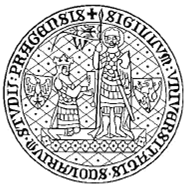 Univerzita Karlova v PrazePřírodovědecká fakultaŽádost o rozšíření akreditace o nový studijní obor Krajina a společnostv navazujícím magisterském studijním programuGeografie(prezenční forma dvouleté standardní doby studia, rigorózní řízení)Květen 2015ObsahA – Žádost o rozšíření akreditace – základní evidenční údaje…...….………………	2B – Charakteristika studijního oboru………….…………………………..……….…..3Ba – Profil absolventa pro dodatek k diplomu………….……………………………..	5C – Pravidla pro vytváření studijních plánů a státní závěrečná zkouška................…	7D – Charakteristiky studijních předmětů……………………………………...……...10 E – Personální zabezpečení studijního oboru…………………………………………35F – Související vědecká, výzkumná, vývojová, umělecká a další tvůrčí činnost…….37G – Personální zabezpečení – vyučující……………………………………..................39A – Žádost o akreditaci – základní evidenční údaje (bakalářské a magisterské SP)A – Žádost o akreditaci – základní evidenční údaje (bakalářské a magisterské SP)A – Žádost o akreditaci – základní evidenční údaje (bakalářské a magisterské SP)A – Žádost o akreditaci – základní evidenční údaje (bakalářské a magisterské SP)A – Žádost o akreditaci – základní evidenční údaje (bakalářské a magisterské SP)A – Žádost o akreditaci – základní evidenční údaje (bakalářské a magisterské SP)A – Žádost o akreditaci – základní evidenční údaje (bakalářské a magisterské SP)A – Žádost o akreditaci – základní evidenční údaje (bakalářské a magisterské SP)A – Žádost o akreditaci – základní evidenční údaje (bakalářské a magisterské SP)A – Žádost o akreditaci – základní evidenční údaje (bakalářské a magisterské SP)A – Žádost o akreditaci – základní evidenční údaje (bakalářské a magisterské SP)A – Žádost o akreditaci – základní evidenční údaje (bakalářské a magisterské SP)A – Žádost o akreditaci – základní evidenční údaje (bakalářské a magisterské SP)A – Žádost o akreditaci – základní evidenční údaje (bakalářské a magisterské SP)A – Žádost o akreditaci – základní evidenční údaje (bakalářské a magisterské SP)A – Žádost o akreditaci – základní evidenční údaje (bakalářské a magisterské SP)A – Žádost o akreditaci – základní evidenční údaje (bakalářské a magisterské SP)A – Žádost o akreditaci – základní evidenční údaje (bakalářské a magisterské SP)A – Žádost o akreditaci – základní evidenční údaje (bakalářské a magisterské SP)A – Žádost o akreditaci – základní evidenční údaje (bakalářské a magisterské SP)A – Žádost o akreditaci – základní evidenční údaje (bakalářské a magisterské SP)A – Žádost o akreditaci – základní evidenční údaje (bakalářské a magisterské SP)A – Žádost o akreditaci – základní evidenční údaje (bakalářské a magisterské SP)A – Žádost o akreditaci – základní evidenční údaje (bakalářské a magisterské SP)A – Žádost o akreditaci – základní evidenční údaje (bakalářské a magisterské SP)A – Žádost o akreditaci – základní evidenční údaje (bakalářské a magisterské SP)A – Žádost o akreditaci – základní evidenční údaje (bakalářské a magisterské SP)A – Žádost o akreditaci – základní evidenční údaje (bakalářské a magisterské SP)Vysoká školaVysoká školaUniverzita Karlova v PrazeUniverzita Karlova v PrazeUniverzita Karlova v PrazeUniverzita Karlova v PrazeUniverzita Karlova v PrazeUniverzita Karlova v PrazeUniverzita Karlova v PrazeUniverzita Karlova v PrazeUniverzita Karlova v PrazeUniverzita Karlova v PrazeUniverzita Karlova v PrazeUniverzita Karlova v PrazeUniverzita Karlova v PrazeUniverzita Karlova v PrazeUniverzita Karlova v PrazeUniverzita Karlova v PrazeUniverzita Karlova v PrazeUniverzita Karlova v PrazeUniverzita Karlova v PrazeUniverzita Karlova v PrazeUniverzita Karlova v PrazeUniverzita Karlova v PrazeUniverzita Karlova v PrazeUniverzita Karlova v PrazeUniverzita Karlova v PrazeUniverzita Karlova v PrazeSoučást vysoké školySoučást vysoké školyPřírodovědecká fakultaPřírodovědecká fakultaPřírodovědecká fakultaPřírodovědecká fakultaPřírodovědecká fakultaPřírodovědecká fakultaPřírodovědecká fakultaPřírodovědecká fakultaPřírodovědecká fakultaPřírodovědecká fakultaPřírodovědecká fakultaPřírodovědecká fakultaPřírodovědecká fakultaPřírodovědecká fakultaPřírodovědecká fakultaPřírodovědecká fakultaPřírodovědecká fakultaPřírodovědecká fakultaPřírodovědecká fakultaPřírodovědecká fakultaPřírodovědecká fakultast. dobast. dobast. dobatitultitulNázev studijního programuNázev studijního programuGeografieGeografieGeografieGeografieGeografieGeografieGeografieGeografieGeografieGeografieGeografieGeografieSTUDPROGSTUDPROGSTUDPROGSTUDPROGSTUDPROGN1301N1301N1301N1301222Mgr.Mgr.Původní název SPPůvodní název SPplatnost předchozí akred.platnost předchozí akred.platnost předchozí akred.platnost předchozí akred.platnost předchozí akred.platnost předchozí akred.platnost předchozí akred.platnost předchozí akred.platnost předchozí akred.platnost předchozí akred.Typ žádostiTyp žádostiudělení akreditace udělení akreditace udělení akreditace prodloužení akreditaceprodloužení akreditaceprodloužení akreditacerozšíření akreditace: Xrozšíření akreditace: Xrozšíření akreditace: Xrozšíření akreditace: Xrozšíření akreditace: Xo nový studijní obor Xo nový studijní obor Xo nový studijní obor Xo formu studiao formu studiao formu studiao formu studiao formu studiao formu studiao formu studiao formu studiana institucina institucina institucina instituciTyp studijního programuTyp studijního programubakalářskýbakalářskýbakalářskýmagisterskýmagisterskýmagisterskýnavazující magisterský Xnavazující magisterský Xnavazující magisterský Xnavazující magisterský Xnavazující magisterský Xnavazující magisterský Xnavazující magisterský Xnavazující magisterský Xnavazující magisterský Xnavazující magisterský Xrigorózní řízenírigorózní řízenírigorózní řízenírigorózní řízenírigorózní řízenírigorózní řízenírigorózní řízeníKKOVKKOVISCED97Forma studiaForma studiaprezenční Xprezenční Xprezenční Xkombinovanákombinovanákombinovanádistančnídistančnídistančnídistančnídistančnídistančnídistančnídistančnídistančnídistančníano/neano/neano/neano/netitultitultitulKKOVKKOVISCED97Název studijního oboruNázev studijního oboruKrajina a společnostKrajina a společnostKrajina a společnostKrajina a společnostKrajina a společnostKrajina a společnostKrajina a společnostKrajina a společnostKrajina a společnostKrajina a společnostKrajina a společnostKrajina a společnostKrajina a společnostKrajina a společnostKrajina a společnostKrajina a společnostanoanoanoanoRNDr.RNDr.RNDr.1301T1301T029Původní název studijního oboruPůvodní název studijního oboruJazyk výukyčeskýčeskýčeskýčeskýčeskýčeskýVarianta studiaVarianta studiaVarianta studiaVarianta studiajednooborové Xjednooborové Xjednooborové Xjednooborové Xdvouoborovédvouoborovédvouoborovédvouoborovédvouoborovéjednooborové a dvouoborovéjednooborové a dvouoborovéjednooborové a dvouoborovéjednooborové a dvouoborovéjednooborové a dvouoborovéjednooborové a dvouoborovéjednooborové a dvouoborovéjednooborové a dvouoborovéjednooborové a dvouoborovéNázev studijního programu v anglickém jazyceNázev studijního programu v anglickém jazyceNázev studijního programu v anglickém jazyceNázev studijního programu v anglickém jazyceGeographyGeographyGeographyGeographyGeographyGeographyGeographyGeographyGeographyGeographyGeographyGeographyGeographyGeographyGeographyGeographyGeographyGeographyGeographyGeographyGeographyGeographyGeographyGeographyNázev studijního oboru v anglickém jazyceNázev studijního oboru v anglickém jazyceNázev studijního oboru v anglickém jazyceNázev studijního oboru v anglickém jazyceLandscape and SocietyLandscape and SocietyLandscape and SocietyLandscape and SocietyLandscape and SocietyLandscape and SocietyLandscape and SocietyLandscape and SocietyLandscape and SocietyLandscape and SocietyLandscape and SocietyLandscape and SocietyLandscape and SocietyLandscape and SocietyLandscape and SocietyLandscape and SocietyLandscape and SocietyLandscape and SocietyLandscape and SocietyLandscape and SocietyLandscape and SocietyLandscape and SocietyLandscape and SocietyLandscape and SocietyNázev studijního programu v českém jazyceNázev studijního programu v českém jazyceNázev studijního programu v českém jazyceNázev studijního programu v českém jazyceGeografieGeografieGeografieGeografieGeografieGeografieGeografieGeografieGeografieGeografieGeografieGeografieGeografieGeografieGeografieGeografieGeografieGeografieGeografieGeografieGeografieGeografieGeografieGeografieNázev studijního oboru v českém jazyceNázev studijního oboru v českém jazyceNázev studijního oboru v českém jazyceNázev studijního oboru v českém jazyceKrajina a společnostKrajina a společnostKrajina a společnostKrajina a společnostKrajina a společnostKrajina a společnostKrajina a společnostKrajina a společnostKrajina a společnostKrajina a společnostKrajina a společnostKrajina a společnostKrajina a společnostKrajina a společnostKrajina a společnostKrajina a společnostKrajina a společnostKrajina a společnostKrajina a společnostKrajina a společnostKrajina a společnostKrajina a společnostKrajina a společnostKrajina a společnost(Předpokládaný) počet přijímaných uchazečů v ak. roce(Předpokládaný) počet přijímaných uchazečů v ak. roce(Předpokládaný) počet přijímaných uchazečů v ak. roce(Předpokládaný) počet přijímaných uchazečů v ak. roce(Předpokládaný) počet přijímaných uchazečů v ak. roce(Předpokládaný) počet přijímaných uchazečů v ak. roce101010Počet studentů k datu podání žádostiPočet studentů k datu podání žádostiPočet studentů k datu podání žádostiPočet studentů k datu podání žádostiPočet studentů k datu podání žádostiPočet studentů k datu podání žádostiPočet studentů k datu podání žádostiPočet studentů k datu podání žádostiPočet studentů k datu podání žádostiPočet studentů k datu podání žádostiPočet studentů k datu podání žádosti00000000Stávající garant SP Stávající garant SP Stávající garant SP prof. RNDr. Bohumír Janský, CSc.prof. RNDr. Bohumír Janský, CSc.prof. RNDr. Bohumír Janský, CSc.prof. RNDr. Bohumír Janský, CSc.prof. RNDr. Bohumír Janský, CSc.prof. RNDr. Bohumír Janský, CSc.prof. RNDr. Bohumír Janský, CSc.Návrh nového garanta SPNávrh nového garanta SPNávrh nového garanta SPNávrh nového garanta SPNávrh nového garanta SPNávrh nového garanta SPNávrh nového garanta SPStávající oborový garantStávající oborový garantStávající oborový garantNávrh nového oborového garantaNávrh nového oborového garantaNávrh nového oborového garantaNávrh nového oborového garantaNávrh nového oborového garantaNávrh nového oborového garantaNávrh nového oborového garantadoc. RNDr. Zdeněk Lipský, CSc.doc. RNDr. Zdeněk Lipský, CSc.doc. RNDr. Zdeněk Lipský, CSc.doc. RNDr. Zdeněk Lipský, CSc.doc. RNDr. Zdeněk Lipský, CSc.doc. RNDr. Zdeněk Lipský, CSc.doc. RNDr. Zdeněk Lipský, CSc.doc. RNDr. Zdeněk Lipský, CSc.doc. RNDr. Zdeněk Lipský, CSc.doc. RNDr. Zdeněk Lipský, CSc.doc. RNDr. Zdeněk Lipský, CSc.Zpracovatel návrhuZpracovatel návrhuZpracovatel návrhudoc. RNDr. Ivan Bičík, CSc., doc. RNDr. , CSc., doc. RNDr. Pavel Chromý, Ph.D.doc. RNDr. Ivan Bičík, CSc., doc. RNDr. , CSc., doc. RNDr. Pavel Chromý, Ph.D.doc. RNDr. Ivan Bičík, CSc., doc. RNDr. , CSc., doc. RNDr. Pavel Chromý, Ph.D.doc. RNDr. Ivan Bičík, CSc., doc. RNDr. , CSc., doc. RNDr. Pavel Chromý, Ph.D.doc. RNDr. Ivan Bičík, CSc., doc. RNDr. , CSc., doc. RNDr. Pavel Chromý, Ph.D.doc. RNDr. Ivan Bičík, CSc., doc. RNDr. , CSc., doc. RNDr. Pavel Chromý, Ph.D.doc. RNDr. Ivan Bičík, CSc., doc. RNDr. , CSc., doc. RNDr. Pavel Chromý, Ph.D.doc. RNDr. Ivan Bičík, CSc., doc. RNDr. , CSc., doc. RNDr. Pavel Chromý, Ph.D.doc. RNDr. Ivan Bičík, CSc., doc. RNDr. , CSc., doc. RNDr. Pavel Chromý, Ph.D.doc. RNDr. Ivan Bičík, CSc., doc. RNDr. , CSc., doc. RNDr. Pavel Chromý, Ph.D.doc. RNDr. Ivan Bičík, CSc., doc. RNDr. , CSc., doc. RNDr. Pavel Chromý, Ph.D.doc. RNDr. Ivan Bičík, CSc., doc. RNDr. , CSc., doc. RNDr. Pavel Chromý, Ph.D.doc. RNDr. Ivan Bičík, CSc., doc. RNDr. , CSc., doc. RNDr. Pavel Chromý, Ph.D.doc. RNDr. Ivan Bičík, CSc., doc. RNDr. , CSc., doc. RNDr. Pavel Chromý, Ph.D.doc. RNDr. Ivan Bičík, CSc., doc. RNDr. , CSc., doc. RNDr. Pavel Chromý, Ph.D.doc. RNDr. Ivan Bičík, CSc., doc. RNDr. , CSc., doc. RNDr. Pavel Chromý, Ph.D.doc. RNDr. Ivan Bičík, CSc., doc. RNDr. , CSc., doc. RNDr. Pavel Chromý, Ph.D.doc. RNDr. Ivan Bičík, CSc., doc. RNDr. , CSc., doc. RNDr. Pavel Chromý, Ph.D.doc. RNDr. Ivan Bičík, CSc., doc. RNDr. , CSc., doc. RNDr. Pavel Chromý, Ph.D.doc. RNDr. Ivan Bičík, CSc., doc. RNDr. , CSc., doc. RNDr. Pavel Chromý, Ph.D.doc. RNDr. Ivan Bičík, CSc., doc. RNDr. , CSc., doc. RNDr. Pavel Chromý, Ph.D.doc. RNDr. Ivan Bičík, CSc., doc. RNDr. , CSc., doc. RNDr. Pavel Chromý, Ph.D.doc. RNDr. Ivan Bičík, CSc., doc. RNDr. , CSc., doc. RNDr. Pavel Chromý, Ph.D.doc. RNDr. Ivan Bičík, CSc., doc. RNDr. , CSc., doc. RNDr. Pavel Chromý, Ph.D.doc. RNDr. Ivan Bičík, CSc., doc. RNDr. , CSc., doc. RNDr. Pavel Chromý, Ph.D.Kontaktní osoba z fakultyKontaktní osoba z fakultyKontaktní osoba z fakultyJ.Skalická, 221951155, skalickaj@natur.cuni.czJ.Skalická, 221951155, skalickaj@natur.cuni.czJ.Skalická, 221951155, skalickaj@natur.cuni.czJ.Skalická, 221951155, skalickaj@natur.cuni.czJ.Skalická, 221951155, skalickaj@natur.cuni.czJ.Skalická, 221951155, skalickaj@natur.cuni.czJ.Skalická, 221951155, skalickaj@natur.cuni.czJ.Skalická, 221951155, skalickaj@natur.cuni.czJ.Skalická, 221951155, skalickaj@natur.cuni.czKontaktní osoba RUKKontaktní osoba RUKKontaktní osoba RUKKontaktní osoba RUKKontaktní osoba RUKKontaktní osoba RUKKontaktní osoba RUKKontaktní osoba RUKKontaktní osoba RUKKamila Klabalová, 224 491 264, kamila.klabalova@ruk.cuni.czKamila Klabalová, 224 491 264, kamila.klabalova@ruk.cuni.czKamila Klabalová, 224 491 264, kamila.klabalova@ruk.cuni.czKamila Klabalová, 224 491 264, kamila.klabalova@ruk.cuni.czKamila Klabalová, 224 491 264, kamila.klabalova@ruk.cuni.czKamila Klabalová, 224 491 264, kamila.klabalova@ruk.cuni.czKamila Klabalová, 224 491 264, kamila.klabalova@ruk.cuni.czAdresa www stránkyhttps://is.cuni.cz/webapps/index.phppřístupový login a heslologin:ak-prfheslo: sliswosProjednání akademickými orgányProjednáno AS fakultySchváleno VR fakultyProjednáno KRProjednáno VR UKDen projednání/schválení18. 6. 201515. 10. 2015B – Charakteristika studijního oboruB – Charakteristika studijního oboruVysoká školaUniverzita Karlova v PrazeSoučást vysoké školyPřírodovědecká fakultaNázev studijního programuGeografieNázev studijního oboruKrajina a společnostZaměření na přípravu k výkonu regulovaného povoláníNeCharakteristika oboruCharakteristika oboruDvouletý navazující magisterský studijní program: Geografie, obor: Krajina a společnost je založen na realitě prudkého nárůstu vědeckých prací zaměřených na krajinu, její vývoj a využívání společností v posledním čtvrtstoletí (Aspinall 2006). Zatímco většina přírodních věd svůj vývoj zaměřuje na prohloubení poznání v jednotlivých dílčích disciplinách a oborech, studium krajiny musí být založeno na komplexním přístupu, jenž spočívá ve studiu procesů a interakcí jak v přírodním, tak v humánním prostředí (socioekonomické, sociokulturní, institucionální a technologické prostředí), a na jejich vzájemné interakci. Moderní geografie, geoekologie a historická geografie má za cíl studium krajiny, jejích prvků, složek, procesů a vztahů a vývoje podpořené moderními prostředky IT (GIS, DPZ). Zkoumá krajinu v širších vzájemných souvislostech, a to v základním i aplikovaném výzkumu.Na PřF UK se v průběhu posledních dvaceti let zformovala na geografické sekci výzkumná skupina, která problematiku stavu a vývoje krajiny analyzovala z různých pohledů, a to s podporou řady domácích i mezinárodních projektů i v rámci mezinárodních odborných sítí (IGU/LUCC, ESEH, IALE, aj.). Potřeba specialistů, zaměřených na studium stavu a vývoje krajiny a jejího využití, roste jak v Česku, tak v zahraničí a právě navrhované studium vychází vstříc této poptávce. Požadavek na výchovu takových odborníků je přímo obsažen v Evropské úmluvě o krajině (Council of Europe 2000), k níž přistoupilo i Česko. Bezesporu souvisí s potřebou řešení nejrůznějších střetů mezi aktéry, kteří krajinu využívají a kteří o krajině rozhodují (ochrana, využití, revitalizace). Dochází tak k trvalé proměně krajiny, kterou ovlivňují stále rostoucí požadavky společnosti na další funkce. To vyčleňuje v území krajinu specifických funkcí či krajinu multifunkční, o jejichž využití a vývoji by mělo být rozhodováno fundovaně a variantně. Proto je navrhované studium orientováno nejen na přípravu odborníků zaměřených na základní výzkum stavu, minulého vývoje krajiny, ale i na predikci dalšího vývoje, tak aby absolventi byli také odborníky pro decizní, projektovou, ochranářskou i administrativní sféru. Navrhované studium umožní přijímat bakaláře různých oborů (nejen geografických či environmentálních) z PřF UK, ale i jiných fakult, a je zaměřeno na získání požadovaných teoretických, metodologických i aplikačních znalostí a dovedností potřebných k získání kvalitního absolventa – magistra. Studium je připraveno tak, aby pokrylo základní problémy současného stavu, retrospektivy a perspektivy vývoje krajiny, s nimiž se absolvent ve studiu i pozdější praxi bude setkávat. Toto magisterské studium je koncipováno do několika větších bloků přednášek a seminářů, je zajištěno odpovídající literaturou, domácí i zahraniční, a předpokládá se, že na seminářích se studenti budou setkávat s řadou předních domácích specialistů nejen z PřF UK, ale i zahraničních odborníků, s nimiž přednášející již v současnosti participují a jsou s nimi v dlouhodobých odborných kontaktech (IGU/LUCC, ESEH, IALE, aj.). Studium bude zakončeno obhajobou diplomové práce a ústní státní závěrečnou zkouškou složenou ze tří tematických okruhů. Po absolutoriu tohoto navazujícího magisterského oboru se nejlepší absolventi mohou ucházet o doktorské studium, např. již v dříve akreditovaných programech (např. Obecné otázky geografie, Fyzická geografie a geoekologie, Regionální a politická geografie, Sociální geografie a regionální rozvoj).Dvouletý navazující magisterský studijní program: Geografie, obor: Krajina a společnost je založen na realitě prudkého nárůstu vědeckých prací zaměřených na krajinu, její vývoj a využívání společností v posledním čtvrtstoletí (Aspinall 2006). Zatímco většina přírodních věd svůj vývoj zaměřuje na prohloubení poznání v jednotlivých dílčích disciplinách a oborech, studium krajiny musí být založeno na komplexním přístupu, jenž spočívá ve studiu procesů a interakcí jak v přírodním, tak v humánním prostředí (socioekonomické, sociokulturní, institucionální a technologické prostředí), a na jejich vzájemné interakci. Moderní geografie, geoekologie a historická geografie má za cíl studium krajiny, jejích prvků, složek, procesů a vztahů a vývoje podpořené moderními prostředky IT (GIS, DPZ). Zkoumá krajinu v širších vzájemných souvislostech, a to v základním i aplikovaném výzkumu.Na PřF UK se v průběhu posledních dvaceti let zformovala na geografické sekci výzkumná skupina, která problematiku stavu a vývoje krajiny analyzovala z různých pohledů, a to s podporou řady domácích i mezinárodních projektů i v rámci mezinárodních odborných sítí (IGU/LUCC, ESEH, IALE, aj.). Potřeba specialistů, zaměřených na studium stavu a vývoje krajiny a jejího využití, roste jak v Česku, tak v zahraničí a právě navrhované studium vychází vstříc této poptávce. Požadavek na výchovu takových odborníků je přímo obsažen v Evropské úmluvě o krajině (Council of Europe 2000), k níž přistoupilo i Česko. Bezesporu souvisí s potřebou řešení nejrůznějších střetů mezi aktéry, kteří krajinu využívají a kteří o krajině rozhodují (ochrana, využití, revitalizace). Dochází tak k trvalé proměně krajiny, kterou ovlivňují stále rostoucí požadavky společnosti na další funkce. To vyčleňuje v území krajinu specifických funkcí či krajinu multifunkční, o jejichž využití a vývoji by mělo být rozhodováno fundovaně a variantně. Proto je navrhované studium orientováno nejen na přípravu odborníků zaměřených na základní výzkum stavu, minulého vývoje krajiny, ale i na predikci dalšího vývoje, tak aby absolventi byli také odborníky pro decizní, projektovou, ochranářskou i administrativní sféru. Navrhované studium umožní přijímat bakaláře různých oborů (nejen geografických či environmentálních) z PřF UK, ale i jiných fakult, a je zaměřeno na získání požadovaných teoretických, metodologických i aplikačních znalostí a dovedností potřebných k získání kvalitního absolventa – magistra. Studium je připraveno tak, aby pokrylo základní problémy současného stavu, retrospektivy a perspektivy vývoje krajiny, s nimiž se absolvent ve studiu i pozdější praxi bude setkávat. Toto magisterské studium je koncipováno do několika větších bloků přednášek a seminářů, je zajištěno odpovídající literaturou, domácí i zahraniční, a předpokládá se, že na seminářích se studenti budou setkávat s řadou předních domácích specialistů nejen z PřF UK, ale i zahraničních odborníků, s nimiž přednášející již v současnosti participují a jsou s nimi v dlouhodobých odborných kontaktech (IGU/LUCC, ESEH, IALE, aj.). Studium bude zakončeno obhajobou diplomové práce a ústní státní závěrečnou zkouškou složenou ze tří tematických okruhů. Po absolutoriu tohoto navazujícího magisterského oboru se nejlepší absolventi mohou ucházet o doktorské studium, např. již v dříve akreditovaných programech (např. Obecné otázky geografie, Fyzická geografie a geoekologie, Regionální a politická geografie, Sociální geografie a regionální rozvoj).Profil absolventa studijního oboruProfil absolventa studijního oboruAbsolvent navazujícího magisterského oboru Krajina a společnost má ucelené znalosti o vývoji přírodní sféry obecně, společenských struktur a procesů (sociální, ekonomické, politické, kulturní, institucionální a technologické) a jejich dopadu na krajinu a způsoby jejího využívání. Dovede analyzovat, hodnotit a interpretovat interakce mezi složkami přírodní a společenské sféry v krajině a jejich vývoj; formulovat odpovídající závěry, strategie a opatření. Dovede aplikovat teorie a metody z geoekologie, sociální geografie, historiografie a regionálního rozvoje na konkrétní problémy v krajině. Absolvent je připraven na práci v soukromých, veřejně prospěšných, státních i mezinárodních organizacích zabývajících se krajinou, v projektové i decizní sféře (územní a strategické plánování, ochrana přírody), v základním i aplikovaném výzkumu (doktorské studium, akademická i komerční sféra), k řešení projektů včetně mezinárodních.Absolvent navazujícího magisterského oboru Krajina a společnost má ucelené znalosti o vývoji přírodní sféry obecně, společenských struktur a procesů (sociální, ekonomické, politické, kulturní, institucionální a technologické) a jejich dopadu na krajinu a způsoby jejího využívání. Dovede analyzovat, hodnotit a interpretovat interakce mezi složkami přírodní a společenské sféry v krajině a jejich vývoj; formulovat odpovídající závěry, strategie a opatření. Dovede aplikovat teorie a metody z geoekologie, sociální geografie, historiografie a regionálního rozvoje na konkrétní problémy v krajině. Absolvent je připraven na práci v soukromých, veřejně prospěšných, státních i mezinárodních organizacích zabývajících se krajinou, v projektové i decizní sféře (územní a strategické plánování, ochrana přírody), v základním i aplikovaném výzkumu (doktorské studium, akademická i komerční sféra), k řešení projektů včetně mezinárodních.Charakteristika změny od poslední akreditaceCharakteristika změny od poslední akreditaceNeníNeníAdresa www stránky s původními charakteristikami předmětů /kontaktní osobaAdresa www stránky s původními charakteristikami předmětů /kontaktní osobaInformační a technické zabezpečení studijního programu Informační a technické zabezpečení studijního programu Z hlediska zabezpečení studia jsou na Přírodovědecké fakultě UK k dispozici přiměřené prostory a technologické systémy odpovídající českému standardu ve sféře školství. Počítačová síť Přírodovědecké fakulty je připojena k síti PASNET rychlostí 1Gb/s. Fakulta má vybudován centrální informační systém. Správa a údržba počítačové sítě fakulty je zabezpečována centrálně specializovaným oddělením Centrum informačních technologií. Toto pracoviště zabezpečuje funkci a rozvoj informačních systémů fakulty, včetně www stránek fakulty (http://www.natur.cuni.cz) v kontextu budování a rozvoje informačního sytému UK v Praze. Na fakultě je plně funkční elektronický studijní informační systém, elektronické zápisy předmětů, evidence výsledků studijních povinností. V rámci RUK je vybudován centrální informační systém, zajišťující přístup na internet jak ve studovnách, knihovnách, tak i v počítačových učebnách. K internetu je možné se připojit i prostřednictvím Wi-Fi sítě, která je provozována v rámci projektu Eduroam. Takto lze připojit i soukromé notebooky.V rámci domovské instituce Přírodovědecké fakulty je k dispozici celkem šest počítačových učeben (celkem 190 počítačů). V počítačových učebnách a studovnách je k dispozici základní SW vybavení, jako je MS Office, internetový prohlížeč, správce souborů, program pro čtení PDF dokumentů atd. Některé učebny jsou provozovány již ve virtualizovaném prostředí, kdy je možno připravit konkrétní SW vybavení pro daný předmět dle požadavků vyučujících. Pro potřeby fakulty a studentů je k dispozici specializované multimediální pracoviště pro zpracování obrazu, fotek a videa. Každý student má pro svou práci po dobu studia vyhrazeno místo na síťovém diskovém úložišti fakulty, kde je zajištěno zálohování a obnova dat. Ze všech pracovišť na studovnách nebo učebnách lze požadovaný obsah vytisknout jak černobíle, tak na vybraných pracovištích i barevně. Tisk je samoobslužný, realizovaný pomocí dobíjecích karet. Základní support a podpora studentů na učebnách je zajištěna stálou službou z řad studentů. Obdobně je zajištěn servis pro učebny PřF UK, které jsou provozované CIT. Každý student má v rámci svého účtu, který mu byl založen, založenou e-mailovou schránku. E-mailová adresa je ve formátu UKlogin@natur.cuni.cz. Schránka je přístupná jak z lokálních pracovišť (studovna, učebna) fakulty, tak i vzdáleně prostřednictvím webového rozhraní. V současnosti je na fakultě studijní agenda, včetně doktorského studia, hodnocení studentů a řada studijních materiálů k dispozici prostřednictvím počítačové sítě, nebo intranetových portálů fakulty.Na fakultě je k dispozici celkem 7 sekčních knihoven rozdělených podle oborů (biologická, botanická, chemická, geologická, geografická a knihovny Ústavu pro životní prostředí a katedry filosofie a dějin přírodních věd). Součástí všech knihoven je studovna. Dále jsou k dispozici dílčí knihovny na jednotlivých katedrách a ústavech. Dohromady nabízí tyto knihovny přes 600 000 svazků. Základní odborné zaměření knižního fondu fakulty je na univerzální knihovní a informační fond s tematickým profilem zaměřeným na přírodní vědy a vzdělávání v přírodních vědách; dále pak na matematiku, informační technologie, filosofii, sociologii, management a další v souladu s akreditovanými studijními obory vyučovanými na fakultě. Knihovny jsou přístupné 5x týdně, každá v dopoledních a ty rozsáhlejší i v odpoledních hodinách. Kromě tištěných knižních i časopiseckých publikací je součástí informačního systému rozsáhlá databáze odborných publikací a časopisů, dostupná studentům v elektronické podobě. Jejím správcem je Středisko vědeckých informací (http://lib.natur.cuni.cz/BIBLIO/) Nabízené servisní knihovnické služby: výpůjční včetně MMVS, elektronické on-line, informační a poradenské, rešeršní, propagační, reprografické – skener, tiskárna, kopírka.Geografická sekce PřF UK splňuje všechny uvedené aspekty informačního a technického zabezpečení studijního programu a v některých ohledech je i převyšuje, např. existencí specializované geografické knihovny, mapové sbírky a počítačových učeben vybavených SW pro tvorbu a editaci map (ESRI GIS, popř. GRASS).Z hlediska zabezpečení studia jsou na Přírodovědecké fakultě UK k dispozici přiměřené prostory a technologické systémy odpovídající českému standardu ve sféře školství. Počítačová síť Přírodovědecké fakulty je připojena k síti PASNET rychlostí 1Gb/s. Fakulta má vybudován centrální informační systém. Správa a údržba počítačové sítě fakulty je zabezpečována centrálně specializovaným oddělením Centrum informačních technologií. Toto pracoviště zabezpečuje funkci a rozvoj informačních systémů fakulty, včetně www stránek fakulty (http://www.natur.cuni.cz) v kontextu budování a rozvoje informačního sytému UK v Praze. Na fakultě je plně funkční elektronický studijní informační systém, elektronické zápisy předmětů, evidence výsledků studijních povinností. V rámci RUK je vybudován centrální informační systém, zajišťující přístup na internet jak ve studovnách, knihovnách, tak i v počítačových učebnách. K internetu je možné se připojit i prostřednictvím Wi-Fi sítě, která je provozována v rámci projektu Eduroam. Takto lze připojit i soukromé notebooky.V rámci domovské instituce Přírodovědecké fakulty je k dispozici celkem šest počítačových učeben (celkem 190 počítačů). V počítačových učebnách a studovnách je k dispozici základní SW vybavení, jako je MS Office, internetový prohlížeč, správce souborů, program pro čtení PDF dokumentů atd. Některé učebny jsou provozovány již ve virtualizovaném prostředí, kdy je možno připravit konkrétní SW vybavení pro daný předmět dle požadavků vyučujících. Pro potřeby fakulty a studentů je k dispozici specializované multimediální pracoviště pro zpracování obrazu, fotek a videa. Každý student má pro svou práci po dobu studia vyhrazeno místo na síťovém diskovém úložišti fakulty, kde je zajištěno zálohování a obnova dat. Ze všech pracovišť na studovnách nebo učebnách lze požadovaný obsah vytisknout jak černobíle, tak na vybraných pracovištích i barevně. Tisk je samoobslužný, realizovaný pomocí dobíjecích karet. Základní support a podpora studentů na učebnách je zajištěna stálou službou z řad studentů. Obdobně je zajištěn servis pro učebny PřF UK, které jsou provozované CIT. Každý student má v rámci svého účtu, který mu byl založen, založenou e-mailovou schránku. E-mailová adresa je ve formátu UKlogin@natur.cuni.cz. Schránka je přístupná jak z lokálních pracovišť (studovna, učebna) fakulty, tak i vzdáleně prostřednictvím webového rozhraní. V současnosti je na fakultě studijní agenda, včetně doktorského studia, hodnocení studentů a řada studijních materiálů k dispozici prostřednictvím počítačové sítě, nebo intranetových portálů fakulty.Na fakultě je k dispozici celkem 7 sekčních knihoven rozdělených podle oborů (biologická, botanická, chemická, geologická, geografická a knihovny Ústavu pro životní prostředí a katedry filosofie a dějin přírodních věd). Součástí všech knihoven je studovna. Dále jsou k dispozici dílčí knihovny na jednotlivých katedrách a ústavech. Dohromady nabízí tyto knihovny přes 600 000 svazků. Základní odborné zaměření knižního fondu fakulty je na univerzální knihovní a informační fond s tematickým profilem zaměřeným na přírodní vědy a vzdělávání v přírodních vědách; dále pak na matematiku, informační technologie, filosofii, sociologii, management a další v souladu s akreditovanými studijními obory vyučovanými na fakultě. Knihovny jsou přístupné 5x týdně, každá v dopoledních a ty rozsáhlejší i v odpoledních hodinách. Kromě tištěných knižních i časopiseckých publikací je součástí informačního systému rozsáhlá databáze odborných publikací a časopisů, dostupná studentům v elektronické podobě. Jejím správcem je Středisko vědeckých informací (http://lib.natur.cuni.cz/BIBLIO/) Nabízené servisní knihovnické služby: výpůjční včetně MMVS, elektronické on-line, informační a poradenské, rešeršní, propagační, reprografické – skener, tiskárna, kopírka.Geografická sekce PřF UK splňuje všechny uvedené aspekty informačního a technického zabezpečení studijního programu a v některých ohledech je i převyšuje, např. existencí specializované geografické knihovny, mapové sbírky a počítačových učeben vybavených SW pro tvorbu a editaci map (ESRI GIS, popř. GRASS).Ba – Profil absolventa pro dodatek k diplomu Ba – Profil absolventa pro dodatek k diplomu Vysoká školaUniverzita Karlova v PrazeSoučást vysoké školyPřírodovědecká fakultaNázev studijního programuGeografieNázev studijního oboruKrajina a společnostProfil absolventa pro dodatek k diplomu – český jazykProfil absolventa pro dodatek k diplomu – český jazykAbsolvent má ucelené znalosti o vývoji přírodní sféry obecně, společenských struktur a procesů a jejich dopadu na krajinu a způsoby jejího využívání. Dovede analyzovat, hodnotit a interpretovat proměny krajiny; formulovat odpovídající závěry a strategie. Při řešení problémů aplikuje teorie a metody využívané v geoekologii, humánní geografii, historiografii a v regionálním rozvoji. Absolvent je připraven na práci v soukromých, veřejně prospěšných, státních i mezinárodních organizacích zabývajících se krajinou, v projektové i decizní sféře (územní a strategické plánování, ochrana přírody), v základním i aplikovaném výzkumu (doktorské studium, akademická i komerční sféra).Absolvent má ucelené znalosti o vývoji přírodní sféry obecně, společenských struktur a procesů a jejich dopadu na krajinu a způsoby jejího využívání. Dovede analyzovat, hodnotit a interpretovat proměny krajiny; formulovat odpovídající závěry a strategie. Při řešení problémů aplikuje teorie a metody využívané v geoekologii, humánní geografii, historiografii a v regionálním rozvoji. Absolvent je připraven na práci v soukromých, veřejně prospěšných, státních i mezinárodních organizacích zabývajících se krajinou, v projektové i decizní sféře (územní a strategické plánování, ochrana přírody), v základním i aplikovaném výzkumu (doktorské studium, akademická i komerční sféra).Profil absolventa pro dodatek k diplomu – anglický jazykProfil absolventa pro dodatek k diplomu – anglický jazykA graduate is endowed with a comprehensive knowledge of development of natural sphere generally, social structures and processes and their impact on the landscape and the ways of its use. A graduate is able to analyse, evaluate and interpret landscape changes; formulate appropriate conclusions and strategies based on theories and methods used in geoecology, human geography, historiography and regional development. A graduate is ready to work for private, profitable public, state and international institutions dealing with the landscape both in project and decisive spheres (physical and strategic planning, nature conservation), and to get involved as in basic as in applied research (doctoral studies, academic and commercial spheres).A graduate is endowed with a comprehensive knowledge of development of natural sphere generally, social structures and processes and their impact on the landscape and the ways of its use. A graduate is able to analyse, evaluate and interpret landscape changes; formulate appropriate conclusions and strategies based on theories and methods used in geoecology, human geography, historiography and regional development. A graduate is ready to work for private, profitable public, state and international institutions dealing with the landscape both in project and decisive spheres (physical and strategic planning, nature conservation), and to get involved as in basic as in applied research (doctoral studies, academic and commercial spheres).Profil absolventa pro dodatek k diplomu - další cizí jazykProfil absolventa pro dodatek k diplomu - další cizí jazykCharakteristika oboru – český jazykCharakteristika oboru – český jazykMagisterský studijní program je založen na moderních poznatcích řady vědeckých oborů zabývajících se krajinou, jejími složkami, dynamikou a interakcemi. Představuje průnik oborů, umožňující prohloubit základy jak z přírodovědných (fyzická geografie a geoekologie, geologie, biologie), technických (kartografie, geoinformatika, dálkový průzkum Země – DPZ) tak i společenských oborů (sociální geografie, sociologie, historie, právo). Cílem je dosáhnout teoretické a praktické dovednosti pro získávání dat o krajině a jejích složkách, práci s nimi pomocí GIS, DPZ, leteckými snímky, modelováním. Přednášky jsou realizovány v českém jazyce s využitím české a zahraniční (převážně anglické) odborné literatury, jeden z povinně volitelných předmětů (Heritage of Cultural Landscapes) bude probíhat v angličtině. Pro další obohacení výukových aktivit budou využiti též zahraniční hosté, pravidelně působící na našich pracovištích. Výuka některých předmětů je koncipována tak, aby závěrečné hodnocení studenta bylo realizováno formou přípravy odborného vystoupení na mezinárodní scéně, včetně prezentace v angličtině. Nejlepší absolventi navazujícího magisterského studia budou moci pokračovat v doktorských studijních programech, přičemž již dříve akreditovaný doktorský studijní program Obecné otázky geografie na toto studium do značné míry navazuje (pokračovat lze i v doktorských studijních programech Fyzická geografie a geoekologie, Regionální a politická geografie, Sociální geografie a regionální rozvoj). Uplatnění absolventů je jak v základním, tak i v aplikovaném výzkumu, v decizní i v projektové sféře.Magisterský studijní program je založen na moderních poznatcích řady vědeckých oborů zabývajících se krajinou, jejími složkami, dynamikou a interakcemi. Představuje průnik oborů, umožňující prohloubit základy jak z přírodovědných (fyzická geografie a geoekologie, geologie, biologie), technických (kartografie, geoinformatika, dálkový průzkum Země – DPZ) tak i společenských oborů (sociální geografie, sociologie, historie, právo). Cílem je dosáhnout teoretické a praktické dovednosti pro získávání dat o krajině a jejích složkách, práci s nimi pomocí GIS, DPZ, leteckými snímky, modelováním. Přednášky jsou realizovány v českém jazyce s využitím české a zahraniční (převážně anglické) odborné literatury, jeden z povinně volitelných předmětů (Heritage of Cultural Landscapes) bude probíhat v angličtině. Pro další obohacení výukových aktivit budou využiti též zahraniční hosté, pravidelně působící na našich pracovištích. Výuka některých předmětů je koncipována tak, aby závěrečné hodnocení studenta bylo realizováno formou přípravy odborného vystoupení na mezinárodní scéně, včetně prezentace v angličtině. Nejlepší absolventi navazujícího magisterského studia budou moci pokračovat v doktorských studijních programech, přičemž již dříve akreditovaný doktorský studijní program Obecné otázky geografie na toto studium do značné míry navazuje (pokračovat lze i v doktorských studijních programech Fyzická geografie a geoekologie, Regionální a politická geografie, Sociální geografie a regionální rozvoj). Uplatnění absolventů je jak v základním, tak i v aplikovaném výzkumu, v decizní i v projektové sféře.Charakteristika oboru – anglický jazykCharakteristika oboru – anglický jazykMaster's degree program is based on modern knowledge of a number of scientific disciplines dealing with the landscape, its forces, dynamics and interactions. That represents the intersection of disciplines enabling to deepen the foundations of scientific (physical geography and geo-ecology, geology, biology), technical (cartography, geo-informatics, remote sensing) and social disciplines (social geography, sociology, history and law). The aim is to obtain theoretical and practical skills to capture the landscape and its folders, work with them using GIS, remote sensing, aerial imagery, modelling. Lectures are carried out in Czech language with the use of Czech and foreign (mostly English language) literature, one lecture (Heritage of Cultural Landscapes) will be carried out in English. To enrich learning activities, foreign guests working at our workplaces on regular basis, will be involved. Teaching in some subjects will be designed in a way that final evaluation of the student consists of a scientific performance on the international stage, including the presentation in English. The best graduates of the follow-up master's program will be able to continue in doctoral programs.“General Issues in Geography” previously accredited is a follow-up to a large extent (Physical geography and geoecology, Regional and political geography, Social geography and regional development). Graduates should find their place as in basic as in applied research, in decisive and project spheres.Master's degree program is based on modern knowledge of a number of scientific disciplines dealing with the landscape, its forces, dynamics and interactions. That represents the intersection of disciplines enabling to deepen the foundations of scientific (physical geography and geo-ecology, geology, biology), technical (cartography, geo-informatics, remote sensing) and social disciplines (social geography, sociology, history and law). The aim is to obtain theoretical and practical skills to capture the landscape and its folders, work with them using GIS, remote sensing, aerial imagery, modelling. Lectures are carried out in Czech language with the use of Czech and foreign (mostly English language) literature, one lecture (Heritage of Cultural Landscapes) will be carried out in English. To enrich learning activities, foreign guests working at our workplaces on regular basis, will be involved. Teaching in some subjects will be designed in a way that final evaluation of the student consists of a scientific performance on the international stage, including the presentation in English. The best graduates of the follow-up master's program will be able to continue in doctoral programs.“General Issues in Geography” previously accredited is a follow-up to a large extent (Physical geography and geoecology, Regional and political geography, Social geography and regional development). Graduates should find their place as in basic as in applied research, in decisive and project spheres.Profil absolventa – český jazykProfil absolventa – český jazykViz výšeViz výšeProfil absolventa - anglický jazykProfil absolventa - anglický jazykViz výšeViz výšeC – Pravidla pro vytváření studijních plánů a státní závěrečná zkouškaC – Pravidla pro vytváření studijních plánů a státní závěrečná zkouškaC – Pravidla pro vytváření studijních plánů a státní závěrečná zkouškaC – Pravidla pro vytváření studijních plánů a státní závěrečná zkouškaC – Pravidla pro vytváření studijních plánů a státní závěrečná zkouškaC – Pravidla pro vytváření studijních plánů a státní závěrečná zkouškaC – Pravidla pro vytváření studijních plánů a státní závěrečná zkouškaC – Pravidla pro vytváření studijních plánů a státní závěrečná zkouškaC – Pravidla pro vytváření studijních plánů a státní závěrečná zkouškaVysoká školaVysoká školaVysoká školaUniverzita Karlova v PrazeUniverzita Karlova v PrazeUniverzita Karlova v PrazeUniverzita Karlova v PrazeUniverzita Karlova v PrazeUniverzita Karlova v PrazeSoučást vysoké školySoučást vysoké školySoučást vysoké školyPřírodovědecká fakultaPřírodovědecká fakultaPřírodovědecká fakultaPřírodovědecká fakultaPřírodovědecká fakultaPřírodovědecká fakultaNázev studijního programuNázev studijního programuNázev studijního programuGeografieGeografieGeografieGeografieGeografieGeografieNázev studijního oboruNázev studijního oboruNázev studijního oboruKrajina a společnostKrajina a společnostKrajina a společnostKrajina a společnostKrajina a společnostKrajina a společnostč.Název předmětuNázev předměturozsahzpůsobzak.druh před.kred.vyučujícídopor. úsek st.Předměty povinnéPředměty povinné1Dynamika krajiny a krajinných strukturDynamika krajiny a krajinných struktur2/1Z + ZKP6doc. Z. Lipský, doc. I. Bičík, doc. P. Chromý1 ZS2Aplikovaná krajinná ekologieAplikovaná krajinná ekologie2/0ZKP5doc. Z. Lipský, dr. D. Romportl1 ZS3Data, metody a techniky studia krajinyData, metody a techniky studia krajiny1/2Z + ZKP6doc. M. Ouředníček, dr. D. Romportl, dr. T. Chuman1 LS4Aplikovaná geoinformatikaAplikovaná geoinformatika2/2Z + ZKP6doc. M. Ouředníček, dr. L. Kupková, dr. P. Štych1 LS5Seminář k diplomovému projektu ISeminář k diplomovému projektu I0/2 ZP2vedoucí DP, oborový garant1 LS6Diplomový projekt I*Diplomový projekt I*0/0ZP4vedoucí DP, oborový garant1 LS7Vodohospodářský management a ochrana vodVodohospodářský management a ochrana vod2/1Z + ZKP4prof. B. Janský, dr. M. Matoušková1/2 ZS8Seminář o krajiněSeminář o krajině0/2Z P3doc. I. Bičík1/2 ZS 9Krajinné plánováníKrajinné plánování1/1Z + ZKP3doc. Z. Lipský, Mgr. V. Treml1/2 ZS10 Environmentální geografie ČREnvironmentální geografie ČR1/1Z + ZKP4doc. Z. Lipský, Mgr. V. Treml1/2 ZS 11Seminář k diplomovému projektu IISeminář k diplomovému projektu II0/2ZP2vedoucí DP, oborový garant2 ZS12Diplomový projekt II*Diplomový projekt II*0/0ZP16vedoucí DP, oborový garant2 ZS13Nástroje územního rozvojeNástroje územního rozvoje2/1Z + ZKP5doc. P. Chromý, dr. R. Perlín2 LS14Seminář k diplomovému projektu IIISeminář k diplomovému projektu III0/2ZP2vedoucí DP, oborový garant2 LS15Diplomový projekt III*Diplomový projekt III*0/0ZP20vedoucí DP, oborový garant2 LSCelkem kreditů za povinné předmětyCelkem kreditů za povinné předmětyCelkem kreditů za povinné předmětyCelkem kreditů za povinné předměty88Předměty povinně volitelnéPředměty povinně volitelné skupina 1 skupina 1 skupina 1 skupina 1 skupina 1 skupina 1 skupina 1 skupina 1 skupina 116Veřejná správa a politikaVeřejná správa a politika2/0Z + ZKPV3dr. T. Hudeček1 ZS17Ekosystémové služby Ekosystémové služby 2/1Z + ZKPV4Mgr. D. Vačkář1 ZS18Ochrana půdyOchrana půdy2/0ZKPV3dr. T. Chuman, dr. L. Šefrna1 LS 19Rozvojové problémy venkovaRozvojové problémy venkova2/1Z + ZKPV5doc. P. Chromý, dr. R. Perlín 1 LS20Heritage of Cultural LandscapesHeritage of Cultural Landscapes1/1Z + ZKPV3dr. Z. Kučera1/2 ZS21Ochrana přírody a krajinyOchrana přírody a krajiny2/0ZKPV3doc. Z. Lipský, dr. D. Romportl1/2 LS22Sociologie Sociologie 1/1Z + ZKPV3dr. D. Čermák1/2 LS23Geografická analýza mikroregionuGeografická analýza mikroregionu2/2Z + ZKPV5doc. I. Bičík, doc. P. Chromý, dr. R. Perlín2 ZS24Těžba a životní prostředíTěžba a životní prostředí2/0ZKPV3Mgr. P. Drahota2 ZS25Rekreační funkce krajinyRekreační funkce krajiny1/1Z + ZKPV3doc. J. Těšitel, dr. D. Fialová2 ZSminimální počet kreditů ze skupiny 1(PV)minimální počet kreditů ze skupiny 1(PV)minimální počet kreditů ze skupiny 1(PV)minimální počet kreditů ze skupiny 1(PV)19*Diplomový projekt I. – III. reprezentuje samostatnou (či pod přímým vedením školitele) práci studenta, získávání dat, průběžné vyhodnocování a další aktivity spojené se závěrečnou prací*Diplomový projekt I. – III. reprezentuje samostatnou (či pod přímým vedením školitele) práci studenta, získávání dat, průběžné vyhodnocování a další aktivity spojené se závěrečnou prací*Diplomový projekt I. – III. reprezentuje samostatnou (či pod přímým vedením školitele) práci studenta, získávání dat, průběžné vyhodnocování a další aktivity spojené se závěrečnou prací*Diplomový projekt I. – III. reprezentuje samostatnou (či pod přímým vedením školitele) práci studenta, získávání dat, průběžné vyhodnocování a další aktivity spojené se závěrečnou prací*Diplomový projekt I. – III. reprezentuje samostatnou (či pod přímým vedením školitele) práci studenta, získávání dat, průběžné vyhodnocování a další aktivity spojené se závěrečnou prací*Diplomový projekt I. – III. reprezentuje samostatnou (či pod přímým vedením školitele) práci studenta, získávání dat, průběžné vyhodnocování a další aktivity spojené se závěrečnou prací*Diplomový projekt I. – III. reprezentuje samostatnou (či pod přímým vedením školitele) práci studenta, získávání dat, průběžné vyhodnocování a další aktivity spojené se závěrečnou pracíDoporučené volitelné předměty Doporučené volitelné předměty Individuálně dle vedoucího DPIndividuálně dle vedoucího DPPravidla pro vytváření studijních plánů na UKPravidla pro vytváření studijních plánů na UKPravidla pro vytváření studijních plánů na UKStudium probíhá podle celouniverzitního kreditního systému, který je v souladu s pravidly European Credit Transfer System (ECTS). Povinně volitelné předměty jsou ve studijním plánu organizovány do jedné či více skupin; student volí povinně volitelné předměty na základě stanoveného minimálního počtu kreditů v každé skupině. Počet kreditů za povinné předměty spolu s minimálním počtem za kredity za povinně volitelné předměty nesmí činit více než 90% celkového počtu kreditů. Ostatní předměty vyučované na UK se pro daný studijní obor považují za předměty volitelné, jejichž výběr může být studentovi doporučen (doporučené volitelné předměty).Studium probíhá podle celouniverzitního kreditního systému, který je v souladu s pravidly European Credit Transfer System (ECTS). Povinně volitelné předměty jsou ve studijním plánu organizovány do jedné či více skupin; student volí povinně volitelné předměty na základě stanoveného minimálního počtu kreditů v každé skupině. Počet kreditů za povinné předměty spolu s minimálním počtem za kredity za povinně volitelné předměty nesmí činit více než 90% celkového počtu kreditů. Ostatní předměty vyučované na UK se pro daný studijní obor považují za předměty volitelné, jejichž výběr může být studentovi doporučen (doporučené volitelné předměty).Studium probíhá podle celouniverzitního kreditního systému, který je v souladu s pravidly European Credit Transfer System (ECTS). Povinně volitelné předměty jsou ve studijním plánu organizovány do jedné či více skupin; student volí povinně volitelné předměty na základě stanoveného minimálního počtu kreditů v každé skupině. Počet kreditů za povinné předměty spolu s minimálním počtem za kredity za povinně volitelné předměty nesmí činit více než 90% celkového počtu kreditů. Ostatní předměty vyučované na UK se pro daný studijní obor považují za předměty volitelné, jejichž výběr může být studentovi doporučen (doporučené volitelné předměty).Studium probíhá podle celouniverzitního kreditního systému, který je v souladu s pravidly European Credit Transfer System (ECTS). Povinně volitelné předměty jsou ve studijním plánu organizovány do jedné či více skupin; student volí povinně volitelné předměty na základě stanoveného minimálního počtu kreditů v každé skupině. Počet kreditů za povinné předměty spolu s minimálním počtem za kredity za povinně volitelné předměty nesmí činit více než 90% celkového počtu kreditů. Ostatní předměty vyučované na UK se pro daný studijní obor považují za předměty volitelné, jejichž výběr může být studentovi doporučen (doporučené volitelné předměty).Studium probíhá podle celouniverzitního kreditního systému, který je v souladu s pravidly European Credit Transfer System (ECTS). Povinně volitelné předměty jsou ve studijním plánu organizovány do jedné či více skupin; student volí povinně volitelné předměty na základě stanoveného minimálního počtu kreditů v každé skupině. Počet kreditů za povinné předměty spolu s minimálním počtem za kredity za povinně volitelné předměty nesmí činit více než 90% celkového počtu kreditů. Ostatní předměty vyučované na UK se pro daný studijní obor považují za předměty volitelné, jejichž výběr může být studentovi doporučen (doporučené volitelné předměty).Studium probíhá podle celouniverzitního kreditního systému, který je v souladu s pravidly European Credit Transfer System (ECTS). Povinně volitelné předměty jsou ve studijním plánu organizovány do jedné či více skupin; student volí povinně volitelné předměty na základě stanoveného minimálního počtu kreditů v každé skupině. Počet kreditů za povinné předměty spolu s minimálním počtem za kredity za povinně volitelné předměty nesmí činit více než 90% celkového počtu kreditů. Ostatní předměty vyučované na UK se pro daný studijní obor považují za předměty volitelné, jejichž výběr může být studentovi doporučen (doporučené volitelné předměty).Organizace studia – na fakultě Organizace studia – na fakultě Organizace studia – na fakultě Úsekem studia je ročník.* Diplomový projekt reprezentuje samostatnou (či pod přímým vedením školitele) práci studenta, získávání dat pro diplomovou práci a jejich průběžné vyhodnocování a prezentování na semináři diplomantů. Zahrnuje i další aktivity, např. studium zahraniční literatury k tématu práce, účast na doporučených akcích (zahraniční hosté, workshopy apod.).Úsekem studia je ročník.* Diplomový projekt reprezentuje samostatnou (či pod přímým vedením školitele) práci studenta, získávání dat pro diplomovou práci a jejich průběžné vyhodnocování a prezentování na semináři diplomantů. Zahrnuje i další aktivity, např. studium zahraniční literatury k tématu práce, účast na doporučených akcích (zahraniční hosté, workshopy apod.).Úsekem studia je ročník.* Diplomový projekt reprezentuje samostatnou (či pod přímým vedením školitele) práci studenta, získávání dat pro diplomovou práci a jejich průběžné vyhodnocování a prezentování na semináři diplomantů. Zahrnuje i další aktivity, např. studium zahraniční literatury k tématu práce, účast na doporučených akcích (zahraniční hosté, workshopy apod.).Úsekem studia je ročník.* Diplomový projekt reprezentuje samostatnou (či pod přímým vedením školitele) práci studenta, získávání dat pro diplomovou práci a jejich průběžné vyhodnocování a prezentování na semináři diplomantů. Zahrnuje i další aktivity, např. studium zahraniční literatury k tématu práce, účast na doporučených akcích (zahraniční hosté, workshopy apod.).Úsekem studia je ročník.* Diplomový projekt reprezentuje samostatnou (či pod přímým vedením školitele) práci studenta, získávání dat pro diplomovou práci a jejich průběžné vyhodnocování a prezentování na semináři diplomantů. Zahrnuje i další aktivity, např. studium zahraniční literatury k tématu práce, účast na doporučených akcích (zahraniční hosté, workshopy apod.).Úsekem studia je ročník.* Diplomový projekt reprezentuje samostatnou (či pod přímým vedením školitele) práci studenta, získávání dat pro diplomovou práci a jejich průběžné vyhodnocování a prezentování na semináři diplomantů. Zahrnuje i další aktivity, např. studium zahraniční literatury k tématu práce, účast na doporučených akcích (zahraniční hosté, workshopy apod.).Státní závěrečná zkouškaStátní závěrečná zkouškaStátní závěrečná zkouškaStátní závěrečná zkouškaStátní závěrečná zkouškaStátní závěrečná zkouškaStátní závěrečná zkouškaStátní závěrečná zkouškaStátní závěrečná zkouškaČást SZZ1 Část SZZ1 Obhajoba diplomové práceObhajoba diplomové práceObhajoba diplomové práceObhajoba diplomové práceObhajoba diplomové práceObhajoba diplomové práceObhajoba diplomové práceČást SZZ2Část SZZ2Krajina a společnost:1. Tematický okruh: Krajina a společnost2. Tematický okruh: Student volí jeden okruh z nabídky:a) Obecná fyzická geografieb) Obecná sociální geografie3. Tematický okruh: Student volí jeden okruh z nabídky s ohledem na tématiku individuálního zaměření:a) Regionální rozvoj a regionální politikab) Územní a krajinné plánováníc) Aplikovaná geoekologied) Aplikovaná geoinformatikae) Historická geografie a environmentální dějinyKrajina a společnost:1. Tematický okruh: Krajina a společnost2. Tematický okruh: Student volí jeden okruh z nabídky:a) Obecná fyzická geografieb) Obecná sociální geografie3. Tematický okruh: Student volí jeden okruh z nabídky s ohledem na tématiku individuálního zaměření:a) Regionální rozvoj a regionální politikab) Územní a krajinné plánováníc) Aplikovaná geoekologied) Aplikovaná geoinformatikae) Historická geografie a environmentální dějinyKrajina a společnost:1. Tematický okruh: Krajina a společnost2. Tematický okruh: Student volí jeden okruh z nabídky:a) Obecná fyzická geografieb) Obecná sociální geografie3. Tematický okruh: Student volí jeden okruh z nabídky s ohledem na tématiku individuálního zaměření:a) Regionální rozvoj a regionální politikab) Územní a krajinné plánováníc) Aplikovaná geoekologied) Aplikovaná geoinformatikae) Historická geografie a environmentální dějinyKrajina a společnost:1. Tematický okruh: Krajina a společnost2. Tematický okruh: Student volí jeden okruh z nabídky:a) Obecná fyzická geografieb) Obecná sociální geografie3. Tematický okruh: Student volí jeden okruh z nabídky s ohledem na tématiku individuálního zaměření:a) Regionální rozvoj a regionální politikab) Územní a krajinné plánováníc) Aplikovaná geoekologied) Aplikovaná geoinformatikae) Historická geografie a environmentální dějinyKrajina a společnost:1. Tematický okruh: Krajina a společnost2. Tematický okruh: Student volí jeden okruh z nabídky:a) Obecná fyzická geografieb) Obecná sociální geografie3. Tematický okruh: Student volí jeden okruh z nabídky s ohledem na tématiku individuálního zaměření:a) Regionální rozvoj a regionální politikab) Územní a krajinné plánováníc) Aplikovaná geoekologied) Aplikovaná geoinformatikae) Historická geografie a environmentální dějinyKrajina a společnost:1. Tematický okruh: Krajina a společnost2. Tematický okruh: Student volí jeden okruh z nabídky:a) Obecná fyzická geografieb) Obecná sociální geografie3. Tematický okruh: Student volí jeden okruh z nabídky s ohledem na tématiku individuálního zaměření:a) Regionální rozvoj a regionální politikab) Územní a krajinné plánováníc) Aplikovaná geoekologied) Aplikovaná geoinformatikae) Historická geografie a environmentální dějinyKrajina a společnost:1. Tematický okruh: Krajina a společnost2. Tematický okruh: Student volí jeden okruh z nabídky:a) Obecná fyzická geografieb) Obecná sociální geografie3. Tematický okruh: Student volí jeden okruh z nabídky s ohledem na tématiku individuálního zaměření:a) Regionální rozvoj a regionální politikab) Územní a krajinné plánováníc) Aplikovaná geoekologied) Aplikovaná geoinformatikae) Historická geografie a environmentální dějinyNávrh témat prací / obhájené práceNávrh témat prací / obhájené práceNávrh témat prací / obhájené práceNávrh témat prací / obhájené práceNávrh témat prací / obhájené práceNávrh témat prací / obhájené práceNávrh témat prací / obhájené práceNávrh témat prací / obhájené práceNávrh témat prací / obhájené práceVývoj využívání krajiny mikroregionu Moravské SlováckoCharakteristika vybraných typologických regionů z hlediska dlouhodobého vývoje krajinyAplikace krajinné ekologie v hodnocení transformačního procesu českého zemědělství (vybraná oblast)Využití DPZ pro hodnocení změn krajinného pokryvu v horské / podhorské krajiněZměny územního plánu v suburbiích a dopad na využití ploch / krajinný pokryvVariantní návrhy dle regionu: Vývoj krajiny a vliv na krajinný rázNávrh naučné stezky v oblasti zaměřené na stav a dlouhodobý vývoj interakce přírody a společnostiVariantní scénáře vývoje krajiny ve vybraném regionuVývoj využívání krajiny mikroregionu Moravské SlováckoCharakteristika vybraných typologických regionů z hlediska dlouhodobého vývoje krajinyAplikace krajinné ekologie v hodnocení transformačního procesu českého zemědělství (vybraná oblast)Využití DPZ pro hodnocení změn krajinného pokryvu v horské / podhorské krajiněZměny územního plánu v suburbiích a dopad na využití ploch / krajinný pokryvVariantní návrhy dle regionu: Vývoj krajiny a vliv na krajinný rázNávrh naučné stezky v oblasti zaměřené na stav a dlouhodobý vývoj interakce přírody a společnostiVariantní scénáře vývoje krajiny ve vybraném regionuVývoj využívání krajiny mikroregionu Moravské SlováckoCharakteristika vybraných typologických regionů z hlediska dlouhodobého vývoje krajinyAplikace krajinné ekologie v hodnocení transformačního procesu českého zemědělství (vybraná oblast)Využití DPZ pro hodnocení změn krajinného pokryvu v horské / podhorské krajiněZměny územního plánu v suburbiích a dopad na využití ploch / krajinný pokryvVariantní návrhy dle regionu: Vývoj krajiny a vliv na krajinný rázNávrh naučné stezky v oblasti zaměřené na stav a dlouhodobý vývoj interakce přírody a společnostiVariantní scénáře vývoje krajiny ve vybraném regionuVývoj využívání krajiny mikroregionu Moravské SlováckoCharakteristika vybraných typologických regionů z hlediska dlouhodobého vývoje krajinyAplikace krajinné ekologie v hodnocení transformačního procesu českého zemědělství (vybraná oblast)Využití DPZ pro hodnocení změn krajinného pokryvu v horské / podhorské krajiněZměny územního plánu v suburbiích a dopad na využití ploch / krajinný pokryvVariantní návrhy dle regionu: Vývoj krajiny a vliv na krajinný rázNávrh naučné stezky v oblasti zaměřené na stav a dlouhodobý vývoj interakce přírody a společnostiVariantní scénáře vývoje krajiny ve vybraném regionuVývoj využívání krajiny mikroregionu Moravské SlováckoCharakteristika vybraných typologických regionů z hlediska dlouhodobého vývoje krajinyAplikace krajinné ekologie v hodnocení transformačního procesu českého zemědělství (vybraná oblast)Využití DPZ pro hodnocení změn krajinného pokryvu v horské / podhorské krajiněZměny územního plánu v suburbiích a dopad na využití ploch / krajinný pokryvVariantní návrhy dle regionu: Vývoj krajiny a vliv na krajinný rázNávrh naučné stezky v oblasti zaměřené na stav a dlouhodobý vývoj interakce přírody a společnostiVariantní scénáře vývoje krajiny ve vybraném regionuVývoj využívání krajiny mikroregionu Moravské SlováckoCharakteristika vybraných typologických regionů z hlediska dlouhodobého vývoje krajinyAplikace krajinné ekologie v hodnocení transformačního procesu českého zemědělství (vybraná oblast)Využití DPZ pro hodnocení změn krajinného pokryvu v horské / podhorské krajiněZměny územního plánu v suburbiích a dopad na využití ploch / krajinný pokryvVariantní návrhy dle regionu: Vývoj krajiny a vliv na krajinný rázNávrh naučné stezky v oblasti zaměřené na stav a dlouhodobý vývoj interakce přírody a společnostiVariantní scénáře vývoje krajiny ve vybraném regionuVývoj využívání krajiny mikroregionu Moravské SlováckoCharakteristika vybraných typologických regionů z hlediska dlouhodobého vývoje krajinyAplikace krajinné ekologie v hodnocení transformačního procesu českého zemědělství (vybraná oblast)Využití DPZ pro hodnocení změn krajinného pokryvu v horské / podhorské krajiněZměny územního plánu v suburbiích a dopad na využití ploch / krajinný pokryvVariantní návrhy dle regionu: Vývoj krajiny a vliv na krajinný rázNávrh naučné stezky v oblasti zaměřené na stav a dlouhodobý vývoj interakce přírody a společnostiVariantní scénáře vývoje krajiny ve vybraném regionuVývoj využívání krajiny mikroregionu Moravské SlováckoCharakteristika vybraných typologických regionů z hlediska dlouhodobého vývoje krajinyAplikace krajinné ekologie v hodnocení transformačního procesu českého zemědělství (vybraná oblast)Využití DPZ pro hodnocení změn krajinného pokryvu v horské / podhorské krajiněZměny územního plánu v suburbiích a dopad na využití ploch / krajinný pokryvVariantní návrhy dle regionu: Vývoj krajiny a vliv na krajinný rázNávrh naučné stezky v oblasti zaměřené na stav a dlouhodobý vývoj interakce přírody a společnostiVariantní scénáře vývoje krajiny ve vybraném regionuVývoj využívání krajiny mikroregionu Moravské SlováckoCharakteristika vybraných typologických regionů z hlediska dlouhodobého vývoje krajinyAplikace krajinné ekologie v hodnocení transformačního procesu českého zemědělství (vybraná oblast)Využití DPZ pro hodnocení změn krajinného pokryvu v horské / podhorské krajiněZměny územního plánu v suburbiích a dopad na využití ploch / krajinný pokryvVariantní návrhy dle regionu: Vývoj krajiny a vliv na krajinný rázNávrh naučné stezky v oblasti zaměřené na stav a dlouhodobý vývoj interakce přírody a společnostiVariantní scénáře vývoje krajiny ve vybraném regionuObsah přijímací zkoušky a další požadavky na přijetíObsah přijímací zkoušky a další požadavky na přijetíObsah přijímací zkoušky a další požadavky na přijetíObsah přijímací zkoušky a další požadavky na přijetíObsah přijímací zkoušky a další požadavky na přijetíObsah přijímací zkoušky a další požadavky na přijetíObsah přijímací zkoušky a další požadavky na přijetíObsah přijímací zkoušky a další požadavky na přijetíObsah přijímací zkoušky a další požadavky na přijetíPřijímací zkouška ověřuje základní znalosti uchazečů o krajině a procesech, které se v ní odehrávají, odpovídající úrovni bakalářského studia geografie a oborů s příbuzným zaměřením a zájem o obor (předchozí aktivity v oboru, motivace, plánovaný výběr diplomového tématu atd.).Přijímací zkouška ověřuje základní znalosti uchazečů o krajině a procesech, které se v ní odehrávají, odpovídající úrovni bakalářského studia geografie a oborů s příbuzným zaměřením a zájem o obor (předchozí aktivity v oboru, motivace, plánovaný výběr diplomového tématu atd.).Přijímací zkouška ověřuje základní znalosti uchazečů o krajině a procesech, které se v ní odehrávají, odpovídající úrovni bakalářského studia geografie a oborů s příbuzným zaměřením a zájem o obor (předchozí aktivity v oboru, motivace, plánovaný výběr diplomového tématu atd.).Přijímací zkouška ověřuje základní znalosti uchazečů o krajině a procesech, které se v ní odehrávají, odpovídající úrovni bakalářského studia geografie a oborů s příbuzným zaměřením a zájem o obor (předchozí aktivity v oboru, motivace, plánovaný výběr diplomového tématu atd.).Přijímací zkouška ověřuje základní znalosti uchazečů o krajině a procesech, které se v ní odehrávají, odpovídající úrovni bakalářského studia geografie a oborů s příbuzným zaměřením a zájem o obor (předchozí aktivity v oboru, motivace, plánovaný výběr diplomového tématu atd.).Přijímací zkouška ověřuje základní znalosti uchazečů o krajině a procesech, které se v ní odehrávají, odpovídající úrovni bakalářského studia geografie a oborů s příbuzným zaměřením a zájem o obor (předchozí aktivity v oboru, motivace, plánovaný výběr diplomového tématu atd.).Přijímací zkouška ověřuje základní znalosti uchazečů o krajině a procesech, které se v ní odehrávají, odpovídající úrovni bakalářského studia geografie a oborů s příbuzným zaměřením a zájem o obor (předchozí aktivity v oboru, motivace, plánovaný výběr diplomového tématu atd.).Přijímací zkouška ověřuje základní znalosti uchazečů o krajině a procesech, které se v ní odehrávají, odpovídající úrovni bakalářského studia geografie a oborů s příbuzným zaměřením a zájem o obor (předchozí aktivity v oboru, motivace, plánovaný výběr diplomového tématu atd.).Přijímací zkouška ověřuje základní znalosti uchazečů o krajině a procesech, které se v ní odehrávají, odpovídající úrovni bakalářského studia geografie a oborů s příbuzným zaměřením a zájem o obor (předchozí aktivity v oboru, motivace, plánovaný výběr diplomového tématu atd.).Návaznost s dalšími stud. programyNávaznost s dalšími stud. programyNávaznost s dalšími stud. programyNávaznost s dalšími stud. programyNávaznost s dalšími stud. programyNávaznost s dalšími stud. programyNávaznost s dalšími stud. programyNávaznost s dalšími stud. programyNávaznost s dalšími stud. programyStudium navazuje zejména na bakalářské studijní obory Geografie–kartografie, Fyzická geografie a geoinformatika, Sociální geografie a geoinformatika, Geografie se zaměřením na vzdělávání, Demografie, Ekologie a ochrana prostředí a  další obdobně zaměřené obory.Studium navazuje zejména na bakalářské studijní obory Geografie–kartografie, Fyzická geografie a geoinformatika, Sociální geografie a geoinformatika, Geografie se zaměřením na vzdělávání, Demografie, Ekologie a ochrana prostředí a  další obdobně zaměřené obory.Studium navazuje zejména na bakalářské studijní obory Geografie–kartografie, Fyzická geografie a geoinformatika, Sociální geografie a geoinformatika, Geografie se zaměřením na vzdělávání, Demografie, Ekologie a ochrana prostředí a  další obdobně zaměřené obory.Studium navazuje zejména na bakalářské studijní obory Geografie–kartografie, Fyzická geografie a geoinformatika, Sociální geografie a geoinformatika, Geografie se zaměřením na vzdělávání, Demografie, Ekologie a ochrana prostředí a  další obdobně zaměřené obory.Studium navazuje zejména na bakalářské studijní obory Geografie–kartografie, Fyzická geografie a geoinformatika, Sociální geografie a geoinformatika, Geografie se zaměřením na vzdělávání, Demografie, Ekologie a ochrana prostředí a  další obdobně zaměřené obory.Studium navazuje zejména na bakalářské studijní obory Geografie–kartografie, Fyzická geografie a geoinformatika, Sociální geografie a geoinformatika, Geografie se zaměřením na vzdělávání, Demografie, Ekologie a ochrana prostředí a  další obdobně zaměřené obory.Studium navazuje zejména na bakalářské studijní obory Geografie–kartografie, Fyzická geografie a geoinformatika, Sociální geografie a geoinformatika, Geografie se zaměřením na vzdělávání, Demografie, Ekologie a ochrana prostředí a  další obdobně zaměřené obory.Studium navazuje zejména na bakalářské studijní obory Geografie–kartografie, Fyzická geografie a geoinformatika, Sociální geografie a geoinformatika, Geografie se zaměřením na vzdělávání, Demografie, Ekologie a ochrana prostředí a  další obdobně zaměřené obory.Studium navazuje zejména na bakalářské studijní obory Geografie–kartografie, Fyzická geografie a geoinformatika, Sociální geografie a geoinformatika, Geografie se zaměřením na vzdělávání, Demografie, Ekologie a ochrana prostředí a  další obdobně zaměřené obory.Kombinovaná forma studiaKombinovaná forma studiaKombinovaná forma studiaKombinovaná forma studiaKombinovaná forma studiaKombinovaná forma studiaKombinovaná forma studiaKombinovaná forma studiaKombinovaná forma studiaOrganizace výukyOrganizace výukynení realizovánanení realizovánanení realizovánanení realizovánanení realizovánanení realizovánanení realizovánaSeznam studijních oporSeznam studijních oporD Charakteristika studijního předmětuD Charakteristika studijního předmětuD Charakteristika studijního předmětuD Charakteristika studijního předmětuD Charakteristika studijního předmětuD Charakteristika studijního předmětuD Charakteristika studijního předmětuD Charakteristika studijního předmětuD Charakteristika studijního předmětuD Charakteristika studijního předmětuNázev studijního předmětuDynamika krajiny a krajinných strukturDynamika krajiny a krajinných strukturDynamika krajiny a krajinných strukturDynamika krajiny a krajinných strukturDynamika krajiny a krajinných strukturDynamika krajiny a krajinných strukturČ.11Typ předmětuPPPDopor. ročník / semestrDopor. ročník / semestrDopor. ročník / semestrDopor. ročník / semestr1 ZS1 ZSRozsah studijního předmětu39Hod. za týden2/1KreditůKreditů6666Jiný způsob vyjádření rozsahuPočet semestrůPočet semestrů1 X1 X1 X2Způsob zakončeníZ + ZKZ + ZKZ + ZKForma výukyForma výukypřednáška / cvičenípřednáška / cvičenípřednáška / cvičenípřednáška / cvičeníDalší požadavky na studentaZákladní znalosti a dovednosti studia krajiny, schopnost aplikovat nástroje GIS, solidní znalost angličtinyZákladní znalosti a dovednosti studia krajiny, schopnost aplikovat nástroje GIS, solidní znalost angličtinyZákladní znalosti a dovednosti studia krajiny, schopnost aplikovat nástroje GIS, solidní znalost angličtinyZákladní znalosti a dovednosti studia krajiny, schopnost aplikovat nástroje GIS, solidní znalost angličtinyZákladní znalosti a dovednosti studia krajiny, schopnost aplikovat nástroje GIS, solidní znalost angličtinyZákladní znalosti a dovednosti studia krajiny, schopnost aplikovat nástroje GIS, solidní znalost angličtinyZákladní znalosti a dovednosti studia krajiny, schopnost aplikovat nástroje GIS, solidní znalost angličtinyZákladní znalosti a dovednosti studia krajiny, schopnost aplikovat nástroje GIS, solidní znalost angličtinyZákladní znalosti a dovednosti studia krajiny, schopnost aplikovat nástroje GIS, solidní znalost angličtinyZákladní znalosti a dovednosti studia krajiny, schopnost aplikovat nástroje GIS, solidní znalost angličtinyVyučujícídoc. RNDr. Ivan Bičík, CSc.; doc. RNDr. Zdeněk Lipský, CSc.; doc. RNDr. Pavel Chromý, Ph.D.doc. RNDr. Ivan Bičík, CSc.; doc. RNDr. Zdeněk Lipský, CSc.; doc. RNDr. Pavel Chromý, Ph.D.doc. RNDr. Ivan Bičík, CSc.; doc. RNDr. Zdeněk Lipský, CSc.; doc. RNDr. Pavel Chromý, Ph.D.doc. RNDr. Ivan Bičík, CSc.; doc. RNDr. Zdeněk Lipský, CSc.; doc. RNDr. Pavel Chromý, Ph.D.doc. RNDr. Ivan Bičík, CSc.; doc. RNDr. Zdeněk Lipský, CSc.; doc. RNDr. Pavel Chromý, Ph.D.doc. RNDr. Ivan Bičík, CSc.; doc. RNDr. Zdeněk Lipský, CSc.; doc. RNDr. Pavel Chromý, Ph.D.doc. RNDr. Ivan Bičík, CSc.; doc. RNDr. Zdeněk Lipský, CSc.; doc. RNDr. Pavel Chromý, Ph.D.doc. RNDr. Ivan Bičík, CSc.; doc. RNDr. Zdeněk Lipský, CSc.; doc. RNDr. Pavel Chromý, Ph.D.doc. RNDr. Ivan Bičík, CSc.; doc. RNDr. Zdeněk Lipský, CSc.; doc. RNDr. Pavel Chromý, Ph.D.doc. RNDr. Ivan Bičík, CSc.; doc. RNDr. Zdeněk Lipský, CSc.; doc. RNDr. Pavel Chromý, Ph.D.Osnova po jednotlivých blocích ev. týdnech výuky, příp. stručná anotace předmětuOsnova po jednotlivých blocích ev. týdnech výuky, příp. stručná anotace předmětuOsnova po jednotlivých blocích ev. týdnech výuky, příp. stručná anotace předmětuOsnova po jednotlivých blocích ev. týdnech výuky, příp. stručná anotace předmětuOsnova po jednotlivých blocích ev. týdnech výuky, příp. stručná anotace předmětuZákladní atributy krajiny, krajina a její dynamika, semikomplexy a složky FG a SG;Působení FG složek na stav a vývoj krajiny;Působení SG složek na stav a vývoj krajiny;Interakce FG a SG na globální úrovni, stav, vývoj; jádrové a periferní oblasti a charakter krajiny; základní rysy a problémy interakce příroda – společnost;Interakce FG a SG sféry na formování současné krajiny Evropy a vybraných oblastí světa, determinace, konkurence, kooperace; jádrové a periferní oblasti a charakter krajiny;Vývoj vybraných typů krajiny Evropy, problémy a rizika interakce příroda – společnost;Vývoj krajiny Česka do počátku průmyslové revoluce;Vývoj krajiny Česka v posledních dvou stoletích, formování jádrových a periferních oblastí;Dopad totalitních režimů na krajinu Česka, způsoby řešení škod, zátěží a problémů;– 12. Specifika a problémy stavu a vývoje krajiny různých typů (aglomerace, zemědělsky intenzivně využívané nížiny, podhorské oblasti, horské oblasti, průmyslová a těžební krajina aj.).Požadavky ke zkoušce: příklady možných otázek – viz výše uvedená témata a jejich vzájemné propojení.Požadavky na zápočet: účast na seminářích a odevzdání kvalitní seminární práce.Požadavky na výstup jsou definovány takto: Student zvládá základní charakteristiky stavu různých typů krajiny a jejího vývoje na základě interakce příroda – společnost. Dokáže diskutovat o dílčích faktorech a multifaktoriálních vlivech jednotlivých regionů Česka a střední Evropy, které proměny / stabilitu krajiny a její struktury ovlivňují. Orientuje se v problematice vývoje krajinné struktury v ostatních částech světa a je schopen definovat klíčové hybné síly a problémy, které v nich existují. Je schopen na základě teoretických přístupů a znalosti dosavadního vývoje krajiny predikovat varianty změn konkrétní krajiny v budoucnosti. Základní atributy krajiny, krajina a její dynamika, semikomplexy a složky FG a SG;Působení FG složek na stav a vývoj krajiny;Působení SG složek na stav a vývoj krajiny;Interakce FG a SG na globální úrovni, stav, vývoj; jádrové a periferní oblasti a charakter krajiny; základní rysy a problémy interakce příroda – společnost;Interakce FG a SG sféry na formování současné krajiny Evropy a vybraných oblastí světa, determinace, konkurence, kooperace; jádrové a periferní oblasti a charakter krajiny;Vývoj vybraných typů krajiny Evropy, problémy a rizika interakce příroda – společnost;Vývoj krajiny Česka do počátku průmyslové revoluce;Vývoj krajiny Česka v posledních dvou stoletích, formování jádrových a periferních oblastí;Dopad totalitních režimů na krajinu Česka, způsoby řešení škod, zátěží a problémů;– 12. Specifika a problémy stavu a vývoje krajiny různých typů (aglomerace, zemědělsky intenzivně využívané nížiny, podhorské oblasti, horské oblasti, průmyslová a těžební krajina aj.).Požadavky ke zkoušce: příklady možných otázek – viz výše uvedená témata a jejich vzájemné propojení.Požadavky na zápočet: účast na seminářích a odevzdání kvalitní seminární práce.Požadavky na výstup jsou definovány takto: Student zvládá základní charakteristiky stavu různých typů krajiny a jejího vývoje na základě interakce příroda – společnost. Dokáže diskutovat o dílčích faktorech a multifaktoriálních vlivech jednotlivých regionů Česka a střední Evropy, které proměny / stabilitu krajiny a její struktury ovlivňují. Orientuje se v problematice vývoje krajinné struktury v ostatních částech světa a je schopen definovat klíčové hybné síly a problémy, které v nich existují. Je schopen na základě teoretických přístupů a znalosti dosavadního vývoje krajiny predikovat varianty změn konkrétní krajiny v budoucnosti. Základní atributy krajiny, krajina a její dynamika, semikomplexy a složky FG a SG;Působení FG složek na stav a vývoj krajiny;Působení SG složek na stav a vývoj krajiny;Interakce FG a SG na globální úrovni, stav, vývoj; jádrové a periferní oblasti a charakter krajiny; základní rysy a problémy interakce příroda – společnost;Interakce FG a SG sféry na formování současné krajiny Evropy a vybraných oblastí světa, determinace, konkurence, kooperace; jádrové a periferní oblasti a charakter krajiny;Vývoj vybraných typů krajiny Evropy, problémy a rizika interakce příroda – společnost;Vývoj krajiny Česka do počátku průmyslové revoluce;Vývoj krajiny Česka v posledních dvou stoletích, formování jádrových a periferních oblastí;Dopad totalitních režimů na krajinu Česka, způsoby řešení škod, zátěží a problémů;– 12. Specifika a problémy stavu a vývoje krajiny různých typů (aglomerace, zemědělsky intenzivně využívané nížiny, podhorské oblasti, horské oblasti, průmyslová a těžební krajina aj.).Požadavky ke zkoušce: příklady možných otázek – viz výše uvedená témata a jejich vzájemné propojení.Požadavky na zápočet: účast na seminářích a odevzdání kvalitní seminární práce.Požadavky na výstup jsou definovány takto: Student zvládá základní charakteristiky stavu různých typů krajiny a jejího vývoje na základě interakce příroda – společnost. Dokáže diskutovat o dílčích faktorech a multifaktoriálních vlivech jednotlivých regionů Česka a střední Evropy, které proměny / stabilitu krajiny a její struktury ovlivňují. Orientuje se v problematice vývoje krajinné struktury v ostatních částech světa a je schopen definovat klíčové hybné síly a problémy, které v nich existují. Je schopen na základě teoretických přístupů a znalosti dosavadního vývoje krajiny predikovat varianty změn konkrétní krajiny v budoucnosti. Základní atributy krajiny, krajina a její dynamika, semikomplexy a složky FG a SG;Působení FG složek na stav a vývoj krajiny;Působení SG složek na stav a vývoj krajiny;Interakce FG a SG na globální úrovni, stav, vývoj; jádrové a periferní oblasti a charakter krajiny; základní rysy a problémy interakce příroda – společnost;Interakce FG a SG sféry na formování současné krajiny Evropy a vybraných oblastí světa, determinace, konkurence, kooperace; jádrové a periferní oblasti a charakter krajiny;Vývoj vybraných typů krajiny Evropy, problémy a rizika interakce příroda – společnost;Vývoj krajiny Česka do počátku průmyslové revoluce;Vývoj krajiny Česka v posledních dvou stoletích, formování jádrových a periferních oblastí;Dopad totalitních režimů na krajinu Česka, způsoby řešení škod, zátěží a problémů;– 12. Specifika a problémy stavu a vývoje krajiny různých typů (aglomerace, zemědělsky intenzivně využívané nížiny, podhorské oblasti, horské oblasti, průmyslová a těžební krajina aj.).Požadavky ke zkoušce: příklady možných otázek – viz výše uvedená témata a jejich vzájemné propojení.Požadavky na zápočet: účast na seminářích a odevzdání kvalitní seminární práce.Požadavky na výstup jsou definovány takto: Student zvládá základní charakteristiky stavu různých typů krajiny a jejího vývoje na základě interakce příroda – společnost. Dokáže diskutovat o dílčích faktorech a multifaktoriálních vlivech jednotlivých regionů Česka a střední Evropy, které proměny / stabilitu krajiny a její struktury ovlivňují. Orientuje se v problematice vývoje krajinné struktury v ostatních částech světa a je schopen definovat klíčové hybné síly a problémy, které v nich existují. Je schopen na základě teoretických přístupů a znalosti dosavadního vývoje krajiny predikovat varianty změn konkrétní krajiny v budoucnosti. Základní atributy krajiny, krajina a její dynamika, semikomplexy a složky FG a SG;Působení FG složek na stav a vývoj krajiny;Působení SG složek na stav a vývoj krajiny;Interakce FG a SG na globální úrovni, stav, vývoj; jádrové a periferní oblasti a charakter krajiny; základní rysy a problémy interakce příroda – společnost;Interakce FG a SG sféry na formování současné krajiny Evropy a vybraných oblastí světa, determinace, konkurence, kooperace; jádrové a periferní oblasti a charakter krajiny;Vývoj vybraných typů krajiny Evropy, problémy a rizika interakce příroda – společnost;Vývoj krajiny Česka do počátku průmyslové revoluce;Vývoj krajiny Česka v posledních dvou stoletích, formování jádrových a periferních oblastí;Dopad totalitních režimů na krajinu Česka, způsoby řešení škod, zátěží a problémů;– 12. Specifika a problémy stavu a vývoje krajiny různých typů (aglomerace, zemědělsky intenzivně využívané nížiny, podhorské oblasti, horské oblasti, průmyslová a těžební krajina aj.).Požadavky ke zkoušce: příklady možných otázek – viz výše uvedená témata a jejich vzájemné propojení.Požadavky na zápočet: účast na seminářích a odevzdání kvalitní seminární práce.Požadavky na výstup jsou definovány takto: Student zvládá základní charakteristiky stavu různých typů krajiny a jejího vývoje na základě interakce příroda – společnost. Dokáže diskutovat o dílčích faktorech a multifaktoriálních vlivech jednotlivých regionů Česka a střední Evropy, které proměny / stabilitu krajiny a její struktury ovlivňují. Orientuje se v problematice vývoje krajinné struktury v ostatních částech světa a je schopen definovat klíčové hybné síly a problémy, které v nich existují. Je schopen na základě teoretických přístupů a znalosti dosavadního vývoje krajiny predikovat varianty změn konkrétní krajiny v budoucnosti. Základní atributy krajiny, krajina a její dynamika, semikomplexy a složky FG a SG;Působení FG složek na stav a vývoj krajiny;Působení SG složek na stav a vývoj krajiny;Interakce FG a SG na globální úrovni, stav, vývoj; jádrové a periferní oblasti a charakter krajiny; základní rysy a problémy interakce příroda – společnost;Interakce FG a SG sféry na formování současné krajiny Evropy a vybraných oblastí světa, determinace, konkurence, kooperace; jádrové a periferní oblasti a charakter krajiny;Vývoj vybraných typů krajiny Evropy, problémy a rizika interakce příroda – společnost;Vývoj krajiny Česka do počátku průmyslové revoluce;Vývoj krajiny Česka v posledních dvou stoletích, formování jádrových a periferních oblastí;Dopad totalitních režimů na krajinu Česka, způsoby řešení škod, zátěží a problémů;– 12. Specifika a problémy stavu a vývoje krajiny různých typů (aglomerace, zemědělsky intenzivně využívané nížiny, podhorské oblasti, horské oblasti, průmyslová a těžební krajina aj.).Požadavky ke zkoušce: příklady možných otázek – viz výše uvedená témata a jejich vzájemné propojení.Požadavky na zápočet: účast na seminářích a odevzdání kvalitní seminární práce.Požadavky na výstup jsou definovány takto: Student zvládá základní charakteristiky stavu různých typů krajiny a jejího vývoje na základě interakce příroda – společnost. Dokáže diskutovat o dílčích faktorech a multifaktoriálních vlivech jednotlivých regionů Česka a střední Evropy, které proměny / stabilitu krajiny a její struktury ovlivňují. Orientuje se v problematice vývoje krajinné struktury v ostatních částech světa a je schopen definovat klíčové hybné síly a problémy, které v nich existují. Je schopen na základě teoretických přístupů a znalosti dosavadního vývoje krajiny predikovat varianty změn konkrétní krajiny v budoucnosti. Základní atributy krajiny, krajina a její dynamika, semikomplexy a složky FG a SG;Působení FG složek na stav a vývoj krajiny;Působení SG složek na stav a vývoj krajiny;Interakce FG a SG na globální úrovni, stav, vývoj; jádrové a periferní oblasti a charakter krajiny; základní rysy a problémy interakce příroda – společnost;Interakce FG a SG sféry na formování současné krajiny Evropy a vybraných oblastí světa, determinace, konkurence, kooperace; jádrové a periferní oblasti a charakter krajiny;Vývoj vybraných typů krajiny Evropy, problémy a rizika interakce příroda – společnost;Vývoj krajiny Česka do počátku průmyslové revoluce;Vývoj krajiny Česka v posledních dvou stoletích, formování jádrových a periferních oblastí;Dopad totalitních režimů na krajinu Česka, způsoby řešení škod, zátěží a problémů;– 12. Specifika a problémy stavu a vývoje krajiny různých typů (aglomerace, zemědělsky intenzivně využívané nížiny, podhorské oblasti, horské oblasti, průmyslová a těžební krajina aj.).Požadavky ke zkoušce: příklady možných otázek – viz výše uvedená témata a jejich vzájemné propojení.Požadavky na zápočet: účast na seminářích a odevzdání kvalitní seminární práce.Požadavky na výstup jsou definovány takto: Student zvládá základní charakteristiky stavu různých typů krajiny a jejího vývoje na základě interakce příroda – společnost. Dokáže diskutovat o dílčích faktorech a multifaktoriálních vlivech jednotlivých regionů Česka a střední Evropy, které proměny / stabilitu krajiny a její struktury ovlivňují. Orientuje se v problematice vývoje krajinné struktury v ostatních částech světa a je schopen definovat klíčové hybné síly a problémy, které v nich existují. Je schopen na základě teoretických přístupů a znalosti dosavadního vývoje krajiny predikovat varianty změn konkrétní krajiny v budoucnosti. Základní atributy krajiny, krajina a její dynamika, semikomplexy a složky FG a SG;Působení FG složek na stav a vývoj krajiny;Působení SG složek na stav a vývoj krajiny;Interakce FG a SG na globální úrovni, stav, vývoj; jádrové a periferní oblasti a charakter krajiny; základní rysy a problémy interakce příroda – společnost;Interakce FG a SG sféry na formování současné krajiny Evropy a vybraných oblastí světa, determinace, konkurence, kooperace; jádrové a periferní oblasti a charakter krajiny;Vývoj vybraných typů krajiny Evropy, problémy a rizika interakce příroda – společnost;Vývoj krajiny Česka do počátku průmyslové revoluce;Vývoj krajiny Česka v posledních dvou stoletích, formování jádrových a periferních oblastí;Dopad totalitních režimů na krajinu Česka, způsoby řešení škod, zátěží a problémů;– 12. Specifika a problémy stavu a vývoje krajiny různých typů (aglomerace, zemědělsky intenzivně využívané nížiny, podhorské oblasti, horské oblasti, průmyslová a těžební krajina aj.).Požadavky ke zkoušce: příklady možných otázek – viz výše uvedená témata a jejich vzájemné propojení.Požadavky na zápočet: účast na seminářích a odevzdání kvalitní seminární práce.Požadavky na výstup jsou definovány takto: Student zvládá základní charakteristiky stavu různých typů krajiny a jejího vývoje na základě interakce příroda – společnost. Dokáže diskutovat o dílčích faktorech a multifaktoriálních vlivech jednotlivých regionů Česka a střední Evropy, které proměny / stabilitu krajiny a její struktury ovlivňují. Orientuje se v problematice vývoje krajinné struktury v ostatních částech světa a je schopen definovat klíčové hybné síly a problémy, které v nich existují. Je schopen na základě teoretických přístupů a znalosti dosavadního vývoje krajiny predikovat varianty změn konkrétní krajiny v budoucnosti. Základní atributy krajiny, krajina a její dynamika, semikomplexy a složky FG a SG;Působení FG složek na stav a vývoj krajiny;Působení SG složek na stav a vývoj krajiny;Interakce FG a SG na globální úrovni, stav, vývoj; jádrové a periferní oblasti a charakter krajiny; základní rysy a problémy interakce příroda – společnost;Interakce FG a SG sféry na formování současné krajiny Evropy a vybraných oblastí světa, determinace, konkurence, kooperace; jádrové a periferní oblasti a charakter krajiny;Vývoj vybraných typů krajiny Evropy, problémy a rizika interakce příroda – společnost;Vývoj krajiny Česka do počátku průmyslové revoluce;Vývoj krajiny Česka v posledních dvou stoletích, formování jádrových a periferních oblastí;Dopad totalitních režimů na krajinu Česka, způsoby řešení škod, zátěží a problémů;– 12. Specifika a problémy stavu a vývoje krajiny různých typů (aglomerace, zemědělsky intenzivně využívané nížiny, podhorské oblasti, horské oblasti, průmyslová a těžební krajina aj.).Požadavky ke zkoušce: příklady možných otázek – viz výše uvedená témata a jejich vzájemné propojení.Požadavky na zápočet: účast na seminářích a odevzdání kvalitní seminární práce.Požadavky na výstup jsou definovány takto: Student zvládá základní charakteristiky stavu různých typů krajiny a jejího vývoje na základě interakce příroda – společnost. Dokáže diskutovat o dílčích faktorech a multifaktoriálních vlivech jednotlivých regionů Česka a střední Evropy, které proměny / stabilitu krajiny a její struktury ovlivňují. Orientuje se v problematice vývoje krajinné struktury v ostatních částech světa a je schopen definovat klíčové hybné síly a problémy, které v nich existují. Je schopen na základě teoretických přístupů a znalosti dosavadního vývoje krajiny predikovat varianty změn konkrétní krajiny v budoucnosti. Základní atributy krajiny, krajina a její dynamika, semikomplexy a složky FG a SG;Působení FG složek na stav a vývoj krajiny;Působení SG složek na stav a vývoj krajiny;Interakce FG a SG na globální úrovni, stav, vývoj; jádrové a periferní oblasti a charakter krajiny; základní rysy a problémy interakce příroda – společnost;Interakce FG a SG sféry na formování současné krajiny Evropy a vybraných oblastí světa, determinace, konkurence, kooperace; jádrové a periferní oblasti a charakter krajiny;Vývoj vybraných typů krajiny Evropy, problémy a rizika interakce příroda – společnost;Vývoj krajiny Česka do počátku průmyslové revoluce;Vývoj krajiny Česka v posledních dvou stoletích, formování jádrových a periferních oblastí;Dopad totalitních režimů na krajinu Česka, způsoby řešení škod, zátěží a problémů;– 12. Specifika a problémy stavu a vývoje krajiny různých typů (aglomerace, zemědělsky intenzivně využívané nížiny, podhorské oblasti, horské oblasti, průmyslová a těžební krajina aj.).Požadavky ke zkoušce: příklady možných otázek – viz výše uvedená témata a jejich vzájemné propojení.Požadavky na zápočet: účast na seminářích a odevzdání kvalitní seminární práce.Požadavky na výstup jsou definovány takto: Student zvládá základní charakteristiky stavu různých typů krajiny a jejího vývoje na základě interakce příroda – společnost. Dokáže diskutovat o dílčích faktorech a multifaktoriálních vlivech jednotlivých regionů Česka a střední Evropy, které proměny / stabilitu krajiny a její struktury ovlivňují. Orientuje se v problematice vývoje krajinné struktury v ostatních částech světa a je schopen definovat klíčové hybné síly a problémy, které v nich existují. Je schopen na základě teoretických přístupů a znalosti dosavadního vývoje krajiny predikovat varianty změn konkrétní krajiny v budoucnosti. Základní studijní literatura a studijní pomůckyZákladní studijní literatura a studijní pomůckyZákladní studijní literatura a studijní pomůckyBičík, I. a kol. (2010): Vývoj využití ploch v Česku 1845 – 2000. Praha: Nakladatelství ČGS, edice Geographica, 250 s. ISBN 978-80-904521-3-8.BIČÍK, I. et al. (2015): Land use changes in Czechia 1845-2010. Driving forces, consequences, impact. Springer – v tiskuJeleček, L. (1999): Environmentalizace historické geografie, historiografie a historický land use. Historická geografie, č. 30, s. 53-84.Kolejka, J. a kol. (2011): Krajina Česka a Slovenska v současném výzkumu. Spisy PedF MU, svazek 131, s. 342. ISBN 978-80-210-5420-2.Kolejka, V. ed. (2013): Nauka o krajině. Geografický pohled a východiska. Praha: Academia. 440 s. ISBN 978-80-200-2201-1Pokorný, P. – Dreslerová, J. a kol. (2008): Krajina a revoluce. Praha: Malá Skála.Turner, B. L. – Meyer, W. B. (1994): Changes in Land Use and Land Cover: A Global Perspectives. Cambridge: C.U.P. 537 s.Bičík, I. a kol. (2010): Vývoj využití ploch v Česku 1845 – 2000. Praha: Nakladatelství ČGS, edice Geographica, 250 s. ISBN 978-80-904521-3-8.BIČÍK, I. et al. (2015): Land use changes in Czechia 1845-2010. Driving forces, consequences, impact. Springer – v tiskuJeleček, L. (1999): Environmentalizace historické geografie, historiografie a historický land use. Historická geografie, č. 30, s. 53-84.Kolejka, J. a kol. (2011): Krajina Česka a Slovenska v současném výzkumu. Spisy PedF MU, svazek 131, s. 342. ISBN 978-80-210-5420-2.Kolejka, V. ed. (2013): Nauka o krajině. Geografický pohled a východiska. Praha: Academia. 440 s. ISBN 978-80-200-2201-1Pokorný, P. – Dreslerová, J. a kol. (2008): Krajina a revoluce. Praha: Malá Skála.Turner, B. L. – Meyer, W. B. (1994): Changes in Land Use and Land Cover: A Global Perspectives. Cambridge: C.U.P. 537 s.Bičík, I. a kol. (2010): Vývoj využití ploch v Česku 1845 – 2000. Praha: Nakladatelství ČGS, edice Geographica, 250 s. ISBN 978-80-904521-3-8.BIČÍK, I. et al. (2015): Land use changes in Czechia 1845-2010. Driving forces, consequences, impact. Springer – v tiskuJeleček, L. (1999): Environmentalizace historické geografie, historiografie a historický land use. Historická geografie, č. 30, s. 53-84.Kolejka, J. a kol. (2011): Krajina Česka a Slovenska v současném výzkumu. Spisy PedF MU, svazek 131, s. 342. ISBN 978-80-210-5420-2.Kolejka, V. ed. (2013): Nauka o krajině. Geografický pohled a východiska. Praha: Academia. 440 s. ISBN 978-80-200-2201-1Pokorný, P. – Dreslerová, J. a kol. (2008): Krajina a revoluce. Praha: Malá Skála.Turner, B. L. – Meyer, W. B. (1994): Changes in Land Use and Land Cover: A Global Perspectives. Cambridge: C.U.P. 537 s.Bičík, I. a kol. (2010): Vývoj využití ploch v Česku 1845 – 2000. Praha: Nakladatelství ČGS, edice Geographica, 250 s. ISBN 978-80-904521-3-8.BIČÍK, I. et al. (2015): Land use changes in Czechia 1845-2010. Driving forces, consequences, impact. Springer – v tiskuJeleček, L. (1999): Environmentalizace historické geografie, historiografie a historický land use. Historická geografie, č. 30, s. 53-84.Kolejka, J. a kol. (2011): Krajina Česka a Slovenska v současném výzkumu. Spisy PedF MU, svazek 131, s. 342. ISBN 978-80-210-5420-2.Kolejka, V. ed. (2013): Nauka o krajině. Geografický pohled a východiska. Praha: Academia. 440 s. ISBN 978-80-200-2201-1Pokorný, P. – Dreslerová, J. a kol. (2008): Krajina a revoluce. Praha: Malá Skála.Turner, B. L. – Meyer, W. B. (1994): Changes in Land Use and Land Cover: A Global Perspectives. Cambridge: C.U.P. 537 s.Bičík, I. a kol. (2010): Vývoj využití ploch v Česku 1845 – 2000. Praha: Nakladatelství ČGS, edice Geographica, 250 s. ISBN 978-80-904521-3-8.BIČÍK, I. et al. (2015): Land use changes in Czechia 1845-2010. Driving forces, consequences, impact. Springer – v tiskuJeleček, L. (1999): Environmentalizace historické geografie, historiografie a historický land use. Historická geografie, č. 30, s. 53-84.Kolejka, J. a kol. (2011): Krajina Česka a Slovenska v současném výzkumu. Spisy PedF MU, svazek 131, s. 342. ISBN 978-80-210-5420-2.Kolejka, V. ed. (2013): Nauka o krajině. Geografický pohled a východiska. Praha: Academia. 440 s. ISBN 978-80-200-2201-1Pokorný, P. – Dreslerová, J. a kol. (2008): Krajina a revoluce. Praha: Malá Skála.Turner, B. L. – Meyer, W. B. (1994): Changes in Land Use and Land Cover: A Global Perspectives. Cambridge: C.U.P. 537 s.Bičík, I. a kol. (2010): Vývoj využití ploch v Česku 1845 – 2000. Praha: Nakladatelství ČGS, edice Geographica, 250 s. ISBN 978-80-904521-3-8.BIČÍK, I. et al. (2015): Land use changes in Czechia 1845-2010. Driving forces, consequences, impact. Springer – v tiskuJeleček, L. (1999): Environmentalizace historické geografie, historiografie a historický land use. Historická geografie, č. 30, s. 53-84.Kolejka, J. a kol. (2011): Krajina Česka a Slovenska v současném výzkumu. Spisy PedF MU, svazek 131, s. 342. ISBN 978-80-210-5420-2.Kolejka, V. ed. (2013): Nauka o krajině. Geografický pohled a východiska. Praha: Academia. 440 s. ISBN 978-80-200-2201-1Pokorný, P. – Dreslerová, J. a kol. (2008): Krajina a revoluce. Praha: Malá Skála.Turner, B. L. – Meyer, W. B. (1994): Changes in Land Use and Land Cover: A Global Perspectives. Cambridge: C.U.P. 537 s.Bičík, I. a kol. (2010): Vývoj využití ploch v Česku 1845 – 2000. Praha: Nakladatelství ČGS, edice Geographica, 250 s. ISBN 978-80-904521-3-8.BIČÍK, I. et al. (2015): Land use changes in Czechia 1845-2010. Driving forces, consequences, impact. Springer – v tiskuJeleček, L. (1999): Environmentalizace historické geografie, historiografie a historický land use. Historická geografie, č. 30, s. 53-84.Kolejka, J. a kol. (2011): Krajina Česka a Slovenska v současném výzkumu. Spisy PedF MU, svazek 131, s. 342. ISBN 978-80-210-5420-2.Kolejka, V. ed. (2013): Nauka o krajině. Geografický pohled a východiska. Praha: Academia. 440 s. ISBN 978-80-200-2201-1Pokorný, P. – Dreslerová, J. a kol. (2008): Krajina a revoluce. Praha: Malá Skála.Turner, B. L. – Meyer, W. B. (1994): Changes in Land Use and Land Cover: A Global Perspectives. Cambridge: C.U.P. 537 s.Bičík, I. a kol. (2010): Vývoj využití ploch v Česku 1845 – 2000. Praha: Nakladatelství ČGS, edice Geographica, 250 s. ISBN 978-80-904521-3-8.BIČÍK, I. et al. (2015): Land use changes in Czechia 1845-2010. Driving forces, consequences, impact. Springer – v tiskuJeleček, L. (1999): Environmentalizace historické geografie, historiografie a historický land use. Historická geografie, č. 30, s. 53-84.Kolejka, J. a kol. (2011): Krajina Česka a Slovenska v současném výzkumu. Spisy PedF MU, svazek 131, s. 342. ISBN 978-80-210-5420-2.Kolejka, V. ed. (2013): Nauka o krajině. Geografický pohled a východiska. Praha: Academia. 440 s. ISBN 978-80-200-2201-1Pokorný, P. – Dreslerová, J. a kol. (2008): Krajina a revoluce. Praha: Malá Skála.Turner, B. L. – Meyer, W. B. (1994): Changes in Land Use and Land Cover: A Global Perspectives. Cambridge: C.U.P. 537 s.Bičík, I. a kol. (2010): Vývoj využití ploch v Česku 1845 – 2000. Praha: Nakladatelství ČGS, edice Geographica, 250 s. ISBN 978-80-904521-3-8.BIČÍK, I. et al. (2015): Land use changes in Czechia 1845-2010. Driving forces, consequences, impact. Springer – v tiskuJeleček, L. (1999): Environmentalizace historické geografie, historiografie a historický land use. Historická geografie, č. 30, s. 53-84.Kolejka, J. a kol. (2011): Krajina Česka a Slovenska v současném výzkumu. Spisy PedF MU, svazek 131, s. 342. ISBN 978-80-210-5420-2.Kolejka, V. ed. (2013): Nauka o krajině. Geografický pohled a východiska. Praha: Academia. 440 s. ISBN 978-80-200-2201-1Pokorný, P. – Dreslerová, J. a kol. (2008): Krajina a revoluce. Praha: Malá Skála.Turner, B. L. – Meyer, W. B. (1994): Changes in Land Use and Land Cover: A Global Perspectives. Cambridge: C.U.P. 537 s.Bičík, I. a kol. (2010): Vývoj využití ploch v Česku 1845 – 2000. Praha: Nakladatelství ČGS, edice Geographica, 250 s. ISBN 978-80-904521-3-8.BIČÍK, I. et al. (2015): Land use changes in Czechia 1845-2010. Driving forces, consequences, impact. Springer – v tiskuJeleček, L. (1999): Environmentalizace historické geografie, historiografie a historický land use. Historická geografie, č. 30, s. 53-84.Kolejka, J. a kol. (2011): Krajina Česka a Slovenska v současném výzkumu. Spisy PedF MU, svazek 131, s. 342. ISBN 978-80-210-5420-2.Kolejka, V. ed. (2013): Nauka o krajině. Geografický pohled a východiska. Praha: Academia. 440 s. ISBN 978-80-200-2201-1Pokorný, P. – Dreslerová, J. a kol. (2008): Krajina a revoluce. Praha: Malá Skála.Turner, B. L. – Meyer, W. B. (1994): Changes in Land Use and Land Cover: A Global Perspectives. Cambridge: C.U.P. 537 s.Doporučená studijní literatura a studijní pomůckyDoporučená studijní literatura a studijní pomůckyDoporučená studijní literatura a studijní pomůckyHimiyama, Y. – Bičík, I. – Feranec, V., eds. (2010): Land Use / Cover Changes in Selected Regions in the World. Volume V, VI, VII, VIII, IX. Hokkaido University of Education, Asahikawa: IGU/LUCC; Prague: Faculty of Science, Charles University in Prague.Himiyama, Y. – Mather, A. – Bičík, I. – Milanova, E. V., eds. (2001): Land Use / Cover Changes in Selected Regions in the World. Volume I – IV. Hokkaido University of Education, Asahikawa: IGU SG LUCC.Hrnčiarová, T. – Mackovčin, P. – Zvara, I., eds. (2009): Atlas krajiny České republiky. Praha: MŽP a VUKOZ.Himiyama, Y. – Bičík, I. – Feranec, V., eds. (2010): Land Use / Cover Changes in Selected Regions in the World. Volume V, VI, VII, VIII, IX. Hokkaido University of Education, Asahikawa: IGU/LUCC; Prague: Faculty of Science, Charles University in Prague.Himiyama, Y. – Mather, A. – Bičík, I. – Milanova, E. V., eds. (2001): Land Use / Cover Changes in Selected Regions in the World. Volume I – IV. Hokkaido University of Education, Asahikawa: IGU SG LUCC.Hrnčiarová, T. – Mackovčin, P. – Zvara, I., eds. (2009): Atlas krajiny České republiky. Praha: MŽP a VUKOZ.Himiyama, Y. – Bičík, I. – Feranec, V., eds. (2010): Land Use / Cover Changes in Selected Regions in the World. Volume V, VI, VII, VIII, IX. Hokkaido University of Education, Asahikawa: IGU/LUCC; Prague: Faculty of Science, Charles University in Prague.Himiyama, Y. – Mather, A. – Bičík, I. – Milanova, E. V., eds. (2001): Land Use / Cover Changes in Selected Regions in the World. Volume I – IV. Hokkaido University of Education, Asahikawa: IGU SG LUCC.Hrnčiarová, T. – Mackovčin, P. – Zvara, I., eds. (2009): Atlas krajiny České republiky. Praha: MŽP a VUKOZ.Himiyama, Y. – Bičík, I. – Feranec, V., eds. (2010): Land Use / Cover Changes in Selected Regions in the World. Volume V, VI, VII, VIII, IX. Hokkaido University of Education, Asahikawa: IGU/LUCC; Prague: Faculty of Science, Charles University in Prague.Himiyama, Y. – Mather, A. – Bičík, I. – Milanova, E. V., eds. (2001): Land Use / Cover Changes in Selected Regions in the World. Volume I – IV. Hokkaido University of Education, Asahikawa: IGU SG LUCC.Hrnčiarová, T. – Mackovčin, P. – Zvara, I., eds. (2009): Atlas krajiny České republiky. Praha: MŽP a VUKOZ.Himiyama, Y. – Bičík, I. – Feranec, V., eds. (2010): Land Use / Cover Changes in Selected Regions in the World. Volume V, VI, VII, VIII, IX. Hokkaido University of Education, Asahikawa: IGU/LUCC; Prague: Faculty of Science, Charles University in Prague.Himiyama, Y. – Mather, A. – Bičík, I. – Milanova, E. V., eds. (2001): Land Use / Cover Changes in Selected Regions in the World. Volume I – IV. Hokkaido University of Education, Asahikawa: IGU SG LUCC.Hrnčiarová, T. – Mackovčin, P. – Zvara, I., eds. (2009): Atlas krajiny České republiky. Praha: MŽP a VUKOZ.Himiyama, Y. – Bičík, I. – Feranec, V., eds. (2010): Land Use / Cover Changes in Selected Regions in the World. Volume V, VI, VII, VIII, IX. Hokkaido University of Education, Asahikawa: IGU/LUCC; Prague: Faculty of Science, Charles University in Prague.Himiyama, Y. – Mather, A. – Bičík, I. – Milanova, E. V., eds. (2001): Land Use / Cover Changes in Selected Regions in the World. Volume I – IV. Hokkaido University of Education, Asahikawa: IGU SG LUCC.Hrnčiarová, T. – Mackovčin, P. – Zvara, I., eds. (2009): Atlas krajiny České republiky. Praha: MŽP a VUKOZ.Himiyama, Y. – Bičík, I. – Feranec, V., eds. (2010): Land Use / Cover Changes in Selected Regions in the World. Volume V, VI, VII, VIII, IX. Hokkaido University of Education, Asahikawa: IGU/LUCC; Prague: Faculty of Science, Charles University in Prague.Himiyama, Y. – Mather, A. – Bičík, I. – Milanova, E. V., eds. (2001): Land Use / Cover Changes in Selected Regions in the World. Volume I – IV. Hokkaido University of Education, Asahikawa: IGU SG LUCC.Hrnčiarová, T. – Mackovčin, P. – Zvara, I., eds. (2009): Atlas krajiny České republiky. Praha: MŽP a VUKOZ.Himiyama, Y. – Bičík, I. – Feranec, V., eds. (2010): Land Use / Cover Changes in Selected Regions in the World. Volume V, VI, VII, VIII, IX. Hokkaido University of Education, Asahikawa: IGU/LUCC; Prague: Faculty of Science, Charles University in Prague.Himiyama, Y. – Mather, A. – Bičík, I. – Milanova, E. V., eds. (2001): Land Use / Cover Changes in Selected Regions in the World. Volume I – IV. Hokkaido University of Education, Asahikawa: IGU SG LUCC.Hrnčiarová, T. – Mackovčin, P. – Zvara, I., eds. (2009): Atlas krajiny České republiky. Praha: MŽP a VUKOZ.Himiyama, Y. – Bičík, I. – Feranec, V., eds. (2010): Land Use / Cover Changes in Selected Regions in the World. Volume V, VI, VII, VIII, IX. Hokkaido University of Education, Asahikawa: IGU/LUCC; Prague: Faculty of Science, Charles University in Prague.Himiyama, Y. – Mather, A. – Bičík, I. – Milanova, E. V., eds. (2001): Land Use / Cover Changes in Selected Regions in the World. Volume I – IV. Hokkaido University of Education, Asahikawa: IGU SG LUCC.Hrnčiarová, T. – Mackovčin, P. – Zvara, I., eds. (2009): Atlas krajiny České republiky. Praha: MŽP a VUKOZ.Himiyama, Y. – Bičík, I. – Feranec, V., eds. (2010): Land Use / Cover Changes in Selected Regions in the World. Volume V, VI, VII, VIII, IX. Hokkaido University of Education, Asahikawa: IGU/LUCC; Prague: Faculty of Science, Charles University in Prague.Himiyama, Y. – Mather, A. – Bičík, I. – Milanova, E. V., eds. (2001): Land Use / Cover Changes in Selected Regions in the World. Volume I – IV. Hokkaido University of Education, Asahikawa: IGU SG LUCC.Hrnčiarová, T. – Mackovčin, P. – Zvara, I., eds. (2009): Atlas krajiny České republiky. Praha: MŽP a VUKOZ.Informace ke kombinované nebo distanční forměInformace ke kombinované nebo distanční forměInformace ke kombinované nebo distanční forměInformace ke kombinované nebo distanční forměInformace ke kombinované nebo distanční forměInformace ke kombinované nebo distanční forměInformace ke kombinované nebo distanční forměInformace ke kombinované nebo distanční forměInformace ke kombinované nebo distanční forměInformace ke kombinované nebo distanční forměRozsah konzultací (soustředění)Rozsah konzultací (soustředění)Celkem hodin kontaktní výukyCelkem hodin kontaktní výukyCelkem hodin kontaktní výukyCelkem hodin kontaktní výukyCelkem hodin kontaktní výukyCelkem hodin kontaktní výukyCelkem hodin kontaktní výukyRozsah a obsahové zaměření individuálních prací studentů a způsob kontrolyRozsah a obsahové zaměření individuálních prací studentů a způsob kontrolyRozsah a obsahové zaměření individuálních prací studentů a způsob kontrolyRozsah a obsahové zaměření individuálních prací studentů a způsob kontrolyRozsah a obsahové zaměření individuálních prací studentů a způsob kontrolyRozsah a obsahové zaměření individuálních prací studentů a způsob kontrolyRozsah a obsahové zaměření individuálních prací studentů a způsob kontrolyRozsah a obsahové zaměření individuálních prací studentů a způsob kontrolyRozsah a obsahové zaměření individuálních prací studentů a způsob kontrolyRozsah a obsahové zaměření individuálních prací studentů a způsob kontrolyD – Charakteristika studijního předmětuD – Charakteristika studijního předmětuD – Charakteristika studijního předmětuD – Charakteristika studijního předmětuD – Charakteristika studijního předmětuD – Charakteristika studijního předmětuD – Charakteristika studijního předmětuD – Charakteristika studijního předmětuD – Charakteristika studijního předmětuD – Charakteristika studijního předmětuNázev studijního předmětuAplikovaná krajinná ekologieAplikovaná krajinná ekologieAplikovaná krajinná ekologieAplikovaná krajinná ekologieAplikovaná krajinná ekologieAplikovaná krajinná ekologieČ.22Typ předmětuPPPDopor. ročník / semestrDopor. ročník / semestrDopor. ročník / semestrDopor. ročník / semestr1 ZS1 ZSRozsah studijního předmětu26Hod. za týden2/0KreditůKreditů5555Jiný způsob vyjádření rozsahuRozsah v semestrechRozsah v semestrech1 X1 X1 X2Způsob zakončeníZKZKZKForma výukyForma výukypřednáškapřednáškapřednáškapřednáškaDalší požadavky na studentaAbsolvování předmětu Krajinná ekologie.Absolvování předmětu Krajinná ekologie.Absolvování předmětu Krajinná ekologie.Absolvování předmětu Krajinná ekologie.Absolvování předmětu Krajinná ekologie.Absolvování předmětu Krajinná ekologie.Absolvování předmětu Krajinná ekologie.Absolvování předmětu Krajinná ekologie.Absolvování předmětu Krajinná ekologie.Absolvování předmětu Krajinná ekologie.Vyučujícídoc. RNDr. Zdeněk Lipský, CSc.; RNDr. Dušan Romportl, Ph,D. doc. RNDr. Zdeněk Lipský, CSc.; RNDr. Dušan Romportl, Ph,D. doc. RNDr. Zdeněk Lipský, CSc.; RNDr. Dušan Romportl, Ph,D. doc. RNDr. Zdeněk Lipský, CSc.; RNDr. Dušan Romportl, Ph,D. doc. RNDr. Zdeněk Lipský, CSc.; RNDr. Dušan Romportl, Ph,D. doc. RNDr. Zdeněk Lipský, CSc.; RNDr. Dušan Romportl, Ph,D. doc. RNDr. Zdeněk Lipský, CSc.; RNDr. Dušan Romportl, Ph,D. doc. RNDr. Zdeněk Lipský, CSc.; RNDr. Dušan Romportl, Ph,D. doc. RNDr. Zdeněk Lipský, CSc.; RNDr. Dušan Romportl, Ph,D. doc. RNDr. Zdeněk Lipský, CSc.; RNDr. Dušan Romportl, Ph,D. Osnova po jednotlivých blocích ev. týdnech výuky, příp. stručná anotace předmětuOsnova po jednotlivých blocích ev. týdnech výuky, příp. stručná anotace předmětuOsnova po jednotlivých blocích ev. týdnech výuky, příp. stručná anotace předmětuOsnova po jednotlivých blocích ev. týdnech výuky, příp. stručná anotace předmětuOsnova po jednotlivých blocích ev. týdnech výuky, příp. stručná anotace předmětu1. Data a informační zdroje v krajinné ekologii2. Metody sledování a hodnocení vývoje krajiny, využití starých map a leteckých snímků3. Nové trendy, poznatky a aktuální témata v krajinné ekologii: problematika suburbanizace, opuštěné zemědělské půdy a vzniku nové divočiny v kulturní krajině 4. Problematika biotických invazí v krajině a odezva globálních změn v prostředí v krajině5. Metody hodnocení krajinné struktury, krajinné metriky a jejich uplatnění6. Metody GIS a DPZ v krajinné ekologii7. Hodnocení geodiverzity a biodiverzity v krajině a jejich vzájemné souvislosti8. Typologie krajiny, její metody a využití v krajinném plánování9. Krajinný ráz – definice, metody hodnocení, praktické uplatnění v ochraně krajiny10. Aplikace krajinně ekologických poznatků, principů a metod v krajinném plánování – úvod do problematiky, vývoj krajinného plánování, jeho vymezení, legislativní zajištění a stav v ČR a ve světě11. Krajinný plán, hodnocení zranitelnosti a únosnosti krajiny v procesu EIA a SEA12. Ekologické sítě v krajině: EECONET, ÚSES, metodika navrhování a proces realizace v ČR a ve světě13. Aplikace krajinně ekologických teorií a poznatků v lesním hospodářství, zemědělství a v ochraně přírody a krajiny1. Data a informační zdroje v krajinné ekologii2. Metody sledování a hodnocení vývoje krajiny, využití starých map a leteckých snímků3. Nové trendy, poznatky a aktuální témata v krajinné ekologii: problematika suburbanizace, opuštěné zemědělské půdy a vzniku nové divočiny v kulturní krajině 4. Problematika biotických invazí v krajině a odezva globálních změn v prostředí v krajině5. Metody hodnocení krajinné struktury, krajinné metriky a jejich uplatnění6. Metody GIS a DPZ v krajinné ekologii7. Hodnocení geodiverzity a biodiverzity v krajině a jejich vzájemné souvislosti8. Typologie krajiny, její metody a využití v krajinném plánování9. Krajinný ráz – definice, metody hodnocení, praktické uplatnění v ochraně krajiny10. Aplikace krajinně ekologických poznatků, principů a metod v krajinném plánování – úvod do problematiky, vývoj krajinného plánování, jeho vymezení, legislativní zajištění a stav v ČR a ve světě11. Krajinný plán, hodnocení zranitelnosti a únosnosti krajiny v procesu EIA a SEA12. Ekologické sítě v krajině: EECONET, ÚSES, metodika navrhování a proces realizace v ČR a ve světě13. Aplikace krajinně ekologických teorií a poznatků v lesním hospodářství, zemědělství a v ochraně přírody a krajiny1. Data a informační zdroje v krajinné ekologii2. Metody sledování a hodnocení vývoje krajiny, využití starých map a leteckých snímků3. Nové trendy, poznatky a aktuální témata v krajinné ekologii: problematika suburbanizace, opuštěné zemědělské půdy a vzniku nové divočiny v kulturní krajině 4. Problematika biotických invazí v krajině a odezva globálních změn v prostředí v krajině5. Metody hodnocení krajinné struktury, krajinné metriky a jejich uplatnění6. Metody GIS a DPZ v krajinné ekologii7. Hodnocení geodiverzity a biodiverzity v krajině a jejich vzájemné souvislosti8. Typologie krajiny, její metody a využití v krajinném plánování9. Krajinný ráz – definice, metody hodnocení, praktické uplatnění v ochraně krajiny10. Aplikace krajinně ekologických poznatků, principů a metod v krajinném plánování – úvod do problematiky, vývoj krajinného plánování, jeho vymezení, legislativní zajištění a stav v ČR a ve světě11. Krajinný plán, hodnocení zranitelnosti a únosnosti krajiny v procesu EIA a SEA12. Ekologické sítě v krajině: EECONET, ÚSES, metodika navrhování a proces realizace v ČR a ve světě13. Aplikace krajinně ekologických teorií a poznatků v lesním hospodářství, zemědělství a v ochraně přírody a krajiny1. Data a informační zdroje v krajinné ekologii2. Metody sledování a hodnocení vývoje krajiny, využití starých map a leteckých snímků3. Nové trendy, poznatky a aktuální témata v krajinné ekologii: problematika suburbanizace, opuštěné zemědělské půdy a vzniku nové divočiny v kulturní krajině 4. Problematika biotických invazí v krajině a odezva globálních změn v prostředí v krajině5. Metody hodnocení krajinné struktury, krajinné metriky a jejich uplatnění6. Metody GIS a DPZ v krajinné ekologii7. Hodnocení geodiverzity a biodiverzity v krajině a jejich vzájemné souvislosti8. Typologie krajiny, její metody a využití v krajinném plánování9. Krajinný ráz – definice, metody hodnocení, praktické uplatnění v ochraně krajiny10. Aplikace krajinně ekologických poznatků, principů a metod v krajinném plánování – úvod do problematiky, vývoj krajinného plánování, jeho vymezení, legislativní zajištění a stav v ČR a ve světě11. Krajinný plán, hodnocení zranitelnosti a únosnosti krajiny v procesu EIA a SEA12. Ekologické sítě v krajině: EECONET, ÚSES, metodika navrhování a proces realizace v ČR a ve světě13. Aplikace krajinně ekologických teorií a poznatků v lesním hospodářství, zemědělství a v ochraně přírody a krajiny1. Data a informační zdroje v krajinné ekologii2. Metody sledování a hodnocení vývoje krajiny, využití starých map a leteckých snímků3. Nové trendy, poznatky a aktuální témata v krajinné ekologii: problematika suburbanizace, opuštěné zemědělské půdy a vzniku nové divočiny v kulturní krajině 4. Problematika biotických invazí v krajině a odezva globálních změn v prostředí v krajině5. Metody hodnocení krajinné struktury, krajinné metriky a jejich uplatnění6. Metody GIS a DPZ v krajinné ekologii7. Hodnocení geodiverzity a biodiverzity v krajině a jejich vzájemné souvislosti8. Typologie krajiny, její metody a využití v krajinném plánování9. Krajinný ráz – definice, metody hodnocení, praktické uplatnění v ochraně krajiny10. Aplikace krajinně ekologických poznatků, principů a metod v krajinném plánování – úvod do problematiky, vývoj krajinného plánování, jeho vymezení, legislativní zajištění a stav v ČR a ve světě11. Krajinný plán, hodnocení zranitelnosti a únosnosti krajiny v procesu EIA a SEA12. Ekologické sítě v krajině: EECONET, ÚSES, metodika navrhování a proces realizace v ČR a ve světě13. Aplikace krajinně ekologických teorií a poznatků v lesním hospodářství, zemědělství a v ochraně přírody a krajiny1. Data a informační zdroje v krajinné ekologii2. Metody sledování a hodnocení vývoje krajiny, využití starých map a leteckých snímků3. Nové trendy, poznatky a aktuální témata v krajinné ekologii: problematika suburbanizace, opuštěné zemědělské půdy a vzniku nové divočiny v kulturní krajině 4. Problematika biotických invazí v krajině a odezva globálních změn v prostředí v krajině5. Metody hodnocení krajinné struktury, krajinné metriky a jejich uplatnění6. Metody GIS a DPZ v krajinné ekologii7. Hodnocení geodiverzity a biodiverzity v krajině a jejich vzájemné souvislosti8. Typologie krajiny, její metody a využití v krajinném plánování9. Krajinný ráz – definice, metody hodnocení, praktické uplatnění v ochraně krajiny10. Aplikace krajinně ekologických poznatků, principů a metod v krajinném plánování – úvod do problematiky, vývoj krajinného plánování, jeho vymezení, legislativní zajištění a stav v ČR a ve světě11. Krajinný plán, hodnocení zranitelnosti a únosnosti krajiny v procesu EIA a SEA12. Ekologické sítě v krajině: EECONET, ÚSES, metodika navrhování a proces realizace v ČR a ve světě13. Aplikace krajinně ekologických teorií a poznatků v lesním hospodářství, zemědělství a v ochraně přírody a krajiny1. Data a informační zdroje v krajinné ekologii2. Metody sledování a hodnocení vývoje krajiny, využití starých map a leteckých snímků3. Nové trendy, poznatky a aktuální témata v krajinné ekologii: problematika suburbanizace, opuštěné zemědělské půdy a vzniku nové divočiny v kulturní krajině 4. Problematika biotických invazí v krajině a odezva globálních změn v prostředí v krajině5. Metody hodnocení krajinné struktury, krajinné metriky a jejich uplatnění6. Metody GIS a DPZ v krajinné ekologii7. Hodnocení geodiverzity a biodiverzity v krajině a jejich vzájemné souvislosti8. Typologie krajiny, její metody a využití v krajinném plánování9. Krajinný ráz – definice, metody hodnocení, praktické uplatnění v ochraně krajiny10. Aplikace krajinně ekologických poznatků, principů a metod v krajinném plánování – úvod do problematiky, vývoj krajinného plánování, jeho vymezení, legislativní zajištění a stav v ČR a ve světě11. Krajinný plán, hodnocení zranitelnosti a únosnosti krajiny v procesu EIA a SEA12. Ekologické sítě v krajině: EECONET, ÚSES, metodika navrhování a proces realizace v ČR a ve světě13. Aplikace krajinně ekologických teorií a poznatků v lesním hospodářství, zemědělství a v ochraně přírody a krajiny1. Data a informační zdroje v krajinné ekologii2. Metody sledování a hodnocení vývoje krajiny, využití starých map a leteckých snímků3. Nové trendy, poznatky a aktuální témata v krajinné ekologii: problematika suburbanizace, opuštěné zemědělské půdy a vzniku nové divočiny v kulturní krajině 4. Problematika biotických invazí v krajině a odezva globálních změn v prostředí v krajině5. Metody hodnocení krajinné struktury, krajinné metriky a jejich uplatnění6. Metody GIS a DPZ v krajinné ekologii7. Hodnocení geodiverzity a biodiverzity v krajině a jejich vzájemné souvislosti8. Typologie krajiny, její metody a využití v krajinném plánování9. Krajinný ráz – definice, metody hodnocení, praktické uplatnění v ochraně krajiny10. Aplikace krajinně ekologických poznatků, principů a metod v krajinném plánování – úvod do problematiky, vývoj krajinného plánování, jeho vymezení, legislativní zajištění a stav v ČR a ve světě11. Krajinný plán, hodnocení zranitelnosti a únosnosti krajiny v procesu EIA a SEA12. Ekologické sítě v krajině: EECONET, ÚSES, metodika navrhování a proces realizace v ČR a ve světě13. Aplikace krajinně ekologických teorií a poznatků v lesním hospodářství, zemědělství a v ochraně přírody a krajiny1. Data a informační zdroje v krajinné ekologii2. Metody sledování a hodnocení vývoje krajiny, využití starých map a leteckých snímků3. Nové trendy, poznatky a aktuální témata v krajinné ekologii: problematika suburbanizace, opuštěné zemědělské půdy a vzniku nové divočiny v kulturní krajině 4. Problematika biotických invazí v krajině a odezva globálních změn v prostředí v krajině5. Metody hodnocení krajinné struktury, krajinné metriky a jejich uplatnění6. Metody GIS a DPZ v krajinné ekologii7. Hodnocení geodiverzity a biodiverzity v krajině a jejich vzájemné souvislosti8. Typologie krajiny, její metody a využití v krajinném plánování9. Krajinný ráz – definice, metody hodnocení, praktické uplatnění v ochraně krajiny10. Aplikace krajinně ekologických poznatků, principů a metod v krajinném plánování – úvod do problematiky, vývoj krajinného plánování, jeho vymezení, legislativní zajištění a stav v ČR a ve světě11. Krajinný plán, hodnocení zranitelnosti a únosnosti krajiny v procesu EIA a SEA12. Ekologické sítě v krajině: EECONET, ÚSES, metodika navrhování a proces realizace v ČR a ve světě13. Aplikace krajinně ekologických teorií a poznatků v lesním hospodářství, zemědělství a v ochraně přírody a krajiny1. Data a informační zdroje v krajinné ekologii2. Metody sledování a hodnocení vývoje krajiny, využití starých map a leteckých snímků3. Nové trendy, poznatky a aktuální témata v krajinné ekologii: problematika suburbanizace, opuštěné zemědělské půdy a vzniku nové divočiny v kulturní krajině 4. Problematika biotických invazí v krajině a odezva globálních změn v prostředí v krajině5. Metody hodnocení krajinné struktury, krajinné metriky a jejich uplatnění6. Metody GIS a DPZ v krajinné ekologii7. Hodnocení geodiverzity a biodiverzity v krajině a jejich vzájemné souvislosti8. Typologie krajiny, její metody a využití v krajinném plánování9. Krajinný ráz – definice, metody hodnocení, praktické uplatnění v ochraně krajiny10. Aplikace krajinně ekologických poznatků, principů a metod v krajinném plánování – úvod do problematiky, vývoj krajinného plánování, jeho vymezení, legislativní zajištění a stav v ČR a ve světě11. Krajinný plán, hodnocení zranitelnosti a únosnosti krajiny v procesu EIA a SEA12. Ekologické sítě v krajině: EECONET, ÚSES, metodika navrhování a proces realizace v ČR a ve světě13. Aplikace krajinně ekologických teorií a poznatků v lesním hospodářství, zemědělství a v ochraně přírody a krajinyZákladní studijní literatura a studijní pomůckyZákladní studijní literatura a studijní pomůckyZákladní studijní literatura a studijní pomůckyForman, R. T. T. (1995): Land Mosaics. The Ecology of Landscapes and Regions. Cambridge: Cambridge University.Kolejka, V. ed. (2013): Nauka o krajině. Praha: Academia.Löw J. – Míchal, I. (2003): Krajinný ráz. Lesnická práce. Kostelec nad Černými lesy.Sklenička, P. (2003): Základy krajinného plánování. 2. vyd. Praha: Naděžda Skleničková, 321 s. ISBN 80-9032-061-9.Časopisy: Landscape Ecology, Ekológia / Ecology (Bratislava), Journal of Landscape Ecology, Životné prostredie.Forman, R. T. T. (1995): Land Mosaics. The Ecology of Landscapes and Regions. Cambridge: Cambridge University.Kolejka, V. ed. (2013): Nauka o krajině. Praha: Academia.Löw J. – Míchal, I. (2003): Krajinný ráz. Lesnická práce. Kostelec nad Černými lesy.Sklenička, P. (2003): Základy krajinného plánování. 2. vyd. Praha: Naděžda Skleničková, 321 s. ISBN 80-9032-061-9.Časopisy: Landscape Ecology, Ekológia / Ecology (Bratislava), Journal of Landscape Ecology, Životné prostredie.Forman, R. T. T. (1995): Land Mosaics. The Ecology of Landscapes and Regions. Cambridge: Cambridge University.Kolejka, V. ed. (2013): Nauka o krajině. Praha: Academia.Löw J. – Míchal, I. (2003): Krajinný ráz. Lesnická práce. Kostelec nad Černými lesy.Sklenička, P. (2003): Základy krajinného plánování. 2. vyd. Praha: Naděžda Skleničková, 321 s. ISBN 80-9032-061-9.Časopisy: Landscape Ecology, Ekológia / Ecology (Bratislava), Journal of Landscape Ecology, Životné prostredie.Forman, R. T. T. (1995): Land Mosaics. The Ecology of Landscapes and Regions. Cambridge: Cambridge University.Kolejka, V. ed. (2013): Nauka o krajině. Praha: Academia.Löw J. – Míchal, I. (2003): Krajinný ráz. Lesnická práce. Kostelec nad Černými lesy.Sklenička, P. (2003): Základy krajinného plánování. 2. vyd. Praha: Naděžda Skleničková, 321 s. ISBN 80-9032-061-9.Časopisy: Landscape Ecology, Ekológia / Ecology (Bratislava), Journal of Landscape Ecology, Životné prostredie.Forman, R. T. T. (1995): Land Mosaics. The Ecology of Landscapes and Regions. Cambridge: Cambridge University.Kolejka, V. ed. (2013): Nauka o krajině. Praha: Academia.Löw J. – Míchal, I. (2003): Krajinný ráz. Lesnická práce. Kostelec nad Černými lesy.Sklenička, P. (2003): Základy krajinného plánování. 2. vyd. Praha: Naděžda Skleničková, 321 s. ISBN 80-9032-061-9.Časopisy: Landscape Ecology, Ekológia / Ecology (Bratislava), Journal of Landscape Ecology, Životné prostredie.Forman, R. T. T. (1995): Land Mosaics. The Ecology of Landscapes and Regions. Cambridge: Cambridge University.Kolejka, V. ed. (2013): Nauka o krajině. Praha: Academia.Löw J. – Míchal, I. (2003): Krajinný ráz. Lesnická práce. Kostelec nad Černými lesy.Sklenička, P. (2003): Základy krajinného plánování. 2. vyd. Praha: Naděžda Skleničková, 321 s. ISBN 80-9032-061-9.Časopisy: Landscape Ecology, Ekológia / Ecology (Bratislava), Journal of Landscape Ecology, Životné prostredie.Forman, R. T. T. (1995): Land Mosaics. The Ecology of Landscapes and Regions. Cambridge: Cambridge University.Kolejka, V. ed. (2013): Nauka o krajině. Praha: Academia.Löw J. – Míchal, I. (2003): Krajinný ráz. Lesnická práce. Kostelec nad Černými lesy.Sklenička, P. (2003): Základy krajinného plánování. 2. vyd. Praha: Naděžda Skleničková, 321 s. ISBN 80-9032-061-9.Časopisy: Landscape Ecology, Ekológia / Ecology (Bratislava), Journal of Landscape Ecology, Životné prostredie.Forman, R. T. T. (1995): Land Mosaics. The Ecology of Landscapes and Regions. Cambridge: Cambridge University.Kolejka, V. ed. (2013): Nauka o krajině. Praha: Academia.Löw J. – Míchal, I. (2003): Krajinný ráz. Lesnická práce. Kostelec nad Černými lesy.Sklenička, P. (2003): Základy krajinného plánování. 2. vyd. Praha: Naděžda Skleničková, 321 s. ISBN 80-9032-061-9.Časopisy: Landscape Ecology, Ekológia / Ecology (Bratislava), Journal of Landscape Ecology, Životné prostredie.Forman, R. T. T. (1995): Land Mosaics. The Ecology of Landscapes and Regions. Cambridge: Cambridge University.Kolejka, V. ed. (2013): Nauka o krajině. Praha: Academia.Löw J. – Míchal, I. (2003): Krajinný ráz. Lesnická práce. Kostelec nad Černými lesy.Sklenička, P. (2003): Základy krajinného plánování. 2. vyd. Praha: Naděžda Skleničková, 321 s. ISBN 80-9032-061-9.Časopisy: Landscape Ecology, Ekológia / Ecology (Bratislava), Journal of Landscape Ecology, Životné prostredie.Forman, R. T. T. (1995): Land Mosaics. The Ecology of Landscapes and Regions. Cambridge: Cambridge University.Kolejka, V. ed. (2013): Nauka o krajině. Praha: Academia.Löw J. – Míchal, I. (2003): Krajinný ráz. Lesnická práce. Kostelec nad Černými lesy.Sklenička, P. (2003): Základy krajinného plánování. 2. vyd. Praha: Naděžda Skleničková, 321 s. ISBN 80-9032-061-9.Časopisy: Landscape Ecology, Ekológia / Ecology (Bratislava), Journal of Landscape Ecology, Životné prostredie.Doporučená studijní literatura a studijní pomůckyDoporučená studijní literatura a studijní pomůckyDoporučená studijní literatura a studijní pomůckyAtlas krajiny Slovenskej republiky (2002).Atlas krajiny České republiky (2009).Culek, M. a kol. (1996; 2005): Biogeografické členění ČR I; Biogeografické členění ČR II. Praha: Enigma.Míchal, I. (1994): Ekologická stabilita. Brno: Veronica.Sádlo, J. – Pokorný, P. a kol. (2008): Krajina a revoluce. Praha: Malá Skála.Sborníky z konferencí: Tvář naší země; Krajina domova; Krajinný ráz; Krajinotvorné programy.Atlas krajiny Slovenskej republiky (2002).Atlas krajiny České republiky (2009).Culek, M. a kol. (1996; 2005): Biogeografické členění ČR I; Biogeografické členění ČR II. Praha: Enigma.Míchal, I. (1994): Ekologická stabilita. Brno: Veronica.Sádlo, J. – Pokorný, P. a kol. (2008): Krajina a revoluce. Praha: Malá Skála.Sborníky z konferencí: Tvář naší země; Krajina domova; Krajinný ráz; Krajinotvorné programy.Atlas krajiny Slovenskej republiky (2002).Atlas krajiny České republiky (2009).Culek, M. a kol. (1996; 2005): Biogeografické členění ČR I; Biogeografické členění ČR II. Praha: Enigma.Míchal, I. (1994): Ekologická stabilita. Brno: Veronica.Sádlo, J. – Pokorný, P. a kol. (2008): Krajina a revoluce. Praha: Malá Skála.Sborníky z konferencí: Tvář naší země; Krajina domova; Krajinný ráz; Krajinotvorné programy.Atlas krajiny Slovenskej republiky (2002).Atlas krajiny České republiky (2009).Culek, M. a kol. (1996; 2005): Biogeografické členění ČR I; Biogeografické členění ČR II. Praha: Enigma.Míchal, I. (1994): Ekologická stabilita. Brno: Veronica.Sádlo, J. – Pokorný, P. a kol. (2008): Krajina a revoluce. Praha: Malá Skála.Sborníky z konferencí: Tvář naší země; Krajina domova; Krajinný ráz; Krajinotvorné programy.Atlas krajiny Slovenskej republiky (2002).Atlas krajiny České republiky (2009).Culek, M. a kol. (1996; 2005): Biogeografické členění ČR I; Biogeografické členění ČR II. Praha: Enigma.Míchal, I. (1994): Ekologická stabilita. Brno: Veronica.Sádlo, J. – Pokorný, P. a kol. (2008): Krajina a revoluce. Praha: Malá Skála.Sborníky z konferencí: Tvář naší země; Krajina domova; Krajinný ráz; Krajinotvorné programy.Atlas krajiny Slovenskej republiky (2002).Atlas krajiny České republiky (2009).Culek, M. a kol. (1996; 2005): Biogeografické členění ČR I; Biogeografické členění ČR II. Praha: Enigma.Míchal, I. (1994): Ekologická stabilita. Brno: Veronica.Sádlo, J. – Pokorný, P. a kol. (2008): Krajina a revoluce. Praha: Malá Skála.Sborníky z konferencí: Tvář naší země; Krajina domova; Krajinný ráz; Krajinotvorné programy.Atlas krajiny Slovenskej republiky (2002).Atlas krajiny České republiky (2009).Culek, M. a kol. (1996; 2005): Biogeografické členění ČR I; Biogeografické členění ČR II. Praha: Enigma.Míchal, I. (1994): Ekologická stabilita. Brno: Veronica.Sádlo, J. – Pokorný, P. a kol. (2008): Krajina a revoluce. Praha: Malá Skála.Sborníky z konferencí: Tvář naší země; Krajina domova; Krajinný ráz; Krajinotvorné programy.Atlas krajiny Slovenskej republiky (2002).Atlas krajiny České republiky (2009).Culek, M. a kol. (1996; 2005): Biogeografické členění ČR I; Biogeografické členění ČR II. Praha: Enigma.Míchal, I. (1994): Ekologická stabilita. Brno: Veronica.Sádlo, J. – Pokorný, P. a kol. (2008): Krajina a revoluce. Praha: Malá Skála.Sborníky z konferencí: Tvář naší země; Krajina domova; Krajinný ráz; Krajinotvorné programy.Atlas krajiny Slovenskej republiky (2002).Atlas krajiny České republiky (2009).Culek, M. a kol. (1996; 2005): Biogeografické členění ČR I; Biogeografické členění ČR II. Praha: Enigma.Míchal, I. (1994): Ekologická stabilita. Brno: Veronica.Sádlo, J. – Pokorný, P. a kol. (2008): Krajina a revoluce. Praha: Malá Skála.Sborníky z konferencí: Tvář naší země; Krajina domova; Krajinný ráz; Krajinotvorné programy.Atlas krajiny Slovenskej republiky (2002).Atlas krajiny České republiky (2009).Culek, M. a kol. (1996; 2005): Biogeografické členění ČR I; Biogeografické členění ČR II. Praha: Enigma.Míchal, I. (1994): Ekologická stabilita. Brno: Veronica.Sádlo, J. – Pokorný, P. a kol. (2008): Krajina a revoluce. Praha: Malá Skála.Sborníky z konferencí: Tvář naší země; Krajina domova; Krajinný ráz; Krajinotvorné programy.Informace ke kombinované nebo distanční forměInformace ke kombinované nebo distanční forměInformace ke kombinované nebo distanční forměInformace ke kombinované nebo distanční forměInformace ke kombinované nebo distanční forměInformace ke kombinované nebo distanční forměInformace ke kombinované nebo distanční forměInformace ke kombinované nebo distanční forměInformace ke kombinované nebo distanční forměInformace ke kombinované nebo distanční forměRozsah konzultací (soustředění)Rozsah konzultací (soustředění)Celkem hodin kontaktní výukyCelkem hodin kontaktní výukyCelkem hodin kontaktní výukyCelkem hodin kontaktní výukyCelkem hodin kontaktní výukyCelkem hodin kontaktní výukyCelkem hodin kontaktní výukyRozsah a obsahové zaměření individuálních prací studentů a způsob kontrolyRozsah a obsahové zaměření individuálních prací studentů a způsob kontrolyRozsah a obsahové zaměření individuálních prací studentů a způsob kontrolyRozsah a obsahové zaměření individuálních prací studentů a způsob kontrolyRozsah a obsahové zaměření individuálních prací studentů a způsob kontrolyRozsah a obsahové zaměření individuálních prací studentů a způsob kontrolyRozsah a obsahové zaměření individuálních prací studentů a způsob kontrolyRozsah a obsahové zaměření individuálních prací studentů a způsob kontrolyRozsah a obsahové zaměření individuálních prací studentů a způsob kontrolyRozsah a obsahové zaměření individuálních prací studentů a způsob kontrolyD – Charakteristika studijního předmětuD – Charakteristika studijního předmětuD – Charakteristika studijního předmětuD – Charakteristika studijního předmětuD – Charakteristika studijního předmětuD – Charakteristika studijního předmětuD – Charakteristika studijního předmětuD – Charakteristika studijního předmětuD – Charakteristika studijního předmětuD – Charakteristika studijního předmětuNázev studijního předmětuData, metody a techniky studia krajinyData, metody a techniky studia krajinyData, metody a techniky studia krajinyData, metody a techniky studia krajinyData, metody a techniky studia krajinyData, metody a techniky studia krajinyČ.33Typ předmětuPPPDopor. ročník / semestrDopor. ročník / semestrDopor. ročník / semestrDopor. ročník / semestr1 LS1 LSRozsah studijního předmětu39Hod. za týden1/2KreditůKreditů6666Jiný způsob vyjádření rozsahuPočet semestrůPočet semestrů1 X1 X1 X2Způsob zakončeníZ + ZKZ + ZKZ + ZKForma výukyForma výukypřednáška / cvičenípřednáška / cvičenípřednáška / cvičenípřednáška / cvičeníDalší požadavky na studentanejsounejsounejsounejsounejsounejsounejsounejsounejsouVyučujícídoc. RNDr. Martin Ouředníček, PhD., RNDr. Dušan Romportl, Ph.D.; RNDr. Tomáš Chuman, Ph.D.doc. RNDr. Martin Ouředníček, PhD., RNDr. Dušan Romportl, Ph.D.; RNDr. Tomáš Chuman, Ph.D.doc. RNDr. Martin Ouředníček, PhD., RNDr. Dušan Romportl, Ph.D.; RNDr. Tomáš Chuman, Ph.D.doc. RNDr. Martin Ouředníček, PhD., RNDr. Dušan Romportl, Ph.D.; RNDr. Tomáš Chuman, Ph.D.doc. RNDr. Martin Ouředníček, PhD., RNDr. Dušan Romportl, Ph.D.; RNDr. Tomáš Chuman, Ph.D.doc. RNDr. Martin Ouředníček, PhD., RNDr. Dušan Romportl, Ph.D.; RNDr. Tomáš Chuman, Ph.D.doc. RNDr. Martin Ouředníček, PhD., RNDr. Dušan Romportl, Ph.D.; RNDr. Tomáš Chuman, Ph.D.doc. RNDr. Martin Ouředníček, PhD., RNDr. Dušan Romportl, Ph.D.; RNDr. Tomáš Chuman, Ph.D.doc. RNDr. Martin Ouředníček, PhD., RNDr. Dušan Romportl, Ph.D.; RNDr. Tomáš Chuman, Ph.D.doc. RNDr. Martin Ouředníček, PhD., RNDr. Dušan Romportl, Ph.D.; RNDr. Tomáš Chuman, Ph.D.Osnova po jednotlivých blocích ev. týdnech výuky, příp. stručná anotace předmětuOsnova po jednotlivých blocích ev. týdnech výuky, příp. stručná anotace předmětuOsnova po jednotlivých blocích ev. týdnech výuky, příp. stručná anotace předmětuOsnova po jednotlivých blocích ev. týdnech výuky, příp. stručná anotace předmětuOsnova po jednotlivých blocích ev. týdnech výuky, příp. stručná anotace předmětuÚvod do problematiky kvantitativního zpracování dat ve studiu krajinyData ve studiu krajiny I – představení obecných topografických podkladů a dat o fyzicko-geografických složkách krajiny Data ve studiu krajiny II – představení dat o krajinném pokryvu (zdroje, prostorová měřítka, časové škály)Data DPZ (satelitní a letecké snímky, LiDAR), CORINE Land Cover, Global Land Cover (+ další databáze EEA, NASA atd.)Statistická data o využití krajinného pokryvu (databáze LUCC UK)Přehled základních nástrojů a metod GIS při studiu stavu a dynamiky krajinyMetody aplikované pro statistická data o využití krajinyAnalýza změn krajinného pokryvu nad daty DPZ (modelové území)Analýza změn krajinného pokryvu na statistických datech (modelové území)Hodnocení změn sekundární struktury krajiny (diverzita a heterogenita krajinného pokryvu, fragmentace vs. unifikace a homogenizace)Základy modelování a predikce vývoje krajinySociální metabolismus a jeho aplikace ve studiu krajiny (ekologická stopa aj.)Úvod do problematiky kvantitativního zpracování dat ve studiu krajinyData ve studiu krajiny I – představení obecných topografických podkladů a dat o fyzicko-geografických složkách krajiny Data ve studiu krajiny II – představení dat o krajinném pokryvu (zdroje, prostorová měřítka, časové škály)Data DPZ (satelitní a letecké snímky, LiDAR), CORINE Land Cover, Global Land Cover (+ další databáze EEA, NASA atd.)Statistická data o využití krajinného pokryvu (databáze LUCC UK)Přehled základních nástrojů a metod GIS při studiu stavu a dynamiky krajinyMetody aplikované pro statistická data o využití krajinyAnalýza změn krajinného pokryvu nad daty DPZ (modelové území)Analýza změn krajinného pokryvu na statistických datech (modelové území)Hodnocení změn sekundární struktury krajiny (diverzita a heterogenita krajinného pokryvu, fragmentace vs. unifikace a homogenizace)Základy modelování a predikce vývoje krajinySociální metabolismus a jeho aplikace ve studiu krajiny (ekologická stopa aj.)Úvod do problematiky kvantitativního zpracování dat ve studiu krajinyData ve studiu krajiny I – představení obecných topografických podkladů a dat o fyzicko-geografických složkách krajiny Data ve studiu krajiny II – představení dat o krajinném pokryvu (zdroje, prostorová měřítka, časové škály)Data DPZ (satelitní a letecké snímky, LiDAR), CORINE Land Cover, Global Land Cover (+ další databáze EEA, NASA atd.)Statistická data o využití krajinného pokryvu (databáze LUCC UK)Přehled základních nástrojů a metod GIS při studiu stavu a dynamiky krajinyMetody aplikované pro statistická data o využití krajinyAnalýza změn krajinného pokryvu nad daty DPZ (modelové území)Analýza změn krajinného pokryvu na statistických datech (modelové území)Hodnocení změn sekundární struktury krajiny (diverzita a heterogenita krajinného pokryvu, fragmentace vs. unifikace a homogenizace)Základy modelování a predikce vývoje krajinySociální metabolismus a jeho aplikace ve studiu krajiny (ekologická stopa aj.)Úvod do problematiky kvantitativního zpracování dat ve studiu krajinyData ve studiu krajiny I – představení obecných topografických podkladů a dat o fyzicko-geografických složkách krajiny Data ve studiu krajiny II – představení dat o krajinném pokryvu (zdroje, prostorová měřítka, časové škály)Data DPZ (satelitní a letecké snímky, LiDAR), CORINE Land Cover, Global Land Cover (+ další databáze EEA, NASA atd.)Statistická data o využití krajinného pokryvu (databáze LUCC UK)Přehled základních nástrojů a metod GIS při studiu stavu a dynamiky krajinyMetody aplikované pro statistická data o využití krajinyAnalýza změn krajinného pokryvu nad daty DPZ (modelové území)Analýza změn krajinného pokryvu na statistických datech (modelové území)Hodnocení změn sekundární struktury krajiny (diverzita a heterogenita krajinného pokryvu, fragmentace vs. unifikace a homogenizace)Základy modelování a predikce vývoje krajinySociální metabolismus a jeho aplikace ve studiu krajiny (ekologická stopa aj.)Úvod do problematiky kvantitativního zpracování dat ve studiu krajinyData ve studiu krajiny I – představení obecných topografických podkladů a dat o fyzicko-geografických složkách krajiny Data ve studiu krajiny II – představení dat o krajinném pokryvu (zdroje, prostorová měřítka, časové škály)Data DPZ (satelitní a letecké snímky, LiDAR), CORINE Land Cover, Global Land Cover (+ další databáze EEA, NASA atd.)Statistická data o využití krajinného pokryvu (databáze LUCC UK)Přehled základních nástrojů a metod GIS při studiu stavu a dynamiky krajinyMetody aplikované pro statistická data o využití krajinyAnalýza změn krajinného pokryvu nad daty DPZ (modelové území)Analýza změn krajinného pokryvu na statistických datech (modelové území)Hodnocení změn sekundární struktury krajiny (diverzita a heterogenita krajinného pokryvu, fragmentace vs. unifikace a homogenizace)Základy modelování a predikce vývoje krajinySociální metabolismus a jeho aplikace ve studiu krajiny (ekologická stopa aj.)Úvod do problematiky kvantitativního zpracování dat ve studiu krajinyData ve studiu krajiny I – představení obecných topografických podkladů a dat o fyzicko-geografických složkách krajiny Data ve studiu krajiny II – představení dat o krajinném pokryvu (zdroje, prostorová měřítka, časové škály)Data DPZ (satelitní a letecké snímky, LiDAR), CORINE Land Cover, Global Land Cover (+ další databáze EEA, NASA atd.)Statistická data o využití krajinného pokryvu (databáze LUCC UK)Přehled základních nástrojů a metod GIS při studiu stavu a dynamiky krajinyMetody aplikované pro statistická data o využití krajinyAnalýza změn krajinného pokryvu nad daty DPZ (modelové území)Analýza změn krajinného pokryvu na statistických datech (modelové území)Hodnocení změn sekundární struktury krajiny (diverzita a heterogenita krajinného pokryvu, fragmentace vs. unifikace a homogenizace)Základy modelování a predikce vývoje krajinySociální metabolismus a jeho aplikace ve studiu krajiny (ekologická stopa aj.)Úvod do problematiky kvantitativního zpracování dat ve studiu krajinyData ve studiu krajiny I – představení obecných topografických podkladů a dat o fyzicko-geografických složkách krajiny Data ve studiu krajiny II – představení dat o krajinném pokryvu (zdroje, prostorová měřítka, časové škály)Data DPZ (satelitní a letecké snímky, LiDAR), CORINE Land Cover, Global Land Cover (+ další databáze EEA, NASA atd.)Statistická data o využití krajinného pokryvu (databáze LUCC UK)Přehled základních nástrojů a metod GIS při studiu stavu a dynamiky krajinyMetody aplikované pro statistická data o využití krajinyAnalýza změn krajinného pokryvu nad daty DPZ (modelové území)Analýza změn krajinného pokryvu na statistických datech (modelové území)Hodnocení změn sekundární struktury krajiny (diverzita a heterogenita krajinného pokryvu, fragmentace vs. unifikace a homogenizace)Základy modelování a predikce vývoje krajinySociální metabolismus a jeho aplikace ve studiu krajiny (ekologická stopa aj.)Úvod do problematiky kvantitativního zpracování dat ve studiu krajinyData ve studiu krajiny I – představení obecných topografických podkladů a dat o fyzicko-geografických složkách krajiny Data ve studiu krajiny II – představení dat o krajinném pokryvu (zdroje, prostorová měřítka, časové škály)Data DPZ (satelitní a letecké snímky, LiDAR), CORINE Land Cover, Global Land Cover (+ další databáze EEA, NASA atd.)Statistická data o využití krajinného pokryvu (databáze LUCC UK)Přehled základních nástrojů a metod GIS při studiu stavu a dynamiky krajinyMetody aplikované pro statistická data o využití krajinyAnalýza změn krajinného pokryvu nad daty DPZ (modelové území)Analýza změn krajinného pokryvu na statistických datech (modelové území)Hodnocení změn sekundární struktury krajiny (diverzita a heterogenita krajinného pokryvu, fragmentace vs. unifikace a homogenizace)Základy modelování a predikce vývoje krajinySociální metabolismus a jeho aplikace ve studiu krajiny (ekologická stopa aj.)Úvod do problematiky kvantitativního zpracování dat ve studiu krajinyData ve studiu krajiny I – představení obecných topografických podkladů a dat o fyzicko-geografických složkách krajiny Data ve studiu krajiny II – představení dat o krajinném pokryvu (zdroje, prostorová měřítka, časové škály)Data DPZ (satelitní a letecké snímky, LiDAR), CORINE Land Cover, Global Land Cover (+ další databáze EEA, NASA atd.)Statistická data o využití krajinného pokryvu (databáze LUCC UK)Přehled základních nástrojů a metod GIS při studiu stavu a dynamiky krajinyMetody aplikované pro statistická data o využití krajinyAnalýza změn krajinného pokryvu nad daty DPZ (modelové území)Analýza změn krajinného pokryvu na statistických datech (modelové území)Hodnocení změn sekundární struktury krajiny (diverzita a heterogenita krajinného pokryvu, fragmentace vs. unifikace a homogenizace)Základy modelování a predikce vývoje krajinySociální metabolismus a jeho aplikace ve studiu krajiny (ekologická stopa aj.)Úvod do problematiky kvantitativního zpracování dat ve studiu krajinyData ve studiu krajiny I – představení obecných topografických podkladů a dat o fyzicko-geografických složkách krajiny Data ve studiu krajiny II – představení dat o krajinném pokryvu (zdroje, prostorová měřítka, časové škály)Data DPZ (satelitní a letecké snímky, LiDAR), CORINE Land Cover, Global Land Cover (+ další databáze EEA, NASA atd.)Statistická data o využití krajinného pokryvu (databáze LUCC UK)Přehled základních nástrojů a metod GIS při studiu stavu a dynamiky krajinyMetody aplikované pro statistická data o využití krajinyAnalýza změn krajinného pokryvu nad daty DPZ (modelové území)Analýza změn krajinného pokryvu na statistických datech (modelové území)Hodnocení změn sekundární struktury krajiny (diverzita a heterogenita krajinného pokryvu, fragmentace vs. unifikace a homogenizace)Základy modelování a predikce vývoje krajinySociální metabolismus a jeho aplikace ve studiu krajiny (ekologická stopa aj.)Základní studijní literatura a studijní pomůckyZákladní studijní literatura a studijní pomůckyZákladní studijní literatura a studijní pomůckyBotequilha-Leitao, A. B. – Miller, J. (2006): Measuring Landscapes. A Planner's Handbook. USA: Island Press, 140 s.Culek, M. (1996; 2005): Biogeografické členění ČR I; Biogeografické členění ČR II. Praha: Enigma.EEA Technical Report No. 11/2006: Land Accounts for Europe 1990 – 2000. Towards Integrated Land and Ecosystem Accounting. Denmark: Copenhagen,107 s.Chytrý, M. a kol. (2001): Katalog biotopů České republiky. Praha: AOPK.Mikyška, R a kol. (1969): Geobotanická mapa ČSR. Praha: Academia.Neuhäuslová, R. a kol. (1998): Mapa potenciální přirozené vegetace ČR. Praha: Academia.Wascher, D. M. (2003): Identification and Characterisation of Environments and Landscapes in Europe. Wageningen: Alterra – Rapport 832, s. 120.Botequilha-Leitao, A. B. – Miller, J. (2006): Measuring Landscapes. A Planner's Handbook. USA: Island Press, 140 s.Culek, M. (1996; 2005): Biogeografické členění ČR I; Biogeografické členění ČR II. Praha: Enigma.EEA Technical Report No. 11/2006: Land Accounts for Europe 1990 – 2000. Towards Integrated Land and Ecosystem Accounting. Denmark: Copenhagen,107 s.Chytrý, M. a kol. (2001): Katalog biotopů České republiky. Praha: AOPK.Mikyška, R a kol. (1969): Geobotanická mapa ČSR. Praha: Academia.Neuhäuslová, R. a kol. (1998): Mapa potenciální přirozené vegetace ČR. Praha: Academia.Wascher, D. M. (2003): Identification and Characterisation of Environments and Landscapes in Europe. Wageningen: Alterra – Rapport 832, s. 120.Botequilha-Leitao, A. B. – Miller, J. (2006): Measuring Landscapes. A Planner's Handbook. USA: Island Press, 140 s.Culek, M. (1996; 2005): Biogeografické členění ČR I; Biogeografické členění ČR II. Praha: Enigma.EEA Technical Report No. 11/2006: Land Accounts for Europe 1990 – 2000. Towards Integrated Land and Ecosystem Accounting. Denmark: Copenhagen,107 s.Chytrý, M. a kol. (2001): Katalog biotopů České republiky. Praha: AOPK.Mikyška, R a kol. (1969): Geobotanická mapa ČSR. Praha: Academia.Neuhäuslová, R. a kol. (1998): Mapa potenciální přirozené vegetace ČR. Praha: Academia.Wascher, D. M. (2003): Identification and Characterisation of Environments and Landscapes in Europe. Wageningen: Alterra – Rapport 832, s. 120.Botequilha-Leitao, A. B. – Miller, J. (2006): Measuring Landscapes. A Planner's Handbook. USA: Island Press, 140 s.Culek, M. (1996; 2005): Biogeografické členění ČR I; Biogeografické členění ČR II. Praha: Enigma.EEA Technical Report No. 11/2006: Land Accounts for Europe 1990 – 2000. Towards Integrated Land and Ecosystem Accounting. Denmark: Copenhagen,107 s.Chytrý, M. a kol. (2001): Katalog biotopů České republiky. Praha: AOPK.Mikyška, R a kol. (1969): Geobotanická mapa ČSR. Praha: Academia.Neuhäuslová, R. a kol. (1998): Mapa potenciální přirozené vegetace ČR. Praha: Academia.Wascher, D. M. (2003): Identification and Characterisation of Environments and Landscapes in Europe. Wageningen: Alterra – Rapport 832, s. 120.Botequilha-Leitao, A. B. – Miller, J. (2006): Measuring Landscapes. A Planner's Handbook. USA: Island Press, 140 s.Culek, M. (1996; 2005): Biogeografické členění ČR I; Biogeografické členění ČR II. Praha: Enigma.EEA Technical Report No. 11/2006: Land Accounts for Europe 1990 – 2000. Towards Integrated Land and Ecosystem Accounting. Denmark: Copenhagen,107 s.Chytrý, M. a kol. (2001): Katalog biotopů České republiky. Praha: AOPK.Mikyška, R a kol. (1969): Geobotanická mapa ČSR. Praha: Academia.Neuhäuslová, R. a kol. (1998): Mapa potenciální přirozené vegetace ČR. Praha: Academia.Wascher, D. M. (2003): Identification and Characterisation of Environments and Landscapes in Europe. Wageningen: Alterra – Rapport 832, s. 120.Botequilha-Leitao, A. B. – Miller, J. (2006): Measuring Landscapes. A Planner's Handbook. USA: Island Press, 140 s.Culek, M. (1996; 2005): Biogeografické členění ČR I; Biogeografické členění ČR II. Praha: Enigma.EEA Technical Report No. 11/2006: Land Accounts for Europe 1990 – 2000. Towards Integrated Land and Ecosystem Accounting. Denmark: Copenhagen,107 s.Chytrý, M. a kol. (2001): Katalog biotopů České republiky. Praha: AOPK.Mikyška, R a kol. (1969): Geobotanická mapa ČSR. Praha: Academia.Neuhäuslová, R. a kol. (1998): Mapa potenciální přirozené vegetace ČR. Praha: Academia.Wascher, D. M. (2003): Identification and Characterisation of Environments and Landscapes in Europe. Wageningen: Alterra – Rapport 832, s. 120.Botequilha-Leitao, A. B. – Miller, J. (2006): Measuring Landscapes. A Planner's Handbook. USA: Island Press, 140 s.Culek, M. (1996; 2005): Biogeografické členění ČR I; Biogeografické členění ČR II. Praha: Enigma.EEA Technical Report No. 11/2006: Land Accounts for Europe 1990 – 2000. Towards Integrated Land and Ecosystem Accounting. Denmark: Copenhagen,107 s.Chytrý, M. a kol. (2001): Katalog biotopů České republiky. Praha: AOPK.Mikyška, R a kol. (1969): Geobotanická mapa ČSR. Praha: Academia.Neuhäuslová, R. a kol. (1998): Mapa potenciální přirozené vegetace ČR. Praha: Academia.Wascher, D. M. (2003): Identification and Characterisation of Environments and Landscapes in Europe. Wageningen: Alterra – Rapport 832, s. 120.Botequilha-Leitao, A. B. – Miller, J. (2006): Measuring Landscapes. A Planner's Handbook. USA: Island Press, 140 s.Culek, M. (1996; 2005): Biogeografické členění ČR I; Biogeografické členění ČR II. Praha: Enigma.EEA Technical Report No. 11/2006: Land Accounts for Europe 1990 – 2000. Towards Integrated Land and Ecosystem Accounting. Denmark: Copenhagen,107 s.Chytrý, M. a kol. (2001): Katalog biotopů České republiky. Praha: AOPK.Mikyška, R a kol. (1969): Geobotanická mapa ČSR. Praha: Academia.Neuhäuslová, R. a kol. (1998): Mapa potenciální přirozené vegetace ČR. Praha: Academia.Wascher, D. M. (2003): Identification and Characterisation of Environments and Landscapes in Europe. Wageningen: Alterra – Rapport 832, s. 120.Botequilha-Leitao, A. B. – Miller, J. (2006): Measuring Landscapes. A Planner's Handbook. USA: Island Press, 140 s.Culek, M. (1996; 2005): Biogeografické členění ČR I; Biogeografické členění ČR II. Praha: Enigma.EEA Technical Report No. 11/2006: Land Accounts for Europe 1990 – 2000. Towards Integrated Land and Ecosystem Accounting. Denmark: Copenhagen,107 s.Chytrý, M. a kol. (2001): Katalog biotopů České republiky. Praha: AOPK.Mikyška, R a kol. (1969): Geobotanická mapa ČSR. Praha: Academia.Neuhäuslová, R. a kol. (1998): Mapa potenciální přirozené vegetace ČR. Praha: Academia.Wascher, D. M. (2003): Identification and Characterisation of Environments and Landscapes in Europe. Wageningen: Alterra – Rapport 832, s. 120.Botequilha-Leitao, A. B. – Miller, J. (2006): Measuring Landscapes. A Planner's Handbook. USA: Island Press, 140 s.Culek, M. (1996; 2005): Biogeografické členění ČR I; Biogeografické členění ČR II. Praha: Enigma.EEA Technical Report No. 11/2006: Land Accounts for Europe 1990 – 2000. Towards Integrated Land and Ecosystem Accounting. Denmark: Copenhagen,107 s.Chytrý, M. a kol. (2001): Katalog biotopů České republiky. Praha: AOPK.Mikyška, R a kol. (1969): Geobotanická mapa ČSR. Praha: Academia.Neuhäuslová, R. a kol. (1998): Mapa potenciální přirozené vegetace ČR. Praha: Academia.Wascher, D. M. (2003): Identification and Characterisation of Environments and Landscapes in Europe. Wageningen: Alterra – Rapport 832, s. 120.Doporučená studijní literatura a studijní pomůckyDoporučená studijní literatura a studijní pomůckyDoporučená studijní literatura a studijní pomůckyAtlas krajiny České republiky (2009).Definiens Imaging (2007): Definiens Developer 7 User Guide. Definiens Imaging. Germany: München, s. 485Rempel, R. (2008): Patch Analyst 4 (Beta Release) (dostupné: http://flash.lakeheadu.ca/~rrempel/patch/download.html).Ouředníček, M. – Temelová, J. – Pospíšilová, L. (eds.) (2011): Atlas sociálně prostorové diferenciace České republiky. Praha: Karolinum, UK, 137 s.Atlas krajiny České republiky (2009).Definiens Imaging (2007): Definiens Developer 7 User Guide. Definiens Imaging. Germany: München, s. 485Rempel, R. (2008): Patch Analyst 4 (Beta Release) (dostupné: http://flash.lakeheadu.ca/~rrempel/patch/download.html).Ouředníček, M. – Temelová, J. – Pospíšilová, L. (eds.) (2011): Atlas sociálně prostorové diferenciace České republiky. Praha: Karolinum, UK, 137 s.Atlas krajiny České republiky (2009).Definiens Imaging (2007): Definiens Developer 7 User Guide. Definiens Imaging. Germany: München, s. 485Rempel, R. (2008): Patch Analyst 4 (Beta Release) (dostupné: http://flash.lakeheadu.ca/~rrempel/patch/download.html).Ouředníček, M. – Temelová, J. – Pospíšilová, L. (eds.) (2011): Atlas sociálně prostorové diferenciace České republiky. Praha: Karolinum, UK, 137 s.Atlas krajiny České republiky (2009).Definiens Imaging (2007): Definiens Developer 7 User Guide. Definiens Imaging. Germany: München, s. 485Rempel, R. (2008): Patch Analyst 4 (Beta Release) (dostupné: http://flash.lakeheadu.ca/~rrempel/patch/download.html).Ouředníček, M. – Temelová, J. – Pospíšilová, L. (eds.) (2011): Atlas sociálně prostorové diferenciace České republiky. Praha: Karolinum, UK, 137 s.Atlas krajiny České republiky (2009).Definiens Imaging (2007): Definiens Developer 7 User Guide. Definiens Imaging. Germany: München, s. 485Rempel, R. (2008): Patch Analyst 4 (Beta Release) (dostupné: http://flash.lakeheadu.ca/~rrempel/patch/download.html).Ouředníček, M. – Temelová, J. – Pospíšilová, L. (eds.) (2011): Atlas sociálně prostorové diferenciace České republiky. Praha: Karolinum, UK, 137 s.Atlas krajiny České republiky (2009).Definiens Imaging (2007): Definiens Developer 7 User Guide. Definiens Imaging. Germany: München, s. 485Rempel, R. (2008): Patch Analyst 4 (Beta Release) (dostupné: http://flash.lakeheadu.ca/~rrempel/patch/download.html).Ouředníček, M. – Temelová, J. – Pospíšilová, L. (eds.) (2011): Atlas sociálně prostorové diferenciace České republiky. Praha: Karolinum, UK, 137 s.Atlas krajiny České republiky (2009).Definiens Imaging (2007): Definiens Developer 7 User Guide. Definiens Imaging. Germany: München, s. 485Rempel, R. (2008): Patch Analyst 4 (Beta Release) (dostupné: http://flash.lakeheadu.ca/~rrempel/patch/download.html).Ouředníček, M. – Temelová, J. – Pospíšilová, L. (eds.) (2011): Atlas sociálně prostorové diferenciace České republiky. Praha: Karolinum, UK, 137 s.Atlas krajiny České republiky (2009).Definiens Imaging (2007): Definiens Developer 7 User Guide. Definiens Imaging. Germany: München, s. 485Rempel, R. (2008): Patch Analyst 4 (Beta Release) (dostupné: http://flash.lakeheadu.ca/~rrempel/patch/download.html).Ouředníček, M. – Temelová, J. – Pospíšilová, L. (eds.) (2011): Atlas sociálně prostorové diferenciace České republiky. Praha: Karolinum, UK, 137 s.Atlas krajiny České republiky (2009).Definiens Imaging (2007): Definiens Developer 7 User Guide. Definiens Imaging. Germany: München, s. 485Rempel, R. (2008): Patch Analyst 4 (Beta Release) (dostupné: http://flash.lakeheadu.ca/~rrempel/patch/download.html).Ouředníček, M. – Temelová, J. – Pospíšilová, L. (eds.) (2011): Atlas sociálně prostorové diferenciace České republiky. Praha: Karolinum, UK, 137 s.Atlas krajiny České republiky (2009).Definiens Imaging (2007): Definiens Developer 7 User Guide. Definiens Imaging. Germany: München, s. 485Rempel, R. (2008): Patch Analyst 4 (Beta Release) (dostupné: http://flash.lakeheadu.ca/~rrempel/patch/download.html).Ouředníček, M. – Temelová, J. – Pospíšilová, L. (eds.) (2011): Atlas sociálně prostorové diferenciace České republiky. Praha: Karolinum, UK, 137 s.Informace ke kombinované nebo distanční forměInformace ke kombinované nebo distanční forměInformace ke kombinované nebo distanční forměInformace ke kombinované nebo distanční forměInformace ke kombinované nebo distanční forměInformace ke kombinované nebo distanční forměInformace ke kombinované nebo distanční forměInformace ke kombinované nebo distanční forměInformace ke kombinované nebo distanční forměInformace ke kombinované nebo distanční forměRozsah konzultací (soustředění)Rozsah konzultací (soustředění)Celkem hodin kontaktní výukyCelkem hodin kontaktní výukyCelkem hodin kontaktní výukyCelkem hodin kontaktní výukyCelkem hodin kontaktní výukyCelkem hodin kontaktní výukyCelkem hodin kontaktní výukyRozsah a obsahové zaměření individuálních prací studentů a způsob kontrolyRozsah a obsahové zaměření individuálních prací studentů a způsob kontrolyRozsah a obsahové zaměření individuálních prací studentů a způsob kontrolyRozsah a obsahové zaměření individuálních prací studentů a způsob kontrolyRozsah a obsahové zaměření individuálních prací studentů a způsob kontrolyRozsah a obsahové zaměření individuálních prací studentů a způsob kontrolyRozsah a obsahové zaměření individuálních prací studentů a způsob kontrolyRozsah a obsahové zaměření individuálních prací studentů a způsob kontrolyRozsah a obsahové zaměření individuálních prací studentů a způsob kontrolyRozsah a obsahové zaměření individuálních prací studentů a způsob kontrolyD – Charakteristika studijního předmětuD – Charakteristika studijního předmětuD – Charakteristika studijního předmětuD – Charakteristika studijního předmětuD – Charakteristika studijního předmětuD – Charakteristika studijního předmětuD – Charakteristika studijního předmětuD – Charakteristika studijního předmětuD – Charakteristika studijního předmětuD – Charakteristika studijního předmětuNázev studijního předmětuAplikovaná geoinformatikaAplikovaná geoinformatikaAplikovaná geoinformatikaAplikovaná geoinformatikaAplikovaná geoinformatikaAplikovaná geoinformatikaČ.Č.4Typ předmětuPPPDopor. ročník / semestrDopor. ročník / semestrDopor. ročník / semestrDopor. ročník / semestrDopor. ročník / semestr1 LSRozsah studijního předmětu52Hod. za týden2/2KreditůKreditů6666Jiný způsob vyjádření rozsahuPočet semestrůPočet semestrů1 X1 X22Způsob zakončeníZ + ZKZ + ZKZ + ZKForma výukyForma výukypřednáška / cvičenípřednáška / cvičenípřednáška / cvičenípřednáška / cvičeníDalší požadavky na studentanejsounejsounejsounejsounejsounejsounejsounejsounejsouVyučujícídoc. RNDr. Martin Ouředníček, PhD., RNDr. Lucie Kupková, Ph.D.; RNDr. Přemysl Štych, Ph.D.doc. RNDr. Martin Ouředníček, PhD., RNDr. Lucie Kupková, Ph.D.; RNDr. Přemysl Štych, Ph.D.doc. RNDr. Martin Ouředníček, PhD., RNDr. Lucie Kupková, Ph.D.; RNDr. Přemysl Štych, Ph.D.doc. RNDr. Martin Ouředníček, PhD., RNDr. Lucie Kupková, Ph.D.; RNDr. Přemysl Štych, Ph.D.doc. RNDr. Martin Ouředníček, PhD., RNDr. Lucie Kupková, Ph.D.; RNDr. Přemysl Štych, Ph.D.doc. RNDr. Martin Ouředníček, PhD., RNDr. Lucie Kupková, Ph.D.; RNDr. Přemysl Štych, Ph.D.doc. RNDr. Martin Ouředníček, PhD., RNDr. Lucie Kupková, Ph.D.; RNDr. Přemysl Štych, Ph.D.doc. RNDr. Martin Ouředníček, PhD., RNDr. Lucie Kupková, Ph.D.; RNDr. Přemysl Štych, Ph.D.doc. RNDr. Martin Ouředníček, PhD., RNDr. Lucie Kupková, Ph.D.; RNDr. Přemysl Štych, Ph.D.doc. RNDr. Martin Ouředníček, PhD., RNDr. Lucie Kupková, Ph.D.; RNDr. Přemysl Štych, Ph.D.Osnova po jednotlivých blocích ev. týdnech výuky, příp. stručná anotace předmětuOsnova po jednotlivých blocích ev. týdnech výuky, příp. stručná anotace předmětuOsnova po jednotlivých blocích ev. týdnech výuky, příp. stručná anotace předmětuOsnova po jednotlivých blocích ev. týdnech výuky, příp. stručná anotace předmětuOsnova po jednotlivých blocích ev. týdnech výuky, příp. stručná anotace předmětuPřednášky jsou zajišťovány zvanými odborníky, kteří v praxi využívají data a metody GIS a DPZ (například v oblasti správy území, ochrany přírody, lesnictví, výzkumných institucí, kartografické tvorby, tvorby databázových systémů a geoportálů apod.). Výběr přednášejících / témat je každý rok aktualizován.Cvičení probíhá formou samostatné práce na konkrétním individuálním projektu s využitím nástrojů GIS a DPZ (např. v oblasti hodnocení stavu a vývoje krajiny, návrhu webové aplikace, 3D vizualizace, tvorby informačního systému, kartografického díla apod.). V rámci práce na individuálním projektu se studenti zdokonalí ve využívání konkrétních funkcí a pokročilých nástrojů, které GIS a DPZ nabízí pro tyto účely (například prostorové analýzy v GIS, multitemporální analýza změn s využitím družicových dat, základní techniky predikce vývoje krajiny, publikování prostorových dat na internetu apod.). Představu o uplatnění geoinformatiky v praxi prohloubí exkurze do konkrétní vybrané instituce.Přednášky jsou zajišťovány zvanými odborníky, kteří v praxi využívají data a metody GIS a DPZ (například v oblasti správy území, ochrany přírody, lesnictví, výzkumných institucí, kartografické tvorby, tvorby databázových systémů a geoportálů apod.). Výběr přednášejících / témat je každý rok aktualizován.Cvičení probíhá formou samostatné práce na konkrétním individuálním projektu s využitím nástrojů GIS a DPZ (např. v oblasti hodnocení stavu a vývoje krajiny, návrhu webové aplikace, 3D vizualizace, tvorby informačního systému, kartografického díla apod.). V rámci práce na individuálním projektu se studenti zdokonalí ve využívání konkrétních funkcí a pokročilých nástrojů, které GIS a DPZ nabízí pro tyto účely (například prostorové analýzy v GIS, multitemporální analýza změn s využitím družicových dat, základní techniky predikce vývoje krajiny, publikování prostorových dat na internetu apod.). Představu o uplatnění geoinformatiky v praxi prohloubí exkurze do konkrétní vybrané instituce.Přednášky jsou zajišťovány zvanými odborníky, kteří v praxi využívají data a metody GIS a DPZ (například v oblasti správy území, ochrany přírody, lesnictví, výzkumných institucí, kartografické tvorby, tvorby databázových systémů a geoportálů apod.). Výběr přednášejících / témat je každý rok aktualizován.Cvičení probíhá formou samostatné práce na konkrétním individuálním projektu s využitím nástrojů GIS a DPZ (např. v oblasti hodnocení stavu a vývoje krajiny, návrhu webové aplikace, 3D vizualizace, tvorby informačního systému, kartografického díla apod.). V rámci práce na individuálním projektu se studenti zdokonalí ve využívání konkrétních funkcí a pokročilých nástrojů, které GIS a DPZ nabízí pro tyto účely (například prostorové analýzy v GIS, multitemporální analýza změn s využitím družicových dat, základní techniky predikce vývoje krajiny, publikování prostorových dat na internetu apod.). Představu o uplatnění geoinformatiky v praxi prohloubí exkurze do konkrétní vybrané instituce.Přednášky jsou zajišťovány zvanými odborníky, kteří v praxi využívají data a metody GIS a DPZ (například v oblasti správy území, ochrany přírody, lesnictví, výzkumných institucí, kartografické tvorby, tvorby databázových systémů a geoportálů apod.). Výběr přednášejících / témat je každý rok aktualizován.Cvičení probíhá formou samostatné práce na konkrétním individuálním projektu s využitím nástrojů GIS a DPZ (např. v oblasti hodnocení stavu a vývoje krajiny, návrhu webové aplikace, 3D vizualizace, tvorby informačního systému, kartografického díla apod.). V rámci práce na individuálním projektu se studenti zdokonalí ve využívání konkrétních funkcí a pokročilých nástrojů, které GIS a DPZ nabízí pro tyto účely (například prostorové analýzy v GIS, multitemporální analýza změn s využitím družicových dat, základní techniky predikce vývoje krajiny, publikování prostorových dat na internetu apod.). Představu o uplatnění geoinformatiky v praxi prohloubí exkurze do konkrétní vybrané instituce.Přednášky jsou zajišťovány zvanými odborníky, kteří v praxi využívají data a metody GIS a DPZ (například v oblasti správy území, ochrany přírody, lesnictví, výzkumných institucí, kartografické tvorby, tvorby databázových systémů a geoportálů apod.). Výběr přednášejících / témat je každý rok aktualizován.Cvičení probíhá formou samostatné práce na konkrétním individuálním projektu s využitím nástrojů GIS a DPZ (např. v oblasti hodnocení stavu a vývoje krajiny, návrhu webové aplikace, 3D vizualizace, tvorby informačního systému, kartografického díla apod.). V rámci práce na individuálním projektu se studenti zdokonalí ve využívání konkrétních funkcí a pokročilých nástrojů, které GIS a DPZ nabízí pro tyto účely (například prostorové analýzy v GIS, multitemporální analýza změn s využitím družicových dat, základní techniky predikce vývoje krajiny, publikování prostorových dat na internetu apod.). Představu o uplatnění geoinformatiky v praxi prohloubí exkurze do konkrétní vybrané instituce.Přednášky jsou zajišťovány zvanými odborníky, kteří v praxi využívají data a metody GIS a DPZ (například v oblasti správy území, ochrany přírody, lesnictví, výzkumných institucí, kartografické tvorby, tvorby databázových systémů a geoportálů apod.). Výběr přednášejících / témat je každý rok aktualizován.Cvičení probíhá formou samostatné práce na konkrétním individuálním projektu s využitím nástrojů GIS a DPZ (např. v oblasti hodnocení stavu a vývoje krajiny, návrhu webové aplikace, 3D vizualizace, tvorby informačního systému, kartografického díla apod.). V rámci práce na individuálním projektu se studenti zdokonalí ve využívání konkrétních funkcí a pokročilých nástrojů, které GIS a DPZ nabízí pro tyto účely (například prostorové analýzy v GIS, multitemporální analýza změn s využitím družicových dat, základní techniky predikce vývoje krajiny, publikování prostorových dat na internetu apod.). Představu o uplatnění geoinformatiky v praxi prohloubí exkurze do konkrétní vybrané instituce.Přednášky jsou zajišťovány zvanými odborníky, kteří v praxi využívají data a metody GIS a DPZ (například v oblasti správy území, ochrany přírody, lesnictví, výzkumných institucí, kartografické tvorby, tvorby databázových systémů a geoportálů apod.). Výběr přednášejících / témat je každý rok aktualizován.Cvičení probíhá formou samostatné práce na konkrétním individuálním projektu s využitím nástrojů GIS a DPZ (např. v oblasti hodnocení stavu a vývoje krajiny, návrhu webové aplikace, 3D vizualizace, tvorby informačního systému, kartografického díla apod.). V rámci práce na individuálním projektu se studenti zdokonalí ve využívání konkrétních funkcí a pokročilých nástrojů, které GIS a DPZ nabízí pro tyto účely (například prostorové analýzy v GIS, multitemporální analýza změn s využitím družicových dat, základní techniky predikce vývoje krajiny, publikování prostorových dat na internetu apod.). Představu o uplatnění geoinformatiky v praxi prohloubí exkurze do konkrétní vybrané instituce.Přednášky jsou zajišťovány zvanými odborníky, kteří v praxi využívají data a metody GIS a DPZ (například v oblasti správy území, ochrany přírody, lesnictví, výzkumných institucí, kartografické tvorby, tvorby databázových systémů a geoportálů apod.). Výběr přednášejících / témat je každý rok aktualizován.Cvičení probíhá formou samostatné práce na konkrétním individuálním projektu s využitím nástrojů GIS a DPZ (např. v oblasti hodnocení stavu a vývoje krajiny, návrhu webové aplikace, 3D vizualizace, tvorby informačního systému, kartografického díla apod.). V rámci práce na individuálním projektu se studenti zdokonalí ve využívání konkrétních funkcí a pokročilých nástrojů, které GIS a DPZ nabízí pro tyto účely (například prostorové analýzy v GIS, multitemporální analýza změn s využitím družicových dat, základní techniky predikce vývoje krajiny, publikování prostorových dat na internetu apod.). Představu o uplatnění geoinformatiky v praxi prohloubí exkurze do konkrétní vybrané instituce.Přednášky jsou zajišťovány zvanými odborníky, kteří v praxi využívají data a metody GIS a DPZ (například v oblasti správy území, ochrany přírody, lesnictví, výzkumných institucí, kartografické tvorby, tvorby databázových systémů a geoportálů apod.). Výběr přednášejících / témat je každý rok aktualizován.Cvičení probíhá formou samostatné práce na konkrétním individuálním projektu s využitím nástrojů GIS a DPZ (např. v oblasti hodnocení stavu a vývoje krajiny, návrhu webové aplikace, 3D vizualizace, tvorby informačního systému, kartografického díla apod.). V rámci práce na individuálním projektu se studenti zdokonalí ve využívání konkrétních funkcí a pokročilých nástrojů, které GIS a DPZ nabízí pro tyto účely (například prostorové analýzy v GIS, multitemporální analýza změn s využitím družicových dat, základní techniky predikce vývoje krajiny, publikování prostorových dat na internetu apod.). Představu o uplatnění geoinformatiky v praxi prohloubí exkurze do konkrétní vybrané instituce.Přednášky jsou zajišťovány zvanými odborníky, kteří v praxi využívají data a metody GIS a DPZ (například v oblasti správy území, ochrany přírody, lesnictví, výzkumných institucí, kartografické tvorby, tvorby databázových systémů a geoportálů apod.). Výběr přednášejících / témat je každý rok aktualizován.Cvičení probíhá formou samostatné práce na konkrétním individuálním projektu s využitím nástrojů GIS a DPZ (např. v oblasti hodnocení stavu a vývoje krajiny, návrhu webové aplikace, 3D vizualizace, tvorby informačního systému, kartografického díla apod.). V rámci práce na individuálním projektu se studenti zdokonalí ve využívání konkrétních funkcí a pokročilých nástrojů, které GIS a DPZ nabízí pro tyto účely (například prostorové analýzy v GIS, multitemporální analýza změn s využitím družicových dat, základní techniky predikce vývoje krajiny, publikování prostorových dat na internetu apod.). Představu o uplatnění geoinformatiky v praxi prohloubí exkurze do konkrétní vybrané instituce.Základní studijní literatura a studijní pomůckyZákladní studijní literatura a studijní pomůckyZákladní studijní literatura a studijní pomůcky1) prezentace k přednáškám2) geoportály (např. CENIA, ČÚZK, ČGS, ÚHÚL)3) literatura dle konkrétních individuálních projektůESRI (2009): GIS for Building and Managing Infrastructure. New York: ESRI Press, 72 s.ESRI (2009): GIS for Decision Support and Public Policy Making. New York: ESRI Press, 204 s.Fu, P. – Sun, J. (2010): Web GIS. Priniciples and Applications. New York: ESRI Press, 312 s.Horning, N. et al. (2010): Remote Sensing for Ecology and Conservation: A Handbook of Techniques (Techniques in Ecology & Conservation). London: Oxford University Press, 471 s.Jones, H. G. – Vaughan, R. A. (2010): Remote Sensing of Vegetation. London: Oxford University Press, 353 s.Keranen, K. – Kolvoord, R. (2011): Making Spatial Decisions Using GIS: A Workbook. New York: ESRI Press, 172 s.Turner, B. L. – Meyer, W. B. (1994): Changes in Land Use and Land Cover: A Global Perspectives. Cambridge: C.U.P., 537 s.OUŘEDNÍČEK, M., TEMELOVÁ, J., POSPÍŠILOVÁ, L. (eds) (2011): Atlas sociálně prostorové diferenciace České republiky. Karolinum, UK Praha, 137 s.1) prezentace k přednáškám2) geoportály (např. CENIA, ČÚZK, ČGS, ÚHÚL)3) literatura dle konkrétních individuálních projektůESRI (2009): GIS for Building and Managing Infrastructure. New York: ESRI Press, 72 s.ESRI (2009): GIS for Decision Support and Public Policy Making. New York: ESRI Press, 204 s.Fu, P. – Sun, J. (2010): Web GIS. Priniciples and Applications. New York: ESRI Press, 312 s.Horning, N. et al. (2010): Remote Sensing for Ecology and Conservation: A Handbook of Techniques (Techniques in Ecology & Conservation). London: Oxford University Press, 471 s.Jones, H. G. – Vaughan, R. A. (2010): Remote Sensing of Vegetation. London: Oxford University Press, 353 s.Keranen, K. – Kolvoord, R. (2011): Making Spatial Decisions Using GIS: A Workbook. New York: ESRI Press, 172 s.Turner, B. L. – Meyer, W. B. (1994): Changes in Land Use and Land Cover: A Global Perspectives. Cambridge: C.U.P., 537 s.OUŘEDNÍČEK, M., TEMELOVÁ, J., POSPÍŠILOVÁ, L. (eds) (2011): Atlas sociálně prostorové diferenciace České republiky. Karolinum, UK Praha, 137 s.1) prezentace k přednáškám2) geoportály (např. CENIA, ČÚZK, ČGS, ÚHÚL)3) literatura dle konkrétních individuálních projektůESRI (2009): GIS for Building and Managing Infrastructure. New York: ESRI Press, 72 s.ESRI (2009): GIS for Decision Support and Public Policy Making. New York: ESRI Press, 204 s.Fu, P. – Sun, J. (2010): Web GIS. Priniciples and Applications. New York: ESRI Press, 312 s.Horning, N. et al. (2010): Remote Sensing for Ecology and Conservation: A Handbook of Techniques (Techniques in Ecology & Conservation). London: Oxford University Press, 471 s.Jones, H. G. – Vaughan, R. A. (2010): Remote Sensing of Vegetation. London: Oxford University Press, 353 s.Keranen, K. – Kolvoord, R. (2011): Making Spatial Decisions Using GIS: A Workbook. New York: ESRI Press, 172 s.Turner, B. L. – Meyer, W. B. (1994): Changes in Land Use and Land Cover: A Global Perspectives. Cambridge: C.U.P., 537 s.OUŘEDNÍČEK, M., TEMELOVÁ, J., POSPÍŠILOVÁ, L. (eds) (2011): Atlas sociálně prostorové diferenciace České republiky. Karolinum, UK Praha, 137 s.1) prezentace k přednáškám2) geoportály (např. CENIA, ČÚZK, ČGS, ÚHÚL)3) literatura dle konkrétních individuálních projektůESRI (2009): GIS for Building and Managing Infrastructure. New York: ESRI Press, 72 s.ESRI (2009): GIS for Decision Support and Public Policy Making. New York: ESRI Press, 204 s.Fu, P. – Sun, J. (2010): Web GIS. Priniciples and Applications. New York: ESRI Press, 312 s.Horning, N. et al. (2010): Remote Sensing for Ecology and Conservation: A Handbook of Techniques (Techniques in Ecology & Conservation). London: Oxford University Press, 471 s.Jones, H. G. – Vaughan, R. A. (2010): Remote Sensing of Vegetation. London: Oxford University Press, 353 s.Keranen, K. – Kolvoord, R. (2011): Making Spatial Decisions Using GIS: A Workbook. New York: ESRI Press, 172 s.Turner, B. L. – Meyer, W. B. (1994): Changes in Land Use and Land Cover: A Global Perspectives. Cambridge: C.U.P., 537 s.OUŘEDNÍČEK, M., TEMELOVÁ, J., POSPÍŠILOVÁ, L. (eds) (2011): Atlas sociálně prostorové diferenciace České republiky. Karolinum, UK Praha, 137 s.1) prezentace k přednáškám2) geoportály (např. CENIA, ČÚZK, ČGS, ÚHÚL)3) literatura dle konkrétních individuálních projektůESRI (2009): GIS for Building and Managing Infrastructure. New York: ESRI Press, 72 s.ESRI (2009): GIS for Decision Support and Public Policy Making. New York: ESRI Press, 204 s.Fu, P. – Sun, J. (2010): Web GIS. Priniciples and Applications. New York: ESRI Press, 312 s.Horning, N. et al. (2010): Remote Sensing for Ecology and Conservation: A Handbook of Techniques (Techniques in Ecology & Conservation). London: Oxford University Press, 471 s.Jones, H. G. – Vaughan, R. A. (2010): Remote Sensing of Vegetation. London: Oxford University Press, 353 s.Keranen, K. – Kolvoord, R. (2011): Making Spatial Decisions Using GIS: A Workbook. New York: ESRI Press, 172 s.Turner, B. L. – Meyer, W. B. (1994): Changes in Land Use and Land Cover: A Global Perspectives. Cambridge: C.U.P., 537 s.OUŘEDNÍČEK, M., TEMELOVÁ, J., POSPÍŠILOVÁ, L. (eds) (2011): Atlas sociálně prostorové diferenciace České republiky. Karolinum, UK Praha, 137 s.1) prezentace k přednáškám2) geoportály (např. CENIA, ČÚZK, ČGS, ÚHÚL)3) literatura dle konkrétních individuálních projektůESRI (2009): GIS for Building and Managing Infrastructure. New York: ESRI Press, 72 s.ESRI (2009): GIS for Decision Support and Public Policy Making. New York: ESRI Press, 204 s.Fu, P. – Sun, J. (2010): Web GIS. Priniciples and Applications. New York: ESRI Press, 312 s.Horning, N. et al. (2010): Remote Sensing for Ecology and Conservation: A Handbook of Techniques (Techniques in Ecology & Conservation). London: Oxford University Press, 471 s.Jones, H. G. – Vaughan, R. A. (2010): Remote Sensing of Vegetation. London: Oxford University Press, 353 s.Keranen, K. – Kolvoord, R. (2011): Making Spatial Decisions Using GIS: A Workbook. New York: ESRI Press, 172 s.Turner, B. L. – Meyer, W. B. (1994): Changes in Land Use and Land Cover: A Global Perspectives. Cambridge: C.U.P., 537 s.OUŘEDNÍČEK, M., TEMELOVÁ, J., POSPÍŠILOVÁ, L. (eds) (2011): Atlas sociálně prostorové diferenciace České republiky. Karolinum, UK Praha, 137 s.1) prezentace k přednáškám2) geoportály (např. CENIA, ČÚZK, ČGS, ÚHÚL)3) literatura dle konkrétních individuálních projektůESRI (2009): GIS for Building and Managing Infrastructure. New York: ESRI Press, 72 s.ESRI (2009): GIS for Decision Support and Public Policy Making. New York: ESRI Press, 204 s.Fu, P. – Sun, J. (2010): Web GIS. Priniciples and Applications. New York: ESRI Press, 312 s.Horning, N. et al. (2010): Remote Sensing for Ecology and Conservation: A Handbook of Techniques (Techniques in Ecology & Conservation). London: Oxford University Press, 471 s.Jones, H. G. – Vaughan, R. A. (2010): Remote Sensing of Vegetation. London: Oxford University Press, 353 s.Keranen, K. – Kolvoord, R. (2011): Making Spatial Decisions Using GIS: A Workbook. New York: ESRI Press, 172 s.Turner, B. L. – Meyer, W. B. (1994): Changes in Land Use and Land Cover: A Global Perspectives. Cambridge: C.U.P., 537 s.OUŘEDNÍČEK, M., TEMELOVÁ, J., POSPÍŠILOVÁ, L. (eds) (2011): Atlas sociálně prostorové diferenciace České republiky. Karolinum, UK Praha, 137 s.1) prezentace k přednáškám2) geoportály (např. CENIA, ČÚZK, ČGS, ÚHÚL)3) literatura dle konkrétních individuálních projektůESRI (2009): GIS for Building and Managing Infrastructure. New York: ESRI Press, 72 s.ESRI (2009): GIS for Decision Support and Public Policy Making. New York: ESRI Press, 204 s.Fu, P. – Sun, J. (2010): Web GIS. Priniciples and Applications. New York: ESRI Press, 312 s.Horning, N. et al. (2010): Remote Sensing for Ecology and Conservation: A Handbook of Techniques (Techniques in Ecology & Conservation). London: Oxford University Press, 471 s.Jones, H. G. – Vaughan, R. A. (2010): Remote Sensing of Vegetation. London: Oxford University Press, 353 s.Keranen, K. – Kolvoord, R. (2011): Making Spatial Decisions Using GIS: A Workbook. New York: ESRI Press, 172 s.Turner, B. L. – Meyer, W. B. (1994): Changes in Land Use and Land Cover: A Global Perspectives. Cambridge: C.U.P., 537 s.OUŘEDNÍČEK, M., TEMELOVÁ, J., POSPÍŠILOVÁ, L. (eds) (2011): Atlas sociálně prostorové diferenciace České republiky. Karolinum, UK Praha, 137 s.1) prezentace k přednáškám2) geoportály (např. CENIA, ČÚZK, ČGS, ÚHÚL)3) literatura dle konkrétních individuálních projektůESRI (2009): GIS for Building and Managing Infrastructure. New York: ESRI Press, 72 s.ESRI (2009): GIS for Decision Support and Public Policy Making. New York: ESRI Press, 204 s.Fu, P. – Sun, J. (2010): Web GIS. Priniciples and Applications. New York: ESRI Press, 312 s.Horning, N. et al. (2010): Remote Sensing for Ecology and Conservation: A Handbook of Techniques (Techniques in Ecology & Conservation). London: Oxford University Press, 471 s.Jones, H. G. – Vaughan, R. A. (2010): Remote Sensing of Vegetation. London: Oxford University Press, 353 s.Keranen, K. – Kolvoord, R. (2011): Making Spatial Decisions Using GIS: A Workbook. New York: ESRI Press, 172 s.Turner, B. L. – Meyer, W. B. (1994): Changes in Land Use and Land Cover: A Global Perspectives. Cambridge: C.U.P., 537 s.OUŘEDNÍČEK, M., TEMELOVÁ, J., POSPÍŠILOVÁ, L. (eds) (2011): Atlas sociálně prostorové diferenciace České republiky. Karolinum, UK Praha, 137 s.1) prezentace k přednáškám2) geoportály (např. CENIA, ČÚZK, ČGS, ÚHÚL)3) literatura dle konkrétních individuálních projektůESRI (2009): GIS for Building and Managing Infrastructure. New York: ESRI Press, 72 s.ESRI (2009): GIS for Decision Support and Public Policy Making. New York: ESRI Press, 204 s.Fu, P. – Sun, J. (2010): Web GIS. Priniciples and Applications. New York: ESRI Press, 312 s.Horning, N. et al. (2010): Remote Sensing for Ecology and Conservation: A Handbook of Techniques (Techniques in Ecology & Conservation). London: Oxford University Press, 471 s.Jones, H. G. – Vaughan, R. A. (2010): Remote Sensing of Vegetation. London: Oxford University Press, 353 s.Keranen, K. – Kolvoord, R. (2011): Making Spatial Decisions Using GIS: A Workbook. New York: ESRI Press, 172 s.Turner, B. L. – Meyer, W. B. (1994): Changes in Land Use and Land Cover: A Global Perspectives. Cambridge: C.U.P., 537 s.OUŘEDNÍČEK, M., TEMELOVÁ, J., POSPÍŠILOVÁ, L. (eds) (2011): Atlas sociálně prostorové diferenciace České republiky. Karolinum, UK Praha, 137 s.Doporučená studijní literatura a studijní pomůckyDoporučená studijní literatura a studijní pomůckyDoporučená studijní literatura a studijní pomůckyGoovaerts, P. (1997): Geostatistics for Natural Resources Evaluation. London: Oxford University Press, 496 s.Masser, I. (2010): Building European Spatial Data Infrastructures. New York: ESRI Press, 108 s.Škapec, L. a kol. (2010): Informační systém ochrany přírody. Agentura ochrany přírody a krajiny České republiky (dostupný na: http://portal.nature.cz/publik_syst/ctihtmlpage.php?what=4870)Manuály k software ArcGIS a jeho nadstavbám, k software PCI Geomatika a ENVIGoovaerts, P. (1997): Geostatistics for Natural Resources Evaluation. London: Oxford University Press, 496 s.Masser, I. (2010): Building European Spatial Data Infrastructures. New York: ESRI Press, 108 s.Škapec, L. a kol. (2010): Informační systém ochrany přírody. Agentura ochrany přírody a krajiny České republiky (dostupný na: http://portal.nature.cz/publik_syst/ctihtmlpage.php?what=4870)Manuály k software ArcGIS a jeho nadstavbám, k software PCI Geomatika a ENVIGoovaerts, P. (1997): Geostatistics for Natural Resources Evaluation. London: Oxford University Press, 496 s.Masser, I. (2010): Building European Spatial Data Infrastructures. New York: ESRI Press, 108 s.Škapec, L. a kol. (2010): Informační systém ochrany přírody. Agentura ochrany přírody a krajiny České republiky (dostupný na: http://portal.nature.cz/publik_syst/ctihtmlpage.php?what=4870)Manuály k software ArcGIS a jeho nadstavbám, k software PCI Geomatika a ENVIGoovaerts, P. (1997): Geostatistics for Natural Resources Evaluation. London: Oxford University Press, 496 s.Masser, I. (2010): Building European Spatial Data Infrastructures. New York: ESRI Press, 108 s.Škapec, L. a kol. (2010): Informační systém ochrany přírody. Agentura ochrany přírody a krajiny České republiky (dostupný na: http://portal.nature.cz/publik_syst/ctihtmlpage.php?what=4870)Manuály k software ArcGIS a jeho nadstavbám, k software PCI Geomatika a ENVIGoovaerts, P. (1997): Geostatistics for Natural Resources Evaluation. London: Oxford University Press, 496 s.Masser, I. (2010): Building European Spatial Data Infrastructures. New York: ESRI Press, 108 s.Škapec, L. a kol. (2010): Informační systém ochrany přírody. Agentura ochrany přírody a krajiny České republiky (dostupný na: http://portal.nature.cz/publik_syst/ctihtmlpage.php?what=4870)Manuály k software ArcGIS a jeho nadstavbám, k software PCI Geomatika a ENVIGoovaerts, P. (1997): Geostatistics for Natural Resources Evaluation. London: Oxford University Press, 496 s.Masser, I. (2010): Building European Spatial Data Infrastructures. New York: ESRI Press, 108 s.Škapec, L. a kol. (2010): Informační systém ochrany přírody. Agentura ochrany přírody a krajiny České republiky (dostupný na: http://portal.nature.cz/publik_syst/ctihtmlpage.php?what=4870)Manuály k software ArcGIS a jeho nadstavbám, k software PCI Geomatika a ENVIGoovaerts, P. (1997): Geostatistics for Natural Resources Evaluation. London: Oxford University Press, 496 s.Masser, I. (2010): Building European Spatial Data Infrastructures. New York: ESRI Press, 108 s.Škapec, L. a kol. (2010): Informační systém ochrany přírody. Agentura ochrany přírody a krajiny České republiky (dostupný na: http://portal.nature.cz/publik_syst/ctihtmlpage.php?what=4870)Manuály k software ArcGIS a jeho nadstavbám, k software PCI Geomatika a ENVIGoovaerts, P. (1997): Geostatistics for Natural Resources Evaluation. London: Oxford University Press, 496 s.Masser, I. (2010): Building European Spatial Data Infrastructures. New York: ESRI Press, 108 s.Škapec, L. a kol. (2010): Informační systém ochrany přírody. Agentura ochrany přírody a krajiny České republiky (dostupný na: http://portal.nature.cz/publik_syst/ctihtmlpage.php?what=4870)Manuály k software ArcGIS a jeho nadstavbám, k software PCI Geomatika a ENVIGoovaerts, P. (1997): Geostatistics for Natural Resources Evaluation. London: Oxford University Press, 496 s.Masser, I. (2010): Building European Spatial Data Infrastructures. New York: ESRI Press, 108 s.Škapec, L. a kol. (2010): Informační systém ochrany přírody. Agentura ochrany přírody a krajiny České republiky (dostupný na: http://portal.nature.cz/publik_syst/ctihtmlpage.php?what=4870)Manuály k software ArcGIS a jeho nadstavbám, k software PCI Geomatika a ENVIGoovaerts, P. (1997): Geostatistics for Natural Resources Evaluation. London: Oxford University Press, 496 s.Masser, I. (2010): Building European Spatial Data Infrastructures. New York: ESRI Press, 108 s.Škapec, L. a kol. (2010): Informační systém ochrany přírody. Agentura ochrany přírody a krajiny České republiky (dostupný na: http://portal.nature.cz/publik_syst/ctihtmlpage.php?what=4870)Manuály k software ArcGIS a jeho nadstavbám, k software PCI Geomatika a ENVIInformace ke kombinované nebo distanční forměInformace ke kombinované nebo distanční forměInformace ke kombinované nebo distanční forměInformace ke kombinované nebo distanční forměInformace ke kombinované nebo distanční forměInformace ke kombinované nebo distanční forměInformace ke kombinované nebo distanční forměInformace ke kombinované nebo distanční forměInformace ke kombinované nebo distanční forměInformace ke kombinované nebo distanční forměRozsah konzultací (soustředění)Rozsah konzultací (soustředění)Celkem hodin kontaktní výukyCelkem hodin kontaktní výukyCelkem hodin kontaktní výukyCelkem hodin kontaktní výukyCelkem hodin kontaktní výukyCelkem hodin kontaktní výukyCelkem hodin kontaktní výukyRozsah a obsahové zaměření individuálních prací studentů a způsob kontrolyRozsah a obsahové zaměření individuálních prací studentů a způsob kontrolyRozsah a obsahové zaměření individuálních prací studentů a způsob kontrolyRozsah a obsahové zaměření individuálních prací studentů a způsob kontrolyRozsah a obsahové zaměření individuálních prací studentů a způsob kontrolyRozsah a obsahové zaměření individuálních prací studentů a způsob kontrolyRozsah a obsahové zaměření individuálních prací studentů a způsob kontrolyRozsah a obsahové zaměření individuálních prací studentů a způsob kontrolyRozsah a obsahové zaměření individuálních prací studentů a způsob kontrolyRozsah a obsahové zaměření individuálních prací studentů a způsob kontrolyD – Charakteristika studijního předmětuD – Charakteristika studijního předmětuD – Charakteristika studijního předmětuD – Charakteristika studijního předmětuD – Charakteristika studijního předmětuD – Charakteristika studijního předmětuD – Charakteristika studijního předmětuD – Charakteristika studijního předmětuD – Charakteristika studijního předmětuD – Charakteristika studijního předmětuNázev studijního předmětuSeminář k diplomovému projektu ISeminář k diplomovému projektu ISeminář k diplomovému projektu ISeminář k diplomovému projektu ISeminář k diplomovému projektu ISeminář k diplomovému projektu IČ.55Typ předmětuPPPDopor. ročník / semestrDopor. ročník / semestrDopor. ročník / semestrDopor. ročník / semestr1 LS1 LSRozsah studijního předmětu26Hod. za týden0/2KreditůKreditů2222Jiný způsob vyjádření rozsahuPočet semestrůPočet semestrů1 X1 X1 X2Způsob zakončeníZ Z Z Forma výukyForma výukyseminářseminářseminářseminářDalší požadavky na studentaSchopnost samostatné práce s odbornou literaturou, daty, analytickými nástroji. Schopnost projevu a uspořádání prezentace.Schopnost samostatné práce s odbornou literaturou, daty, analytickými nástroji. Schopnost projevu a uspořádání prezentace.Schopnost samostatné práce s odbornou literaturou, daty, analytickými nástroji. Schopnost projevu a uspořádání prezentace.Schopnost samostatné práce s odbornou literaturou, daty, analytickými nástroji. Schopnost projevu a uspořádání prezentace.Schopnost samostatné práce s odbornou literaturou, daty, analytickými nástroji. Schopnost projevu a uspořádání prezentace.Schopnost samostatné práce s odbornou literaturou, daty, analytickými nástroji. Schopnost projevu a uspořádání prezentace.Schopnost samostatné práce s odbornou literaturou, daty, analytickými nástroji. Schopnost projevu a uspořádání prezentace.Schopnost samostatné práce s odbornou literaturou, daty, analytickými nástroji. Schopnost projevu a uspořádání prezentace.Schopnost samostatné práce s odbornou literaturou, daty, analytickými nástroji. Schopnost projevu a uspořádání prezentace.Schopnost samostatné práce s odbornou literaturou, daty, analytickými nástroji. Schopnost projevu a uspořádání prezentace.Vyučujícívedoucí DP; oborový garant vedoucí DP; oborový garant vedoucí DP; oborový garant vedoucí DP; oborový garant vedoucí DP; oborový garant vedoucí DP; oborový garant vedoucí DP; oborový garant vedoucí DP; oborový garant vedoucí DP; oborový garant vedoucí DP; oborový garant Osnova po jednotlivých blocích ev. týdnech výuky, příp. stručná anotace předmětuOsnova po jednotlivých blocích ev. týdnech výuky, příp. stručná anotace předmětuOsnova po jednotlivých blocích ev. týdnech výuky, příp. stručná anotace předmětuOsnova po jednotlivých blocích ev. týdnech výuky, příp. stručná anotace předmětuOsnova po jednotlivých blocích ev. týdnech výuky, příp. stručná anotace předmětuV letním semestru 1. ročníku NMS student vstupuje do diplomového semináře s cílem postupně formulovat téma a cíle DP na základě prostudované literatury a diskuse. Prezentují se podrobné rozbory alespoň deseti odborných článků, z poloviny zahraničních.2. ročník prezentuje na jaře výsledky diplomové práce a seminář slouží k rozšíření obzoru ostatních studentů a jejich schopnosti kriticky hodnotit výsledky ostatních účastníků semináře.Studenti 2. ročníku na podzim (ve 3. semestru NMS) informují o postupu práce a prezentují dílčí výsledky svého výzkumu a hodnotí použité metody.V jarním semestru 2. ročníků je součástí semináře povinná prezentace výsledků dosažených v práci a diskuse k nim.Seminář bude příležitostně využit i k evaluaci nových publikací a k následné kritické diskusi. V případě přítomnosti zahraničních hostí bude seminář realizován v anglickém jazyce.V letním semestru 1. ročníku NMS student vstupuje do diplomového semináře s cílem postupně formulovat téma a cíle DP na základě prostudované literatury a diskuse. Prezentují se podrobné rozbory alespoň deseti odborných článků, z poloviny zahraničních.2. ročník prezentuje na jaře výsledky diplomové práce a seminář slouží k rozšíření obzoru ostatních studentů a jejich schopnosti kriticky hodnotit výsledky ostatních účastníků semináře.Studenti 2. ročníku na podzim (ve 3. semestru NMS) informují o postupu práce a prezentují dílčí výsledky svého výzkumu a hodnotí použité metody.V jarním semestru 2. ročníků je součástí semináře povinná prezentace výsledků dosažených v práci a diskuse k nim.Seminář bude příležitostně využit i k evaluaci nových publikací a k následné kritické diskusi. V případě přítomnosti zahraničních hostí bude seminář realizován v anglickém jazyce.V letním semestru 1. ročníku NMS student vstupuje do diplomového semináře s cílem postupně formulovat téma a cíle DP na základě prostudované literatury a diskuse. Prezentují se podrobné rozbory alespoň deseti odborných článků, z poloviny zahraničních.2. ročník prezentuje na jaře výsledky diplomové práce a seminář slouží k rozšíření obzoru ostatních studentů a jejich schopnosti kriticky hodnotit výsledky ostatních účastníků semináře.Studenti 2. ročníku na podzim (ve 3. semestru NMS) informují o postupu práce a prezentují dílčí výsledky svého výzkumu a hodnotí použité metody.V jarním semestru 2. ročníků je součástí semináře povinná prezentace výsledků dosažených v práci a diskuse k nim.Seminář bude příležitostně využit i k evaluaci nových publikací a k následné kritické diskusi. V případě přítomnosti zahraničních hostí bude seminář realizován v anglickém jazyce.V letním semestru 1. ročníku NMS student vstupuje do diplomového semináře s cílem postupně formulovat téma a cíle DP na základě prostudované literatury a diskuse. Prezentují se podrobné rozbory alespoň deseti odborných článků, z poloviny zahraničních.2. ročník prezentuje na jaře výsledky diplomové práce a seminář slouží k rozšíření obzoru ostatních studentů a jejich schopnosti kriticky hodnotit výsledky ostatních účastníků semináře.Studenti 2. ročníku na podzim (ve 3. semestru NMS) informují o postupu práce a prezentují dílčí výsledky svého výzkumu a hodnotí použité metody.V jarním semestru 2. ročníků je součástí semináře povinná prezentace výsledků dosažených v práci a diskuse k nim.Seminář bude příležitostně využit i k evaluaci nových publikací a k následné kritické diskusi. V případě přítomnosti zahraničních hostí bude seminář realizován v anglickém jazyce.V letním semestru 1. ročníku NMS student vstupuje do diplomového semináře s cílem postupně formulovat téma a cíle DP na základě prostudované literatury a diskuse. Prezentují se podrobné rozbory alespoň deseti odborných článků, z poloviny zahraničních.2. ročník prezentuje na jaře výsledky diplomové práce a seminář slouží k rozšíření obzoru ostatních studentů a jejich schopnosti kriticky hodnotit výsledky ostatních účastníků semináře.Studenti 2. ročníku na podzim (ve 3. semestru NMS) informují o postupu práce a prezentují dílčí výsledky svého výzkumu a hodnotí použité metody.V jarním semestru 2. ročníků je součástí semináře povinná prezentace výsledků dosažených v práci a diskuse k nim.Seminář bude příležitostně využit i k evaluaci nových publikací a k následné kritické diskusi. V případě přítomnosti zahraničních hostí bude seminář realizován v anglickém jazyce.V letním semestru 1. ročníku NMS student vstupuje do diplomového semináře s cílem postupně formulovat téma a cíle DP na základě prostudované literatury a diskuse. Prezentují se podrobné rozbory alespoň deseti odborných článků, z poloviny zahraničních.2. ročník prezentuje na jaře výsledky diplomové práce a seminář slouží k rozšíření obzoru ostatních studentů a jejich schopnosti kriticky hodnotit výsledky ostatních účastníků semináře.Studenti 2. ročníku na podzim (ve 3. semestru NMS) informují o postupu práce a prezentují dílčí výsledky svého výzkumu a hodnotí použité metody.V jarním semestru 2. ročníků je součástí semináře povinná prezentace výsledků dosažených v práci a diskuse k nim.Seminář bude příležitostně využit i k evaluaci nových publikací a k následné kritické diskusi. V případě přítomnosti zahraničních hostí bude seminář realizován v anglickém jazyce.V letním semestru 1. ročníku NMS student vstupuje do diplomového semináře s cílem postupně formulovat téma a cíle DP na základě prostudované literatury a diskuse. Prezentují se podrobné rozbory alespoň deseti odborných článků, z poloviny zahraničních.2. ročník prezentuje na jaře výsledky diplomové práce a seminář slouží k rozšíření obzoru ostatních studentů a jejich schopnosti kriticky hodnotit výsledky ostatních účastníků semináře.Studenti 2. ročníku na podzim (ve 3. semestru NMS) informují o postupu práce a prezentují dílčí výsledky svého výzkumu a hodnotí použité metody.V jarním semestru 2. ročníků je součástí semináře povinná prezentace výsledků dosažených v práci a diskuse k nim.Seminář bude příležitostně využit i k evaluaci nových publikací a k následné kritické diskusi. V případě přítomnosti zahraničních hostí bude seminář realizován v anglickém jazyce.V letním semestru 1. ročníku NMS student vstupuje do diplomového semináře s cílem postupně formulovat téma a cíle DP na základě prostudované literatury a diskuse. Prezentují se podrobné rozbory alespoň deseti odborných článků, z poloviny zahraničních.2. ročník prezentuje na jaře výsledky diplomové práce a seminář slouží k rozšíření obzoru ostatních studentů a jejich schopnosti kriticky hodnotit výsledky ostatních účastníků semináře.Studenti 2. ročníku na podzim (ve 3. semestru NMS) informují o postupu práce a prezentují dílčí výsledky svého výzkumu a hodnotí použité metody.V jarním semestru 2. ročníků je součástí semináře povinná prezentace výsledků dosažených v práci a diskuse k nim.Seminář bude příležitostně využit i k evaluaci nových publikací a k následné kritické diskusi. V případě přítomnosti zahraničních hostí bude seminář realizován v anglickém jazyce.V letním semestru 1. ročníku NMS student vstupuje do diplomového semináře s cílem postupně formulovat téma a cíle DP na základě prostudované literatury a diskuse. Prezentují se podrobné rozbory alespoň deseti odborných článků, z poloviny zahraničních.2. ročník prezentuje na jaře výsledky diplomové práce a seminář slouží k rozšíření obzoru ostatních studentů a jejich schopnosti kriticky hodnotit výsledky ostatních účastníků semináře.Studenti 2. ročníku na podzim (ve 3. semestru NMS) informují o postupu práce a prezentují dílčí výsledky svého výzkumu a hodnotí použité metody.V jarním semestru 2. ročníků je součástí semináře povinná prezentace výsledků dosažených v práci a diskuse k nim.Seminář bude příležitostně využit i k evaluaci nových publikací a k následné kritické diskusi. V případě přítomnosti zahraničních hostí bude seminář realizován v anglickém jazyce.V letním semestru 1. ročníku NMS student vstupuje do diplomového semináře s cílem postupně formulovat téma a cíle DP na základě prostudované literatury a diskuse. Prezentují se podrobné rozbory alespoň deseti odborných článků, z poloviny zahraničních.2. ročník prezentuje na jaře výsledky diplomové práce a seminář slouží k rozšíření obzoru ostatních studentů a jejich schopnosti kriticky hodnotit výsledky ostatních účastníků semináře.Studenti 2. ročníku na podzim (ve 3. semestru NMS) informují o postupu práce a prezentují dílčí výsledky svého výzkumu a hodnotí použité metody.V jarním semestru 2. ročníků je součástí semináře povinná prezentace výsledků dosažených v práci a diskuse k nim.Seminář bude příležitostně využit i k evaluaci nových publikací a k následné kritické diskusi. V případě přítomnosti zahraničních hostí bude seminář realizován v anglickém jazyce.Základní studijní literatura a studijní pomůckyZákladní studijní literatura a studijní pomůckyZákladní studijní literatura a studijní pomůckyČasopisy: Land Use Policy, Land Use Planning, Planning and Environment aj.Aktuální nová zahraniční literaturaOdborná literatura odpovídající tématu daného projektu.Časopisy: Land Use Policy, Land Use Planning, Planning and Environment aj.Aktuální nová zahraniční literaturaOdborná literatura odpovídající tématu daného projektu.Časopisy: Land Use Policy, Land Use Planning, Planning and Environment aj.Aktuální nová zahraniční literaturaOdborná literatura odpovídající tématu daného projektu.Časopisy: Land Use Policy, Land Use Planning, Planning and Environment aj.Aktuální nová zahraniční literaturaOdborná literatura odpovídající tématu daného projektu.Časopisy: Land Use Policy, Land Use Planning, Planning and Environment aj.Aktuální nová zahraniční literaturaOdborná literatura odpovídající tématu daného projektu.Časopisy: Land Use Policy, Land Use Planning, Planning and Environment aj.Aktuální nová zahraniční literaturaOdborná literatura odpovídající tématu daného projektu.Časopisy: Land Use Policy, Land Use Planning, Planning and Environment aj.Aktuální nová zahraniční literaturaOdborná literatura odpovídající tématu daného projektu.Časopisy: Land Use Policy, Land Use Planning, Planning and Environment aj.Aktuální nová zahraniční literaturaOdborná literatura odpovídající tématu daného projektu.Časopisy: Land Use Policy, Land Use Planning, Planning and Environment aj.Aktuální nová zahraniční literaturaOdborná literatura odpovídající tématu daného projektu.Časopisy: Land Use Policy, Land Use Planning, Planning and Environment aj.Aktuální nová zahraniční literaturaOdborná literatura odpovídající tématu daného projektu.Doporučená studijní literatura a studijní pomůckyDoporučená studijní literatura a studijní pomůckyDoporučená studijní literatura a studijní pomůckyOdborná literatura odpovídající tématu daného projektu.Odborná literatura odpovídající tématu daného projektu.Odborná literatura odpovídající tématu daného projektu.Odborná literatura odpovídající tématu daného projektu.Odborná literatura odpovídající tématu daného projektu.Odborná literatura odpovídající tématu daného projektu.Odborná literatura odpovídající tématu daného projektu.Odborná literatura odpovídající tématu daného projektu.Odborná literatura odpovídající tématu daného projektu.Odborná literatura odpovídající tématu daného projektu.Informace ke kombinované nebo distanční forměInformace ke kombinované nebo distanční forměInformace ke kombinované nebo distanční forměInformace ke kombinované nebo distanční forměInformace ke kombinované nebo distanční forměInformace ke kombinované nebo distanční forměInformace ke kombinované nebo distanční forměInformace ke kombinované nebo distanční forměInformace ke kombinované nebo distanční forměInformace ke kombinované nebo distanční forměRozsah konzultací (soustředění)Rozsah konzultací (soustředění)Celkem hodin kontaktní výukyCelkem hodin kontaktní výukyCelkem hodin kontaktní výukyCelkem hodin kontaktní výukyCelkem hodin kontaktní výukyCelkem hodin kontaktní výukyCelkem hodin kontaktní výukyRozsah a obsahové zaměření individuálních prací studentů a způsob kontrolyRozsah a obsahové zaměření individuálních prací studentů a způsob kontrolyRozsah a obsahové zaměření individuálních prací studentů a způsob kontrolyRozsah a obsahové zaměření individuálních prací studentů a způsob kontrolyRozsah a obsahové zaměření individuálních prací studentů a způsob kontrolyRozsah a obsahové zaměření individuálních prací studentů a způsob kontrolyRozsah a obsahové zaměření individuálních prací studentů a způsob kontrolyRozsah a obsahové zaměření individuálních prací studentů a způsob kontrolyRozsah a obsahové zaměření individuálních prací studentů a způsob kontrolyRozsah a obsahové zaměření individuálních prací studentů a způsob kontrolyD – Charakteristika studijního předmětuD – Charakteristika studijního předmětuD – Charakteristika studijního předmětuD – Charakteristika studijního předmětuD – Charakteristika studijního předmětuD – Charakteristika studijního předmětuD – Charakteristika studijního předmětuD – Charakteristika studijního předmětuD – Charakteristika studijního předmětuD – Charakteristika studijního předmětuNázev studijního předmětuDiplomový projekt IDiplomový projekt IDiplomový projekt IDiplomový projekt IDiplomový projekt IDiplomový projekt IČ.66Typ předmětuPPPDopor. ročník / semestrDopor. ročník / semestrDopor. ročník / semestrDopor. ročník / semestr1 LS1 LSRozsah studijního předmětu---Hod. za týden0/0KreditůKreditů4444Jiný způsob vyjádření rozsahuPočet semestrůPočet semestrů1 X1 X1 X2Způsob zakončeníZZZForma výukyForma výukysamostatná práce /konzultacesamostatná práce /konzultacesamostatná práce /konzultacesamostatná práce /konzultaceDalší požadavky na studentaSchopnost samostatné práce s odbornou literaturou, daty, analytickými nástroji. Schopnost projevu a uspořádání prezentace.Schopnost samostatné práce s odbornou literaturou, daty, analytickými nástroji. Schopnost projevu a uspořádání prezentace.Schopnost samostatné práce s odbornou literaturou, daty, analytickými nástroji. Schopnost projevu a uspořádání prezentace.Schopnost samostatné práce s odbornou literaturou, daty, analytickými nástroji. Schopnost projevu a uspořádání prezentace.Schopnost samostatné práce s odbornou literaturou, daty, analytickými nástroji. Schopnost projevu a uspořádání prezentace.Schopnost samostatné práce s odbornou literaturou, daty, analytickými nástroji. Schopnost projevu a uspořádání prezentace.Schopnost samostatné práce s odbornou literaturou, daty, analytickými nástroji. Schopnost projevu a uspořádání prezentace.Schopnost samostatné práce s odbornou literaturou, daty, analytickými nástroji. Schopnost projevu a uspořádání prezentace.Schopnost samostatné práce s odbornou literaturou, daty, analytickými nástroji. Schopnost projevu a uspořádání prezentace.Schopnost samostatné práce s odbornou literaturou, daty, analytickými nástroji. Schopnost projevu a uspořádání prezentace.Vyučujícívedoucí DP; oborový garant vedoucí DP; oborový garant vedoucí DP; oborový garant vedoucí DP; oborový garant vedoucí DP; oborový garant vedoucí DP; oborový garant vedoucí DP; oborový garant vedoucí DP; oborový garant vedoucí DP; oborový garant vedoucí DP; oborový garant Osnova po jednotlivých blocích ev. týdnech výuky, příp. stručná anotace předmětuOsnova po jednotlivých blocích ev. týdnech výuky, příp. stručná anotace předmětuOsnova po jednotlivých blocích ev. týdnech výuky, příp. stručná anotace předmětuOsnova po jednotlivých blocích ev. týdnech výuky, příp. stručná anotace předmětuOsnova po jednotlivých blocích ev. týdnech výuky, příp. stručná anotace předmětuPříprava diplomové práce podle zadání, pravidelná kontrola, konzultace s vedoucím tématu DPPříprava diplomové práce podle zadání, pravidelná kontrola, konzultace s vedoucím tématu DPPříprava diplomové práce podle zadání, pravidelná kontrola, konzultace s vedoucím tématu DPPříprava diplomové práce podle zadání, pravidelná kontrola, konzultace s vedoucím tématu DPPříprava diplomové práce podle zadání, pravidelná kontrola, konzultace s vedoucím tématu DPPříprava diplomové práce podle zadání, pravidelná kontrola, konzultace s vedoucím tématu DPPříprava diplomové práce podle zadání, pravidelná kontrola, konzultace s vedoucím tématu DPPříprava diplomové práce podle zadání, pravidelná kontrola, konzultace s vedoucím tématu DPPříprava diplomové práce podle zadání, pravidelná kontrola, konzultace s vedoucím tématu DPPříprava diplomové práce podle zadání, pravidelná kontrola, konzultace s vedoucím tématu DPZákladní studijní literatura a studijní pomůckyZákladní studijní literatura a studijní pomůckyZákladní studijní literatura a studijní pomůckyČasopisy: Land Use Policy, Land Use Planning, Planning and Environment aj.Aktuální nová zahraniční literaturaOdborná literatura odpovídající tématu daného projektu.Časopisy: Land Use Policy, Land Use Planning, Planning and Environment aj.Aktuální nová zahraniční literaturaOdborná literatura odpovídající tématu daného projektu.Časopisy: Land Use Policy, Land Use Planning, Planning and Environment aj.Aktuální nová zahraniční literaturaOdborná literatura odpovídající tématu daného projektu.Časopisy: Land Use Policy, Land Use Planning, Planning and Environment aj.Aktuální nová zahraniční literaturaOdborná literatura odpovídající tématu daného projektu.Časopisy: Land Use Policy, Land Use Planning, Planning and Environment aj.Aktuální nová zahraniční literaturaOdborná literatura odpovídající tématu daného projektu.Časopisy: Land Use Policy, Land Use Planning, Planning and Environment aj.Aktuální nová zahraniční literaturaOdborná literatura odpovídající tématu daného projektu.Časopisy: Land Use Policy, Land Use Planning, Planning and Environment aj.Aktuální nová zahraniční literaturaOdborná literatura odpovídající tématu daného projektu.Časopisy: Land Use Policy, Land Use Planning, Planning and Environment aj.Aktuální nová zahraniční literaturaOdborná literatura odpovídající tématu daného projektu.Časopisy: Land Use Policy, Land Use Planning, Planning and Environment aj.Aktuální nová zahraniční literaturaOdborná literatura odpovídající tématu daného projektu.Časopisy: Land Use Policy, Land Use Planning, Planning and Environment aj.Aktuální nová zahraniční literaturaOdborná literatura odpovídající tématu daného projektu.Doporučená studijní literatura a studijní pomůckyDoporučená studijní literatura a studijní pomůckyDoporučená studijní literatura a studijní pomůckyOdborná literatura odpovídající tématu daného projektu.Odborná literatura odpovídající tématu daného projektu.Odborná literatura odpovídající tématu daného projektu.Odborná literatura odpovídající tématu daného projektu.Odborná literatura odpovídající tématu daného projektu.Odborná literatura odpovídající tématu daného projektu.Odborná literatura odpovídající tématu daného projektu.Odborná literatura odpovídající tématu daného projektu.Odborná literatura odpovídající tématu daného projektu.Odborná literatura odpovídající tématu daného projektu.Informace ke kombinované nebo distanční forměInformace ke kombinované nebo distanční forměInformace ke kombinované nebo distanční forměInformace ke kombinované nebo distanční forměInformace ke kombinované nebo distanční forměInformace ke kombinované nebo distanční forměInformace ke kombinované nebo distanční forměInformace ke kombinované nebo distanční forměInformace ke kombinované nebo distanční forměInformace ke kombinované nebo distanční forměRozsah konzultací (soustředění)Rozsah konzultací (soustředění)Celkem hodin kontaktní výukyCelkem hodin kontaktní výukyCelkem hodin kontaktní výukyCelkem hodin kontaktní výukyCelkem hodin kontaktní výukyCelkem hodin kontaktní výukyCelkem hodin kontaktní výukyRozsah a obsahové zaměření individuálních prací studentů a způsob kontrolyRozsah a obsahové zaměření individuálních prací studentů a způsob kontrolyRozsah a obsahové zaměření individuálních prací studentů a způsob kontrolyRozsah a obsahové zaměření individuálních prací studentů a způsob kontrolyRozsah a obsahové zaměření individuálních prací studentů a způsob kontrolyRozsah a obsahové zaměření individuálních prací studentů a způsob kontrolyRozsah a obsahové zaměření individuálních prací studentů a způsob kontrolyRozsah a obsahové zaměření individuálních prací studentů a způsob kontrolyRozsah a obsahové zaměření individuálních prací studentů a způsob kontrolyRozsah a obsahové zaměření individuálních prací studentů a způsob kontrolyD – Charakteristika studijního předmětuD – Charakteristika studijního předmětuD – Charakteristika studijního předmětuD – Charakteristika studijního předmětuD – Charakteristika studijního předmětuD – Charakteristika studijního předmětuD – Charakteristika studijního předmětuD – Charakteristika studijního předmětuD – Charakteristika studijního předmětuD – Charakteristika studijního předmětuNázev studijního předmětuVodohospodářský management a ochrana vodVodohospodářský management a ochrana vodVodohospodářský management a ochrana vodVodohospodářský management a ochrana vodVodohospodářský management a ochrana vodVodohospodářský management a ochrana vodč.č.7Typ předmětuPPPDopor. ročník / semestrDopor. ročník / semestrDopor. ročník / semestrDopor. ročník / semestrDopor. ročník / semestr1/2 ZSRozsah studijního předmětu39hod. za týden2/1kreditůkreditů4444Jiný způsob vyjádření rozsahuPočet semestrůPočet semestrů1 X1 X22Způsob zakončeníZ + ZKZ + ZKZ + ZKForma výukyForma výukyPřednáška/seminářPřednáška/seminářPřednáška/seminářPřednáška/seminářDalší požadavky na studentanejsounejsounejsounejsounejsounejsounejsounejsounejsouvyučujícíprof. RNDr. Bohumír Janský, CSc., RNDr. Milada Matoušková, Ph.D. prof. RNDr. Bohumír Janský, CSc., RNDr. Milada Matoušková, Ph.D. prof. RNDr. Bohumír Janský, CSc., RNDr. Milada Matoušková, Ph.D. prof. RNDr. Bohumír Janský, CSc., RNDr. Milada Matoušková, Ph.D. prof. RNDr. Bohumír Janský, CSc., RNDr. Milada Matoušková, Ph.D. prof. RNDr. Bohumír Janský, CSc., RNDr. Milada Matoušková, Ph.D. prof. RNDr. Bohumír Janský, CSc., RNDr. Milada Matoušková, Ph.D. prof. RNDr. Bohumír Janský, CSc., RNDr. Milada Matoušková, Ph.D. prof. RNDr. Bohumír Janský, CSc., RNDr. Milada Matoušková, Ph.D. prof. RNDr. Bohumír Janský, CSc., RNDr. Milada Matoušková, Ph.D. Osnova po jednotlivých blocích eventuálně týdnech výuky, příp. stručná anotace předmětuOsnova po jednotlivých blocích eventuálně týdnech výuky, příp. stručná anotace předmětuOsnova po jednotlivých blocích eventuálně týdnech výuky, příp. stručná anotace předmětuOsnova po jednotlivých blocích eventuálně týdnech výuky, příp. stručná anotace předmětuOsnova po jednotlivých blocích eventuálně týdnech výuky, příp. stručná anotace předmětu1. Zvláštnosti a specifické vlastnosti vody. Vztah hydrosféry ostatním FG sférám. 2. Přírodní faktory ovlivňující vodní zdroje (VZ), množství, kvalita, spotřeba VZ v ČR a ve světě. Zásady environmentálního managementu VZ.3. Globální bilance VZ a jejich udržitelný rozvoj. Vliv změny klimatu na VZ (svět, ČR).4. Etapy vývoje hospodářského využívání krajiny a jejich vliv na hospodaření s vodou. Vývoj vodního hospodářství (VH) na území ČR.5. Základní hydrologická charakteristika ČR. Hydrologická a vodohospodářská bilance, funkce vody v socioekonomické sféře.6. Užívání vody v ŽP, nakládání s VZ z pohledu kvantity a kvality, odběry a vypouštění vod, upravenost říční sítě, hydromeliorace, rybníky a vodní nádrže, čištění odpadních vod, revitalizace vodních ekosystémů.7. Negativní účinky vody a ochrana proti nim. Povodně, organizace protipovodňové ochrany, povodňové plány, stupně povodňové aktivity. Sucho a krizový management VZ. Vodní eroze, zamokření půdy, šíření infekcí a škodlivých látek vodou. 8. Řízení, organizace, státní správa, monitoring a kontrola v oblasti VZ.9. Plánování ve VH. Strategie ochrany VZ v kulturní krajině, investiční strategie se zaměřením na ČR.10. Vývoj vodního zákonodárství ČR a v EU. 11. Základní legislativní ochrana vod v ČR a EU.12. Mezinárodní problematika vodního hospodářství. Spolupráce ČR s okolními státy na mezinárodních tocích. Mezinárodní konvence ochrany vod, spolupráce v mezinárodních výzkumných projektech.V rámci bloku tematicky zaměřených seminářů jsou studenty a odborníky z praxe diskutovány aktuální problémové otázky, prezentovány modelové studie, názorně představeny postupy VH managementu a ochrany VZ, studována základní legislativa v oblasti ochrany vod ČR a EU.1. Zvláštnosti a specifické vlastnosti vody. Vztah hydrosféry ostatním FG sférám. 2. Přírodní faktory ovlivňující vodní zdroje (VZ), množství, kvalita, spotřeba VZ v ČR a ve světě. Zásady environmentálního managementu VZ.3. Globální bilance VZ a jejich udržitelný rozvoj. Vliv změny klimatu na VZ (svět, ČR).4. Etapy vývoje hospodářského využívání krajiny a jejich vliv na hospodaření s vodou. Vývoj vodního hospodářství (VH) na území ČR.5. Základní hydrologická charakteristika ČR. Hydrologická a vodohospodářská bilance, funkce vody v socioekonomické sféře.6. Užívání vody v ŽP, nakládání s VZ z pohledu kvantity a kvality, odběry a vypouštění vod, upravenost říční sítě, hydromeliorace, rybníky a vodní nádrže, čištění odpadních vod, revitalizace vodních ekosystémů.7. Negativní účinky vody a ochrana proti nim. Povodně, organizace protipovodňové ochrany, povodňové plány, stupně povodňové aktivity. Sucho a krizový management VZ. Vodní eroze, zamokření půdy, šíření infekcí a škodlivých látek vodou. 8. Řízení, organizace, státní správa, monitoring a kontrola v oblasti VZ.9. Plánování ve VH. Strategie ochrany VZ v kulturní krajině, investiční strategie se zaměřením na ČR.10. Vývoj vodního zákonodárství ČR a v EU. 11. Základní legislativní ochrana vod v ČR a EU.12. Mezinárodní problematika vodního hospodářství. Spolupráce ČR s okolními státy na mezinárodních tocích. Mezinárodní konvence ochrany vod, spolupráce v mezinárodních výzkumných projektech.V rámci bloku tematicky zaměřených seminářů jsou studenty a odborníky z praxe diskutovány aktuální problémové otázky, prezentovány modelové studie, názorně představeny postupy VH managementu a ochrany VZ, studována základní legislativa v oblasti ochrany vod ČR a EU.1. Zvláštnosti a specifické vlastnosti vody. Vztah hydrosféry ostatním FG sférám. 2. Přírodní faktory ovlivňující vodní zdroje (VZ), množství, kvalita, spotřeba VZ v ČR a ve světě. Zásady environmentálního managementu VZ.3. Globální bilance VZ a jejich udržitelný rozvoj. Vliv změny klimatu na VZ (svět, ČR).4. Etapy vývoje hospodářského využívání krajiny a jejich vliv na hospodaření s vodou. Vývoj vodního hospodářství (VH) na území ČR.5. Základní hydrologická charakteristika ČR. Hydrologická a vodohospodářská bilance, funkce vody v socioekonomické sféře.6. Užívání vody v ŽP, nakládání s VZ z pohledu kvantity a kvality, odběry a vypouštění vod, upravenost říční sítě, hydromeliorace, rybníky a vodní nádrže, čištění odpadních vod, revitalizace vodních ekosystémů.7. Negativní účinky vody a ochrana proti nim. Povodně, organizace protipovodňové ochrany, povodňové plány, stupně povodňové aktivity. Sucho a krizový management VZ. Vodní eroze, zamokření půdy, šíření infekcí a škodlivých látek vodou. 8. Řízení, organizace, státní správa, monitoring a kontrola v oblasti VZ.9. Plánování ve VH. Strategie ochrany VZ v kulturní krajině, investiční strategie se zaměřením na ČR.10. Vývoj vodního zákonodárství ČR a v EU. 11. Základní legislativní ochrana vod v ČR a EU.12. Mezinárodní problematika vodního hospodářství. Spolupráce ČR s okolními státy na mezinárodních tocích. Mezinárodní konvence ochrany vod, spolupráce v mezinárodních výzkumných projektech.V rámci bloku tematicky zaměřených seminářů jsou studenty a odborníky z praxe diskutovány aktuální problémové otázky, prezentovány modelové studie, názorně představeny postupy VH managementu a ochrany VZ, studována základní legislativa v oblasti ochrany vod ČR a EU.1. Zvláštnosti a specifické vlastnosti vody. Vztah hydrosféry ostatním FG sférám. 2. Přírodní faktory ovlivňující vodní zdroje (VZ), množství, kvalita, spotřeba VZ v ČR a ve světě. Zásady environmentálního managementu VZ.3. Globální bilance VZ a jejich udržitelný rozvoj. Vliv změny klimatu na VZ (svět, ČR).4. Etapy vývoje hospodářského využívání krajiny a jejich vliv na hospodaření s vodou. Vývoj vodního hospodářství (VH) na území ČR.5. Základní hydrologická charakteristika ČR. Hydrologická a vodohospodářská bilance, funkce vody v socioekonomické sféře.6. Užívání vody v ŽP, nakládání s VZ z pohledu kvantity a kvality, odběry a vypouštění vod, upravenost říční sítě, hydromeliorace, rybníky a vodní nádrže, čištění odpadních vod, revitalizace vodních ekosystémů.7. Negativní účinky vody a ochrana proti nim. Povodně, organizace protipovodňové ochrany, povodňové plány, stupně povodňové aktivity. Sucho a krizový management VZ. Vodní eroze, zamokření půdy, šíření infekcí a škodlivých látek vodou. 8. Řízení, organizace, státní správa, monitoring a kontrola v oblasti VZ.9. Plánování ve VH. Strategie ochrany VZ v kulturní krajině, investiční strategie se zaměřením na ČR.10. Vývoj vodního zákonodárství ČR a v EU. 11. Základní legislativní ochrana vod v ČR a EU.12. Mezinárodní problematika vodního hospodářství. Spolupráce ČR s okolními státy na mezinárodních tocích. Mezinárodní konvence ochrany vod, spolupráce v mezinárodních výzkumných projektech.V rámci bloku tematicky zaměřených seminářů jsou studenty a odborníky z praxe diskutovány aktuální problémové otázky, prezentovány modelové studie, názorně představeny postupy VH managementu a ochrany VZ, studována základní legislativa v oblasti ochrany vod ČR a EU.1. Zvláštnosti a specifické vlastnosti vody. Vztah hydrosféry ostatním FG sférám. 2. Přírodní faktory ovlivňující vodní zdroje (VZ), množství, kvalita, spotřeba VZ v ČR a ve světě. Zásady environmentálního managementu VZ.3. Globální bilance VZ a jejich udržitelný rozvoj. Vliv změny klimatu na VZ (svět, ČR).4. Etapy vývoje hospodářského využívání krajiny a jejich vliv na hospodaření s vodou. Vývoj vodního hospodářství (VH) na území ČR.5. Základní hydrologická charakteristika ČR. Hydrologická a vodohospodářská bilance, funkce vody v socioekonomické sféře.6. Užívání vody v ŽP, nakládání s VZ z pohledu kvantity a kvality, odběry a vypouštění vod, upravenost říční sítě, hydromeliorace, rybníky a vodní nádrže, čištění odpadních vod, revitalizace vodních ekosystémů.7. Negativní účinky vody a ochrana proti nim. Povodně, organizace protipovodňové ochrany, povodňové plány, stupně povodňové aktivity. Sucho a krizový management VZ. Vodní eroze, zamokření půdy, šíření infekcí a škodlivých látek vodou. 8. Řízení, organizace, státní správa, monitoring a kontrola v oblasti VZ.9. Plánování ve VH. Strategie ochrany VZ v kulturní krajině, investiční strategie se zaměřením na ČR.10. Vývoj vodního zákonodárství ČR a v EU. 11. Základní legislativní ochrana vod v ČR a EU.12. Mezinárodní problematika vodního hospodářství. Spolupráce ČR s okolními státy na mezinárodních tocích. Mezinárodní konvence ochrany vod, spolupráce v mezinárodních výzkumných projektech.V rámci bloku tematicky zaměřených seminářů jsou studenty a odborníky z praxe diskutovány aktuální problémové otázky, prezentovány modelové studie, názorně představeny postupy VH managementu a ochrany VZ, studována základní legislativa v oblasti ochrany vod ČR a EU.1. Zvláštnosti a specifické vlastnosti vody. Vztah hydrosféry ostatním FG sférám. 2. Přírodní faktory ovlivňující vodní zdroje (VZ), množství, kvalita, spotřeba VZ v ČR a ve světě. Zásady environmentálního managementu VZ.3. Globální bilance VZ a jejich udržitelný rozvoj. Vliv změny klimatu na VZ (svět, ČR).4. Etapy vývoje hospodářského využívání krajiny a jejich vliv na hospodaření s vodou. Vývoj vodního hospodářství (VH) na území ČR.5. Základní hydrologická charakteristika ČR. Hydrologická a vodohospodářská bilance, funkce vody v socioekonomické sféře.6. Užívání vody v ŽP, nakládání s VZ z pohledu kvantity a kvality, odběry a vypouštění vod, upravenost říční sítě, hydromeliorace, rybníky a vodní nádrže, čištění odpadních vod, revitalizace vodních ekosystémů.7. Negativní účinky vody a ochrana proti nim. Povodně, organizace protipovodňové ochrany, povodňové plány, stupně povodňové aktivity. Sucho a krizový management VZ. Vodní eroze, zamokření půdy, šíření infekcí a škodlivých látek vodou. 8. Řízení, organizace, státní správa, monitoring a kontrola v oblasti VZ.9. Plánování ve VH. Strategie ochrany VZ v kulturní krajině, investiční strategie se zaměřením na ČR.10. Vývoj vodního zákonodárství ČR a v EU. 11. Základní legislativní ochrana vod v ČR a EU.12. Mezinárodní problematika vodního hospodářství. Spolupráce ČR s okolními státy na mezinárodních tocích. Mezinárodní konvence ochrany vod, spolupráce v mezinárodních výzkumných projektech.V rámci bloku tematicky zaměřených seminářů jsou studenty a odborníky z praxe diskutovány aktuální problémové otázky, prezentovány modelové studie, názorně představeny postupy VH managementu a ochrany VZ, studována základní legislativa v oblasti ochrany vod ČR a EU.1. Zvláštnosti a specifické vlastnosti vody. Vztah hydrosféry ostatním FG sférám. 2. Přírodní faktory ovlivňující vodní zdroje (VZ), množství, kvalita, spotřeba VZ v ČR a ve světě. Zásady environmentálního managementu VZ.3. Globální bilance VZ a jejich udržitelný rozvoj. Vliv změny klimatu na VZ (svět, ČR).4. Etapy vývoje hospodářského využívání krajiny a jejich vliv na hospodaření s vodou. Vývoj vodního hospodářství (VH) na území ČR.5. Základní hydrologická charakteristika ČR. Hydrologická a vodohospodářská bilance, funkce vody v socioekonomické sféře.6. Užívání vody v ŽP, nakládání s VZ z pohledu kvantity a kvality, odběry a vypouštění vod, upravenost říční sítě, hydromeliorace, rybníky a vodní nádrže, čištění odpadních vod, revitalizace vodních ekosystémů.7. Negativní účinky vody a ochrana proti nim. Povodně, organizace protipovodňové ochrany, povodňové plány, stupně povodňové aktivity. Sucho a krizový management VZ. Vodní eroze, zamokření půdy, šíření infekcí a škodlivých látek vodou. 8. Řízení, organizace, státní správa, monitoring a kontrola v oblasti VZ.9. Plánování ve VH. Strategie ochrany VZ v kulturní krajině, investiční strategie se zaměřením na ČR.10. Vývoj vodního zákonodárství ČR a v EU. 11. Základní legislativní ochrana vod v ČR a EU.12. Mezinárodní problematika vodního hospodářství. Spolupráce ČR s okolními státy na mezinárodních tocích. Mezinárodní konvence ochrany vod, spolupráce v mezinárodních výzkumných projektech.V rámci bloku tematicky zaměřených seminářů jsou studenty a odborníky z praxe diskutovány aktuální problémové otázky, prezentovány modelové studie, názorně představeny postupy VH managementu a ochrany VZ, studována základní legislativa v oblasti ochrany vod ČR a EU.1. Zvláštnosti a specifické vlastnosti vody. Vztah hydrosféry ostatním FG sférám. 2. Přírodní faktory ovlivňující vodní zdroje (VZ), množství, kvalita, spotřeba VZ v ČR a ve světě. Zásady environmentálního managementu VZ.3. Globální bilance VZ a jejich udržitelný rozvoj. Vliv změny klimatu na VZ (svět, ČR).4. Etapy vývoje hospodářského využívání krajiny a jejich vliv na hospodaření s vodou. Vývoj vodního hospodářství (VH) na území ČR.5. Základní hydrologická charakteristika ČR. Hydrologická a vodohospodářská bilance, funkce vody v socioekonomické sféře.6. Užívání vody v ŽP, nakládání s VZ z pohledu kvantity a kvality, odběry a vypouštění vod, upravenost říční sítě, hydromeliorace, rybníky a vodní nádrže, čištění odpadních vod, revitalizace vodních ekosystémů.7. Negativní účinky vody a ochrana proti nim. Povodně, organizace protipovodňové ochrany, povodňové plány, stupně povodňové aktivity. Sucho a krizový management VZ. Vodní eroze, zamokření půdy, šíření infekcí a škodlivých látek vodou. 8. Řízení, organizace, státní správa, monitoring a kontrola v oblasti VZ.9. Plánování ve VH. Strategie ochrany VZ v kulturní krajině, investiční strategie se zaměřením na ČR.10. Vývoj vodního zákonodárství ČR a v EU. 11. Základní legislativní ochrana vod v ČR a EU.12. Mezinárodní problematika vodního hospodářství. Spolupráce ČR s okolními státy na mezinárodních tocích. Mezinárodní konvence ochrany vod, spolupráce v mezinárodních výzkumných projektech.V rámci bloku tematicky zaměřených seminářů jsou studenty a odborníky z praxe diskutovány aktuální problémové otázky, prezentovány modelové studie, názorně představeny postupy VH managementu a ochrany VZ, studována základní legislativa v oblasti ochrany vod ČR a EU.1. Zvláštnosti a specifické vlastnosti vody. Vztah hydrosféry ostatním FG sférám. 2. Přírodní faktory ovlivňující vodní zdroje (VZ), množství, kvalita, spotřeba VZ v ČR a ve světě. Zásady environmentálního managementu VZ.3. Globální bilance VZ a jejich udržitelný rozvoj. Vliv změny klimatu na VZ (svět, ČR).4. Etapy vývoje hospodářského využívání krajiny a jejich vliv na hospodaření s vodou. Vývoj vodního hospodářství (VH) na území ČR.5. Základní hydrologická charakteristika ČR. Hydrologická a vodohospodářská bilance, funkce vody v socioekonomické sféře.6. Užívání vody v ŽP, nakládání s VZ z pohledu kvantity a kvality, odběry a vypouštění vod, upravenost říční sítě, hydromeliorace, rybníky a vodní nádrže, čištění odpadních vod, revitalizace vodních ekosystémů.7. Negativní účinky vody a ochrana proti nim. Povodně, organizace protipovodňové ochrany, povodňové plány, stupně povodňové aktivity. Sucho a krizový management VZ. Vodní eroze, zamokření půdy, šíření infekcí a škodlivých látek vodou. 8. Řízení, organizace, státní správa, monitoring a kontrola v oblasti VZ.9. Plánování ve VH. Strategie ochrany VZ v kulturní krajině, investiční strategie se zaměřením na ČR.10. Vývoj vodního zákonodárství ČR a v EU. 11. Základní legislativní ochrana vod v ČR a EU.12. Mezinárodní problematika vodního hospodářství. Spolupráce ČR s okolními státy na mezinárodních tocích. Mezinárodní konvence ochrany vod, spolupráce v mezinárodních výzkumných projektech.V rámci bloku tematicky zaměřených seminářů jsou studenty a odborníky z praxe diskutovány aktuální problémové otázky, prezentovány modelové studie, názorně představeny postupy VH managementu a ochrany VZ, studována základní legislativa v oblasti ochrany vod ČR a EU.1. Zvláštnosti a specifické vlastnosti vody. Vztah hydrosféry ostatním FG sférám. 2. Přírodní faktory ovlivňující vodní zdroje (VZ), množství, kvalita, spotřeba VZ v ČR a ve světě. Zásady environmentálního managementu VZ.3. Globální bilance VZ a jejich udržitelný rozvoj. Vliv změny klimatu na VZ (svět, ČR).4. Etapy vývoje hospodářského využívání krajiny a jejich vliv na hospodaření s vodou. Vývoj vodního hospodářství (VH) na území ČR.5. Základní hydrologická charakteristika ČR. Hydrologická a vodohospodářská bilance, funkce vody v socioekonomické sféře.6. Užívání vody v ŽP, nakládání s VZ z pohledu kvantity a kvality, odběry a vypouštění vod, upravenost říční sítě, hydromeliorace, rybníky a vodní nádrže, čištění odpadních vod, revitalizace vodních ekosystémů.7. Negativní účinky vody a ochrana proti nim. Povodně, organizace protipovodňové ochrany, povodňové plány, stupně povodňové aktivity. Sucho a krizový management VZ. Vodní eroze, zamokření půdy, šíření infekcí a škodlivých látek vodou. 8. Řízení, organizace, státní správa, monitoring a kontrola v oblasti VZ.9. Plánování ve VH. Strategie ochrany VZ v kulturní krajině, investiční strategie se zaměřením na ČR.10. Vývoj vodního zákonodárství ČR a v EU. 11. Základní legislativní ochrana vod v ČR a EU.12. Mezinárodní problematika vodního hospodářství. Spolupráce ČR s okolními státy na mezinárodních tocích. Mezinárodní konvence ochrany vod, spolupráce v mezinárodních výzkumných projektech.V rámci bloku tematicky zaměřených seminářů jsou studenty a odborníky z praxe diskutovány aktuální problémové otázky, prezentovány modelové studie, názorně představeny postupy VH managementu a ochrany VZ, studována základní legislativa v oblasti ochrany vod ČR a EU.Základní studijní literatura a studijní pomůckyZákladní studijní literatura a studijní pomůckyZákladní studijní literatura a studijní pomůckyJermář, M. (1982): Vodní hospodářství. Praha: SNTL, 218 s.Jones, J.A. (1997): Global Hydrology. Processes, resources and environmental management. Edinburg: Longhman.Němec, J. – Hladný, J. et al. (2006): Voda v ČR. Praha: MZe, Consult, 253 s.Chaloupka, V. (2003): Zákon o vodovodech a kanalizacích č. 2742001 Sb. Praha: Sondy.Punčochář, P. et al. (2004): Zákon o vodách č. 2542001 Sb. Praha: Sondy.Jermář, M. (1982): Vodní hospodářství. Praha: SNTL, 218 s.Jones, J.A. (1997): Global Hydrology. Processes, resources and environmental management. Edinburg: Longhman.Němec, J. – Hladný, J. et al. (2006): Voda v ČR. Praha: MZe, Consult, 253 s.Chaloupka, V. (2003): Zákon o vodovodech a kanalizacích č. 2742001 Sb. Praha: Sondy.Punčochář, P. et al. (2004): Zákon o vodách č. 2542001 Sb. Praha: Sondy.Jermář, M. (1982): Vodní hospodářství. Praha: SNTL, 218 s.Jones, J.A. (1997): Global Hydrology. Processes, resources and environmental management. Edinburg: Longhman.Němec, J. – Hladný, J. et al. (2006): Voda v ČR. Praha: MZe, Consult, 253 s.Chaloupka, V. (2003): Zákon o vodovodech a kanalizacích č. 2742001 Sb. Praha: Sondy.Punčochář, P. et al. (2004): Zákon o vodách č. 2542001 Sb. Praha: Sondy.Jermář, M. (1982): Vodní hospodářství. Praha: SNTL, 218 s.Jones, J.A. (1997): Global Hydrology. Processes, resources and environmental management. Edinburg: Longhman.Němec, J. – Hladný, J. et al. (2006): Voda v ČR. Praha: MZe, Consult, 253 s.Chaloupka, V. (2003): Zákon o vodovodech a kanalizacích č. 2742001 Sb. Praha: Sondy.Punčochář, P. et al. (2004): Zákon o vodách č. 2542001 Sb. Praha: Sondy.Jermář, M. (1982): Vodní hospodářství. Praha: SNTL, 218 s.Jones, J.A. (1997): Global Hydrology. Processes, resources and environmental management. Edinburg: Longhman.Němec, J. – Hladný, J. et al. (2006): Voda v ČR. Praha: MZe, Consult, 253 s.Chaloupka, V. (2003): Zákon o vodovodech a kanalizacích č. 2742001 Sb. Praha: Sondy.Punčochář, P. et al. (2004): Zákon o vodách č. 2542001 Sb. Praha: Sondy.Jermář, M. (1982): Vodní hospodářství. Praha: SNTL, 218 s.Jones, J.A. (1997): Global Hydrology. Processes, resources and environmental management. Edinburg: Longhman.Němec, J. – Hladný, J. et al. (2006): Voda v ČR. Praha: MZe, Consult, 253 s.Chaloupka, V. (2003): Zákon o vodovodech a kanalizacích č. 2742001 Sb. Praha: Sondy.Punčochář, P. et al. (2004): Zákon o vodách č. 2542001 Sb. Praha: Sondy.Jermář, M. (1982): Vodní hospodářství. Praha: SNTL, 218 s.Jones, J.A. (1997): Global Hydrology. Processes, resources and environmental management. Edinburg: Longhman.Němec, J. – Hladný, J. et al. (2006): Voda v ČR. Praha: MZe, Consult, 253 s.Chaloupka, V. (2003): Zákon o vodovodech a kanalizacích č. 2742001 Sb. Praha: Sondy.Punčochář, P. et al. (2004): Zákon o vodách č. 2542001 Sb. Praha: Sondy.Jermář, M. (1982): Vodní hospodářství. Praha: SNTL, 218 s.Jones, J.A. (1997): Global Hydrology. Processes, resources and environmental management. Edinburg: Longhman.Němec, J. – Hladný, J. et al. (2006): Voda v ČR. Praha: MZe, Consult, 253 s.Chaloupka, V. (2003): Zákon o vodovodech a kanalizacích č. 2742001 Sb. Praha: Sondy.Punčochář, P. et al. (2004): Zákon o vodách č. 2542001 Sb. Praha: Sondy.Jermář, M. (1982): Vodní hospodářství. Praha: SNTL, 218 s.Jones, J.A. (1997): Global Hydrology. Processes, resources and environmental management. Edinburg: Longhman.Němec, J. – Hladný, J. et al. (2006): Voda v ČR. Praha: MZe, Consult, 253 s.Chaloupka, V. (2003): Zákon o vodovodech a kanalizacích č. 2742001 Sb. Praha: Sondy.Punčochář, P. et al. (2004): Zákon o vodách č. 2542001 Sb. Praha: Sondy.Jermář, M. (1982): Vodní hospodářství. Praha: SNTL, 218 s.Jones, J.A. (1997): Global Hydrology. Processes, resources and environmental management. Edinburg: Longhman.Němec, J. – Hladný, J. et al. (2006): Voda v ČR. Praha: MZe, Consult, 253 s.Chaloupka, V. (2003): Zákon o vodovodech a kanalizacích č. 2742001 Sb. Praha: Sondy.Punčochář, P. et al. (2004): Zákon o vodách č. 2542001 Sb. Praha: Sondy.Doporučená studijní literatura a studijní pomůckyDoporučená studijní literatura a studijní pomůckyDoporučená studijní literatura a studijní pomůckyKos, Z. – Říha, J. (2000): Vodní hospodářství. Praha: ČVUT.Kružíková, E. et al. (2003): Právo životního prostředí Evropských společenství. Praha: Linde.Časopisy Vodní hospodářství, Water Research, Water Research Management, Advances in Water Resources, Water Resources Research, aj.Kos, Z. – Říha, J. (2000): Vodní hospodářství. Praha: ČVUT.Kružíková, E. et al. (2003): Právo životního prostředí Evropských společenství. Praha: Linde.Časopisy Vodní hospodářství, Water Research, Water Research Management, Advances in Water Resources, Water Resources Research, aj.Kos, Z. – Říha, J. (2000): Vodní hospodářství. Praha: ČVUT.Kružíková, E. et al. (2003): Právo životního prostředí Evropských společenství. Praha: Linde.Časopisy Vodní hospodářství, Water Research, Water Research Management, Advances in Water Resources, Water Resources Research, aj.Kos, Z. – Říha, J. (2000): Vodní hospodářství. Praha: ČVUT.Kružíková, E. et al. (2003): Právo životního prostředí Evropských společenství. Praha: Linde.Časopisy Vodní hospodářství, Water Research, Water Research Management, Advances in Water Resources, Water Resources Research, aj.Kos, Z. – Říha, J. (2000): Vodní hospodářství. Praha: ČVUT.Kružíková, E. et al. (2003): Právo životního prostředí Evropských společenství. Praha: Linde.Časopisy Vodní hospodářství, Water Research, Water Research Management, Advances in Water Resources, Water Resources Research, aj.Kos, Z. – Říha, J. (2000): Vodní hospodářství. Praha: ČVUT.Kružíková, E. et al. (2003): Právo životního prostředí Evropských společenství. Praha: Linde.Časopisy Vodní hospodářství, Water Research, Water Research Management, Advances in Water Resources, Water Resources Research, aj.Kos, Z. – Říha, J. (2000): Vodní hospodářství. Praha: ČVUT.Kružíková, E. et al. (2003): Právo životního prostředí Evropských společenství. Praha: Linde.Časopisy Vodní hospodářství, Water Research, Water Research Management, Advances in Water Resources, Water Resources Research, aj.Kos, Z. – Říha, J. (2000): Vodní hospodářství. Praha: ČVUT.Kružíková, E. et al. (2003): Právo životního prostředí Evropských společenství. Praha: Linde.Časopisy Vodní hospodářství, Water Research, Water Research Management, Advances in Water Resources, Water Resources Research, aj.Kos, Z. – Říha, J. (2000): Vodní hospodářství. Praha: ČVUT.Kružíková, E. et al. (2003): Právo životního prostředí Evropských společenství. Praha: Linde.Časopisy Vodní hospodářství, Water Research, Water Research Management, Advances in Water Resources, Water Resources Research, aj.Kos, Z. – Říha, J. (2000): Vodní hospodářství. Praha: ČVUT.Kružíková, E. et al. (2003): Právo životního prostředí Evropských společenství. Praha: Linde.Časopisy Vodní hospodářství, Water Research, Water Research Management, Advances in Water Resources, Water Resources Research, aj.Informace ke kombinované nebo distanční forměInformace ke kombinované nebo distanční forměInformace ke kombinované nebo distanční forměInformace ke kombinované nebo distanční forměInformace ke kombinované nebo distanční forměInformace ke kombinované nebo distanční forměInformace ke kombinované nebo distanční forměInformace ke kombinované nebo distanční forměInformace ke kombinované nebo distanční forměInformace ke kombinované nebo distanční forměRozsah konzultací (soustředění)Rozsah konzultací (soustředění)celkem hodin kontaktní výukycelkem hodin kontaktní výukycelkem hodin kontaktní výukycelkem hodin kontaktní výukycelkem hodin kontaktní výukycelkem hodin kontaktní výukycelkem hodin kontaktní výukyD – Charakteristika studijního předmětuD – Charakteristika studijního předmětuD – Charakteristika studijního předmětuD – Charakteristika studijního předmětuD – Charakteristika studijního předmětuD – Charakteristika studijního předmětuD – Charakteristika studijního předmětuD – Charakteristika studijního předmětuD – Charakteristika studijního předmětuD – Charakteristika studijního předmětuNázev studijního předmětuSeminář o krajiněSeminář o krajiněSeminář o krajiněSeminář o krajiněSeminář o krajiněSeminář o krajiněČ.88Typ předmětuPPPDopor. ročník / semestrDopor. ročník / semestrDopor. ročník / semestrDopor. ročník / semestr1/2 ZS1/2 ZSRozsah studijního předmětu26Hod. za týden0/2KreditůKreditů3333Jiný způsob vyjádření rozsahuPočet semestrůPočet semestrů1 X1 X1 X2Způsob zakončeníZZZForma výukyForma výukyseminářseminářseminářseminářDalší požadavky na studentaSamostatná seminární práce + poster + dosažení minimálně 25 bodů v průběhu semestru za aktivitySamostatná seminární práce + poster + dosažení minimálně 25 bodů v průběhu semestru za aktivitySamostatná seminární práce + poster + dosažení minimálně 25 bodů v průběhu semestru za aktivitySamostatná seminární práce + poster + dosažení minimálně 25 bodů v průběhu semestru za aktivitySamostatná seminární práce + poster + dosažení minimálně 25 bodů v průběhu semestru za aktivitySamostatná seminární práce + poster + dosažení minimálně 25 bodů v průběhu semestru za aktivitySamostatná seminární práce + poster + dosažení minimálně 25 bodů v průběhu semestru za aktivitySamostatná seminární práce + poster + dosažení minimálně 25 bodů v průběhu semestru za aktivitySamostatná seminární práce + poster + dosažení minimálně 25 bodů v průběhu semestru za aktivitySamostatná seminární práce + poster + dosažení minimálně 25 bodů v průběhu semestru za aktivityVyučujícídoc. RNDr. Ivan Bičík, CSc. a pozvaní hosté z Česka i zahraničí (dle aktuálních možností)doc. RNDr. Ivan Bičík, CSc. a pozvaní hosté z Česka i zahraničí (dle aktuálních možností)doc. RNDr. Ivan Bičík, CSc. a pozvaní hosté z Česka i zahraničí (dle aktuálních možností)doc. RNDr. Ivan Bičík, CSc. a pozvaní hosté z Česka i zahraničí (dle aktuálních možností)doc. RNDr. Ivan Bičík, CSc. a pozvaní hosté z Česka i zahraničí (dle aktuálních možností)doc. RNDr. Ivan Bičík, CSc. a pozvaní hosté z Česka i zahraničí (dle aktuálních možností)doc. RNDr. Ivan Bičík, CSc. a pozvaní hosté z Česka i zahraničí (dle aktuálních možností)doc. RNDr. Ivan Bičík, CSc. a pozvaní hosté z Česka i zahraničí (dle aktuálních možností)doc. RNDr. Ivan Bičík, CSc. a pozvaní hosté z Česka i zahraničí (dle aktuálních možností)doc. RNDr. Ivan Bičík, CSc. a pozvaní hosté z Česka i zahraničí (dle aktuálních možností)Osnova po jednotlivých blocích ev. týdnech výuky, příp. stručná anotace předmětuOsnova po jednotlivých blocích ev. týdnech výuky, příp. stručná anotace předmětuOsnova po jednotlivých blocích ev. týdnech výuky, příp. stručná anotace předmětuOsnova po jednotlivých blocích ev. týdnech výuky, příp. stručná anotace předmětuOsnova po jednotlivých blocích ev. týdnech výuky, příp. stručná anotace předmětu1. Seminář organizovaný formou vystoupení pozvaných hostí (včetně zahraničních) k problematice krajinných změn. Proměnlivé podle jednotlivých let a pozvaných přednášejících.2. Individuální seminární vystoupení studenta v rozsahu 15 minut k problematice krajinných změn mimo ČR.3. Vypracování posteru formátu A3 k přednesené problematice, jeho úpravy na základě diskuse a připomínek v semináři.1. Seminář organizovaný formou vystoupení pozvaných hostí (včetně zahraničních) k problematice krajinných změn. Proměnlivé podle jednotlivých let a pozvaných přednášejících.2. Individuální seminární vystoupení studenta v rozsahu 15 minut k problematice krajinných změn mimo ČR.3. Vypracování posteru formátu A3 k přednesené problematice, jeho úpravy na základě diskuse a připomínek v semináři.1. Seminář organizovaný formou vystoupení pozvaných hostí (včetně zahraničních) k problematice krajinných změn. Proměnlivé podle jednotlivých let a pozvaných přednášejících.2. Individuální seminární vystoupení studenta v rozsahu 15 minut k problematice krajinných změn mimo ČR.3. Vypracování posteru formátu A3 k přednesené problematice, jeho úpravy na základě diskuse a připomínek v semináři.1. Seminář organizovaný formou vystoupení pozvaných hostí (včetně zahraničních) k problematice krajinných změn. Proměnlivé podle jednotlivých let a pozvaných přednášejících.2. Individuální seminární vystoupení studenta v rozsahu 15 minut k problematice krajinných změn mimo ČR.3. Vypracování posteru formátu A3 k přednesené problematice, jeho úpravy na základě diskuse a připomínek v semináři.1. Seminář organizovaný formou vystoupení pozvaných hostí (včetně zahraničních) k problematice krajinných změn. Proměnlivé podle jednotlivých let a pozvaných přednášejících.2. Individuální seminární vystoupení studenta v rozsahu 15 minut k problematice krajinných změn mimo ČR.3. Vypracování posteru formátu A3 k přednesené problematice, jeho úpravy na základě diskuse a připomínek v semináři.1. Seminář organizovaný formou vystoupení pozvaných hostí (včetně zahraničních) k problematice krajinných změn. Proměnlivé podle jednotlivých let a pozvaných přednášejících.2. Individuální seminární vystoupení studenta v rozsahu 15 minut k problematice krajinných změn mimo ČR.3. Vypracování posteru formátu A3 k přednesené problematice, jeho úpravy na základě diskuse a připomínek v semináři.1. Seminář organizovaný formou vystoupení pozvaných hostí (včetně zahraničních) k problematice krajinných změn. Proměnlivé podle jednotlivých let a pozvaných přednášejících.2. Individuální seminární vystoupení studenta v rozsahu 15 minut k problematice krajinných změn mimo ČR.3. Vypracování posteru formátu A3 k přednesené problematice, jeho úpravy na základě diskuse a připomínek v semináři.1. Seminář organizovaný formou vystoupení pozvaných hostí (včetně zahraničních) k problematice krajinných změn. Proměnlivé podle jednotlivých let a pozvaných přednášejících.2. Individuální seminární vystoupení studenta v rozsahu 15 minut k problematice krajinných změn mimo ČR.3. Vypracování posteru formátu A3 k přednesené problematice, jeho úpravy na základě diskuse a připomínek v semináři.1. Seminář organizovaný formou vystoupení pozvaných hostí (včetně zahraničních) k problematice krajinných změn. Proměnlivé podle jednotlivých let a pozvaných přednášejících.2. Individuální seminární vystoupení studenta v rozsahu 15 minut k problematice krajinných změn mimo ČR.3. Vypracování posteru formátu A3 k přednesené problematice, jeho úpravy na základě diskuse a připomínek v semináři.1. Seminář organizovaný formou vystoupení pozvaných hostí (včetně zahraničních) k problematice krajinných změn. Proměnlivé podle jednotlivých let a pozvaných přednášejících.2. Individuální seminární vystoupení studenta v rozsahu 15 minut k problematice krajinných změn mimo ČR.3. Vypracování posteru formátu A3 k přednesené problematice, jeho úpravy na základě diskuse a připomínek v semináři.Základní studijní literatura a studijní pomůckyZákladní studijní literatura a studijní pomůckyZákladní studijní literatura a studijní pomůckyIndividuálně dle zpracovávaného tématu seminární práce.Individuálně dle zpracovávaného tématu seminární práce.Individuálně dle zpracovávaného tématu seminární práce.Individuálně dle zpracovávaného tématu seminární práce.Individuálně dle zpracovávaného tématu seminární práce.Individuálně dle zpracovávaného tématu seminární práce.Individuálně dle zpracovávaného tématu seminární práce.Individuálně dle zpracovávaného tématu seminární práce.Individuálně dle zpracovávaného tématu seminární práce.Individuálně dle zpracovávaného tématu seminární práce.Doporučená studijní literatura a studijní pomůckyDoporučená studijní literatura a studijní pomůckyDoporučená studijní literatura a studijní pomůckyAtlas krajiny České republiky (2009)International Geographical Union Commission on Land Use / Cover Change: Land Use / Cover Changes in Selected Regions in the World. Volumes I-IX. Prague: Charles University in Prague, Faculty of Science; IGU-LUCC Research Reports.Zahraniční odborné časopisy, ppt prezentace.Atlas krajiny České republiky (2009)International Geographical Union Commission on Land Use / Cover Change: Land Use / Cover Changes in Selected Regions in the World. Volumes I-IX. Prague: Charles University in Prague, Faculty of Science; IGU-LUCC Research Reports.Zahraniční odborné časopisy, ppt prezentace.Atlas krajiny České republiky (2009)International Geographical Union Commission on Land Use / Cover Change: Land Use / Cover Changes in Selected Regions in the World. Volumes I-IX. Prague: Charles University in Prague, Faculty of Science; IGU-LUCC Research Reports.Zahraniční odborné časopisy, ppt prezentace.Atlas krajiny České republiky (2009)International Geographical Union Commission on Land Use / Cover Change: Land Use / Cover Changes in Selected Regions in the World. Volumes I-IX. Prague: Charles University in Prague, Faculty of Science; IGU-LUCC Research Reports.Zahraniční odborné časopisy, ppt prezentace.Atlas krajiny České republiky (2009)International Geographical Union Commission on Land Use / Cover Change: Land Use / Cover Changes in Selected Regions in the World. Volumes I-IX. Prague: Charles University in Prague, Faculty of Science; IGU-LUCC Research Reports.Zahraniční odborné časopisy, ppt prezentace.Atlas krajiny České republiky (2009)International Geographical Union Commission on Land Use / Cover Change: Land Use / Cover Changes in Selected Regions in the World. Volumes I-IX. Prague: Charles University in Prague, Faculty of Science; IGU-LUCC Research Reports.Zahraniční odborné časopisy, ppt prezentace.Atlas krajiny České republiky (2009)International Geographical Union Commission on Land Use / Cover Change: Land Use / Cover Changes in Selected Regions in the World. Volumes I-IX. Prague: Charles University in Prague, Faculty of Science; IGU-LUCC Research Reports.Zahraniční odborné časopisy, ppt prezentace.Atlas krajiny České republiky (2009)International Geographical Union Commission on Land Use / Cover Change: Land Use / Cover Changes in Selected Regions in the World. Volumes I-IX. Prague: Charles University in Prague, Faculty of Science; IGU-LUCC Research Reports.Zahraniční odborné časopisy, ppt prezentace.Atlas krajiny České republiky (2009)International Geographical Union Commission on Land Use / Cover Change: Land Use / Cover Changes in Selected Regions in the World. Volumes I-IX. Prague: Charles University in Prague, Faculty of Science; IGU-LUCC Research Reports.Zahraniční odborné časopisy, ppt prezentace.Atlas krajiny České republiky (2009)International Geographical Union Commission on Land Use / Cover Change: Land Use / Cover Changes in Selected Regions in the World. Volumes I-IX. Prague: Charles University in Prague, Faculty of Science; IGU-LUCC Research Reports.Zahraniční odborné časopisy, ppt prezentace.Informace ke kombinované nebo distanční forměInformace ke kombinované nebo distanční forměInformace ke kombinované nebo distanční forměInformace ke kombinované nebo distanční forměInformace ke kombinované nebo distanční forměInformace ke kombinované nebo distanční forměInformace ke kombinované nebo distanční forměInformace ke kombinované nebo distanční forměInformace ke kombinované nebo distanční forměInformace ke kombinované nebo distanční forměRozsah konzultací (soustředění)Rozsah konzultací (soustředění)Celkem hodin kontaktní výukyCelkem hodin kontaktní výukyCelkem hodin kontaktní výukyCelkem hodin kontaktní výukyCelkem hodin kontaktní výukyCelkem hodin kontaktní výukyCelkem hodin kontaktní výukyRozsah a obsahové zaměření individuálních prací studentů a způsob kontrolyRozsah a obsahové zaměření individuálních prací studentů a způsob kontrolyRozsah a obsahové zaměření individuálních prací studentů a způsob kontrolyRozsah a obsahové zaměření individuálních prací studentů a způsob kontrolyRozsah a obsahové zaměření individuálních prací studentů a způsob kontrolyRozsah a obsahové zaměření individuálních prací studentů a způsob kontrolyRozsah a obsahové zaměření individuálních prací studentů a způsob kontrolyRozsah a obsahové zaměření individuálních prací studentů a způsob kontrolyRozsah a obsahové zaměření individuálních prací studentů a způsob kontrolyRozsah a obsahové zaměření individuálních prací studentů a způsob kontrolyD – Charakteristika studijního předmětuD – Charakteristika studijního předmětuD – Charakteristika studijního předmětuD – Charakteristika studijního předmětuD – Charakteristika studijního předmětuD – Charakteristika studijního předmětuD – Charakteristika studijního předmětuD – Charakteristika studijního předmětuD – Charakteristika studijního předmětuD – Charakteristika studijního předmětuNázev studijního předmětuKrajinné plánováníKrajinné plánováníKrajinné plánováníKrajinné plánováníKrajinné plánováníKrajinné plánováníČ.99Typ předmětuPPPDopor. ročník / semestrDopor. ročník / semestrDopor. ročník / semestrDopor. ročník / semestr1/2 ZS1/2 ZSRozsah studijního předmětu26Hod. za týden1/1KreditůKreditů3333Jiný způsob vyjádření rozsahuPočet semestrůPočet semestrů1 X1 X1 X2Způsob zakončeníZ + ZKZ + ZKZ + ZKForma výukyForma výukypřednáška / cvičenípřednáška / cvičenípřednáška / cvičenípřednáška / cvičeníDalší požadavky na studentanejsounejsounejsounejsounejsounejsounejsounejsounejsouVyučujícídoc. RNDr. Zdeněk Lipský, CSc., Mgr. Václav Treml, Ph.D.doc. RNDr. Zdeněk Lipský, CSc., Mgr. Václav Treml, Ph.D.doc. RNDr. Zdeněk Lipský, CSc., Mgr. Václav Treml, Ph.D.doc. RNDr. Zdeněk Lipský, CSc., Mgr. Václav Treml, Ph.D.doc. RNDr. Zdeněk Lipský, CSc., Mgr. Václav Treml, Ph.D.doc. RNDr. Zdeněk Lipský, CSc., Mgr. Václav Treml, Ph.D.doc. RNDr. Zdeněk Lipský, CSc., Mgr. Václav Treml, Ph.D.doc. RNDr. Zdeněk Lipský, CSc., Mgr. Václav Treml, Ph.D.doc. RNDr. Zdeněk Lipský, CSc., Mgr. Václav Treml, Ph.D.doc. RNDr. Zdeněk Lipský, CSc., Mgr. Václav Treml, Ph.D.Osnova po jednotlivých blocích ev. týdnech výuky, příp. stručná anotace předmětuOsnova po jednotlivých blocích ev. týdnech výuky, příp. stručná anotace předmětuOsnova po jednotlivých blocích ev. týdnech výuky, příp. stručná anotace předmětuOsnova po jednotlivých blocích ev. týdnech výuky, příp. stručná anotace předmětuOsnova po jednotlivých blocích ev. týdnech výuky, příp. stručná anotace předmětuVysvětlení pojmu krajinné plánování; přístupy ke krajinnému plánování v ČR; legislativní úpravy krajinného plánování; začlenění krajinného plánování do rozhodování státní administrativy; začlenění dokumentů krajinného plánování do procesu územního plánování a strategických dokumentů regionálního rozvoje.Kvantifikace struktury krajiny jako podklad pro krajinné plánování.Rekonstrukce vlastnické a uživatelské struktury území; data o historickém vývoji krajiny a jejich zpracování, interpretace, zdroje (historické mapy, historické letecké snímky).Plánování ekologických sítí; ECONET, ÚSES; parametry ÚSES; proces navrhování a realizace ÚSES; současná problematika ÚSES; ostatní ekologické sítě v Evropě.Krajinný ráz – definice; způsoby hodnocení; způsoby ochrany krajinného rázu; metodika posuzování vlivu záměru na krajinný ráz; podklady pro hodnocení krajinného rázu.Pozemkové úpravy – definice; legislativní zakotvení a proces pozemkových úprav; cíle a formy pozemkových úprav; vazba pozemkových úprav na ÚSES, krajinný ráz; metodika navrhování pozemkových úprav.Krajinný plán – definice; postavení krajinného plánu v ČR a sousedních zemích; obsah a standardy krajinného plánu; plánování krajinných úprav.Lesní hospodářské plány; oblastní plány rozvoje lesů; plánování povodí – přístupy, definice; postavení v legislativě; závaznost a praktický dopad těchto dokumentů.Plány péče o zvláště chráněná území – definice; metodika a zásady zpracování plánů péče; legislativní postavení a praktický dopad.Rekultivace – definice a typy rekultivací; metodické přístupy a zásady rekultivací; podklady pro zpracování návrhů rekultivací.Plánování retenčních a protierozních opatření; typy opatření; možnosti jejich začlenění do procesu krajinného plánování; nástroje sloužící k realizaci těchto opatření.Hodnocení zranitelnosti a únosnosti krajiny; principy, aplikace.Finanční zdroje pro krajinné plánování; rozbor jednotlivých nástrojů v rámci legislativy a sektorových operačních programů.Vysvětlení pojmu krajinné plánování; přístupy ke krajinnému plánování v ČR; legislativní úpravy krajinného plánování; začlenění krajinného plánování do rozhodování státní administrativy; začlenění dokumentů krajinného plánování do procesu územního plánování a strategických dokumentů regionálního rozvoje.Kvantifikace struktury krajiny jako podklad pro krajinné plánování.Rekonstrukce vlastnické a uživatelské struktury území; data o historickém vývoji krajiny a jejich zpracování, interpretace, zdroje (historické mapy, historické letecké snímky).Plánování ekologických sítí; ECONET, ÚSES; parametry ÚSES; proces navrhování a realizace ÚSES; současná problematika ÚSES; ostatní ekologické sítě v Evropě.Krajinný ráz – definice; způsoby hodnocení; způsoby ochrany krajinného rázu; metodika posuzování vlivu záměru na krajinný ráz; podklady pro hodnocení krajinného rázu.Pozemkové úpravy – definice; legislativní zakotvení a proces pozemkových úprav; cíle a formy pozemkových úprav; vazba pozemkových úprav na ÚSES, krajinný ráz; metodika navrhování pozemkových úprav.Krajinný plán – definice; postavení krajinného plánu v ČR a sousedních zemích; obsah a standardy krajinného plánu; plánování krajinných úprav.Lesní hospodářské plány; oblastní plány rozvoje lesů; plánování povodí – přístupy, definice; postavení v legislativě; závaznost a praktický dopad těchto dokumentů.Plány péče o zvláště chráněná území – definice; metodika a zásady zpracování plánů péče; legislativní postavení a praktický dopad.Rekultivace – definice a typy rekultivací; metodické přístupy a zásady rekultivací; podklady pro zpracování návrhů rekultivací.Plánování retenčních a protierozních opatření; typy opatření; možnosti jejich začlenění do procesu krajinného plánování; nástroje sloužící k realizaci těchto opatření.Hodnocení zranitelnosti a únosnosti krajiny; principy, aplikace.Finanční zdroje pro krajinné plánování; rozbor jednotlivých nástrojů v rámci legislativy a sektorových operačních programů.Vysvětlení pojmu krajinné plánování; přístupy ke krajinnému plánování v ČR; legislativní úpravy krajinného plánování; začlenění krajinného plánování do rozhodování státní administrativy; začlenění dokumentů krajinného plánování do procesu územního plánování a strategických dokumentů regionálního rozvoje.Kvantifikace struktury krajiny jako podklad pro krajinné plánování.Rekonstrukce vlastnické a uživatelské struktury území; data o historickém vývoji krajiny a jejich zpracování, interpretace, zdroje (historické mapy, historické letecké snímky).Plánování ekologických sítí; ECONET, ÚSES; parametry ÚSES; proces navrhování a realizace ÚSES; současná problematika ÚSES; ostatní ekologické sítě v Evropě.Krajinný ráz – definice; způsoby hodnocení; způsoby ochrany krajinného rázu; metodika posuzování vlivu záměru na krajinný ráz; podklady pro hodnocení krajinného rázu.Pozemkové úpravy – definice; legislativní zakotvení a proces pozemkových úprav; cíle a formy pozemkových úprav; vazba pozemkových úprav na ÚSES, krajinný ráz; metodika navrhování pozemkových úprav.Krajinný plán – definice; postavení krajinného plánu v ČR a sousedních zemích; obsah a standardy krajinného plánu; plánování krajinných úprav.Lesní hospodářské plány; oblastní plány rozvoje lesů; plánování povodí – přístupy, definice; postavení v legislativě; závaznost a praktický dopad těchto dokumentů.Plány péče o zvláště chráněná území – definice; metodika a zásady zpracování plánů péče; legislativní postavení a praktický dopad.Rekultivace – definice a typy rekultivací; metodické přístupy a zásady rekultivací; podklady pro zpracování návrhů rekultivací.Plánování retenčních a protierozních opatření; typy opatření; možnosti jejich začlenění do procesu krajinného plánování; nástroje sloužící k realizaci těchto opatření.Hodnocení zranitelnosti a únosnosti krajiny; principy, aplikace.Finanční zdroje pro krajinné plánování; rozbor jednotlivých nástrojů v rámci legislativy a sektorových operačních programů.Vysvětlení pojmu krajinné plánování; přístupy ke krajinnému plánování v ČR; legislativní úpravy krajinného plánování; začlenění krajinného plánování do rozhodování státní administrativy; začlenění dokumentů krajinného plánování do procesu územního plánování a strategických dokumentů regionálního rozvoje.Kvantifikace struktury krajiny jako podklad pro krajinné plánování.Rekonstrukce vlastnické a uživatelské struktury území; data o historickém vývoji krajiny a jejich zpracování, interpretace, zdroje (historické mapy, historické letecké snímky).Plánování ekologických sítí; ECONET, ÚSES; parametry ÚSES; proces navrhování a realizace ÚSES; současná problematika ÚSES; ostatní ekologické sítě v Evropě.Krajinný ráz – definice; způsoby hodnocení; způsoby ochrany krajinného rázu; metodika posuzování vlivu záměru na krajinný ráz; podklady pro hodnocení krajinného rázu.Pozemkové úpravy – definice; legislativní zakotvení a proces pozemkových úprav; cíle a formy pozemkových úprav; vazba pozemkových úprav na ÚSES, krajinný ráz; metodika navrhování pozemkových úprav.Krajinný plán – definice; postavení krajinného plánu v ČR a sousedních zemích; obsah a standardy krajinného plánu; plánování krajinných úprav.Lesní hospodářské plány; oblastní plány rozvoje lesů; plánování povodí – přístupy, definice; postavení v legislativě; závaznost a praktický dopad těchto dokumentů.Plány péče o zvláště chráněná území – definice; metodika a zásady zpracování plánů péče; legislativní postavení a praktický dopad.Rekultivace – definice a typy rekultivací; metodické přístupy a zásady rekultivací; podklady pro zpracování návrhů rekultivací.Plánování retenčních a protierozních opatření; typy opatření; možnosti jejich začlenění do procesu krajinného plánování; nástroje sloužící k realizaci těchto opatření.Hodnocení zranitelnosti a únosnosti krajiny; principy, aplikace.Finanční zdroje pro krajinné plánování; rozbor jednotlivých nástrojů v rámci legislativy a sektorových operačních programů.Vysvětlení pojmu krajinné plánování; přístupy ke krajinnému plánování v ČR; legislativní úpravy krajinného plánování; začlenění krajinného plánování do rozhodování státní administrativy; začlenění dokumentů krajinného plánování do procesu územního plánování a strategických dokumentů regionálního rozvoje.Kvantifikace struktury krajiny jako podklad pro krajinné plánování.Rekonstrukce vlastnické a uživatelské struktury území; data o historickém vývoji krajiny a jejich zpracování, interpretace, zdroje (historické mapy, historické letecké snímky).Plánování ekologických sítí; ECONET, ÚSES; parametry ÚSES; proces navrhování a realizace ÚSES; současná problematika ÚSES; ostatní ekologické sítě v Evropě.Krajinný ráz – definice; způsoby hodnocení; způsoby ochrany krajinného rázu; metodika posuzování vlivu záměru na krajinný ráz; podklady pro hodnocení krajinného rázu.Pozemkové úpravy – definice; legislativní zakotvení a proces pozemkových úprav; cíle a formy pozemkových úprav; vazba pozemkových úprav na ÚSES, krajinný ráz; metodika navrhování pozemkových úprav.Krajinný plán – definice; postavení krajinného plánu v ČR a sousedních zemích; obsah a standardy krajinného plánu; plánování krajinných úprav.Lesní hospodářské plány; oblastní plány rozvoje lesů; plánování povodí – přístupy, definice; postavení v legislativě; závaznost a praktický dopad těchto dokumentů.Plány péče o zvláště chráněná území – definice; metodika a zásady zpracování plánů péče; legislativní postavení a praktický dopad.Rekultivace – definice a typy rekultivací; metodické přístupy a zásady rekultivací; podklady pro zpracování návrhů rekultivací.Plánování retenčních a protierozních opatření; typy opatření; možnosti jejich začlenění do procesu krajinného plánování; nástroje sloužící k realizaci těchto opatření.Hodnocení zranitelnosti a únosnosti krajiny; principy, aplikace.Finanční zdroje pro krajinné plánování; rozbor jednotlivých nástrojů v rámci legislativy a sektorových operačních programů.Vysvětlení pojmu krajinné plánování; přístupy ke krajinnému plánování v ČR; legislativní úpravy krajinného plánování; začlenění krajinného plánování do rozhodování státní administrativy; začlenění dokumentů krajinného plánování do procesu územního plánování a strategických dokumentů regionálního rozvoje.Kvantifikace struktury krajiny jako podklad pro krajinné plánování.Rekonstrukce vlastnické a uživatelské struktury území; data o historickém vývoji krajiny a jejich zpracování, interpretace, zdroje (historické mapy, historické letecké snímky).Plánování ekologických sítí; ECONET, ÚSES; parametry ÚSES; proces navrhování a realizace ÚSES; současná problematika ÚSES; ostatní ekologické sítě v Evropě.Krajinný ráz – definice; způsoby hodnocení; způsoby ochrany krajinného rázu; metodika posuzování vlivu záměru na krajinný ráz; podklady pro hodnocení krajinného rázu.Pozemkové úpravy – definice; legislativní zakotvení a proces pozemkových úprav; cíle a formy pozemkových úprav; vazba pozemkových úprav na ÚSES, krajinný ráz; metodika navrhování pozemkových úprav.Krajinný plán – definice; postavení krajinného plánu v ČR a sousedních zemích; obsah a standardy krajinného plánu; plánování krajinných úprav.Lesní hospodářské plány; oblastní plány rozvoje lesů; plánování povodí – přístupy, definice; postavení v legislativě; závaznost a praktický dopad těchto dokumentů.Plány péče o zvláště chráněná území – definice; metodika a zásady zpracování plánů péče; legislativní postavení a praktický dopad.Rekultivace – definice a typy rekultivací; metodické přístupy a zásady rekultivací; podklady pro zpracování návrhů rekultivací.Plánování retenčních a protierozních opatření; typy opatření; možnosti jejich začlenění do procesu krajinného plánování; nástroje sloužící k realizaci těchto opatření.Hodnocení zranitelnosti a únosnosti krajiny; principy, aplikace.Finanční zdroje pro krajinné plánování; rozbor jednotlivých nástrojů v rámci legislativy a sektorových operačních programů.Vysvětlení pojmu krajinné plánování; přístupy ke krajinnému plánování v ČR; legislativní úpravy krajinného plánování; začlenění krajinného plánování do rozhodování státní administrativy; začlenění dokumentů krajinného plánování do procesu územního plánování a strategických dokumentů regionálního rozvoje.Kvantifikace struktury krajiny jako podklad pro krajinné plánování.Rekonstrukce vlastnické a uživatelské struktury území; data o historickém vývoji krajiny a jejich zpracování, interpretace, zdroje (historické mapy, historické letecké snímky).Plánování ekologických sítí; ECONET, ÚSES; parametry ÚSES; proces navrhování a realizace ÚSES; současná problematika ÚSES; ostatní ekologické sítě v Evropě.Krajinný ráz – definice; způsoby hodnocení; způsoby ochrany krajinného rázu; metodika posuzování vlivu záměru na krajinný ráz; podklady pro hodnocení krajinného rázu.Pozemkové úpravy – definice; legislativní zakotvení a proces pozemkových úprav; cíle a formy pozemkových úprav; vazba pozemkových úprav na ÚSES, krajinný ráz; metodika navrhování pozemkových úprav.Krajinný plán – definice; postavení krajinného plánu v ČR a sousedních zemích; obsah a standardy krajinného plánu; plánování krajinných úprav.Lesní hospodářské plány; oblastní plány rozvoje lesů; plánování povodí – přístupy, definice; postavení v legislativě; závaznost a praktický dopad těchto dokumentů.Plány péče o zvláště chráněná území – definice; metodika a zásady zpracování plánů péče; legislativní postavení a praktický dopad.Rekultivace – definice a typy rekultivací; metodické přístupy a zásady rekultivací; podklady pro zpracování návrhů rekultivací.Plánování retenčních a protierozních opatření; typy opatření; možnosti jejich začlenění do procesu krajinného plánování; nástroje sloužící k realizaci těchto opatření.Hodnocení zranitelnosti a únosnosti krajiny; principy, aplikace.Finanční zdroje pro krajinné plánování; rozbor jednotlivých nástrojů v rámci legislativy a sektorových operačních programů.Vysvětlení pojmu krajinné plánování; přístupy ke krajinnému plánování v ČR; legislativní úpravy krajinného plánování; začlenění krajinného plánování do rozhodování státní administrativy; začlenění dokumentů krajinného plánování do procesu územního plánování a strategických dokumentů regionálního rozvoje.Kvantifikace struktury krajiny jako podklad pro krajinné plánování.Rekonstrukce vlastnické a uživatelské struktury území; data o historickém vývoji krajiny a jejich zpracování, interpretace, zdroje (historické mapy, historické letecké snímky).Plánování ekologických sítí; ECONET, ÚSES; parametry ÚSES; proces navrhování a realizace ÚSES; současná problematika ÚSES; ostatní ekologické sítě v Evropě.Krajinný ráz – definice; způsoby hodnocení; způsoby ochrany krajinného rázu; metodika posuzování vlivu záměru na krajinný ráz; podklady pro hodnocení krajinného rázu.Pozemkové úpravy – definice; legislativní zakotvení a proces pozemkových úprav; cíle a formy pozemkových úprav; vazba pozemkových úprav na ÚSES, krajinný ráz; metodika navrhování pozemkových úprav.Krajinný plán – definice; postavení krajinného plánu v ČR a sousedních zemích; obsah a standardy krajinného plánu; plánování krajinných úprav.Lesní hospodářské plány; oblastní plány rozvoje lesů; plánování povodí – přístupy, definice; postavení v legislativě; závaznost a praktický dopad těchto dokumentů.Plány péče o zvláště chráněná území – definice; metodika a zásady zpracování plánů péče; legislativní postavení a praktický dopad.Rekultivace – definice a typy rekultivací; metodické přístupy a zásady rekultivací; podklady pro zpracování návrhů rekultivací.Plánování retenčních a protierozních opatření; typy opatření; možnosti jejich začlenění do procesu krajinného plánování; nástroje sloužící k realizaci těchto opatření.Hodnocení zranitelnosti a únosnosti krajiny; principy, aplikace.Finanční zdroje pro krajinné plánování; rozbor jednotlivých nástrojů v rámci legislativy a sektorových operačních programů.Vysvětlení pojmu krajinné plánování; přístupy ke krajinnému plánování v ČR; legislativní úpravy krajinného plánování; začlenění krajinného plánování do rozhodování státní administrativy; začlenění dokumentů krajinného plánování do procesu územního plánování a strategických dokumentů regionálního rozvoje.Kvantifikace struktury krajiny jako podklad pro krajinné plánování.Rekonstrukce vlastnické a uživatelské struktury území; data o historickém vývoji krajiny a jejich zpracování, interpretace, zdroje (historické mapy, historické letecké snímky).Plánování ekologických sítí; ECONET, ÚSES; parametry ÚSES; proces navrhování a realizace ÚSES; současná problematika ÚSES; ostatní ekologické sítě v Evropě.Krajinný ráz – definice; způsoby hodnocení; způsoby ochrany krajinného rázu; metodika posuzování vlivu záměru na krajinný ráz; podklady pro hodnocení krajinného rázu.Pozemkové úpravy – definice; legislativní zakotvení a proces pozemkových úprav; cíle a formy pozemkových úprav; vazba pozemkových úprav na ÚSES, krajinný ráz; metodika navrhování pozemkových úprav.Krajinný plán – definice; postavení krajinného plánu v ČR a sousedních zemích; obsah a standardy krajinného plánu; plánování krajinných úprav.Lesní hospodářské plány; oblastní plány rozvoje lesů; plánování povodí – přístupy, definice; postavení v legislativě; závaznost a praktický dopad těchto dokumentů.Plány péče o zvláště chráněná území – definice; metodika a zásady zpracování plánů péče; legislativní postavení a praktický dopad.Rekultivace – definice a typy rekultivací; metodické přístupy a zásady rekultivací; podklady pro zpracování návrhů rekultivací.Plánování retenčních a protierozních opatření; typy opatření; možnosti jejich začlenění do procesu krajinného plánování; nástroje sloužící k realizaci těchto opatření.Hodnocení zranitelnosti a únosnosti krajiny; principy, aplikace.Finanční zdroje pro krajinné plánování; rozbor jednotlivých nástrojů v rámci legislativy a sektorových operačních programů.Vysvětlení pojmu krajinné plánování; přístupy ke krajinnému plánování v ČR; legislativní úpravy krajinného plánování; začlenění krajinného plánování do rozhodování státní administrativy; začlenění dokumentů krajinného plánování do procesu územního plánování a strategických dokumentů regionálního rozvoje.Kvantifikace struktury krajiny jako podklad pro krajinné plánování.Rekonstrukce vlastnické a uživatelské struktury území; data o historickém vývoji krajiny a jejich zpracování, interpretace, zdroje (historické mapy, historické letecké snímky).Plánování ekologických sítí; ECONET, ÚSES; parametry ÚSES; proces navrhování a realizace ÚSES; současná problematika ÚSES; ostatní ekologické sítě v Evropě.Krajinný ráz – definice; způsoby hodnocení; způsoby ochrany krajinného rázu; metodika posuzování vlivu záměru na krajinný ráz; podklady pro hodnocení krajinného rázu.Pozemkové úpravy – definice; legislativní zakotvení a proces pozemkových úprav; cíle a formy pozemkových úprav; vazba pozemkových úprav na ÚSES, krajinný ráz; metodika navrhování pozemkových úprav.Krajinný plán – definice; postavení krajinného plánu v ČR a sousedních zemích; obsah a standardy krajinného plánu; plánování krajinných úprav.Lesní hospodářské plány; oblastní plány rozvoje lesů; plánování povodí – přístupy, definice; postavení v legislativě; závaznost a praktický dopad těchto dokumentů.Plány péče o zvláště chráněná území – definice; metodika a zásady zpracování plánů péče; legislativní postavení a praktický dopad.Rekultivace – definice a typy rekultivací; metodické přístupy a zásady rekultivací; podklady pro zpracování návrhů rekultivací.Plánování retenčních a protierozních opatření; typy opatření; možnosti jejich začlenění do procesu krajinného plánování; nástroje sloužící k realizaci těchto opatření.Hodnocení zranitelnosti a únosnosti krajiny; principy, aplikace.Finanční zdroje pro krajinné plánování; rozbor jednotlivých nástrojů v rámci legislativy a sektorových operačních programů.Základní studijní literatura a studijní pomůckyZákladní studijní literatura a studijní pomůckyZákladní studijní literatura a studijní pomůckyGutzwiller, K. ed. (2002): Applying Landscape Ecology in Biological Conservation. New York: Springer.Kozová, M. – Pauditšová, E. – Finka, M. (2010): Krajinné plánovanie. Bratislava: Slovenská technická univerzita.Primack, R. B. – Kindlman, P. – Jersáková, J. (2011): Úvod do biologie ochrany přírody. Praha: Portál.Řehounek, J. – Řehounková, K. – Prach, K. (2010): Ekologická obnova území narušených těžbou nerostných surovin a průmyslovými deponiemi. České Budějovice: Calla a PřF Jihočeské univerzity.Sklenička, P. (2002): Základy krajinného plánování. Praha: Naděžda Skleničková.Gutzwiller, K. ed. (2002): Applying Landscape Ecology in Biological Conservation. New York: Springer.Kozová, M. – Pauditšová, E. – Finka, M. (2010): Krajinné plánovanie. Bratislava: Slovenská technická univerzita.Primack, R. B. – Kindlman, P. – Jersáková, J. (2011): Úvod do biologie ochrany přírody. Praha: Portál.Řehounek, J. – Řehounková, K. – Prach, K. (2010): Ekologická obnova území narušených těžbou nerostných surovin a průmyslovými deponiemi. České Budějovice: Calla a PřF Jihočeské univerzity.Sklenička, P. (2002): Základy krajinného plánování. Praha: Naděžda Skleničková.Gutzwiller, K. ed. (2002): Applying Landscape Ecology in Biological Conservation. New York: Springer.Kozová, M. – Pauditšová, E. – Finka, M. (2010): Krajinné plánovanie. Bratislava: Slovenská technická univerzita.Primack, R. B. – Kindlman, P. – Jersáková, J. (2011): Úvod do biologie ochrany přírody. Praha: Portál.Řehounek, J. – Řehounková, K. – Prach, K. (2010): Ekologická obnova území narušených těžbou nerostných surovin a průmyslovými deponiemi. České Budějovice: Calla a PřF Jihočeské univerzity.Sklenička, P. (2002): Základy krajinného plánování. Praha: Naděžda Skleničková.Gutzwiller, K. ed. (2002): Applying Landscape Ecology in Biological Conservation. New York: Springer.Kozová, M. – Pauditšová, E. – Finka, M. (2010): Krajinné plánovanie. Bratislava: Slovenská technická univerzita.Primack, R. B. – Kindlman, P. – Jersáková, J. (2011): Úvod do biologie ochrany přírody. Praha: Portál.Řehounek, J. – Řehounková, K. – Prach, K. (2010): Ekologická obnova území narušených těžbou nerostných surovin a průmyslovými deponiemi. České Budějovice: Calla a PřF Jihočeské univerzity.Sklenička, P. (2002): Základy krajinného plánování. Praha: Naděžda Skleničková.Gutzwiller, K. ed. (2002): Applying Landscape Ecology in Biological Conservation. New York: Springer.Kozová, M. – Pauditšová, E. – Finka, M. (2010): Krajinné plánovanie. Bratislava: Slovenská technická univerzita.Primack, R. B. – Kindlman, P. – Jersáková, J. (2011): Úvod do biologie ochrany přírody. Praha: Portál.Řehounek, J. – Řehounková, K. – Prach, K. (2010): Ekologická obnova území narušených těžbou nerostných surovin a průmyslovými deponiemi. České Budějovice: Calla a PřF Jihočeské univerzity.Sklenička, P. (2002): Základy krajinného plánování. Praha: Naděžda Skleničková.Gutzwiller, K. ed. (2002): Applying Landscape Ecology in Biological Conservation. New York: Springer.Kozová, M. – Pauditšová, E. – Finka, M. (2010): Krajinné plánovanie. Bratislava: Slovenská technická univerzita.Primack, R. B. – Kindlman, P. – Jersáková, J. (2011): Úvod do biologie ochrany přírody. Praha: Portál.Řehounek, J. – Řehounková, K. – Prach, K. (2010): Ekologická obnova území narušených těžbou nerostných surovin a průmyslovými deponiemi. České Budějovice: Calla a PřF Jihočeské univerzity.Sklenička, P. (2002): Základy krajinného plánování. Praha: Naděžda Skleničková.Gutzwiller, K. ed. (2002): Applying Landscape Ecology in Biological Conservation. New York: Springer.Kozová, M. – Pauditšová, E. – Finka, M. (2010): Krajinné plánovanie. Bratislava: Slovenská technická univerzita.Primack, R. B. – Kindlman, P. – Jersáková, J. (2011): Úvod do biologie ochrany přírody. Praha: Portál.Řehounek, J. – Řehounková, K. – Prach, K. (2010): Ekologická obnova území narušených těžbou nerostných surovin a průmyslovými deponiemi. České Budějovice: Calla a PřF Jihočeské univerzity.Sklenička, P. (2002): Základy krajinného plánování. Praha: Naděžda Skleničková.Gutzwiller, K. ed. (2002): Applying Landscape Ecology in Biological Conservation. New York: Springer.Kozová, M. – Pauditšová, E. – Finka, M. (2010): Krajinné plánovanie. Bratislava: Slovenská technická univerzita.Primack, R. B. – Kindlman, P. – Jersáková, J. (2011): Úvod do biologie ochrany přírody. Praha: Portál.Řehounek, J. – Řehounková, K. – Prach, K. (2010): Ekologická obnova území narušených těžbou nerostných surovin a průmyslovými deponiemi. České Budějovice: Calla a PřF Jihočeské univerzity.Sklenička, P. (2002): Základy krajinného plánování. Praha: Naděžda Skleničková.Gutzwiller, K. ed. (2002): Applying Landscape Ecology in Biological Conservation. New York: Springer.Kozová, M. – Pauditšová, E. – Finka, M. (2010): Krajinné plánovanie. Bratislava: Slovenská technická univerzita.Primack, R. B. – Kindlman, P. – Jersáková, J. (2011): Úvod do biologie ochrany přírody. Praha: Portál.Řehounek, J. – Řehounková, K. – Prach, K. (2010): Ekologická obnova území narušených těžbou nerostných surovin a průmyslovými deponiemi. České Budějovice: Calla a PřF Jihočeské univerzity.Sklenička, P. (2002): Základy krajinného plánování. Praha: Naděžda Skleničková.Gutzwiller, K. ed. (2002): Applying Landscape Ecology in Biological Conservation. New York: Springer.Kozová, M. – Pauditšová, E. – Finka, M. (2010): Krajinné plánovanie. Bratislava: Slovenská technická univerzita.Primack, R. B. – Kindlman, P. – Jersáková, J. (2011): Úvod do biologie ochrany přírody. Praha: Portál.Řehounek, J. – Řehounková, K. – Prach, K. (2010): Ekologická obnova území narušených těžbou nerostných surovin a průmyslovými deponiemi. České Budějovice: Calla a PřF Jihočeské univerzity.Sklenička, P. (2002): Základy krajinného plánování. Praha: Naděžda Skleničková.Doporučená studijní literatura a studijní pomůckyDoporučená studijní literatura a studijní pomůckyDoporučená studijní literatura a studijní pomůckyPeriodika: Landscape and Urban Planning; Ochrana přírody (AOPK ČR); Urbanismus a územní rozvoj (Asociace pro územní plánování a urbanismus ČR, AGORA); Pozemkové úpravy (časopis Ministerstva zemědělství)Periodika: Landscape and Urban Planning; Ochrana přírody (AOPK ČR); Urbanismus a územní rozvoj (Asociace pro územní plánování a urbanismus ČR, AGORA); Pozemkové úpravy (časopis Ministerstva zemědělství)Periodika: Landscape and Urban Planning; Ochrana přírody (AOPK ČR); Urbanismus a územní rozvoj (Asociace pro územní plánování a urbanismus ČR, AGORA); Pozemkové úpravy (časopis Ministerstva zemědělství)Periodika: Landscape and Urban Planning; Ochrana přírody (AOPK ČR); Urbanismus a územní rozvoj (Asociace pro územní plánování a urbanismus ČR, AGORA); Pozemkové úpravy (časopis Ministerstva zemědělství)Periodika: Landscape and Urban Planning; Ochrana přírody (AOPK ČR); Urbanismus a územní rozvoj (Asociace pro územní plánování a urbanismus ČR, AGORA); Pozemkové úpravy (časopis Ministerstva zemědělství)Periodika: Landscape and Urban Planning; Ochrana přírody (AOPK ČR); Urbanismus a územní rozvoj (Asociace pro územní plánování a urbanismus ČR, AGORA); Pozemkové úpravy (časopis Ministerstva zemědělství)Periodika: Landscape and Urban Planning; Ochrana přírody (AOPK ČR); Urbanismus a územní rozvoj (Asociace pro územní plánování a urbanismus ČR, AGORA); Pozemkové úpravy (časopis Ministerstva zemědělství)Periodika: Landscape and Urban Planning; Ochrana přírody (AOPK ČR); Urbanismus a územní rozvoj (Asociace pro územní plánování a urbanismus ČR, AGORA); Pozemkové úpravy (časopis Ministerstva zemědělství)Periodika: Landscape and Urban Planning; Ochrana přírody (AOPK ČR); Urbanismus a územní rozvoj (Asociace pro územní plánování a urbanismus ČR, AGORA); Pozemkové úpravy (časopis Ministerstva zemědělství)Periodika: Landscape and Urban Planning; Ochrana přírody (AOPK ČR); Urbanismus a územní rozvoj (Asociace pro územní plánování a urbanismus ČR, AGORA); Pozemkové úpravy (časopis Ministerstva zemědělství)Informace ke kombinované nebo distanční forměInformace ke kombinované nebo distanční forměInformace ke kombinované nebo distanční forměInformace ke kombinované nebo distanční forměInformace ke kombinované nebo distanční forměInformace ke kombinované nebo distanční forměInformace ke kombinované nebo distanční forměInformace ke kombinované nebo distanční forměInformace ke kombinované nebo distanční forměInformace ke kombinované nebo distanční forměRozsah konzultací (soustředění)Rozsah konzultací (soustředění)Celkem hodin kontaktní výukyCelkem hodin kontaktní výukyCelkem hodin kontaktní výukyCelkem hodin kontaktní výukyCelkem hodin kontaktní výukyCelkem hodin kontaktní výukyCelkem hodin kontaktní výukyRozsah a obsahové zaměření individuálních prací studentů a způsob kontrolyRozsah a obsahové zaměření individuálních prací studentů a způsob kontrolyRozsah a obsahové zaměření individuálních prací studentů a způsob kontrolyRozsah a obsahové zaměření individuálních prací studentů a způsob kontrolyRozsah a obsahové zaměření individuálních prací studentů a způsob kontrolyRozsah a obsahové zaměření individuálních prací studentů a způsob kontrolyRozsah a obsahové zaměření individuálních prací studentů a způsob kontrolyRozsah a obsahové zaměření individuálních prací studentů a způsob kontrolyRozsah a obsahové zaměření individuálních prací studentů a způsob kontrolyRozsah a obsahové zaměření individuálních prací studentů a způsob kontrolyD – Charakteristika studijního předmětuD – Charakteristika studijního předmětuD – Charakteristika studijního předmětuD – Charakteristika studijního předmětuD – Charakteristika studijního předmětuD – Charakteristika studijního předmětuD – Charakteristika studijního předmětuD – Charakteristika studijního předmětuD – Charakteristika studijního předmětuD – Charakteristika studijního předmětuNázev studijního předmětuEnvironmentální geografie ČREnvironmentální geografie ČREnvironmentální geografie ČREnvironmentální geografie ČREnvironmentální geografie ČREnvironmentální geografie ČRč.č.10Typ předmětuPPPDopor. ročník / semestrDopor. ročník / semestrDopor. ročník / semestrDopor. ročník / semestrDopor. ročník / semestr1/2 ZSRozsah studijního předmětu26hod. za týden1/1kreditůkreditů4444Jiný způsob vyjádření rozsahuPočet semestrůPočet semestrů1 X1 X22Způsob zakončeníZ+ZkZ+ZkZ+ZkForma výukyForma výukypřednáška / cvičenípřednáška / cvičenípřednáška / cvičenípřednáška / cvičeníDalší požadavky na studentaVyučujícídoc. RNDr. Zdeněk Lipský, CSc., RNDr. Václav Treml, Ph.D. doc. RNDr. Zdeněk Lipský, CSc., RNDr. Václav Treml, Ph.D. doc. RNDr. Zdeněk Lipský, CSc., RNDr. Václav Treml, Ph.D. doc. RNDr. Zdeněk Lipský, CSc., RNDr. Václav Treml, Ph.D. doc. RNDr. Zdeněk Lipský, CSc., RNDr. Václav Treml, Ph.D. doc. RNDr. Zdeněk Lipský, CSc., RNDr. Václav Treml, Ph.D. doc. RNDr. Zdeněk Lipský, CSc., RNDr. Václav Treml, Ph.D. doc. RNDr. Zdeněk Lipský, CSc., RNDr. Václav Treml, Ph.D. doc. RNDr. Zdeněk Lipský, CSc., RNDr. Václav Treml, Ph.D. doc. RNDr. Zdeněk Lipský, CSc., RNDr. Václav Treml, Ph.D. Osnova po jednotlivých blocích ev. týdnech výuky, příp. stručná anotace předmětuOsnova po jednotlivých blocích ev. týdnech výuky, příp. stručná anotace předmětuOsnova po jednotlivých blocích ev. týdnech výuky, příp. stručná anotace předmětuOsnova po jednotlivých blocích ev. týdnech výuky, příp. stručná anotace předmětuOsnova po jednotlivých blocích ev. týdnech výuky, příp. stručná anotace předmětuOsnova předmětu:Predispozice, geofaktory, socioekonomické faktory současného stavu ŽP v ČRHistorie vývoje interakcí člověk a životní prostředí na území ČR 1 (jednotlivé kultury – paleolit – doba římská). Historie vývoje interakcí člověk a životní prostředí na území ČR 2 (období raného středověku - novověku). Ovzduší (legislativa (emisní, imisní limity), hlavní sledované látky, trendy u SO2, NOx, troposférického ozonu a skleníkových plynů, zdraví a kvalita ovzduší)Voda. (změny vodního režimu, úpravy koryt, biodiverzita vodních ekosystémů, jakost vody – trendy)Půda (indikátory kvality půdy, erozní ohrožení, trendy v pH a obsahu živin v zemědělských a lesních půdách, kontaminace půd)Zemědělská krajina (způsoby hospodaření, biodiverzita zemědělské krajiny, finanční podpory, trendy aplikací hnojiv, ochranných přípravků a jejich důsledky)Lesní porosty (druhová skladba a obnova lesních porostů, zdravotní stav (kyselá depozice, zvýšené množství dusíku, úbytek bazí, poškození troposférickým ozonem), typy lesů a jejich využití z hlediska legislativy.Vliv dopravy na životní prostředí (aktuální problémy rozvoje dopravních sítí a jejich dopad na krajinu, hluk a světelné znečištění)Regionální rozložení a typy geohazardůHospodaření s odpadyNástroje ochrany životního prostředí v ČR (legislativa, finanční nástroje, náhrady újmy, dobrovolné nástroje, EIA/SEA, IPPC)Organizace péče o životní prostředí v ČR. (instituce, ústavy, datové zdroje, ročenky, informační zabezpečení)Osnova předmětu:Predispozice, geofaktory, socioekonomické faktory současného stavu ŽP v ČRHistorie vývoje interakcí člověk a životní prostředí na území ČR 1 (jednotlivé kultury – paleolit – doba římská). Historie vývoje interakcí člověk a životní prostředí na území ČR 2 (období raného středověku - novověku). Ovzduší (legislativa (emisní, imisní limity), hlavní sledované látky, trendy u SO2, NOx, troposférického ozonu a skleníkových plynů, zdraví a kvalita ovzduší)Voda. (změny vodního režimu, úpravy koryt, biodiverzita vodních ekosystémů, jakost vody – trendy)Půda (indikátory kvality půdy, erozní ohrožení, trendy v pH a obsahu živin v zemědělských a lesních půdách, kontaminace půd)Zemědělská krajina (způsoby hospodaření, biodiverzita zemědělské krajiny, finanční podpory, trendy aplikací hnojiv, ochranných přípravků a jejich důsledky)Lesní porosty (druhová skladba a obnova lesních porostů, zdravotní stav (kyselá depozice, zvýšené množství dusíku, úbytek bazí, poškození troposférickým ozonem), typy lesů a jejich využití z hlediska legislativy.Vliv dopravy na životní prostředí (aktuální problémy rozvoje dopravních sítí a jejich dopad na krajinu, hluk a světelné znečištění)Regionální rozložení a typy geohazardůHospodaření s odpadyNástroje ochrany životního prostředí v ČR (legislativa, finanční nástroje, náhrady újmy, dobrovolné nástroje, EIA/SEA, IPPC)Organizace péče o životní prostředí v ČR. (instituce, ústavy, datové zdroje, ročenky, informační zabezpečení)Osnova předmětu:Predispozice, geofaktory, socioekonomické faktory současného stavu ŽP v ČRHistorie vývoje interakcí člověk a životní prostředí na území ČR 1 (jednotlivé kultury – paleolit – doba římská). Historie vývoje interakcí člověk a životní prostředí na území ČR 2 (období raného středověku - novověku). Ovzduší (legislativa (emisní, imisní limity), hlavní sledované látky, trendy u SO2, NOx, troposférického ozonu a skleníkových plynů, zdraví a kvalita ovzduší)Voda. (změny vodního režimu, úpravy koryt, biodiverzita vodních ekosystémů, jakost vody – trendy)Půda (indikátory kvality půdy, erozní ohrožení, trendy v pH a obsahu živin v zemědělských a lesních půdách, kontaminace půd)Zemědělská krajina (způsoby hospodaření, biodiverzita zemědělské krajiny, finanční podpory, trendy aplikací hnojiv, ochranných přípravků a jejich důsledky)Lesní porosty (druhová skladba a obnova lesních porostů, zdravotní stav (kyselá depozice, zvýšené množství dusíku, úbytek bazí, poškození troposférickým ozonem), typy lesů a jejich využití z hlediska legislativy.Vliv dopravy na životní prostředí (aktuální problémy rozvoje dopravních sítí a jejich dopad na krajinu, hluk a světelné znečištění)Regionální rozložení a typy geohazardůHospodaření s odpadyNástroje ochrany životního prostředí v ČR (legislativa, finanční nástroje, náhrady újmy, dobrovolné nástroje, EIA/SEA, IPPC)Organizace péče o životní prostředí v ČR. (instituce, ústavy, datové zdroje, ročenky, informační zabezpečení)Osnova předmětu:Predispozice, geofaktory, socioekonomické faktory současného stavu ŽP v ČRHistorie vývoje interakcí člověk a životní prostředí na území ČR 1 (jednotlivé kultury – paleolit – doba římská). Historie vývoje interakcí člověk a životní prostředí na území ČR 2 (období raného středověku - novověku). Ovzduší (legislativa (emisní, imisní limity), hlavní sledované látky, trendy u SO2, NOx, troposférického ozonu a skleníkových plynů, zdraví a kvalita ovzduší)Voda. (změny vodního režimu, úpravy koryt, biodiverzita vodních ekosystémů, jakost vody – trendy)Půda (indikátory kvality půdy, erozní ohrožení, trendy v pH a obsahu živin v zemědělských a lesních půdách, kontaminace půd)Zemědělská krajina (způsoby hospodaření, biodiverzita zemědělské krajiny, finanční podpory, trendy aplikací hnojiv, ochranných přípravků a jejich důsledky)Lesní porosty (druhová skladba a obnova lesních porostů, zdravotní stav (kyselá depozice, zvýšené množství dusíku, úbytek bazí, poškození troposférickým ozonem), typy lesů a jejich využití z hlediska legislativy.Vliv dopravy na životní prostředí (aktuální problémy rozvoje dopravních sítí a jejich dopad na krajinu, hluk a světelné znečištění)Regionální rozložení a typy geohazardůHospodaření s odpadyNástroje ochrany životního prostředí v ČR (legislativa, finanční nástroje, náhrady újmy, dobrovolné nástroje, EIA/SEA, IPPC)Organizace péče o životní prostředí v ČR. (instituce, ústavy, datové zdroje, ročenky, informační zabezpečení)Osnova předmětu:Predispozice, geofaktory, socioekonomické faktory současného stavu ŽP v ČRHistorie vývoje interakcí člověk a životní prostředí na území ČR 1 (jednotlivé kultury – paleolit – doba římská). Historie vývoje interakcí člověk a životní prostředí na území ČR 2 (období raného středověku - novověku). Ovzduší (legislativa (emisní, imisní limity), hlavní sledované látky, trendy u SO2, NOx, troposférického ozonu a skleníkových plynů, zdraví a kvalita ovzduší)Voda. (změny vodního režimu, úpravy koryt, biodiverzita vodních ekosystémů, jakost vody – trendy)Půda (indikátory kvality půdy, erozní ohrožení, trendy v pH a obsahu živin v zemědělských a lesních půdách, kontaminace půd)Zemědělská krajina (způsoby hospodaření, biodiverzita zemědělské krajiny, finanční podpory, trendy aplikací hnojiv, ochranných přípravků a jejich důsledky)Lesní porosty (druhová skladba a obnova lesních porostů, zdravotní stav (kyselá depozice, zvýšené množství dusíku, úbytek bazí, poškození troposférickým ozonem), typy lesů a jejich využití z hlediska legislativy.Vliv dopravy na životní prostředí (aktuální problémy rozvoje dopravních sítí a jejich dopad na krajinu, hluk a světelné znečištění)Regionální rozložení a typy geohazardůHospodaření s odpadyNástroje ochrany životního prostředí v ČR (legislativa, finanční nástroje, náhrady újmy, dobrovolné nástroje, EIA/SEA, IPPC)Organizace péče o životní prostředí v ČR. (instituce, ústavy, datové zdroje, ročenky, informační zabezpečení)Osnova předmětu:Predispozice, geofaktory, socioekonomické faktory současného stavu ŽP v ČRHistorie vývoje interakcí člověk a životní prostředí na území ČR 1 (jednotlivé kultury – paleolit – doba římská). Historie vývoje interakcí člověk a životní prostředí na území ČR 2 (období raného středověku - novověku). Ovzduší (legislativa (emisní, imisní limity), hlavní sledované látky, trendy u SO2, NOx, troposférického ozonu a skleníkových plynů, zdraví a kvalita ovzduší)Voda. (změny vodního režimu, úpravy koryt, biodiverzita vodních ekosystémů, jakost vody – trendy)Půda (indikátory kvality půdy, erozní ohrožení, trendy v pH a obsahu živin v zemědělských a lesních půdách, kontaminace půd)Zemědělská krajina (způsoby hospodaření, biodiverzita zemědělské krajiny, finanční podpory, trendy aplikací hnojiv, ochranných přípravků a jejich důsledky)Lesní porosty (druhová skladba a obnova lesních porostů, zdravotní stav (kyselá depozice, zvýšené množství dusíku, úbytek bazí, poškození troposférickým ozonem), typy lesů a jejich využití z hlediska legislativy.Vliv dopravy na životní prostředí (aktuální problémy rozvoje dopravních sítí a jejich dopad na krajinu, hluk a světelné znečištění)Regionální rozložení a typy geohazardůHospodaření s odpadyNástroje ochrany životního prostředí v ČR (legislativa, finanční nástroje, náhrady újmy, dobrovolné nástroje, EIA/SEA, IPPC)Organizace péče o životní prostředí v ČR. (instituce, ústavy, datové zdroje, ročenky, informační zabezpečení)Osnova předmětu:Predispozice, geofaktory, socioekonomické faktory současného stavu ŽP v ČRHistorie vývoje interakcí člověk a životní prostředí na území ČR 1 (jednotlivé kultury – paleolit – doba římská). Historie vývoje interakcí člověk a životní prostředí na území ČR 2 (období raného středověku - novověku). Ovzduší (legislativa (emisní, imisní limity), hlavní sledované látky, trendy u SO2, NOx, troposférického ozonu a skleníkových plynů, zdraví a kvalita ovzduší)Voda. (změny vodního režimu, úpravy koryt, biodiverzita vodních ekosystémů, jakost vody – trendy)Půda (indikátory kvality půdy, erozní ohrožení, trendy v pH a obsahu živin v zemědělských a lesních půdách, kontaminace půd)Zemědělská krajina (způsoby hospodaření, biodiverzita zemědělské krajiny, finanční podpory, trendy aplikací hnojiv, ochranných přípravků a jejich důsledky)Lesní porosty (druhová skladba a obnova lesních porostů, zdravotní stav (kyselá depozice, zvýšené množství dusíku, úbytek bazí, poškození troposférickým ozonem), typy lesů a jejich využití z hlediska legislativy.Vliv dopravy na životní prostředí (aktuální problémy rozvoje dopravních sítí a jejich dopad na krajinu, hluk a světelné znečištění)Regionální rozložení a typy geohazardůHospodaření s odpadyNástroje ochrany životního prostředí v ČR (legislativa, finanční nástroje, náhrady újmy, dobrovolné nástroje, EIA/SEA, IPPC)Organizace péče o životní prostředí v ČR. (instituce, ústavy, datové zdroje, ročenky, informační zabezpečení)Osnova předmětu:Predispozice, geofaktory, socioekonomické faktory současného stavu ŽP v ČRHistorie vývoje interakcí člověk a životní prostředí na území ČR 1 (jednotlivé kultury – paleolit – doba římská). Historie vývoje interakcí člověk a životní prostředí na území ČR 2 (období raného středověku - novověku). Ovzduší (legislativa (emisní, imisní limity), hlavní sledované látky, trendy u SO2, NOx, troposférického ozonu a skleníkových plynů, zdraví a kvalita ovzduší)Voda. (změny vodního režimu, úpravy koryt, biodiverzita vodních ekosystémů, jakost vody – trendy)Půda (indikátory kvality půdy, erozní ohrožení, trendy v pH a obsahu živin v zemědělských a lesních půdách, kontaminace půd)Zemědělská krajina (způsoby hospodaření, biodiverzita zemědělské krajiny, finanční podpory, trendy aplikací hnojiv, ochranných přípravků a jejich důsledky)Lesní porosty (druhová skladba a obnova lesních porostů, zdravotní stav (kyselá depozice, zvýšené množství dusíku, úbytek bazí, poškození troposférickým ozonem), typy lesů a jejich využití z hlediska legislativy.Vliv dopravy na životní prostředí (aktuální problémy rozvoje dopravních sítí a jejich dopad na krajinu, hluk a světelné znečištění)Regionální rozložení a typy geohazardůHospodaření s odpadyNástroje ochrany životního prostředí v ČR (legislativa, finanční nástroje, náhrady újmy, dobrovolné nástroje, EIA/SEA, IPPC)Organizace péče o životní prostředí v ČR. (instituce, ústavy, datové zdroje, ročenky, informační zabezpečení)Osnova předmětu:Predispozice, geofaktory, socioekonomické faktory současného stavu ŽP v ČRHistorie vývoje interakcí člověk a životní prostředí na území ČR 1 (jednotlivé kultury – paleolit – doba římská). Historie vývoje interakcí člověk a životní prostředí na území ČR 2 (období raného středověku - novověku). Ovzduší (legislativa (emisní, imisní limity), hlavní sledované látky, trendy u SO2, NOx, troposférického ozonu a skleníkových plynů, zdraví a kvalita ovzduší)Voda. (změny vodního režimu, úpravy koryt, biodiverzita vodních ekosystémů, jakost vody – trendy)Půda (indikátory kvality půdy, erozní ohrožení, trendy v pH a obsahu živin v zemědělských a lesních půdách, kontaminace půd)Zemědělská krajina (způsoby hospodaření, biodiverzita zemědělské krajiny, finanční podpory, trendy aplikací hnojiv, ochranných přípravků a jejich důsledky)Lesní porosty (druhová skladba a obnova lesních porostů, zdravotní stav (kyselá depozice, zvýšené množství dusíku, úbytek bazí, poškození troposférickým ozonem), typy lesů a jejich využití z hlediska legislativy.Vliv dopravy na životní prostředí (aktuální problémy rozvoje dopravních sítí a jejich dopad na krajinu, hluk a světelné znečištění)Regionální rozložení a typy geohazardůHospodaření s odpadyNástroje ochrany životního prostředí v ČR (legislativa, finanční nástroje, náhrady újmy, dobrovolné nástroje, EIA/SEA, IPPC)Organizace péče o životní prostředí v ČR. (instituce, ústavy, datové zdroje, ročenky, informační zabezpečení)Osnova předmětu:Predispozice, geofaktory, socioekonomické faktory současného stavu ŽP v ČRHistorie vývoje interakcí člověk a životní prostředí na území ČR 1 (jednotlivé kultury – paleolit – doba římská). Historie vývoje interakcí člověk a životní prostředí na území ČR 2 (období raného středověku - novověku). Ovzduší (legislativa (emisní, imisní limity), hlavní sledované látky, trendy u SO2, NOx, troposférického ozonu a skleníkových plynů, zdraví a kvalita ovzduší)Voda. (změny vodního režimu, úpravy koryt, biodiverzita vodních ekosystémů, jakost vody – trendy)Půda (indikátory kvality půdy, erozní ohrožení, trendy v pH a obsahu živin v zemědělských a lesních půdách, kontaminace půd)Zemědělská krajina (způsoby hospodaření, biodiverzita zemědělské krajiny, finanční podpory, trendy aplikací hnojiv, ochranných přípravků a jejich důsledky)Lesní porosty (druhová skladba a obnova lesních porostů, zdravotní stav (kyselá depozice, zvýšené množství dusíku, úbytek bazí, poškození troposférickým ozonem), typy lesů a jejich využití z hlediska legislativy.Vliv dopravy na životní prostředí (aktuální problémy rozvoje dopravních sítí a jejich dopad na krajinu, hluk a světelné znečištění)Regionální rozložení a typy geohazardůHospodaření s odpadyNástroje ochrany životního prostředí v ČR (legislativa, finanční nástroje, náhrady újmy, dobrovolné nástroje, EIA/SEA, IPPC)Organizace péče o životní prostředí v ČR. (instituce, ústavy, datové zdroje, ročenky, informační zabezpečení)Základní studijní literatura a studijní pomůckyZákladní studijní literatura a studijní pomůckyZákladní studijní literatura a studijní pomůckyČervinka, P. (1999): Životní prostředí České republiky. Praha: Karolinum, 102 s. Kolektiv autorů (2006): Životní prostředí v České republice 1989-2004. Praha: CENIA, 78 s.Kolektiv autorů (2009): Hospodářství a životní prostředí v České republice po roce 1989. Praha: CENIA, 190 s.Kolektiv autorů: Ročenky o stavu životního prostředí.  Praha: CENIA.Ložek, V. (2007): Zrcadlo minulosti – Česká a slovenská krajina v kvartéru. Praha: Dokořán, 198 s.Červinka, P. (1999): Životní prostředí České republiky. Praha: Karolinum, 102 s. Kolektiv autorů (2006): Životní prostředí v České republice 1989-2004. Praha: CENIA, 78 s.Kolektiv autorů (2009): Hospodářství a životní prostředí v České republice po roce 1989. Praha: CENIA, 190 s.Kolektiv autorů: Ročenky o stavu životního prostředí.  Praha: CENIA.Ložek, V. (2007): Zrcadlo minulosti – Česká a slovenská krajina v kvartéru. Praha: Dokořán, 198 s.Červinka, P. (1999): Životní prostředí České republiky. Praha: Karolinum, 102 s. Kolektiv autorů (2006): Životní prostředí v České republice 1989-2004. Praha: CENIA, 78 s.Kolektiv autorů (2009): Hospodářství a životní prostředí v České republice po roce 1989. Praha: CENIA, 190 s.Kolektiv autorů: Ročenky o stavu životního prostředí.  Praha: CENIA.Ložek, V. (2007): Zrcadlo minulosti – Česká a slovenská krajina v kvartéru. Praha: Dokořán, 198 s.Červinka, P. (1999): Životní prostředí České republiky. Praha: Karolinum, 102 s. Kolektiv autorů (2006): Životní prostředí v České republice 1989-2004. Praha: CENIA, 78 s.Kolektiv autorů (2009): Hospodářství a životní prostředí v České republice po roce 1989. Praha: CENIA, 190 s.Kolektiv autorů: Ročenky o stavu životního prostředí.  Praha: CENIA.Ložek, V. (2007): Zrcadlo minulosti – Česká a slovenská krajina v kvartéru. Praha: Dokořán, 198 s.Červinka, P. (1999): Životní prostředí České republiky. Praha: Karolinum, 102 s. Kolektiv autorů (2006): Životní prostředí v České republice 1989-2004. Praha: CENIA, 78 s.Kolektiv autorů (2009): Hospodářství a životní prostředí v České republice po roce 1989. Praha: CENIA, 190 s.Kolektiv autorů: Ročenky o stavu životního prostředí.  Praha: CENIA.Ložek, V. (2007): Zrcadlo minulosti – Česká a slovenská krajina v kvartéru. Praha: Dokořán, 198 s.Červinka, P. (1999): Životní prostředí České republiky. Praha: Karolinum, 102 s. Kolektiv autorů (2006): Životní prostředí v České republice 1989-2004. Praha: CENIA, 78 s.Kolektiv autorů (2009): Hospodářství a životní prostředí v České republice po roce 1989. Praha: CENIA, 190 s.Kolektiv autorů: Ročenky o stavu životního prostředí.  Praha: CENIA.Ložek, V. (2007): Zrcadlo minulosti – Česká a slovenská krajina v kvartéru. Praha: Dokořán, 198 s.Červinka, P. (1999): Životní prostředí České republiky. Praha: Karolinum, 102 s. Kolektiv autorů (2006): Životní prostředí v České republice 1989-2004. Praha: CENIA, 78 s.Kolektiv autorů (2009): Hospodářství a životní prostředí v České republice po roce 1989. Praha: CENIA, 190 s.Kolektiv autorů: Ročenky o stavu životního prostředí.  Praha: CENIA.Ložek, V. (2007): Zrcadlo minulosti – Česká a slovenská krajina v kvartéru. Praha: Dokořán, 198 s.Červinka, P. (1999): Životní prostředí České republiky. Praha: Karolinum, 102 s. Kolektiv autorů (2006): Životní prostředí v České republice 1989-2004. Praha: CENIA, 78 s.Kolektiv autorů (2009): Hospodářství a životní prostředí v České republice po roce 1989. Praha: CENIA, 190 s.Kolektiv autorů: Ročenky o stavu životního prostředí.  Praha: CENIA.Ložek, V. (2007): Zrcadlo minulosti – Česká a slovenská krajina v kvartéru. Praha: Dokořán, 198 s.Červinka, P. (1999): Životní prostředí České republiky. Praha: Karolinum, 102 s. Kolektiv autorů (2006): Životní prostředí v České republice 1989-2004. Praha: CENIA, 78 s.Kolektiv autorů (2009): Hospodářství a životní prostředí v České republice po roce 1989. Praha: CENIA, 190 s.Kolektiv autorů: Ročenky o stavu životního prostředí.  Praha: CENIA.Ložek, V. (2007): Zrcadlo minulosti – Česká a slovenská krajina v kvartéru. Praha: Dokořán, 198 s.Červinka, P. (1999): Životní prostředí České republiky. Praha: Karolinum, 102 s. Kolektiv autorů (2006): Životní prostředí v České republice 1989-2004. Praha: CENIA, 78 s.Kolektiv autorů (2009): Hospodářství a životní prostředí v České republice po roce 1989. Praha: CENIA, 190 s.Kolektiv autorů: Ročenky o stavu životního prostředí.  Praha: CENIA.Ložek, V. (2007): Zrcadlo minulosti – Česká a slovenská krajina v kvartéru. Praha: Dokořán, 198 s.Doporučená studijní literatura a studijní pomůckyDoporučená studijní literatura a studijní pomůckyDoporučená studijní literatura a studijní pomůckyPokorný, P. – Hájek, P. – Sádlo, J. – Cílek, V. – Dreslerová, D. (2005): Krajina a revoluce. Praha: Malá Skála, 250 s.Resortní zprávy o stavu životního prostředíPokorný, P. – Hájek, P. – Sádlo, J. – Cílek, V. – Dreslerová, D. (2005): Krajina a revoluce. Praha: Malá Skála, 250 s.Resortní zprávy o stavu životního prostředíPokorný, P. – Hájek, P. – Sádlo, J. – Cílek, V. – Dreslerová, D. (2005): Krajina a revoluce. Praha: Malá Skála, 250 s.Resortní zprávy o stavu životního prostředíPokorný, P. – Hájek, P. – Sádlo, J. – Cílek, V. – Dreslerová, D. (2005): Krajina a revoluce. Praha: Malá Skála, 250 s.Resortní zprávy o stavu životního prostředíPokorný, P. – Hájek, P. – Sádlo, J. – Cílek, V. – Dreslerová, D. (2005): Krajina a revoluce. Praha: Malá Skála, 250 s.Resortní zprávy o stavu životního prostředíPokorný, P. – Hájek, P. – Sádlo, J. – Cílek, V. – Dreslerová, D. (2005): Krajina a revoluce. Praha: Malá Skála, 250 s.Resortní zprávy o stavu životního prostředíPokorný, P. – Hájek, P. – Sádlo, J. – Cílek, V. – Dreslerová, D. (2005): Krajina a revoluce. Praha: Malá Skála, 250 s.Resortní zprávy o stavu životního prostředíPokorný, P. – Hájek, P. – Sádlo, J. – Cílek, V. – Dreslerová, D. (2005): Krajina a revoluce. Praha: Malá Skála, 250 s.Resortní zprávy o stavu životního prostředíPokorný, P. – Hájek, P. – Sádlo, J. – Cílek, V. – Dreslerová, D. (2005): Krajina a revoluce. Praha: Malá Skála, 250 s.Resortní zprávy o stavu životního prostředíPokorný, P. – Hájek, P. – Sádlo, J. – Cílek, V. – Dreslerová, D. (2005): Krajina a revoluce. Praha: Malá Skála, 250 s.Resortní zprávy o stavu životního prostředíInformace ke kombinované nebo distanční forměInformace ke kombinované nebo distanční forměInformace ke kombinované nebo distanční forměInformace ke kombinované nebo distanční forměInformace ke kombinované nebo distanční forměInformace ke kombinované nebo distanční forměInformace ke kombinované nebo distanční forměInformace ke kombinované nebo distanční forměInformace ke kombinované nebo distanční forměInformace ke kombinované nebo distanční forměRozsah konzultací (soustředění)Rozsah konzultací (soustředění)celkem hodin kontaktní výukycelkem hodin kontaktní výukycelkem hodin kontaktní výukycelkem hodin kontaktní výukycelkem hodin kontaktní výukycelkem hodin kontaktní výukycelkem hodin kontaktní výukyRozsah a obsahové zaměření individuálních prací studentů a způsob kontrolyRozsah a obsahové zaměření individuálních prací studentů a způsob kontrolyRozsah a obsahové zaměření individuálních prací studentů a způsob kontrolyRozsah a obsahové zaměření individuálních prací studentů a způsob kontrolyRozsah a obsahové zaměření individuálních prací studentů a způsob kontrolyRozsah a obsahové zaměření individuálních prací studentů a způsob kontrolyRozsah a obsahové zaměření individuálních prací studentů a způsob kontrolyRozsah a obsahové zaměření individuálních prací studentů a způsob kontrolyRozsah a obsahové zaměření individuálních prací studentů a způsob kontrolyRozsah a obsahové zaměření individuálních prací studentů a způsob kontrolyD – Charakteristika studijního předmětuD – Charakteristika studijního předmětuD – Charakteristika studijního předmětuD – Charakteristika studijního předmětuD – Charakteristika studijního předmětuD – Charakteristika studijního předmětuD – Charakteristika studijního předmětuD – Charakteristika studijního předmětuD – Charakteristika studijního předmětuD – Charakteristika studijního předmětuNázev studijního předmětuSeminář k diplomovému projektu IISeminář k diplomovému projektu IISeminář k diplomovému projektu IISeminář k diplomovému projektu IISeminář k diplomovému projektu IISeminář k diplomovému projektu IIČ.1111Typ předmětuPPPDopor. ročník / semestrDopor. ročník / semestrDopor. ročník / semestrDopor. ročník / semestr2 ZS2 ZSRozsah studijního předmětu26Hod. za týden0/2KreditůKreditů2222Jiný způsob vyjádření rozsahuPočet semestrůPočet semestrů1 X1 X1 X2Způsob zakončeníZ Z Z Forma výukyForma výukyseminářseminářseminářseminářDalší požadavky na studentaSchopnost samostatné práce s odbornou literaturou, daty, analytickými nástroji. Schopnost projevu a uspořádání prezentace.Schopnost samostatné práce s odbornou literaturou, daty, analytickými nástroji. Schopnost projevu a uspořádání prezentace.Schopnost samostatné práce s odbornou literaturou, daty, analytickými nástroji. Schopnost projevu a uspořádání prezentace.Schopnost samostatné práce s odbornou literaturou, daty, analytickými nástroji. Schopnost projevu a uspořádání prezentace.Schopnost samostatné práce s odbornou literaturou, daty, analytickými nástroji. Schopnost projevu a uspořádání prezentace.Schopnost samostatné práce s odbornou literaturou, daty, analytickými nástroji. Schopnost projevu a uspořádání prezentace.Schopnost samostatné práce s odbornou literaturou, daty, analytickými nástroji. Schopnost projevu a uspořádání prezentace.Schopnost samostatné práce s odbornou literaturou, daty, analytickými nástroji. Schopnost projevu a uspořádání prezentace.Schopnost samostatné práce s odbornou literaturou, daty, analytickými nástroji. Schopnost projevu a uspořádání prezentace.Schopnost samostatné práce s odbornou literaturou, daty, analytickými nástroji. Schopnost projevu a uspořádání prezentace.Vyučujícívedoucí DP; oborový garant vedoucí DP; oborový garant vedoucí DP; oborový garant vedoucí DP; oborový garant vedoucí DP; oborový garant vedoucí DP; oborový garant vedoucí DP; oborový garant vedoucí DP; oborový garant vedoucí DP; oborový garant vedoucí DP; oborový garant Osnova po jednotlivých blocích ev. týdnech výuky, příp. stručná anotace předmětuOsnova po jednotlivých blocích ev. týdnech výuky, příp. stručná anotace předmětuOsnova po jednotlivých blocích ev. týdnech výuky, příp. stručná anotace předmětuOsnova po jednotlivých blocích ev. týdnech výuky, příp. stručná anotace předmětuOsnova po jednotlivých blocích ev. týdnech výuky, příp. stručná anotace předmětuV letním semestru 1. ročníku NMS student vstupuje do diplomového semináře s cílem postupně formulovat téma a cíle DP na základě prostudované literatury a diskuse. Prezentují se podrobné rozbory alespoň deseti odborných článků, z poloviny zahraničních.2. ročník prezentuje na jaře výsledky diplomové práce a seminář slouží k rozšíření obzoru ostatních studentů a jejich schopnosti kriticky hodnotit výsledky ostatních účastníků semináře.Studenti 2. ročníku na podzim (ve 3. semestru NMS) informují o postupu práce a prezentují dílčí výsledky svého výzkumu a hodnotí použité metody.V jarním semestru 2. ročníků je součástí semináře povinná prezentace výsledků dosažených v práci a diskuse k nim.Seminář bude příležitostně využit i k evaluaci nových publikací a k následné kritické diskusi. V případě přítomnosti zahraničních hostí bude seminář realizován v anglickém jazyce.V letním semestru 1. ročníku NMS student vstupuje do diplomového semináře s cílem postupně formulovat téma a cíle DP na základě prostudované literatury a diskuse. Prezentují se podrobné rozbory alespoň deseti odborných článků, z poloviny zahraničních.2. ročník prezentuje na jaře výsledky diplomové práce a seminář slouží k rozšíření obzoru ostatních studentů a jejich schopnosti kriticky hodnotit výsledky ostatních účastníků semináře.Studenti 2. ročníku na podzim (ve 3. semestru NMS) informují o postupu práce a prezentují dílčí výsledky svého výzkumu a hodnotí použité metody.V jarním semestru 2. ročníků je součástí semináře povinná prezentace výsledků dosažených v práci a diskuse k nim.Seminář bude příležitostně využit i k evaluaci nových publikací a k následné kritické diskusi. V případě přítomnosti zahraničních hostí bude seminář realizován v anglickém jazyce.V letním semestru 1. ročníku NMS student vstupuje do diplomového semináře s cílem postupně formulovat téma a cíle DP na základě prostudované literatury a diskuse. Prezentují se podrobné rozbory alespoň deseti odborných článků, z poloviny zahraničních.2. ročník prezentuje na jaře výsledky diplomové práce a seminář slouží k rozšíření obzoru ostatních studentů a jejich schopnosti kriticky hodnotit výsledky ostatních účastníků semináře.Studenti 2. ročníku na podzim (ve 3. semestru NMS) informují o postupu práce a prezentují dílčí výsledky svého výzkumu a hodnotí použité metody.V jarním semestru 2. ročníků je součástí semináře povinná prezentace výsledků dosažených v práci a diskuse k nim.Seminář bude příležitostně využit i k evaluaci nových publikací a k následné kritické diskusi. V případě přítomnosti zahraničních hostí bude seminář realizován v anglickém jazyce.V letním semestru 1. ročníku NMS student vstupuje do diplomového semináře s cílem postupně formulovat téma a cíle DP na základě prostudované literatury a diskuse. Prezentují se podrobné rozbory alespoň deseti odborných článků, z poloviny zahraničních.2. ročník prezentuje na jaře výsledky diplomové práce a seminář slouží k rozšíření obzoru ostatních studentů a jejich schopnosti kriticky hodnotit výsledky ostatních účastníků semináře.Studenti 2. ročníku na podzim (ve 3. semestru NMS) informují o postupu práce a prezentují dílčí výsledky svého výzkumu a hodnotí použité metody.V jarním semestru 2. ročníků je součástí semináře povinná prezentace výsledků dosažených v práci a diskuse k nim.Seminář bude příležitostně využit i k evaluaci nových publikací a k následné kritické diskusi. V případě přítomnosti zahraničních hostí bude seminář realizován v anglickém jazyce.V letním semestru 1. ročníku NMS student vstupuje do diplomového semináře s cílem postupně formulovat téma a cíle DP na základě prostudované literatury a diskuse. Prezentují se podrobné rozbory alespoň deseti odborných článků, z poloviny zahraničních.2. ročník prezentuje na jaře výsledky diplomové práce a seminář slouží k rozšíření obzoru ostatních studentů a jejich schopnosti kriticky hodnotit výsledky ostatních účastníků semináře.Studenti 2. ročníku na podzim (ve 3. semestru NMS) informují o postupu práce a prezentují dílčí výsledky svého výzkumu a hodnotí použité metody.V jarním semestru 2. ročníků je součástí semináře povinná prezentace výsledků dosažených v práci a diskuse k nim.Seminář bude příležitostně využit i k evaluaci nových publikací a k následné kritické diskusi. V případě přítomnosti zahraničních hostí bude seminář realizován v anglickém jazyce.V letním semestru 1. ročníku NMS student vstupuje do diplomového semináře s cílem postupně formulovat téma a cíle DP na základě prostudované literatury a diskuse. Prezentují se podrobné rozbory alespoň deseti odborných článků, z poloviny zahraničních.2. ročník prezentuje na jaře výsledky diplomové práce a seminář slouží k rozšíření obzoru ostatních studentů a jejich schopnosti kriticky hodnotit výsledky ostatních účastníků semináře.Studenti 2. ročníku na podzim (ve 3. semestru NMS) informují o postupu práce a prezentují dílčí výsledky svého výzkumu a hodnotí použité metody.V jarním semestru 2. ročníků je součástí semináře povinná prezentace výsledků dosažených v práci a diskuse k nim.Seminář bude příležitostně využit i k evaluaci nových publikací a k následné kritické diskusi. V případě přítomnosti zahraničních hostí bude seminář realizován v anglickém jazyce.V letním semestru 1. ročníku NMS student vstupuje do diplomového semináře s cílem postupně formulovat téma a cíle DP na základě prostudované literatury a diskuse. Prezentují se podrobné rozbory alespoň deseti odborných článků, z poloviny zahraničních.2. ročník prezentuje na jaře výsledky diplomové práce a seminář slouží k rozšíření obzoru ostatních studentů a jejich schopnosti kriticky hodnotit výsledky ostatních účastníků semináře.Studenti 2. ročníku na podzim (ve 3. semestru NMS) informují o postupu práce a prezentují dílčí výsledky svého výzkumu a hodnotí použité metody.V jarním semestru 2. ročníků je součástí semináře povinná prezentace výsledků dosažených v práci a diskuse k nim.Seminář bude příležitostně využit i k evaluaci nových publikací a k následné kritické diskusi. V případě přítomnosti zahraničních hostí bude seminář realizován v anglickém jazyce.V letním semestru 1. ročníku NMS student vstupuje do diplomového semináře s cílem postupně formulovat téma a cíle DP na základě prostudované literatury a diskuse. Prezentují se podrobné rozbory alespoň deseti odborných článků, z poloviny zahraničních.2. ročník prezentuje na jaře výsledky diplomové práce a seminář slouží k rozšíření obzoru ostatních studentů a jejich schopnosti kriticky hodnotit výsledky ostatních účastníků semináře.Studenti 2. ročníku na podzim (ve 3. semestru NMS) informují o postupu práce a prezentují dílčí výsledky svého výzkumu a hodnotí použité metody.V jarním semestru 2. ročníků je součástí semináře povinná prezentace výsledků dosažených v práci a diskuse k nim.Seminář bude příležitostně využit i k evaluaci nových publikací a k následné kritické diskusi. V případě přítomnosti zahraničních hostí bude seminář realizován v anglickém jazyce.V letním semestru 1. ročníku NMS student vstupuje do diplomového semináře s cílem postupně formulovat téma a cíle DP na základě prostudované literatury a diskuse. Prezentují se podrobné rozbory alespoň deseti odborných článků, z poloviny zahraničních.2. ročník prezentuje na jaře výsledky diplomové práce a seminář slouží k rozšíření obzoru ostatních studentů a jejich schopnosti kriticky hodnotit výsledky ostatních účastníků semináře.Studenti 2. ročníku na podzim (ve 3. semestru NMS) informují o postupu práce a prezentují dílčí výsledky svého výzkumu a hodnotí použité metody.V jarním semestru 2. ročníků je součástí semináře povinná prezentace výsledků dosažených v práci a diskuse k nim.Seminář bude příležitostně využit i k evaluaci nových publikací a k následné kritické diskusi. V případě přítomnosti zahraničních hostí bude seminář realizován v anglickém jazyce.V letním semestru 1. ročníku NMS student vstupuje do diplomového semináře s cílem postupně formulovat téma a cíle DP na základě prostudované literatury a diskuse. Prezentují se podrobné rozbory alespoň deseti odborných článků, z poloviny zahraničních.2. ročník prezentuje na jaře výsledky diplomové práce a seminář slouží k rozšíření obzoru ostatních studentů a jejich schopnosti kriticky hodnotit výsledky ostatních účastníků semináře.Studenti 2. ročníku na podzim (ve 3. semestru NMS) informují o postupu práce a prezentují dílčí výsledky svého výzkumu a hodnotí použité metody.V jarním semestru 2. ročníků je součástí semináře povinná prezentace výsledků dosažených v práci a diskuse k nim.Seminář bude příležitostně využit i k evaluaci nových publikací a k následné kritické diskusi. V případě přítomnosti zahraničních hostí bude seminář realizován v anglickém jazyce.Základní studijní literatura a studijní pomůckyZákladní studijní literatura a studijní pomůckyZákladní studijní literatura a studijní pomůckyČasopisy: Land Use Policy, Land Use Planning, Planning and Environment aj.Aktuální nová zahraniční literaturaOdborná literatura odpovídající tématu daného projektu.Časopisy: Land Use Policy, Land Use Planning, Planning and Environment aj.Aktuální nová zahraniční literaturaOdborná literatura odpovídající tématu daného projektu.Časopisy: Land Use Policy, Land Use Planning, Planning and Environment aj.Aktuální nová zahraniční literaturaOdborná literatura odpovídající tématu daného projektu.Časopisy: Land Use Policy, Land Use Planning, Planning and Environment aj.Aktuální nová zahraniční literaturaOdborná literatura odpovídající tématu daného projektu.Časopisy: Land Use Policy, Land Use Planning, Planning and Environment aj.Aktuální nová zahraniční literaturaOdborná literatura odpovídající tématu daného projektu.Časopisy: Land Use Policy, Land Use Planning, Planning and Environment aj.Aktuální nová zahraniční literaturaOdborná literatura odpovídající tématu daného projektu.Časopisy: Land Use Policy, Land Use Planning, Planning and Environment aj.Aktuální nová zahraniční literaturaOdborná literatura odpovídající tématu daného projektu.Časopisy: Land Use Policy, Land Use Planning, Planning and Environment aj.Aktuální nová zahraniční literaturaOdborná literatura odpovídající tématu daného projektu.Časopisy: Land Use Policy, Land Use Planning, Planning and Environment aj.Aktuální nová zahraniční literaturaOdborná literatura odpovídající tématu daného projektu.Časopisy: Land Use Policy, Land Use Planning, Planning and Environment aj.Aktuální nová zahraniční literaturaOdborná literatura odpovídající tématu daného projektu.Doporučená studijní literatura a studijní pomůckyDoporučená studijní literatura a studijní pomůckyDoporučená studijní literatura a studijní pomůckyOdborná literatura odpovídající tématu daného projektu.Odborná literatura odpovídající tématu daného projektu.Odborná literatura odpovídající tématu daného projektu.Odborná literatura odpovídající tématu daného projektu.Odborná literatura odpovídající tématu daného projektu.Odborná literatura odpovídající tématu daného projektu.Odborná literatura odpovídající tématu daného projektu.Odborná literatura odpovídající tématu daného projektu.Odborná literatura odpovídající tématu daného projektu.Odborná literatura odpovídající tématu daného projektu.Informace ke kombinované nebo distanční forměInformace ke kombinované nebo distanční forměInformace ke kombinované nebo distanční forměInformace ke kombinované nebo distanční forměInformace ke kombinované nebo distanční forměInformace ke kombinované nebo distanční forměInformace ke kombinované nebo distanční forměInformace ke kombinované nebo distanční forměInformace ke kombinované nebo distanční forměInformace ke kombinované nebo distanční forměRozsah konzultací (soustředění)Rozsah konzultací (soustředění)Celkem hodin kontaktní výukyCelkem hodin kontaktní výukyCelkem hodin kontaktní výukyCelkem hodin kontaktní výukyCelkem hodin kontaktní výukyCelkem hodin kontaktní výukyCelkem hodin kontaktní výukyRozsah a obsahové zaměření individuálních prací studentů a způsob kontrolyRozsah a obsahové zaměření individuálních prací studentů a způsob kontrolyRozsah a obsahové zaměření individuálních prací studentů a způsob kontrolyRozsah a obsahové zaměření individuálních prací studentů a způsob kontrolyRozsah a obsahové zaměření individuálních prací studentů a způsob kontrolyRozsah a obsahové zaměření individuálních prací studentů a způsob kontrolyRozsah a obsahové zaměření individuálních prací studentů a způsob kontrolyRozsah a obsahové zaměření individuálních prací studentů a způsob kontrolyRozsah a obsahové zaměření individuálních prací studentů a způsob kontrolyRozsah a obsahové zaměření individuálních prací studentů a způsob kontrolyD – Charakteristika studijního předmětuD – Charakteristika studijního předmětuD – Charakteristika studijního předmětuD – Charakteristika studijního předmětuD – Charakteristika studijního předmětuD – Charakteristika studijního předmětuD – Charakteristika studijního předmětuD – Charakteristika studijního předmětuD – Charakteristika studijního předmětuD – Charakteristika studijního předmětuNázev studijního předmětuDiplomový projekt IIDiplomový projekt IIDiplomový projekt IIDiplomový projekt IIDiplomový projekt IIDiplomový projekt IIČ.1212Typ předmětuPPPDopor. ročník / semestrDopor. ročník / semestrDopor. ročník / semestrDopor. ročník / semestr2 ZS2 ZSRozsah studijního předmětu---Hod. za týden0/0KreditůKreditů16161616Jiný způsob vyjádření rozsahuPočet semestrůPočet semestrů1 X1 X1 X2Způsob zakončeníZZZForma výukyForma výukysamostatná práce /konzultacesamostatná práce /konzultacesamostatná práce /konzultacesamostatná práce /konzultaceDalší požadavky na studentaSchopnost samostatné práce s odbornou literaturou, daty, analytickými nástroji. Schopnost projevu a uspořádání prezentace.Schopnost samostatné práce s odbornou literaturou, daty, analytickými nástroji. Schopnost projevu a uspořádání prezentace.Schopnost samostatné práce s odbornou literaturou, daty, analytickými nástroji. Schopnost projevu a uspořádání prezentace.Schopnost samostatné práce s odbornou literaturou, daty, analytickými nástroji. Schopnost projevu a uspořádání prezentace.Schopnost samostatné práce s odbornou literaturou, daty, analytickými nástroji. Schopnost projevu a uspořádání prezentace.Schopnost samostatné práce s odbornou literaturou, daty, analytickými nástroji. Schopnost projevu a uspořádání prezentace.Schopnost samostatné práce s odbornou literaturou, daty, analytickými nástroji. Schopnost projevu a uspořádání prezentace.Schopnost samostatné práce s odbornou literaturou, daty, analytickými nástroji. Schopnost projevu a uspořádání prezentace.Schopnost samostatné práce s odbornou literaturou, daty, analytickými nástroji. Schopnost projevu a uspořádání prezentace.Schopnost samostatné práce s odbornou literaturou, daty, analytickými nástroji. Schopnost projevu a uspořádání prezentace.Vyučujícívedoucí DP; oborový garant vedoucí DP; oborový garant vedoucí DP; oborový garant vedoucí DP; oborový garant vedoucí DP; oborový garant vedoucí DP; oborový garant vedoucí DP; oborový garant vedoucí DP; oborový garant vedoucí DP; oborový garant vedoucí DP; oborový garant Osnova po jednotlivých blocích ev. týdnech výuky, příp. stručná anotace předmětuOsnova po jednotlivých blocích ev. týdnech výuky, příp. stručná anotace předmětuOsnova po jednotlivých blocích ev. týdnech výuky, příp. stručná anotace předmětuOsnova po jednotlivých blocích ev. týdnech výuky, příp. stručná anotace předmětuOsnova po jednotlivých blocích ev. týdnech výuky, příp. stručná anotace předmětuPříprava diplomové práce podle zadání, pravidelná kontrola, konzultace s vedoucím tématu DPPříprava diplomové práce podle zadání, pravidelná kontrola, konzultace s vedoucím tématu DPPříprava diplomové práce podle zadání, pravidelná kontrola, konzultace s vedoucím tématu DPPříprava diplomové práce podle zadání, pravidelná kontrola, konzultace s vedoucím tématu DPPříprava diplomové práce podle zadání, pravidelná kontrola, konzultace s vedoucím tématu DPPříprava diplomové práce podle zadání, pravidelná kontrola, konzultace s vedoucím tématu DPPříprava diplomové práce podle zadání, pravidelná kontrola, konzultace s vedoucím tématu DPPříprava diplomové práce podle zadání, pravidelná kontrola, konzultace s vedoucím tématu DPPříprava diplomové práce podle zadání, pravidelná kontrola, konzultace s vedoucím tématu DPPříprava diplomové práce podle zadání, pravidelná kontrola, konzultace s vedoucím tématu DPZákladní studijní literatura a studijní pomůckyZákladní studijní literatura a studijní pomůckyZákladní studijní literatura a studijní pomůckyČasopisy: Land Use Policy, Land Use Planning, Planning and Environment aj.Aktuální nová zahraniční literaturaOdborná literatura odpovídající tématu daného projektu.Časopisy: Land Use Policy, Land Use Planning, Planning and Environment aj.Aktuální nová zahraniční literaturaOdborná literatura odpovídající tématu daného projektu.Časopisy: Land Use Policy, Land Use Planning, Planning and Environment aj.Aktuální nová zahraniční literaturaOdborná literatura odpovídající tématu daného projektu.Časopisy: Land Use Policy, Land Use Planning, Planning and Environment aj.Aktuální nová zahraniční literaturaOdborná literatura odpovídající tématu daného projektu.Časopisy: Land Use Policy, Land Use Planning, Planning and Environment aj.Aktuální nová zahraniční literaturaOdborná literatura odpovídající tématu daného projektu.Časopisy: Land Use Policy, Land Use Planning, Planning and Environment aj.Aktuální nová zahraniční literaturaOdborná literatura odpovídající tématu daného projektu.Časopisy: Land Use Policy, Land Use Planning, Planning and Environment aj.Aktuální nová zahraniční literaturaOdborná literatura odpovídající tématu daného projektu.Časopisy: Land Use Policy, Land Use Planning, Planning and Environment aj.Aktuální nová zahraniční literaturaOdborná literatura odpovídající tématu daného projektu.Časopisy: Land Use Policy, Land Use Planning, Planning and Environment aj.Aktuální nová zahraniční literaturaOdborná literatura odpovídající tématu daného projektu.Časopisy: Land Use Policy, Land Use Planning, Planning and Environment aj.Aktuální nová zahraniční literaturaOdborná literatura odpovídající tématu daného projektu.Doporučená studijní literatura a studijní pomůckyDoporučená studijní literatura a studijní pomůckyDoporučená studijní literatura a studijní pomůckyOdborná literatura odpovídající tématu daného projektu.Odborná literatura odpovídající tématu daného projektu.Odborná literatura odpovídající tématu daného projektu.Odborná literatura odpovídající tématu daného projektu.Odborná literatura odpovídající tématu daného projektu.Odborná literatura odpovídající tématu daného projektu.Odborná literatura odpovídající tématu daného projektu.Odborná literatura odpovídající tématu daného projektu.Odborná literatura odpovídající tématu daného projektu.Odborná literatura odpovídající tématu daného projektu.Informace ke kombinované nebo distanční forměInformace ke kombinované nebo distanční forměInformace ke kombinované nebo distanční forměInformace ke kombinované nebo distanční forměInformace ke kombinované nebo distanční forměInformace ke kombinované nebo distanční forměInformace ke kombinované nebo distanční forměInformace ke kombinované nebo distanční forměInformace ke kombinované nebo distanční forměInformace ke kombinované nebo distanční forměRozsah konzultací (soustředění)Rozsah konzultací (soustředění)Celkem hodin kontaktní výukyCelkem hodin kontaktní výukyCelkem hodin kontaktní výukyCelkem hodin kontaktní výukyCelkem hodin kontaktní výukyCelkem hodin kontaktní výukyCelkem hodin kontaktní výukyRozsah a obsahové zaměření individuálních prací studentů a způsob kontrolyRozsah a obsahové zaměření individuálních prací studentů a způsob kontrolyRozsah a obsahové zaměření individuálních prací studentů a způsob kontrolyRozsah a obsahové zaměření individuálních prací studentů a způsob kontrolyRozsah a obsahové zaměření individuálních prací studentů a způsob kontrolyRozsah a obsahové zaměření individuálních prací studentů a způsob kontrolyRozsah a obsahové zaměření individuálních prací studentů a způsob kontrolyRozsah a obsahové zaměření individuálních prací studentů a způsob kontrolyRozsah a obsahové zaměření individuálních prací studentů a způsob kontrolyRozsah a obsahové zaměření individuálních prací studentů a způsob kontrolyD – Charakteristika studijního předmětuD – Charakteristika studijního předmětuD – Charakteristika studijního předmětuD – Charakteristika studijního předmětuD – Charakteristika studijního předmětuD – Charakteristika studijního předmětuD – Charakteristika studijního předmětuD – Charakteristika studijního předmětuD – Charakteristika studijního předmětuD – Charakteristika studijního předmětuNázev studijního předmětuNástroje územního rozvojeNástroje územního rozvojeNástroje územního rozvojeNástroje územního rozvojeNástroje územního rozvojeNástroje územního rozvojeČ.1313Typ předmětuPPPDopor. ročník / semestrDopor. ročník / semestrDopor. ročník / semestrDopor. ročník / semestr2 LS2 LSRozsah studijního předmětu39Hod. za týden2/1KreditůKreditů5555Jiný způsob vyjádření rozsahuPočet semestrůPočet semestrů1 X1 X1 X2Způsob zakončeníZ + ZKZ + ZKZ + ZKForma výukyForma výukypřednáška / cvičenípřednáška / cvičenípřednáška / cvičenípřednáška / cvičeníDalší požadavky na studentanejsounejsounejsounejsounejsounejsounejsounejsounejsouVyučujícídoc. Pavel Chromý, Ph.D., RNDr. Radim Perlín, Ph.D.doc. Pavel Chromý, Ph.D., RNDr. Radim Perlín, Ph.D.doc. Pavel Chromý, Ph.D., RNDr. Radim Perlín, Ph.D.doc. Pavel Chromý, Ph.D., RNDr. Radim Perlín, Ph.D.doc. Pavel Chromý, Ph.D., RNDr. Radim Perlín, Ph.D.doc. Pavel Chromý, Ph.D., RNDr. Radim Perlín, Ph.D.doc. Pavel Chromý, Ph.D., RNDr. Radim Perlín, Ph.D.doc. Pavel Chromý, Ph.D., RNDr. Radim Perlín, Ph.D.doc. Pavel Chromý, Ph.D., RNDr. Radim Perlín, Ph.D.doc. Pavel Chromý, Ph.D., RNDr. Radim Perlín, Ph.D.Osnova po jednotlivých blocích ev. týdnech výuky, příp. stručná anotace předmětuOsnova po jednotlivých blocích ev. týdnech výuky, příp. stručná anotace předmětuOsnova po jednotlivých blocích ev. týdnech výuky, příp. stručná anotace předmětuOsnova po jednotlivých blocích ev. týdnech výuky, příp. stručná anotace předmětuOsnova po jednotlivých blocích ev. týdnech výuky, příp. stručná anotace předmětuV rámci předmětu se posluchač seznamuje s možnostmi uplatnění základních nástrojů územního rozvoje, jejich strukturou postupem projednávání a rolí při usměrňování územního rozvoje a rozvoje krajiny v Česku. Přednáška je zaměřena na možnosti a význam strategického a územního plánování a diskutuje další (evropské) rozvojové a koncepční materiály, které se vztahují k rozvoji lokality, krajiny nebo sídla.Struktura přednášky:Obecná charakteristika územního plánování	Územně plánovací podklady a územně plánovací dokumentaceÚčastníci procesu územního plánování a územního rozvojePostup projednávání, role komunity, diskutované problémyVybrané problémy územního plánování městVybrané problémy územního plánování venkovaEvropské přístupy k územnímu plánováníStrategic impact assessmentVýznam strategického plánováníTypy strategických plánůStrategické plánování na různých řádovostních úrovníchProjednávání a role jednotlivých aktérů strategických plánůKritické problémy strategického plánování V rámci předmětu se posluchač seznamuje s možnostmi uplatnění základních nástrojů územního rozvoje, jejich strukturou postupem projednávání a rolí při usměrňování územního rozvoje a rozvoje krajiny v Česku. Přednáška je zaměřena na možnosti a význam strategického a územního plánování a diskutuje další (evropské) rozvojové a koncepční materiály, které se vztahují k rozvoji lokality, krajiny nebo sídla.Struktura přednášky:Obecná charakteristika územního plánování	Územně plánovací podklady a územně plánovací dokumentaceÚčastníci procesu územního plánování a územního rozvojePostup projednávání, role komunity, diskutované problémyVybrané problémy územního plánování městVybrané problémy územního plánování venkovaEvropské přístupy k územnímu plánováníStrategic impact assessmentVýznam strategického plánováníTypy strategických plánůStrategické plánování na různých řádovostních úrovníchProjednávání a role jednotlivých aktérů strategických plánůKritické problémy strategického plánování V rámci předmětu se posluchač seznamuje s možnostmi uplatnění základních nástrojů územního rozvoje, jejich strukturou postupem projednávání a rolí při usměrňování územního rozvoje a rozvoje krajiny v Česku. Přednáška je zaměřena na možnosti a význam strategického a územního plánování a diskutuje další (evropské) rozvojové a koncepční materiály, které se vztahují k rozvoji lokality, krajiny nebo sídla.Struktura přednášky:Obecná charakteristika územního plánování	Územně plánovací podklady a územně plánovací dokumentaceÚčastníci procesu územního plánování a územního rozvojePostup projednávání, role komunity, diskutované problémyVybrané problémy územního plánování městVybrané problémy územního plánování venkovaEvropské přístupy k územnímu plánováníStrategic impact assessmentVýznam strategického plánováníTypy strategických plánůStrategické plánování na různých řádovostních úrovníchProjednávání a role jednotlivých aktérů strategických plánůKritické problémy strategického plánování V rámci předmětu se posluchač seznamuje s možnostmi uplatnění základních nástrojů územního rozvoje, jejich strukturou postupem projednávání a rolí při usměrňování územního rozvoje a rozvoje krajiny v Česku. Přednáška je zaměřena na možnosti a význam strategického a územního plánování a diskutuje další (evropské) rozvojové a koncepční materiály, které se vztahují k rozvoji lokality, krajiny nebo sídla.Struktura přednášky:Obecná charakteristika územního plánování	Územně plánovací podklady a územně plánovací dokumentaceÚčastníci procesu územního plánování a územního rozvojePostup projednávání, role komunity, diskutované problémyVybrané problémy územního plánování městVybrané problémy územního plánování venkovaEvropské přístupy k územnímu plánováníStrategic impact assessmentVýznam strategického plánováníTypy strategických plánůStrategické plánování na různých řádovostních úrovníchProjednávání a role jednotlivých aktérů strategických plánůKritické problémy strategického plánování V rámci předmětu se posluchač seznamuje s možnostmi uplatnění základních nástrojů územního rozvoje, jejich strukturou postupem projednávání a rolí při usměrňování územního rozvoje a rozvoje krajiny v Česku. Přednáška je zaměřena na možnosti a význam strategického a územního plánování a diskutuje další (evropské) rozvojové a koncepční materiály, které se vztahují k rozvoji lokality, krajiny nebo sídla.Struktura přednášky:Obecná charakteristika územního plánování	Územně plánovací podklady a územně plánovací dokumentaceÚčastníci procesu územního plánování a územního rozvojePostup projednávání, role komunity, diskutované problémyVybrané problémy územního plánování městVybrané problémy územního plánování venkovaEvropské přístupy k územnímu plánováníStrategic impact assessmentVýznam strategického plánováníTypy strategických plánůStrategické plánování na různých řádovostních úrovníchProjednávání a role jednotlivých aktérů strategických plánůKritické problémy strategického plánování V rámci předmětu se posluchač seznamuje s možnostmi uplatnění základních nástrojů územního rozvoje, jejich strukturou postupem projednávání a rolí při usměrňování územního rozvoje a rozvoje krajiny v Česku. Přednáška je zaměřena na možnosti a význam strategického a územního plánování a diskutuje další (evropské) rozvojové a koncepční materiály, které se vztahují k rozvoji lokality, krajiny nebo sídla.Struktura přednášky:Obecná charakteristika územního plánování	Územně plánovací podklady a územně plánovací dokumentaceÚčastníci procesu územního plánování a územního rozvojePostup projednávání, role komunity, diskutované problémyVybrané problémy územního plánování městVybrané problémy územního plánování venkovaEvropské přístupy k územnímu plánováníStrategic impact assessmentVýznam strategického plánováníTypy strategických plánůStrategické plánování na různých řádovostních úrovníchProjednávání a role jednotlivých aktérů strategických plánůKritické problémy strategického plánování V rámci předmětu se posluchač seznamuje s možnostmi uplatnění základních nástrojů územního rozvoje, jejich strukturou postupem projednávání a rolí při usměrňování územního rozvoje a rozvoje krajiny v Česku. Přednáška je zaměřena na možnosti a význam strategického a územního plánování a diskutuje další (evropské) rozvojové a koncepční materiály, které se vztahují k rozvoji lokality, krajiny nebo sídla.Struktura přednášky:Obecná charakteristika územního plánování	Územně plánovací podklady a územně plánovací dokumentaceÚčastníci procesu územního plánování a územního rozvojePostup projednávání, role komunity, diskutované problémyVybrané problémy územního plánování městVybrané problémy územního plánování venkovaEvropské přístupy k územnímu plánováníStrategic impact assessmentVýznam strategického plánováníTypy strategických plánůStrategické plánování na různých řádovostních úrovníchProjednávání a role jednotlivých aktérů strategických plánůKritické problémy strategického plánování V rámci předmětu se posluchač seznamuje s možnostmi uplatnění základních nástrojů územního rozvoje, jejich strukturou postupem projednávání a rolí při usměrňování územního rozvoje a rozvoje krajiny v Česku. Přednáška je zaměřena na možnosti a význam strategického a územního plánování a diskutuje další (evropské) rozvojové a koncepční materiály, které se vztahují k rozvoji lokality, krajiny nebo sídla.Struktura přednášky:Obecná charakteristika územního plánování	Územně plánovací podklady a územně plánovací dokumentaceÚčastníci procesu územního plánování a územního rozvojePostup projednávání, role komunity, diskutované problémyVybrané problémy územního plánování městVybrané problémy územního plánování venkovaEvropské přístupy k územnímu plánováníStrategic impact assessmentVýznam strategického plánováníTypy strategických plánůStrategické plánování na různých řádovostních úrovníchProjednávání a role jednotlivých aktérů strategických plánůKritické problémy strategického plánování V rámci předmětu se posluchač seznamuje s možnostmi uplatnění základních nástrojů územního rozvoje, jejich strukturou postupem projednávání a rolí při usměrňování územního rozvoje a rozvoje krajiny v Česku. Přednáška je zaměřena na možnosti a význam strategického a územního plánování a diskutuje další (evropské) rozvojové a koncepční materiály, které se vztahují k rozvoji lokality, krajiny nebo sídla.Struktura přednášky:Obecná charakteristika územního plánování	Územně plánovací podklady a územně plánovací dokumentaceÚčastníci procesu územního plánování a územního rozvojePostup projednávání, role komunity, diskutované problémyVybrané problémy územního plánování městVybrané problémy územního plánování venkovaEvropské přístupy k územnímu plánováníStrategic impact assessmentVýznam strategického plánováníTypy strategických plánůStrategické plánování na různých řádovostních úrovníchProjednávání a role jednotlivých aktérů strategických plánůKritické problémy strategického plánování V rámci předmětu se posluchač seznamuje s možnostmi uplatnění základních nástrojů územního rozvoje, jejich strukturou postupem projednávání a rolí při usměrňování územního rozvoje a rozvoje krajiny v Česku. Přednáška je zaměřena na možnosti a význam strategického a územního plánování a diskutuje další (evropské) rozvojové a koncepční materiály, které se vztahují k rozvoji lokality, krajiny nebo sídla.Struktura přednášky:Obecná charakteristika územního plánování	Územně plánovací podklady a územně plánovací dokumentaceÚčastníci procesu územního plánování a územního rozvojePostup projednávání, role komunity, diskutované problémyVybrané problémy územního plánování městVybrané problémy územního plánování venkovaEvropské přístupy k územnímu plánováníStrategic impact assessmentVýznam strategického plánováníTypy strategických plánůStrategické plánování na různých řádovostních úrovníchProjednávání a role jednotlivých aktérů strategických plánůKritické problémy strategického plánování Základní studijní literatura a studijní pomůckyZákladní studijní literatura a studijní pomůckyZákladní studijní literatura a studijní pomůckyBičík, I. – Perlín, R. (2006): Strategický plán mikroregionu, metodická příručka pro zájemce o strategické plánování ve venkovských mikroregionech a obcích. Praha: PřF UK, 76. s.Maier, K. (2004): Územní plánování. Praha: ČVUT, 85 s.Maier, K. (2010): Poevropšťování českého plánování? Urbanismus a územní rozvoj, roč. 2010, č. 5, s. 109-115.Půček, M. (2009): Strategické versus územní plánování. Urbanismus a územní rozvoj, roč. 2009, č. 1/2, s. 3-7.Zákon o obcích č. 128/2000 Sb. v platném zněníZákon o územním plánování a stavebním řádu č.183/2006 Sb. v platném znění a navazující vyhláškyBičík, I. – Perlín, R. (2006): Strategický plán mikroregionu, metodická příručka pro zájemce o strategické plánování ve venkovských mikroregionech a obcích. Praha: PřF UK, 76. s.Maier, K. (2004): Územní plánování. Praha: ČVUT, 85 s.Maier, K. (2010): Poevropšťování českého plánování? Urbanismus a územní rozvoj, roč. 2010, č. 5, s. 109-115.Půček, M. (2009): Strategické versus územní plánování. Urbanismus a územní rozvoj, roč. 2009, č. 1/2, s. 3-7.Zákon o obcích č. 128/2000 Sb. v platném zněníZákon o územním plánování a stavebním řádu č.183/2006 Sb. v platném znění a navazující vyhláškyBičík, I. – Perlín, R. (2006): Strategický plán mikroregionu, metodická příručka pro zájemce o strategické plánování ve venkovských mikroregionech a obcích. Praha: PřF UK, 76. s.Maier, K. (2004): Územní plánování. Praha: ČVUT, 85 s.Maier, K. (2010): Poevropšťování českého plánování? Urbanismus a územní rozvoj, roč. 2010, č. 5, s. 109-115.Půček, M. (2009): Strategické versus územní plánování. Urbanismus a územní rozvoj, roč. 2009, č. 1/2, s. 3-7.Zákon o obcích č. 128/2000 Sb. v platném zněníZákon o územním plánování a stavebním řádu č.183/2006 Sb. v platném znění a navazující vyhláškyBičík, I. – Perlín, R. (2006): Strategický plán mikroregionu, metodická příručka pro zájemce o strategické plánování ve venkovských mikroregionech a obcích. Praha: PřF UK, 76. s.Maier, K. (2004): Územní plánování. Praha: ČVUT, 85 s.Maier, K. (2010): Poevropšťování českého plánování? Urbanismus a územní rozvoj, roč. 2010, č. 5, s. 109-115.Půček, M. (2009): Strategické versus územní plánování. Urbanismus a územní rozvoj, roč. 2009, č. 1/2, s. 3-7.Zákon o obcích č. 128/2000 Sb. v platném zněníZákon o územním plánování a stavebním řádu č.183/2006 Sb. v platném znění a navazující vyhláškyBičík, I. – Perlín, R. (2006): Strategický plán mikroregionu, metodická příručka pro zájemce o strategické plánování ve venkovských mikroregionech a obcích. Praha: PřF UK, 76. s.Maier, K. (2004): Územní plánování. Praha: ČVUT, 85 s.Maier, K. (2010): Poevropšťování českého plánování? Urbanismus a územní rozvoj, roč. 2010, č. 5, s. 109-115.Půček, M. (2009): Strategické versus územní plánování. Urbanismus a územní rozvoj, roč. 2009, č. 1/2, s. 3-7.Zákon o obcích č. 128/2000 Sb. v platném zněníZákon o územním plánování a stavebním řádu č.183/2006 Sb. v platném znění a navazující vyhláškyBičík, I. – Perlín, R. (2006): Strategický plán mikroregionu, metodická příručka pro zájemce o strategické plánování ve venkovských mikroregionech a obcích. Praha: PřF UK, 76. s.Maier, K. (2004): Územní plánování. Praha: ČVUT, 85 s.Maier, K. (2010): Poevropšťování českého plánování? Urbanismus a územní rozvoj, roč. 2010, č. 5, s. 109-115.Půček, M. (2009): Strategické versus územní plánování. Urbanismus a územní rozvoj, roč. 2009, č. 1/2, s. 3-7.Zákon o obcích č. 128/2000 Sb. v platném zněníZákon o územním plánování a stavebním řádu č.183/2006 Sb. v platném znění a navazující vyhláškyBičík, I. – Perlín, R. (2006): Strategický plán mikroregionu, metodická příručka pro zájemce o strategické plánování ve venkovských mikroregionech a obcích. Praha: PřF UK, 76. s.Maier, K. (2004): Územní plánování. Praha: ČVUT, 85 s.Maier, K. (2010): Poevropšťování českého plánování? Urbanismus a územní rozvoj, roč. 2010, č. 5, s. 109-115.Půček, M. (2009): Strategické versus územní plánování. Urbanismus a územní rozvoj, roč. 2009, č. 1/2, s. 3-7.Zákon o obcích č. 128/2000 Sb. v platném zněníZákon o územním plánování a stavebním řádu č.183/2006 Sb. v platném znění a navazující vyhláškyBičík, I. – Perlín, R. (2006): Strategický plán mikroregionu, metodická příručka pro zájemce o strategické plánování ve venkovských mikroregionech a obcích. Praha: PřF UK, 76. s.Maier, K. (2004): Územní plánování. Praha: ČVUT, 85 s.Maier, K. (2010): Poevropšťování českého plánování? Urbanismus a územní rozvoj, roč. 2010, č. 5, s. 109-115.Půček, M. (2009): Strategické versus územní plánování. Urbanismus a územní rozvoj, roč. 2009, č. 1/2, s. 3-7.Zákon o obcích č. 128/2000 Sb. v platném zněníZákon o územním plánování a stavebním řádu č.183/2006 Sb. v platném znění a navazující vyhláškyBičík, I. – Perlín, R. (2006): Strategický plán mikroregionu, metodická příručka pro zájemce o strategické plánování ve venkovských mikroregionech a obcích. Praha: PřF UK, 76. s.Maier, K. (2004): Územní plánování. Praha: ČVUT, 85 s.Maier, K. (2010): Poevropšťování českého plánování? Urbanismus a územní rozvoj, roč. 2010, č. 5, s. 109-115.Půček, M. (2009): Strategické versus územní plánování. Urbanismus a územní rozvoj, roč. 2009, č. 1/2, s. 3-7.Zákon o obcích č. 128/2000 Sb. v platném zněníZákon o územním plánování a stavebním řádu č.183/2006 Sb. v platném znění a navazující vyhláškyBičík, I. – Perlín, R. (2006): Strategický plán mikroregionu, metodická příručka pro zájemce o strategické plánování ve venkovských mikroregionech a obcích. Praha: PřF UK, 76. s.Maier, K. (2004): Územní plánování. Praha: ČVUT, 85 s.Maier, K. (2010): Poevropšťování českého plánování? Urbanismus a územní rozvoj, roč. 2010, č. 5, s. 109-115.Půček, M. (2009): Strategické versus územní plánování. Urbanismus a územní rozvoj, roč. 2009, č. 1/2, s. 3-7.Zákon o obcích č. 128/2000 Sb. v platném zněníZákon o územním plánování a stavebním řádu č.183/2006 Sb. v platném znění a navazující vyhláškyDoporučená studijní literatura a studijní pomůckyDoporučená studijní literatura a studijní pomůckyDoporučená studijní literatura a studijní pomůckyDeklarace územního rozvoje států EvropyLublaňská deklarace o územní dimenzi udržitelného rozvoje Územní agenda Evropské unieÚzemní stav a perspektivy Evropské unieDeklarace územního rozvoje států EvropyLublaňská deklarace o územní dimenzi udržitelného rozvoje Územní agenda Evropské unieÚzemní stav a perspektivy Evropské unieDeklarace územního rozvoje států EvropyLublaňská deklarace o územní dimenzi udržitelného rozvoje Územní agenda Evropské unieÚzemní stav a perspektivy Evropské unieDeklarace územního rozvoje států EvropyLublaňská deklarace o územní dimenzi udržitelného rozvoje Územní agenda Evropské unieÚzemní stav a perspektivy Evropské unieDeklarace územního rozvoje států EvropyLublaňská deklarace o územní dimenzi udržitelného rozvoje Územní agenda Evropské unieÚzemní stav a perspektivy Evropské unieDeklarace územního rozvoje států EvropyLublaňská deklarace o územní dimenzi udržitelného rozvoje Územní agenda Evropské unieÚzemní stav a perspektivy Evropské unieDeklarace územního rozvoje států EvropyLublaňská deklarace o územní dimenzi udržitelného rozvoje Územní agenda Evropské unieÚzemní stav a perspektivy Evropské unieDeklarace územního rozvoje států EvropyLublaňská deklarace o územní dimenzi udržitelného rozvoje Územní agenda Evropské unieÚzemní stav a perspektivy Evropské unieDeklarace územního rozvoje států EvropyLublaňská deklarace o územní dimenzi udržitelného rozvoje Územní agenda Evropské unieÚzemní stav a perspektivy Evropské unieDeklarace územního rozvoje států EvropyLublaňská deklarace o územní dimenzi udržitelného rozvoje Územní agenda Evropské unieÚzemní stav a perspektivy Evropské unieInformace ke kombinované nebo distanční forměInformace ke kombinované nebo distanční forměInformace ke kombinované nebo distanční forměInformace ke kombinované nebo distanční forměInformace ke kombinované nebo distanční forměInformace ke kombinované nebo distanční forměInformace ke kombinované nebo distanční forměInformace ke kombinované nebo distanční forměInformace ke kombinované nebo distanční forměInformace ke kombinované nebo distanční forměRozsah konzultací (soustředění)Rozsah konzultací (soustředění)Celkem hodin kontaktní výukyCelkem hodin kontaktní výukyCelkem hodin kontaktní výukyCelkem hodin kontaktní výukyCelkem hodin kontaktní výukyCelkem hodin kontaktní výukyCelkem hodin kontaktní výukyRozsah a obsahové zaměření individuálních prací studentů a způsob kontrolyRozsah a obsahové zaměření individuálních prací studentů a způsob kontrolyRozsah a obsahové zaměření individuálních prací studentů a způsob kontrolyRozsah a obsahové zaměření individuálních prací studentů a způsob kontrolyRozsah a obsahové zaměření individuálních prací studentů a způsob kontrolyRozsah a obsahové zaměření individuálních prací studentů a způsob kontrolyRozsah a obsahové zaměření individuálních prací studentů a způsob kontrolyRozsah a obsahové zaměření individuálních prací studentů a způsob kontrolyRozsah a obsahové zaměření individuálních prací studentů a způsob kontrolyRozsah a obsahové zaměření individuálních prací studentů a způsob kontrolyD – Charakteristika studijního předmětuD – Charakteristika studijního předmětuD – Charakteristika studijního předmětuD – Charakteristika studijního předmětuD – Charakteristika studijního předmětuD – Charakteristika studijního předmětuD – Charakteristika studijního předmětuD – Charakteristika studijního předmětuD – Charakteristika studijního předmětuD – Charakteristika studijního předmětuNázev studijního předmětuSeminář k diplomovému projektu IIISeminář k diplomovému projektu IIISeminář k diplomovému projektu IIISeminář k diplomovému projektu IIISeminář k diplomovému projektu IIISeminář k diplomovému projektu IIIČ.1414Typ předmětuPPPDopor. ročník / semestrDopor. ročník / semestrDopor. ročník / semestrDopor. ročník / semestr2 LS2 LSRozsah studijního předmětu26Hod. za týden0/2KreditůKreditů2222Jiný způsob vyjádření rozsahuPočet semestrůPočet semestrů1 X1 X1 X2Způsob zakončeníZ Z Z Forma výukyForma výukyseminářseminářseminářseminářDalší požadavky na studentaSchopnost samostatné práce s odbornou literaturou, daty, analytickými nástroji. Schopnost projevu a uspořádání prezentace.Schopnost samostatné práce s odbornou literaturou, daty, analytickými nástroji. Schopnost projevu a uspořádání prezentace.Schopnost samostatné práce s odbornou literaturou, daty, analytickými nástroji. Schopnost projevu a uspořádání prezentace.Schopnost samostatné práce s odbornou literaturou, daty, analytickými nástroji. Schopnost projevu a uspořádání prezentace.Schopnost samostatné práce s odbornou literaturou, daty, analytickými nástroji. Schopnost projevu a uspořádání prezentace.Schopnost samostatné práce s odbornou literaturou, daty, analytickými nástroji. Schopnost projevu a uspořádání prezentace.Schopnost samostatné práce s odbornou literaturou, daty, analytickými nástroji. Schopnost projevu a uspořádání prezentace.Schopnost samostatné práce s odbornou literaturou, daty, analytickými nástroji. Schopnost projevu a uspořádání prezentace.Schopnost samostatné práce s odbornou literaturou, daty, analytickými nástroji. Schopnost projevu a uspořádání prezentace.Schopnost samostatné práce s odbornou literaturou, daty, analytickými nástroji. Schopnost projevu a uspořádání prezentace.Vyučujícívedoucí DP; oborový garant vedoucí DP; oborový garant vedoucí DP; oborový garant vedoucí DP; oborový garant vedoucí DP; oborový garant vedoucí DP; oborový garant vedoucí DP; oborový garant vedoucí DP; oborový garant vedoucí DP; oborový garant vedoucí DP; oborový garant Osnova po jednotlivých blocích ev. týdnech výuky, příp. stručná anotace předmětuOsnova po jednotlivých blocích ev. týdnech výuky, příp. stručná anotace předmětuOsnova po jednotlivých blocích ev. týdnech výuky, příp. stručná anotace předmětuOsnova po jednotlivých blocích ev. týdnech výuky, příp. stručná anotace předmětuOsnova po jednotlivých blocích ev. týdnech výuky, příp. stručná anotace předmětuV letním semestru 1. ročníku NMS student vstupuje do diplomového semináře s cílem postupně formulovat téma a cíle DP na základě prostudované literatury a diskuse. Prezentují se podrobné rozbory alespoň deseti odborných článků, z poloviny zahraničních.2. ročník prezentuje na jaře výsledky diplomové práce a seminář slouží k rozšíření obzoru ostatních studentů a jejich schopnosti kriticky hodnotit výsledky ostatních účastníků semináře.Studenti 2. ročníku na podzim (ve 3. semestru NMS) informují o postupu práce a prezentují dílčí výsledky svého výzkumu a hodnotí použité metody.V jarním semestru 2. ročníků je součástí semináře povinná prezentace výsledků dosažených v práci a diskuse k nim.Seminář bude příležitostně využit i k evaluaci nových publikací a k následné kritické diskusi. V případě přítomnosti zahraničních hostí bude seminář realizován v anglickém jazyce.V letním semestru 1. ročníku NMS student vstupuje do diplomového semináře s cílem postupně formulovat téma a cíle DP na základě prostudované literatury a diskuse. Prezentují se podrobné rozbory alespoň deseti odborných článků, z poloviny zahraničních.2. ročník prezentuje na jaře výsledky diplomové práce a seminář slouží k rozšíření obzoru ostatních studentů a jejich schopnosti kriticky hodnotit výsledky ostatních účastníků semináře.Studenti 2. ročníku na podzim (ve 3. semestru NMS) informují o postupu práce a prezentují dílčí výsledky svého výzkumu a hodnotí použité metody.V jarním semestru 2. ročníků je součástí semináře povinná prezentace výsledků dosažených v práci a diskuse k nim.Seminář bude příležitostně využit i k evaluaci nových publikací a k následné kritické diskusi. V případě přítomnosti zahraničních hostí bude seminář realizován v anglickém jazyce.V letním semestru 1. ročníku NMS student vstupuje do diplomového semináře s cílem postupně formulovat téma a cíle DP na základě prostudované literatury a diskuse. Prezentují se podrobné rozbory alespoň deseti odborných článků, z poloviny zahraničních.2. ročník prezentuje na jaře výsledky diplomové práce a seminář slouží k rozšíření obzoru ostatních studentů a jejich schopnosti kriticky hodnotit výsledky ostatních účastníků semináře.Studenti 2. ročníku na podzim (ve 3. semestru NMS) informují o postupu práce a prezentují dílčí výsledky svého výzkumu a hodnotí použité metody.V jarním semestru 2. ročníků je součástí semináře povinná prezentace výsledků dosažených v práci a diskuse k nim.Seminář bude příležitostně využit i k evaluaci nových publikací a k následné kritické diskusi. V případě přítomnosti zahraničních hostí bude seminář realizován v anglickém jazyce.V letním semestru 1. ročníku NMS student vstupuje do diplomového semináře s cílem postupně formulovat téma a cíle DP na základě prostudované literatury a diskuse. Prezentují se podrobné rozbory alespoň deseti odborných článků, z poloviny zahraničních.2. ročník prezentuje na jaře výsledky diplomové práce a seminář slouží k rozšíření obzoru ostatních studentů a jejich schopnosti kriticky hodnotit výsledky ostatních účastníků semináře.Studenti 2. ročníku na podzim (ve 3. semestru NMS) informují o postupu práce a prezentují dílčí výsledky svého výzkumu a hodnotí použité metody.V jarním semestru 2. ročníků je součástí semináře povinná prezentace výsledků dosažených v práci a diskuse k nim.Seminář bude příležitostně využit i k evaluaci nových publikací a k následné kritické diskusi. V případě přítomnosti zahraničních hostí bude seminář realizován v anglickém jazyce.V letním semestru 1. ročníku NMS student vstupuje do diplomového semináře s cílem postupně formulovat téma a cíle DP na základě prostudované literatury a diskuse. Prezentují se podrobné rozbory alespoň deseti odborných článků, z poloviny zahraničních.2. ročník prezentuje na jaře výsledky diplomové práce a seminář slouží k rozšíření obzoru ostatních studentů a jejich schopnosti kriticky hodnotit výsledky ostatních účastníků semináře.Studenti 2. ročníku na podzim (ve 3. semestru NMS) informují o postupu práce a prezentují dílčí výsledky svého výzkumu a hodnotí použité metody.V jarním semestru 2. ročníků je součástí semináře povinná prezentace výsledků dosažených v práci a diskuse k nim.Seminář bude příležitostně využit i k evaluaci nových publikací a k následné kritické diskusi. V případě přítomnosti zahraničních hostí bude seminář realizován v anglickém jazyce.V letním semestru 1. ročníku NMS student vstupuje do diplomového semináře s cílem postupně formulovat téma a cíle DP na základě prostudované literatury a diskuse. Prezentují se podrobné rozbory alespoň deseti odborných článků, z poloviny zahraničních.2. ročník prezentuje na jaře výsledky diplomové práce a seminář slouží k rozšíření obzoru ostatních studentů a jejich schopnosti kriticky hodnotit výsledky ostatních účastníků semináře.Studenti 2. ročníku na podzim (ve 3. semestru NMS) informují o postupu práce a prezentují dílčí výsledky svého výzkumu a hodnotí použité metody.V jarním semestru 2. ročníků je součástí semináře povinná prezentace výsledků dosažených v práci a diskuse k nim.Seminář bude příležitostně využit i k evaluaci nových publikací a k následné kritické diskusi. V případě přítomnosti zahraničních hostí bude seminář realizován v anglickém jazyce.V letním semestru 1. ročníku NMS student vstupuje do diplomového semináře s cílem postupně formulovat téma a cíle DP na základě prostudované literatury a diskuse. Prezentují se podrobné rozbory alespoň deseti odborných článků, z poloviny zahraničních.2. ročník prezentuje na jaře výsledky diplomové práce a seminář slouží k rozšíření obzoru ostatních studentů a jejich schopnosti kriticky hodnotit výsledky ostatních účastníků semináře.Studenti 2. ročníku na podzim (ve 3. semestru NMS) informují o postupu práce a prezentují dílčí výsledky svého výzkumu a hodnotí použité metody.V jarním semestru 2. ročníků je součástí semináře povinná prezentace výsledků dosažených v práci a diskuse k nim.Seminář bude příležitostně využit i k evaluaci nových publikací a k následné kritické diskusi. V případě přítomnosti zahraničních hostí bude seminář realizován v anglickém jazyce.V letním semestru 1. ročníku NMS student vstupuje do diplomového semináře s cílem postupně formulovat téma a cíle DP na základě prostudované literatury a diskuse. Prezentují se podrobné rozbory alespoň deseti odborných článků, z poloviny zahraničních.2. ročník prezentuje na jaře výsledky diplomové práce a seminář slouží k rozšíření obzoru ostatních studentů a jejich schopnosti kriticky hodnotit výsledky ostatních účastníků semináře.Studenti 2. ročníku na podzim (ve 3. semestru NMS) informují o postupu práce a prezentují dílčí výsledky svého výzkumu a hodnotí použité metody.V jarním semestru 2. ročníků je součástí semináře povinná prezentace výsledků dosažených v práci a diskuse k nim.Seminář bude příležitostně využit i k evaluaci nových publikací a k následné kritické diskusi. V případě přítomnosti zahraničních hostí bude seminář realizován v anglickém jazyce.V letním semestru 1. ročníku NMS student vstupuje do diplomového semináře s cílem postupně formulovat téma a cíle DP na základě prostudované literatury a diskuse. Prezentují se podrobné rozbory alespoň deseti odborných článků, z poloviny zahraničních.2. ročník prezentuje na jaře výsledky diplomové práce a seminář slouží k rozšíření obzoru ostatních studentů a jejich schopnosti kriticky hodnotit výsledky ostatních účastníků semináře.Studenti 2. ročníku na podzim (ve 3. semestru NMS) informují o postupu práce a prezentují dílčí výsledky svého výzkumu a hodnotí použité metody.V jarním semestru 2. ročníků je součástí semináře povinná prezentace výsledků dosažených v práci a diskuse k nim.Seminář bude příležitostně využit i k evaluaci nových publikací a k následné kritické diskusi. V případě přítomnosti zahraničních hostí bude seminář realizován v anglickém jazyce.V letním semestru 1. ročníku NMS student vstupuje do diplomového semináře s cílem postupně formulovat téma a cíle DP na základě prostudované literatury a diskuse. Prezentují se podrobné rozbory alespoň deseti odborných článků, z poloviny zahraničních.2. ročník prezentuje na jaře výsledky diplomové práce a seminář slouží k rozšíření obzoru ostatních studentů a jejich schopnosti kriticky hodnotit výsledky ostatních účastníků semináře.Studenti 2. ročníku na podzim (ve 3. semestru NMS) informují o postupu práce a prezentují dílčí výsledky svého výzkumu a hodnotí použité metody.V jarním semestru 2. ročníků je součástí semináře povinná prezentace výsledků dosažených v práci a diskuse k nim.Seminář bude příležitostně využit i k evaluaci nových publikací a k následné kritické diskusi. V případě přítomnosti zahraničních hostí bude seminář realizován v anglickém jazyce.Základní studijní literatura a studijní pomůckyZákladní studijní literatura a studijní pomůckyZákladní studijní literatura a studijní pomůckyČasopisy: Land Use Policy, Land Use Planning, Planning and Environment, aj.Aktuální nová zahraniční literaturaOdborná literatura odpovídající tématu daného projektu.Časopisy: Land Use Policy, Land Use Planning, Planning and Environment, aj.Aktuální nová zahraniční literaturaOdborná literatura odpovídající tématu daného projektu.Časopisy: Land Use Policy, Land Use Planning, Planning and Environment, aj.Aktuální nová zahraniční literaturaOdborná literatura odpovídající tématu daného projektu.Časopisy: Land Use Policy, Land Use Planning, Planning and Environment, aj.Aktuální nová zahraniční literaturaOdborná literatura odpovídající tématu daného projektu.Časopisy: Land Use Policy, Land Use Planning, Planning and Environment, aj.Aktuální nová zahraniční literaturaOdborná literatura odpovídající tématu daného projektu.Časopisy: Land Use Policy, Land Use Planning, Planning and Environment, aj.Aktuální nová zahraniční literaturaOdborná literatura odpovídající tématu daného projektu.Časopisy: Land Use Policy, Land Use Planning, Planning and Environment, aj.Aktuální nová zahraniční literaturaOdborná literatura odpovídající tématu daného projektu.Časopisy: Land Use Policy, Land Use Planning, Planning and Environment, aj.Aktuální nová zahraniční literaturaOdborná literatura odpovídající tématu daného projektu.Časopisy: Land Use Policy, Land Use Planning, Planning and Environment, aj.Aktuální nová zahraniční literaturaOdborná literatura odpovídající tématu daného projektu.Časopisy: Land Use Policy, Land Use Planning, Planning and Environment, aj.Aktuální nová zahraniční literaturaOdborná literatura odpovídající tématu daného projektu.Doporučená studijní literatura a studijní pomůckyDoporučená studijní literatura a studijní pomůckyDoporučená studijní literatura a studijní pomůckyOdborná literatura odpovídající tématu daného projektu.Odborná literatura odpovídající tématu daného projektu.Odborná literatura odpovídající tématu daného projektu.Odborná literatura odpovídající tématu daného projektu.Odborná literatura odpovídající tématu daného projektu.Odborná literatura odpovídající tématu daného projektu.Odborná literatura odpovídající tématu daného projektu.Odborná literatura odpovídající tématu daného projektu.Odborná literatura odpovídající tématu daného projektu.Odborná literatura odpovídající tématu daného projektu.Informace ke kombinované nebo distanční forměInformace ke kombinované nebo distanční forměInformace ke kombinované nebo distanční forměInformace ke kombinované nebo distanční forměInformace ke kombinované nebo distanční forměInformace ke kombinované nebo distanční forměInformace ke kombinované nebo distanční forměInformace ke kombinované nebo distanční forměInformace ke kombinované nebo distanční forměInformace ke kombinované nebo distanční forměRozsah konzultací (soustředění)Rozsah konzultací (soustředění)Celkem hodin kontaktní výukyCelkem hodin kontaktní výukyCelkem hodin kontaktní výukyCelkem hodin kontaktní výukyCelkem hodin kontaktní výukyCelkem hodin kontaktní výukyCelkem hodin kontaktní výukyRozsah a obsahové zaměření individuálních prací studentů a způsob kontrolyRozsah a obsahové zaměření individuálních prací studentů a způsob kontrolyRozsah a obsahové zaměření individuálních prací studentů a způsob kontrolyRozsah a obsahové zaměření individuálních prací studentů a způsob kontrolyRozsah a obsahové zaměření individuálních prací studentů a způsob kontrolyRozsah a obsahové zaměření individuálních prací studentů a způsob kontrolyRozsah a obsahové zaměření individuálních prací studentů a způsob kontrolyRozsah a obsahové zaměření individuálních prací studentů a způsob kontrolyRozsah a obsahové zaměření individuálních prací studentů a způsob kontrolyRozsah a obsahové zaměření individuálních prací studentů a způsob kontrolyD – Charakteristika studijního předmětuD – Charakteristika studijního předmětuD – Charakteristika studijního předmětuD – Charakteristika studijního předmětuD – Charakteristika studijního předmětuD – Charakteristika studijního předmětuD – Charakteristika studijního předmětuD – Charakteristika studijního předmětuD – Charakteristika studijního předmětuD – Charakteristika studijního předmětuNázev studijního předmětuDiplomový projekt IIIDiplomový projekt IIIDiplomový projekt IIIDiplomový projekt IIIDiplomový projekt IIIDiplomový projekt IIIČ.1515Typ předmětuPPPDopor. ročník / semestrDopor. ročník / semestrDopor. ročník / semestrDopor. ročník / semestr2 LS2 LSRozsah studijního předmětu---Hod. za týden0/0KreditůKreditů20202020Jiný způsob vyjádření rozsahuPočet semestrůPočet semestrů1 X1 X1 X2Způsob zakončeníZZZForma výukyForma výukysamostatná práce /konzultacesamostatná práce /konzultacesamostatná práce /konzultacesamostatná práce /konzultaceDalší požadavky na studentaSchopnost samostatné práce s odbornou literaturou, daty, analytickými nástroji. Schopnost projevu a uspořádání prezentace.Schopnost samostatné práce s odbornou literaturou, daty, analytickými nástroji. Schopnost projevu a uspořádání prezentace.Schopnost samostatné práce s odbornou literaturou, daty, analytickými nástroji. Schopnost projevu a uspořádání prezentace.Schopnost samostatné práce s odbornou literaturou, daty, analytickými nástroji. Schopnost projevu a uspořádání prezentace.Schopnost samostatné práce s odbornou literaturou, daty, analytickými nástroji. Schopnost projevu a uspořádání prezentace.Schopnost samostatné práce s odbornou literaturou, daty, analytickými nástroji. Schopnost projevu a uspořádání prezentace.Schopnost samostatné práce s odbornou literaturou, daty, analytickými nástroji. Schopnost projevu a uspořádání prezentace.Schopnost samostatné práce s odbornou literaturou, daty, analytickými nástroji. Schopnost projevu a uspořádání prezentace.Schopnost samostatné práce s odbornou literaturou, daty, analytickými nástroji. Schopnost projevu a uspořádání prezentace.Schopnost samostatné práce s odbornou literaturou, daty, analytickými nástroji. Schopnost projevu a uspořádání prezentace.Vyučujícívedoucí DP; oborový garant vedoucí DP; oborový garant vedoucí DP; oborový garant vedoucí DP; oborový garant vedoucí DP; oborový garant vedoucí DP; oborový garant vedoucí DP; oborový garant vedoucí DP; oborový garant vedoucí DP; oborový garant vedoucí DP; oborový garant Osnova po jednotlivých blocích ev. týdnech výuky, příp. stručná anotace předmětuOsnova po jednotlivých blocích ev. týdnech výuky, příp. stručná anotace předmětuOsnova po jednotlivých blocích ev. týdnech výuky, příp. stručná anotace předmětuOsnova po jednotlivých blocích ev. týdnech výuky, příp. stručná anotace předmětuOsnova po jednotlivých blocích ev. týdnech výuky, příp. stručná anotace předmětuPříprava diplomové práce podle zadání, pravidelná kontrola, konzultace s vedoucím tématu DPPříprava diplomové práce podle zadání, pravidelná kontrola, konzultace s vedoucím tématu DPPříprava diplomové práce podle zadání, pravidelná kontrola, konzultace s vedoucím tématu DPPříprava diplomové práce podle zadání, pravidelná kontrola, konzultace s vedoucím tématu DPPříprava diplomové práce podle zadání, pravidelná kontrola, konzultace s vedoucím tématu DPPříprava diplomové práce podle zadání, pravidelná kontrola, konzultace s vedoucím tématu DPPříprava diplomové práce podle zadání, pravidelná kontrola, konzultace s vedoucím tématu DPPříprava diplomové práce podle zadání, pravidelná kontrola, konzultace s vedoucím tématu DPPříprava diplomové práce podle zadání, pravidelná kontrola, konzultace s vedoucím tématu DPPříprava diplomové práce podle zadání, pravidelná kontrola, konzultace s vedoucím tématu DPZákladní studijní literatura a studijní pomůckyZákladní studijní literatura a studijní pomůckyZákladní studijní literatura a studijní pomůckyČasopisy: Land Use Policy, Land Use Planning, Planning and Environment aj.Aktuální nová zahraniční literaturaOdborná literatura odpovídající tématu daného projektu.Časopisy: Land Use Policy, Land Use Planning, Planning and Environment aj.Aktuální nová zahraniční literaturaOdborná literatura odpovídající tématu daného projektu.Časopisy: Land Use Policy, Land Use Planning, Planning and Environment aj.Aktuální nová zahraniční literaturaOdborná literatura odpovídající tématu daného projektu.Časopisy: Land Use Policy, Land Use Planning, Planning and Environment aj.Aktuální nová zahraniční literaturaOdborná literatura odpovídající tématu daného projektu.Časopisy: Land Use Policy, Land Use Planning, Planning and Environment aj.Aktuální nová zahraniční literaturaOdborná literatura odpovídající tématu daného projektu.Časopisy: Land Use Policy, Land Use Planning, Planning and Environment aj.Aktuální nová zahraniční literaturaOdborná literatura odpovídající tématu daného projektu.Časopisy: Land Use Policy, Land Use Planning, Planning and Environment aj.Aktuální nová zahraniční literaturaOdborná literatura odpovídající tématu daného projektu.Časopisy: Land Use Policy, Land Use Planning, Planning and Environment aj.Aktuální nová zahraniční literaturaOdborná literatura odpovídající tématu daného projektu.Časopisy: Land Use Policy, Land Use Planning, Planning and Environment aj.Aktuální nová zahraniční literaturaOdborná literatura odpovídající tématu daného projektu.Časopisy: Land Use Policy, Land Use Planning, Planning and Environment aj.Aktuální nová zahraniční literaturaOdborná literatura odpovídající tématu daného projektu.Doporučená studijní literatura a studijní pomůckyDoporučená studijní literatura a studijní pomůckyDoporučená studijní literatura a studijní pomůckyOdborná literatura odpovídající tématu daného projektu.Odborná literatura odpovídající tématu daného projektu.Odborná literatura odpovídající tématu daného projektu.Odborná literatura odpovídající tématu daného projektu.Odborná literatura odpovídající tématu daného projektu.Odborná literatura odpovídající tématu daného projektu.Odborná literatura odpovídající tématu daného projektu.Odborná literatura odpovídající tématu daného projektu.Odborná literatura odpovídající tématu daného projektu.Odborná literatura odpovídající tématu daného projektu.Informace ke kombinované nebo distanční forměInformace ke kombinované nebo distanční forměInformace ke kombinované nebo distanční forměInformace ke kombinované nebo distanční forměInformace ke kombinované nebo distanční forměInformace ke kombinované nebo distanční forměInformace ke kombinované nebo distanční forměInformace ke kombinované nebo distanční forměInformace ke kombinované nebo distanční forměInformace ke kombinované nebo distanční forměRozsah konzultací (soustředění)Rozsah konzultací (soustředění)Celkem hodin kontaktní výukyCelkem hodin kontaktní výukyCelkem hodin kontaktní výukyCelkem hodin kontaktní výukyCelkem hodin kontaktní výukyCelkem hodin kontaktní výukyCelkem hodin kontaktní výukyRozsah a obsahové zaměření individuálních prací studentů a způsob kontrolyRozsah a obsahové zaměření individuálních prací studentů a způsob kontrolyRozsah a obsahové zaměření individuálních prací studentů a způsob kontrolyRozsah a obsahové zaměření individuálních prací studentů a způsob kontrolyRozsah a obsahové zaměření individuálních prací studentů a způsob kontrolyRozsah a obsahové zaměření individuálních prací studentů a způsob kontrolyRozsah a obsahové zaměření individuálních prací studentů a způsob kontrolyRozsah a obsahové zaměření individuálních prací studentů a způsob kontrolyRozsah a obsahové zaměření individuálních prací studentů a způsob kontrolyRozsah a obsahové zaměření individuálních prací studentů a způsob kontrolyD – Charakteristika studijního předmětuD – Charakteristika studijního předmětuD – Charakteristika studijního předmětuD – Charakteristika studijního předmětuD – Charakteristika studijního předmětuD – Charakteristika studijního předmětuD – Charakteristika studijního předmětuD – Charakteristika studijního předmětuD – Charakteristika studijního předmětuD – Charakteristika studijního předmětuNázev studijního předmětuVeřejná správa a politikaVeřejná správa a politikaVeřejná správa a politikaVeřejná správa a politikaVeřejná správa a politikaVeřejná správa a politikaČ.Č.16Typ předmětuPVPVPVDopor. ročník / semestrDopor. ročník / semestrDopor. ročník / semestrDopor. ročník / semestrDopor. ročník / semestr1 ZSRozsah studijního předmětu26Hod. za týden2/0KreditůKreditů3333Jiný způsob vyjádření rozsahuPočet semestrůPočet semestrů1 X1 X22Způsob zakončeníZ + ZKZ + ZKZ + ZKForma výukyForma výukypřednáškapřednáškapřednáškapřednáškaDalší požadavky na studentanejsounejsounejsounejsounejsounejsounejsounejsounejsouVyučujícíRNDr. Tomáš Hudeček, Ph.D. a kol. (přizvaní externisté dle aktuálních potřeb, 2-3 za semestr)RNDr. Tomáš Hudeček, Ph.D. a kol. (přizvaní externisté dle aktuálních potřeb, 2-3 za semestr)RNDr. Tomáš Hudeček, Ph.D. a kol. (přizvaní externisté dle aktuálních potřeb, 2-3 za semestr)RNDr. Tomáš Hudeček, Ph.D. a kol. (přizvaní externisté dle aktuálních potřeb, 2-3 za semestr)RNDr. Tomáš Hudeček, Ph.D. a kol. (přizvaní externisté dle aktuálních potřeb, 2-3 za semestr)RNDr. Tomáš Hudeček, Ph.D. a kol. (přizvaní externisté dle aktuálních potřeb, 2-3 za semestr)RNDr. Tomáš Hudeček, Ph.D. a kol. (přizvaní externisté dle aktuálních potřeb, 2-3 za semestr)RNDr. Tomáš Hudeček, Ph.D. a kol. (přizvaní externisté dle aktuálních potřeb, 2-3 za semestr)RNDr. Tomáš Hudeček, Ph.D. a kol. (přizvaní externisté dle aktuálních potřeb, 2-3 za semestr)RNDr. Tomáš Hudeček, Ph.D. a kol. (přizvaní externisté dle aktuálních potřeb, 2-3 za semestr)Osnova po jednotlivých blocích ev. týdnech výuky, příp. stručná anotace předmětuOsnova po jednotlivých blocích ev. týdnech výuky, příp. stručná anotace předmětuOsnova po jednotlivých blocích ev. týdnech výuky, příp. stručná anotace předmětuOsnova po jednotlivých blocích ev. týdnech výuky, příp. stručná anotace předmětuOsnova po jednotlivých blocích ev. týdnech výuky, příp. stručná anotace předmětuV rámci předmětu se posluchač seznamuje se strukturou a mechanismy rozhodování orgánů veřejné správy při řízení a usměrňování rozvoje území. Přednáška je koncipována tak, aby posluchači poskytla základní orientaci v mechanismech, postupech a typech rozhodování orgánů samosprávy. Dále aby ho seznámila s typickými mechanismy a postupy rozhodování orgánů státní správy s důrazem na rozhodování o využití území kromě oblastí územního plánování (což je předmětem samostatné přednášky). Důraz je při přednášce kladen na možnosti usměrňování vývoje přírodního prostředí a krajiny orgány samosprávy a na rozhodovací mechanismy orgánů státní správy.Struktura přednášky:Veřejná správa v Česku, její historické ukotveníStruktura veřejné správyOrgány samosprávyČinnosti samosprávyMechanismy samosprávného rozhodováníÚzemní orgány státní správyTypy rozhodováníSprávní řádRozhodování na úseku ochrany přírodyParticipace veřejnosti na rozhodování – obecné problémyFormy účasti veřejnosti – konkrétní problémyNástroje a formy participace veřejnosti V rámci předmětu se posluchač seznamuje se strukturou a mechanismy rozhodování orgánů veřejné správy při řízení a usměrňování rozvoje území. Přednáška je koncipována tak, aby posluchači poskytla základní orientaci v mechanismech, postupech a typech rozhodování orgánů samosprávy. Dále aby ho seznámila s typickými mechanismy a postupy rozhodování orgánů státní správy s důrazem na rozhodování o využití území kromě oblastí územního plánování (což je předmětem samostatné přednášky). Důraz je při přednášce kladen na možnosti usměrňování vývoje přírodního prostředí a krajiny orgány samosprávy a na rozhodovací mechanismy orgánů státní správy.Struktura přednášky:Veřejná správa v Česku, její historické ukotveníStruktura veřejné správyOrgány samosprávyČinnosti samosprávyMechanismy samosprávného rozhodováníÚzemní orgány státní správyTypy rozhodováníSprávní řádRozhodování na úseku ochrany přírodyParticipace veřejnosti na rozhodování – obecné problémyFormy účasti veřejnosti – konkrétní problémyNástroje a formy participace veřejnosti V rámci předmětu se posluchač seznamuje se strukturou a mechanismy rozhodování orgánů veřejné správy při řízení a usměrňování rozvoje území. Přednáška je koncipována tak, aby posluchači poskytla základní orientaci v mechanismech, postupech a typech rozhodování orgánů samosprávy. Dále aby ho seznámila s typickými mechanismy a postupy rozhodování orgánů státní správy s důrazem na rozhodování o využití území kromě oblastí územního plánování (což je předmětem samostatné přednášky). Důraz je při přednášce kladen na možnosti usměrňování vývoje přírodního prostředí a krajiny orgány samosprávy a na rozhodovací mechanismy orgánů státní správy.Struktura přednášky:Veřejná správa v Česku, její historické ukotveníStruktura veřejné správyOrgány samosprávyČinnosti samosprávyMechanismy samosprávného rozhodováníÚzemní orgány státní správyTypy rozhodováníSprávní řádRozhodování na úseku ochrany přírodyParticipace veřejnosti na rozhodování – obecné problémyFormy účasti veřejnosti – konkrétní problémyNástroje a formy participace veřejnosti V rámci předmětu se posluchač seznamuje se strukturou a mechanismy rozhodování orgánů veřejné správy při řízení a usměrňování rozvoje území. Přednáška je koncipována tak, aby posluchači poskytla základní orientaci v mechanismech, postupech a typech rozhodování orgánů samosprávy. Dále aby ho seznámila s typickými mechanismy a postupy rozhodování orgánů státní správy s důrazem na rozhodování o využití území kromě oblastí územního plánování (což je předmětem samostatné přednášky). Důraz je při přednášce kladen na možnosti usměrňování vývoje přírodního prostředí a krajiny orgány samosprávy a na rozhodovací mechanismy orgánů státní správy.Struktura přednášky:Veřejná správa v Česku, její historické ukotveníStruktura veřejné správyOrgány samosprávyČinnosti samosprávyMechanismy samosprávného rozhodováníÚzemní orgány státní správyTypy rozhodováníSprávní řádRozhodování na úseku ochrany přírodyParticipace veřejnosti na rozhodování – obecné problémyFormy účasti veřejnosti – konkrétní problémyNástroje a formy participace veřejnosti V rámci předmětu se posluchač seznamuje se strukturou a mechanismy rozhodování orgánů veřejné správy při řízení a usměrňování rozvoje území. Přednáška je koncipována tak, aby posluchači poskytla základní orientaci v mechanismech, postupech a typech rozhodování orgánů samosprávy. Dále aby ho seznámila s typickými mechanismy a postupy rozhodování orgánů státní správy s důrazem na rozhodování o využití území kromě oblastí územního plánování (což je předmětem samostatné přednášky). Důraz je při přednášce kladen na možnosti usměrňování vývoje přírodního prostředí a krajiny orgány samosprávy a na rozhodovací mechanismy orgánů státní správy.Struktura přednášky:Veřejná správa v Česku, její historické ukotveníStruktura veřejné správyOrgány samosprávyČinnosti samosprávyMechanismy samosprávného rozhodováníÚzemní orgány státní správyTypy rozhodováníSprávní řádRozhodování na úseku ochrany přírodyParticipace veřejnosti na rozhodování – obecné problémyFormy účasti veřejnosti – konkrétní problémyNástroje a formy participace veřejnosti V rámci předmětu se posluchač seznamuje se strukturou a mechanismy rozhodování orgánů veřejné správy při řízení a usměrňování rozvoje území. Přednáška je koncipována tak, aby posluchači poskytla základní orientaci v mechanismech, postupech a typech rozhodování orgánů samosprávy. Dále aby ho seznámila s typickými mechanismy a postupy rozhodování orgánů státní správy s důrazem na rozhodování o využití území kromě oblastí územního plánování (což je předmětem samostatné přednášky). Důraz je při přednášce kladen na možnosti usměrňování vývoje přírodního prostředí a krajiny orgány samosprávy a na rozhodovací mechanismy orgánů státní správy.Struktura přednášky:Veřejná správa v Česku, její historické ukotveníStruktura veřejné správyOrgány samosprávyČinnosti samosprávyMechanismy samosprávného rozhodováníÚzemní orgány státní správyTypy rozhodováníSprávní řádRozhodování na úseku ochrany přírodyParticipace veřejnosti na rozhodování – obecné problémyFormy účasti veřejnosti – konkrétní problémyNástroje a formy participace veřejnosti V rámci předmětu se posluchač seznamuje se strukturou a mechanismy rozhodování orgánů veřejné správy při řízení a usměrňování rozvoje území. Přednáška je koncipována tak, aby posluchači poskytla základní orientaci v mechanismech, postupech a typech rozhodování orgánů samosprávy. Dále aby ho seznámila s typickými mechanismy a postupy rozhodování orgánů státní správy s důrazem na rozhodování o využití území kromě oblastí územního plánování (což je předmětem samostatné přednášky). Důraz je při přednášce kladen na možnosti usměrňování vývoje přírodního prostředí a krajiny orgány samosprávy a na rozhodovací mechanismy orgánů státní správy.Struktura přednášky:Veřejná správa v Česku, její historické ukotveníStruktura veřejné správyOrgány samosprávyČinnosti samosprávyMechanismy samosprávného rozhodováníÚzemní orgány státní správyTypy rozhodováníSprávní řádRozhodování na úseku ochrany přírodyParticipace veřejnosti na rozhodování – obecné problémyFormy účasti veřejnosti – konkrétní problémyNástroje a formy participace veřejnosti V rámci předmětu se posluchač seznamuje se strukturou a mechanismy rozhodování orgánů veřejné správy při řízení a usměrňování rozvoje území. Přednáška je koncipována tak, aby posluchači poskytla základní orientaci v mechanismech, postupech a typech rozhodování orgánů samosprávy. Dále aby ho seznámila s typickými mechanismy a postupy rozhodování orgánů státní správy s důrazem na rozhodování o využití území kromě oblastí územního plánování (což je předmětem samostatné přednášky). Důraz je při přednášce kladen na možnosti usměrňování vývoje přírodního prostředí a krajiny orgány samosprávy a na rozhodovací mechanismy orgánů státní správy.Struktura přednášky:Veřejná správa v Česku, její historické ukotveníStruktura veřejné správyOrgány samosprávyČinnosti samosprávyMechanismy samosprávného rozhodováníÚzemní orgány státní správyTypy rozhodováníSprávní řádRozhodování na úseku ochrany přírodyParticipace veřejnosti na rozhodování – obecné problémyFormy účasti veřejnosti – konkrétní problémyNástroje a formy participace veřejnosti V rámci předmětu se posluchač seznamuje se strukturou a mechanismy rozhodování orgánů veřejné správy při řízení a usměrňování rozvoje území. Přednáška je koncipována tak, aby posluchači poskytla základní orientaci v mechanismech, postupech a typech rozhodování orgánů samosprávy. Dále aby ho seznámila s typickými mechanismy a postupy rozhodování orgánů státní správy s důrazem na rozhodování o využití území kromě oblastí územního plánování (což je předmětem samostatné přednášky). Důraz je při přednášce kladen na možnosti usměrňování vývoje přírodního prostředí a krajiny orgány samosprávy a na rozhodovací mechanismy orgánů státní správy.Struktura přednášky:Veřejná správa v Česku, její historické ukotveníStruktura veřejné správyOrgány samosprávyČinnosti samosprávyMechanismy samosprávného rozhodováníÚzemní orgány státní správyTypy rozhodováníSprávní řádRozhodování na úseku ochrany přírodyParticipace veřejnosti na rozhodování – obecné problémyFormy účasti veřejnosti – konkrétní problémyNástroje a formy participace veřejnosti V rámci předmětu se posluchač seznamuje se strukturou a mechanismy rozhodování orgánů veřejné správy při řízení a usměrňování rozvoje území. Přednáška je koncipována tak, aby posluchači poskytla základní orientaci v mechanismech, postupech a typech rozhodování orgánů samosprávy. Dále aby ho seznámila s typickými mechanismy a postupy rozhodování orgánů státní správy s důrazem na rozhodování o využití území kromě oblastí územního plánování (což je předmětem samostatné přednášky). Důraz je při přednášce kladen na možnosti usměrňování vývoje přírodního prostředí a krajiny orgány samosprávy a na rozhodovací mechanismy orgánů státní správy.Struktura přednášky:Veřejná správa v Česku, její historické ukotveníStruktura veřejné správyOrgány samosprávyČinnosti samosprávyMechanismy samosprávného rozhodováníÚzemní orgány státní správyTypy rozhodováníSprávní řádRozhodování na úseku ochrany přírodyParticipace veřejnosti na rozhodování – obecné problémyFormy účasti veřejnosti – konkrétní problémyNástroje a formy participace veřejnosti Základní studijní literatura a studijní pomůckyZákladní studijní literatura a studijní pomůckyZákladní studijní literatura a studijní pomůckyTexty jednotlivých zákonů s výkladem Texty jednotlivých zákonů s výkladem Texty jednotlivých zákonů s výkladem Texty jednotlivých zákonů s výkladem Texty jednotlivých zákonů s výkladem Texty jednotlivých zákonů s výkladem Texty jednotlivých zákonů s výkladem Texty jednotlivých zákonů s výkladem Texty jednotlivých zákonů s výkladem Texty jednotlivých zákonů s výkladem Doporučená studijní literatura a studijní pomůckyDoporučená studijní literatura a studijní pomůckyDoporučená studijní literatura a studijní pomůckyObec a financeModerní obecMaier, K. a kol. (2012):  Udržitelný rozvoj území. Praha: Grada Publishing a.s. ISBN 978-80-247-4198-7.Obec a financeModerní obecMaier, K. a kol. (2012):  Udržitelný rozvoj území. Praha: Grada Publishing a.s. ISBN 978-80-247-4198-7.Obec a financeModerní obecMaier, K. a kol. (2012):  Udržitelný rozvoj území. Praha: Grada Publishing a.s. ISBN 978-80-247-4198-7.Obec a financeModerní obecMaier, K. a kol. (2012):  Udržitelný rozvoj území. Praha: Grada Publishing a.s. ISBN 978-80-247-4198-7.Obec a financeModerní obecMaier, K. a kol. (2012):  Udržitelný rozvoj území. Praha: Grada Publishing a.s. ISBN 978-80-247-4198-7.Obec a financeModerní obecMaier, K. a kol. (2012):  Udržitelný rozvoj území. Praha: Grada Publishing a.s. ISBN 978-80-247-4198-7.Obec a financeModerní obecMaier, K. a kol. (2012):  Udržitelný rozvoj území. Praha: Grada Publishing a.s. ISBN 978-80-247-4198-7.Obec a financeModerní obecMaier, K. a kol. (2012):  Udržitelný rozvoj území. Praha: Grada Publishing a.s. ISBN 978-80-247-4198-7.Obec a financeModerní obecMaier, K. a kol. (2012):  Udržitelný rozvoj území. Praha: Grada Publishing a.s. ISBN 978-80-247-4198-7.Obec a financeModerní obecMaier, K. a kol. (2012):  Udržitelný rozvoj území. Praha: Grada Publishing a.s. ISBN 978-80-247-4198-7.Informace ke kombinované nebo distanční forměInformace ke kombinované nebo distanční forměInformace ke kombinované nebo distanční forměInformace ke kombinované nebo distanční forměInformace ke kombinované nebo distanční forměInformace ke kombinované nebo distanční forměInformace ke kombinované nebo distanční forměInformace ke kombinované nebo distanční forměInformace ke kombinované nebo distanční forměInformace ke kombinované nebo distanční forměRozsah konzultací (soustředění)Rozsah konzultací (soustředění)Celkem hodin kontaktní výukyCelkem hodin kontaktní výukyCelkem hodin kontaktní výukyCelkem hodin kontaktní výukyCelkem hodin kontaktní výukyCelkem hodin kontaktní výukyCelkem hodin kontaktní výukyRozsah a obsahové zaměření individuálních prací studentů a způsob kontrolyRozsah a obsahové zaměření individuálních prací studentů a způsob kontrolyRozsah a obsahové zaměření individuálních prací studentů a způsob kontrolyRozsah a obsahové zaměření individuálních prací studentů a způsob kontrolyRozsah a obsahové zaměření individuálních prací studentů a způsob kontrolyRozsah a obsahové zaměření individuálních prací studentů a způsob kontrolyRozsah a obsahové zaměření individuálních prací studentů a způsob kontrolyRozsah a obsahové zaměření individuálních prací studentů a způsob kontrolyRozsah a obsahové zaměření individuálních prací studentů a způsob kontrolyRozsah a obsahové zaměření individuálních prací studentů a způsob kontrolyD – Charakteristika studijního předmětuD – Charakteristika studijního předmětuD – Charakteristika studijního předmětuD – Charakteristika studijního předmětuD – Charakteristika studijního předmětuD – Charakteristika studijního předmětuD – Charakteristika studijního předmětuD – Charakteristika studijního předmětuD – Charakteristika studijního předmětuD – Charakteristika studijního předmětuNázev studijního předmětuEkosystémové službyEkosystémové službyEkosystémové službyEkosystémové službyEkosystémové službyEkosystémové službyČ.Č.17Typ předmětuPVPVPVDopor. ročník / semestrDopor. ročník / semestrDopor. ročník / semestrDopor. ročník / semestrDopor. ročník / semestr1 ZSRozsah studijního předmětu39Hod. za týden2/1KreditůKreditů4444Jiný způsob vyjádření rozsahuPočet semestrůPočet semestrů1 X1 X22Způsob zakončeníZ + ZKZ + ZKZ + ZKForma výukyForma výukypřednáška / cvičenípřednáška / cvičenípřednáška / cvičenípřednáška / cvičeníDalší požadavky na studentaZpracování písemné práce s využitím aktuální vědecké literatury. Zpracování písemné práce s využitím aktuální vědecké literatury. Zpracování písemné práce s využitím aktuální vědecké literatury. Zpracování písemné práce s využitím aktuální vědecké literatury. Zpracování písemné práce s využitím aktuální vědecké literatury. Zpracování písemné práce s využitím aktuální vědecké literatury. Zpracování písemné práce s využitím aktuální vědecké literatury. Zpracování písemné práce s využitím aktuální vědecké literatury. Zpracování písemné práce s využitím aktuální vědecké literatury. Zpracování písemné práce s využitím aktuální vědecké literatury. VyučujícíMgr. David Vačkář, Ph.D.Mgr. David Vačkář, Ph.D.Mgr. David Vačkář, Ph.D.Mgr. David Vačkář, Ph.D.Mgr. David Vačkář, Ph.D.Mgr. David Vačkář, Ph.D.Mgr. David Vačkář, Ph.D.Mgr. David Vačkář, Ph.D.Mgr. David Vačkář, Ph.D.Mgr. David Vačkář, Ph.D.Osnova po jednotlivých blocích ev. týdnech výuky, příp. stručná anotace předmětuOsnova po jednotlivých blocích ev. týdnech výuky, příp. stručná anotace předmětuOsnova po jednotlivých blocích ev. týdnech výuky, příp. stručná anotace předmětuOsnova po jednotlivých blocích ev. týdnech výuky, příp. stručná anotace předmětuOsnova po jednotlivých blocích ev. týdnech výuky, příp. stručná anotace předmětuPředmět seznamuje studenty se současnou problematikou klasifikace, hodnocení, indikátorů, modelování a valuace ekosystémových služeb (ES). Problematika se vztahuje zejména k hodnocení prostorových aspektů ES v návaznosti za přeměnu ekosystémů a změny krajinného pokryvu. Přednášky a cvičení používají četné příklady analýzy ES v rámci zemědělských, lesních, vodních, mokřadních či urbánních ekosystémů. Studijní předmět poskytne studentům metodologickou výbavu pro hodnocení změn ekosystémových služeb ve vybraném území a jejich celospolečenském významu.Obsah přednášek:1. Základní rámec ekosystémových služeb.2. Analytické přístupy a indikátory pro hodnocení ekosystémových služeb.3. Ekosystémové služby a využití území.4. Ekosystémové služby a kvalita lidského života.5. Integrované hodnocení a modelování ekosystémových služeb.6. Scénáře vývoje ekosystémových služeb.7. Služby ekosystémů a biodiverzita.8. Ekonomické hodnocení ekosystémových služeb.9. Hodnocení regulačních služeb ekosystémů.10. Kulturní služby ekosystémů zejména na úrovni krajiny.11. Subglobální a národní hodnocení služeb ekosystémů.12. Odezvy a adaptace na ztrátu ekosystémových služeb.Předpokládá se zpracování písemné práce v rozsahu cca 10,000 znaků a představení základních bodů práce během přednášek.Předmět seznamuje studenty se současnou problematikou klasifikace, hodnocení, indikátorů, modelování a valuace ekosystémových služeb (ES). Problematika se vztahuje zejména k hodnocení prostorových aspektů ES v návaznosti za přeměnu ekosystémů a změny krajinného pokryvu. Přednášky a cvičení používají četné příklady analýzy ES v rámci zemědělských, lesních, vodních, mokřadních či urbánních ekosystémů. Studijní předmět poskytne studentům metodologickou výbavu pro hodnocení změn ekosystémových služeb ve vybraném území a jejich celospolečenském významu.Obsah přednášek:1. Základní rámec ekosystémových služeb.2. Analytické přístupy a indikátory pro hodnocení ekosystémových služeb.3. Ekosystémové služby a využití území.4. Ekosystémové služby a kvalita lidského života.5. Integrované hodnocení a modelování ekosystémových služeb.6. Scénáře vývoje ekosystémových služeb.7. Služby ekosystémů a biodiverzita.8. Ekonomické hodnocení ekosystémových služeb.9. Hodnocení regulačních služeb ekosystémů.10. Kulturní služby ekosystémů zejména na úrovni krajiny.11. Subglobální a národní hodnocení služeb ekosystémů.12. Odezvy a adaptace na ztrátu ekosystémových služeb.Předpokládá se zpracování písemné práce v rozsahu cca 10,000 znaků a představení základních bodů práce během přednášek.Předmět seznamuje studenty se současnou problematikou klasifikace, hodnocení, indikátorů, modelování a valuace ekosystémových služeb (ES). Problematika se vztahuje zejména k hodnocení prostorových aspektů ES v návaznosti za přeměnu ekosystémů a změny krajinného pokryvu. Přednášky a cvičení používají četné příklady analýzy ES v rámci zemědělských, lesních, vodních, mokřadních či urbánních ekosystémů. Studijní předmět poskytne studentům metodologickou výbavu pro hodnocení změn ekosystémových služeb ve vybraném území a jejich celospolečenském významu.Obsah přednášek:1. Základní rámec ekosystémových služeb.2. Analytické přístupy a indikátory pro hodnocení ekosystémových služeb.3. Ekosystémové služby a využití území.4. Ekosystémové služby a kvalita lidského života.5. Integrované hodnocení a modelování ekosystémových služeb.6. Scénáře vývoje ekosystémových služeb.7. Služby ekosystémů a biodiverzita.8. Ekonomické hodnocení ekosystémových služeb.9. Hodnocení regulačních služeb ekosystémů.10. Kulturní služby ekosystémů zejména na úrovni krajiny.11. Subglobální a národní hodnocení služeb ekosystémů.12. Odezvy a adaptace na ztrátu ekosystémových služeb.Předpokládá se zpracování písemné práce v rozsahu cca 10,000 znaků a představení základních bodů práce během přednášek.Předmět seznamuje studenty se současnou problematikou klasifikace, hodnocení, indikátorů, modelování a valuace ekosystémových služeb (ES). Problematika se vztahuje zejména k hodnocení prostorových aspektů ES v návaznosti za přeměnu ekosystémů a změny krajinného pokryvu. Přednášky a cvičení používají četné příklady analýzy ES v rámci zemědělských, lesních, vodních, mokřadních či urbánních ekosystémů. Studijní předmět poskytne studentům metodologickou výbavu pro hodnocení změn ekosystémových služeb ve vybraném území a jejich celospolečenském významu.Obsah přednášek:1. Základní rámec ekosystémových služeb.2. Analytické přístupy a indikátory pro hodnocení ekosystémových služeb.3. Ekosystémové služby a využití území.4. Ekosystémové služby a kvalita lidského života.5. Integrované hodnocení a modelování ekosystémových služeb.6. Scénáře vývoje ekosystémových služeb.7. Služby ekosystémů a biodiverzita.8. Ekonomické hodnocení ekosystémových služeb.9. Hodnocení regulačních služeb ekosystémů.10. Kulturní služby ekosystémů zejména na úrovni krajiny.11. Subglobální a národní hodnocení služeb ekosystémů.12. Odezvy a adaptace na ztrátu ekosystémových služeb.Předpokládá se zpracování písemné práce v rozsahu cca 10,000 znaků a představení základních bodů práce během přednášek.Předmět seznamuje studenty se současnou problematikou klasifikace, hodnocení, indikátorů, modelování a valuace ekosystémových služeb (ES). Problematika se vztahuje zejména k hodnocení prostorových aspektů ES v návaznosti za přeměnu ekosystémů a změny krajinného pokryvu. Přednášky a cvičení používají četné příklady analýzy ES v rámci zemědělských, lesních, vodních, mokřadních či urbánních ekosystémů. Studijní předmět poskytne studentům metodologickou výbavu pro hodnocení změn ekosystémových služeb ve vybraném území a jejich celospolečenském významu.Obsah přednášek:1. Základní rámec ekosystémových služeb.2. Analytické přístupy a indikátory pro hodnocení ekosystémových služeb.3. Ekosystémové služby a využití území.4. Ekosystémové služby a kvalita lidského života.5. Integrované hodnocení a modelování ekosystémových služeb.6. Scénáře vývoje ekosystémových služeb.7. Služby ekosystémů a biodiverzita.8. Ekonomické hodnocení ekosystémových služeb.9. Hodnocení regulačních služeb ekosystémů.10. Kulturní služby ekosystémů zejména na úrovni krajiny.11. Subglobální a národní hodnocení služeb ekosystémů.12. Odezvy a adaptace na ztrátu ekosystémových služeb.Předpokládá se zpracování písemné práce v rozsahu cca 10,000 znaků a představení základních bodů práce během přednášek.Předmět seznamuje studenty se současnou problematikou klasifikace, hodnocení, indikátorů, modelování a valuace ekosystémových služeb (ES). Problematika se vztahuje zejména k hodnocení prostorových aspektů ES v návaznosti za přeměnu ekosystémů a změny krajinného pokryvu. Přednášky a cvičení používají četné příklady analýzy ES v rámci zemědělských, lesních, vodních, mokřadních či urbánních ekosystémů. Studijní předmět poskytne studentům metodologickou výbavu pro hodnocení změn ekosystémových služeb ve vybraném území a jejich celospolečenském významu.Obsah přednášek:1. Základní rámec ekosystémových služeb.2. Analytické přístupy a indikátory pro hodnocení ekosystémových služeb.3. Ekosystémové služby a využití území.4. Ekosystémové služby a kvalita lidského života.5. Integrované hodnocení a modelování ekosystémových služeb.6. Scénáře vývoje ekosystémových služeb.7. Služby ekosystémů a biodiverzita.8. Ekonomické hodnocení ekosystémových služeb.9. Hodnocení regulačních služeb ekosystémů.10. Kulturní služby ekosystémů zejména na úrovni krajiny.11. Subglobální a národní hodnocení služeb ekosystémů.12. Odezvy a adaptace na ztrátu ekosystémových služeb.Předpokládá se zpracování písemné práce v rozsahu cca 10,000 znaků a představení základních bodů práce během přednášek.Předmět seznamuje studenty se současnou problematikou klasifikace, hodnocení, indikátorů, modelování a valuace ekosystémových služeb (ES). Problematika se vztahuje zejména k hodnocení prostorových aspektů ES v návaznosti za přeměnu ekosystémů a změny krajinného pokryvu. Přednášky a cvičení používají četné příklady analýzy ES v rámci zemědělských, lesních, vodních, mokřadních či urbánních ekosystémů. Studijní předmět poskytne studentům metodologickou výbavu pro hodnocení změn ekosystémových služeb ve vybraném území a jejich celospolečenském významu.Obsah přednášek:1. Základní rámec ekosystémových služeb.2. Analytické přístupy a indikátory pro hodnocení ekosystémových služeb.3. Ekosystémové služby a využití území.4. Ekosystémové služby a kvalita lidského života.5. Integrované hodnocení a modelování ekosystémových služeb.6. Scénáře vývoje ekosystémových služeb.7. Služby ekosystémů a biodiverzita.8. Ekonomické hodnocení ekosystémových služeb.9. Hodnocení regulačních služeb ekosystémů.10. Kulturní služby ekosystémů zejména na úrovni krajiny.11. Subglobální a národní hodnocení služeb ekosystémů.12. Odezvy a adaptace na ztrátu ekosystémových služeb.Předpokládá se zpracování písemné práce v rozsahu cca 10,000 znaků a představení základních bodů práce během přednášek.Předmět seznamuje studenty se současnou problematikou klasifikace, hodnocení, indikátorů, modelování a valuace ekosystémových služeb (ES). Problematika se vztahuje zejména k hodnocení prostorových aspektů ES v návaznosti za přeměnu ekosystémů a změny krajinného pokryvu. Přednášky a cvičení používají četné příklady analýzy ES v rámci zemědělských, lesních, vodních, mokřadních či urbánních ekosystémů. Studijní předmět poskytne studentům metodologickou výbavu pro hodnocení změn ekosystémových služeb ve vybraném území a jejich celospolečenském významu.Obsah přednášek:1. Základní rámec ekosystémových služeb.2. Analytické přístupy a indikátory pro hodnocení ekosystémových služeb.3. Ekosystémové služby a využití území.4. Ekosystémové služby a kvalita lidského života.5. Integrované hodnocení a modelování ekosystémových služeb.6. Scénáře vývoje ekosystémových služeb.7. Služby ekosystémů a biodiverzita.8. Ekonomické hodnocení ekosystémových služeb.9. Hodnocení regulačních služeb ekosystémů.10. Kulturní služby ekosystémů zejména na úrovni krajiny.11. Subglobální a národní hodnocení služeb ekosystémů.12. Odezvy a adaptace na ztrátu ekosystémových služeb.Předpokládá se zpracování písemné práce v rozsahu cca 10,000 znaků a představení základních bodů práce během přednášek.Předmět seznamuje studenty se současnou problematikou klasifikace, hodnocení, indikátorů, modelování a valuace ekosystémových služeb (ES). Problematika se vztahuje zejména k hodnocení prostorových aspektů ES v návaznosti za přeměnu ekosystémů a změny krajinného pokryvu. Přednášky a cvičení používají četné příklady analýzy ES v rámci zemědělských, lesních, vodních, mokřadních či urbánních ekosystémů. Studijní předmět poskytne studentům metodologickou výbavu pro hodnocení změn ekosystémových služeb ve vybraném území a jejich celospolečenském významu.Obsah přednášek:1. Základní rámec ekosystémových služeb.2. Analytické přístupy a indikátory pro hodnocení ekosystémových služeb.3. Ekosystémové služby a využití území.4. Ekosystémové služby a kvalita lidského života.5. Integrované hodnocení a modelování ekosystémových služeb.6. Scénáře vývoje ekosystémových služeb.7. Služby ekosystémů a biodiverzita.8. Ekonomické hodnocení ekosystémových služeb.9. Hodnocení regulačních služeb ekosystémů.10. Kulturní služby ekosystémů zejména na úrovni krajiny.11. Subglobální a národní hodnocení služeb ekosystémů.12. Odezvy a adaptace na ztrátu ekosystémových služeb.Předpokládá se zpracování písemné práce v rozsahu cca 10,000 znaků a představení základních bodů práce během přednášek.Předmět seznamuje studenty se současnou problematikou klasifikace, hodnocení, indikátorů, modelování a valuace ekosystémových služeb (ES). Problematika se vztahuje zejména k hodnocení prostorových aspektů ES v návaznosti za přeměnu ekosystémů a změny krajinného pokryvu. Přednášky a cvičení používají četné příklady analýzy ES v rámci zemědělských, lesních, vodních, mokřadních či urbánních ekosystémů. Studijní předmět poskytne studentům metodologickou výbavu pro hodnocení změn ekosystémových služeb ve vybraném území a jejich celospolečenském významu.Obsah přednášek:1. Základní rámec ekosystémových služeb.2. Analytické přístupy a indikátory pro hodnocení ekosystémových služeb.3. Ekosystémové služby a využití území.4. Ekosystémové služby a kvalita lidského života.5. Integrované hodnocení a modelování ekosystémových služeb.6. Scénáře vývoje ekosystémových služeb.7. Služby ekosystémů a biodiverzita.8. Ekonomické hodnocení ekosystémových služeb.9. Hodnocení regulačních služeb ekosystémů.10. Kulturní služby ekosystémů zejména na úrovni krajiny.11. Subglobální a národní hodnocení služeb ekosystémů.12. Odezvy a adaptace na ztrátu ekosystémových služeb.Předpokládá se zpracování písemné práce v rozsahu cca 10,000 znaků a představení základních bodů práce během přednášek.Základní studijní literatura a studijní pomůckyZákladní studijní literatura a studijní pomůckyZákladní studijní literatura a studijní pomůckyMillennium Ecosystem Assessment (2005): Ekosystémy a lidský blahobyt: syntéza. Praha: Centrum pro otázky životního prostředí UK, 138 s.Moldan, B. (2009): Podmaněná planeta. Praha: Karolinum.Nátr, L. (2011): Příroda, nebo člověk? Služby ekosystémů. Praha: Karolinum, 350 s.Vačkář, D. – Hák, T. – Plesník, J. – Moldan, B. (2008): Služby globálního domu. Vesmír. roč. 87, s. 27-30.Millennium Ecosystem Assessment (2005): Ekosystémy a lidský blahobyt: syntéza. Praha: Centrum pro otázky životního prostředí UK, 138 s.Moldan, B. (2009): Podmaněná planeta. Praha: Karolinum.Nátr, L. (2011): Příroda, nebo člověk? Služby ekosystémů. Praha: Karolinum, 350 s.Vačkář, D. – Hák, T. – Plesník, J. – Moldan, B. (2008): Služby globálního domu. Vesmír. roč. 87, s. 27-30.Millennium Ecosystem Assessment (2005): Ekosystémy a lidský blahobyt: syntéza. Praha: Centrum pro otázky životního prostředí UK, 138 s.Moldan, B. (2009): Podmaněná planeta. Praha: Karolinum.Nátr, L. (2011): Příroda, nebo člověk? Služby ekosystémů. Praha: Karolinum, 350 s.Vačkář, D. – Hák, T. – Plesník, J. – Moldan, B. (2008): Služby globálního domu. Vesmír. roč. 87, s. 27-30.Millennium Ecosystem Assessment (2005): Ekosystémy a lidský blahobyt: syntéza. Praha: Centrum pro otázky životního prostředí UK, 138 s.Moldan, B. (2009): Podmaněná planeta. Praha: Karolinum.Nátr, L. (2011): Příroda, nebo člověk? Služby ekosystémů. Praha: Karolinum, 350 s.Vačkář, D. – Hák, T. – Plesník, J. – Moldan, B. (2008): Služby globálního domu. Vesmír. roč. 87, s. 27-30.Millennium Ecosystem Assessment (2005): Ekosystémy a lidský blahobyt: syntéza. Praha: Centrum pro otázky životního prostředí UK, 138 s.Moldan, B. (2009): Podmaněná planeta. Praha: Karolinum.Nátr, L. (2011): Příroda, nebo člověk? Služby ekosystémů. Praha: Karolinum, 350 s.Vačkář, D. – Hák, T. – Plesník, J. – Moldan, B. (2008): Služby globálního domu. Vesmír. roč. 87, s. 27-30.Millennium Ecosystem Assessment (2005): Ekosystémy a lidský blahobyt: syntéza. Praha: Centrum pro otázky životního prostředí UK, 138 s.Moldan, B. (2009): Podmaněná planeta. Praha: Karolinum.Nátr, L. (2011): Příroda, nebo člověk? Služby ekosystémů. Praha: Karolinum, 350 s.Vačkář, D. – Hák, T. – Plesník, J. – Moldan, B. (2008): Služby globálního domu. Vesmír. roč. 87, s. 27-30.Millennium Ecosystem Assessment (2005): Ekosystémy a lidský blahobyt: syntéza. Praha: Centrum pro otázky životního prostředí UK, 138 s.Moldan, B. (2009): Podmaněná planeta. Praha: Karolinum.Nátr, L. (2011): Příroda, nebo člověk? Služby ekosystémů. Praha: Karolinum, 350 s.Vačkář, D. – Hák, T. – Plesník, J. – Moldan, B. (2008): Služby globálního domu. Vesmír. roč. 87, s. 27-30.Millennium Ecosystem Assessment (2005): Ekosystémy a lidský blahobyt: syntéza. Praha: Centrum pro otázky životního prostředí UK, 138 s.Moldan, B. (2009): Podmaněná planeta. Praha: Karolinum.Nátr, L. (2011): Příroda, nebo člověk? Služby ekosystémů. Praha: Karolinum, 350 s.Vačkář, D. – Hák, T. – Plesník, J. – Moldan, B. (2008): Služby globálního domu. Vesmír. roč. 87, s. 27-30.Millennium Ecosystem Assessment (2005): Ekosystémy a lidský blahobyt: syntéza. Praha: Centrum pro otázky životního prostředí UK, 138 s.Moldan, B. (2009): Podmaněná planeta. Praha: Karolinum.Nátr, L. (2011): Příroda, nebo člověk? Služby ekosystémů. Praha: Karolinum, 350 s.Vačkář, D. – Hák, T. – Plesník, J. – Moldan, B. (2008): Služby globálního domu. Vesmír. roč. 87, s. 27-30.Millennium Ecosystem Assessment (2005): Ekosystémy a lidský blahobyt: syntéza. Praha: Centrum pro otázky životního prostředí UK, 138 s.Moldan, B. (2009): Podmaněná planeta. Praha: Karolinum.Nátr, L. (2011): Příroda, nebo člověk? Služby ekosystémů. Praha: Karolinum, 350 s.Vačkář, D. – Hák, T. – Plesník, J. – Moldan, B. (2008): Služby globálního domu. Vesmír. roč. 87, s. 27-30.Doporučená studijní literatura a studijní pomůckyDoporučená studijní literatura a studijní pomůckyDoporučená studijní literatura a studijní pomůckyKareiva, P. – Tallis, H. – Ricketts, T. H. – Daily, G. C. – Polasky, S. eds. (2011): Natural Capital: Theory and Practice of Mapping Ecosystem Services. London: Oxford University Press, 392 s.Pumar, K. ed. (2010): The Economics of Ecosystems and Biodiversity: Ecological and Economic Foundations. London and Washington: Earthscan.Kareiva, P. – Tallis, H. – Ricketts, T. H. – Daily, G. C. – Polasky, S. eds. (2011): Natural Capital: Theory and Practice of Mapping Ecosystem Services. London: Oxford University Press, 392 s.Pumar, K. ed. (2010): The Economics of Ecosystems and Biodiversity: Ecological and Economic Foundations. London and Washington: Earthscan.Kareiva, P. – Tallis, H. – Ricketts, T. H. – Daily, G. C. – Polasky, S. eds. (2011): Natural Capital: Theory and Practice of Mapping Ecosystem Services. London: Oxford University Press, 392 s.Pumar, K. ed. (2010): The Economics of Ecosystems and Biodiversity: Ecological and Economic Foundations. London and Washington: Earthscan.Kareiva, P. – Tallis, H. – Ricketts, T. H. – Daily, G. C. – Polasky, S. eds. (2011): Natural Capital: Theory and Practice of Mapping Ecosystem Services. London: Oxford University Press, 392 s.Pumar, K. ed. (2010): The Economics of Ecosystems and Biodiversity: Ecological and Economic Foundations. London and Washington: Earthscan.Kareiva, P. – Tallis, H. – Ricketts, T. H. – Daily, G. C. – Polasky, S. eds. (2011): Natural Capital: Theory and Practice of Mapping Ecosystem Services. London: Oxford University Press, 392 s.Pumar, K. ed. (2010): The Economics of Ecosystems and Biodiversity: Ecological and Economic Foundations. London and Washington: Earthscan.Kareiva, P. – Tallis, H. – Ricketts, T. H. – Daily, G. C. – Polasky, S. eds. (2011): Natural Capital: Theory and Practice of Mapping Ecosystem Services. London: Oxford University Press, 392 s.Pumar, K. ed. (2010): The Economics of Ecosystems and Biodiversity: Ecological and Economic Foundations. London and Washington: Earthscan.Kareiva, P. – Tallis, H. – Ricketts, T. H. – Daily, G. C. – Polasky, S. eds. (2011): Natural Capital: Theory and Practice of Mapping Ecosystem Services. London: Oxford University Press, 392 s.Pumar, K. ed. (2010): The Economics of Ecosystems and Biodiversity: Ecological and Economic Foundations. London and Washington: Earthscan.Kareiva, P. – Tallis, H. – Ricketts, T. H. – Daily, G. C. – Polasky, S. eds. (2011): Natural Capital: Theory and Practice of Mapping Ecosystem Services. London: Oxford University Press, 392 s.Pumar, K. ed. (2010): The Economics of Ecosystems and Biodiversity: Ecological and Economic Foundations. London and Washington: Earthscan.Kareiva, P. – Tallis, H. – Ricketts, T. H. – Daily, G. C. – Polasky, S. eds. (2011): Natural Capital: Theory and Practice of Mapping Ecosystem Services. London: Oxford University Press, 392 s.Pumar, K. ed. (2010): The Economics of Ecosystems and Biodiversity: Ecological and Economic Foundations. London and Washington: Earthscan.Kareiva, P. – Tallis, H. – Ricketts, T. H. – Daily, G. C. – Polasky, S. eds. (2011): Natural Capital: Theory and Practice of Mapping Ecosystem Services. London: Oxford University Press, 392 s.Pumar, K. ed. (2010): The Economics of Ecosystems and Biodiversity: Ecological and Economic Foundations. London and Washington: Earthscan.Informace ke kombinované nebo distanční forměInformace ke kombinované nebo distanční forměInformace ke kombinované nebo distanční forměInformace ke kombinované nebo distanční forměInformace ke kombinované nebo distanční forměInformace ke kombinované nebo distanční forměInformace ke kombinované nebo distanční forměInformace ke kombinované nebo distanční forměInformace ke kombinované nebo distanční forměInformace ke kombinované nebo distanční forměRozsah konzultací (soustředění)Rozsah konzultací (soustředění)Celkem hodin kontaktní výukyCelkem hodin kontaktní výukyCelkem hodin kontaktní výukyCelkem hodin kontaktní výukyCelkem hodin kontaktní výukyCelkem hodin kontaktní výukyCelkem hodin kontaktní výukyRozsah a obsahové zaměření individuálních prací studentů a způsob kontrolyRozsah a obsahové zaměření individuálních prací studentů a způsob kontrolyRozsah a obsahové zaměření individuálních prací studentů a způsob kontrolyRozsah a obsahové zaměření individuálních prací studentů a způsob kontrolyRozsah a obsahové zaměření individuálních prací studentů a způsob kontrolyRozsah a obsahové zaměření individuálních prací studentů a způsob kontrolyRozsah a obsahové zaměření individuálních prací studentů a způsob kontrolyRozsah a obsahové zaměření individuálních prací studentů a způsob kontrolyRozsah a obsahové zaměření individuálních prací studentů a způsob kontrolyRozsah a obsahové zaměření individuálních prací studentů a způsob kontrolyD – Charakteristika studijního předmětuD – Charakteristika studijního předmětuD – Charakteristika studijního předmětuD – Charakteristika studijního předmětuD – Charakteristika studijního předmětuD – Charakteristika studijního předmětuD – Charakteristika studijního předmětuD – Charakteristika studijního předmětuD – Charakteristika studijního předmětuD – Charakteristika studijního předmětuNázev studijního předmětuOchrana půdyOchrana půdyOchrana půdyOchrana půdyOchrana půdyOchrana půdyČ.1818Typ předmětuPVPVPVDopor. ročník / semestrDopor. ročník / semestrDopor. ročník / semestrDopor. ročník / semestr1 LS1 LSRozsah studijního předmětu26Hod. za týden2/0KreditůKreditů3333Jiný způsob vyjádření rozsahuRozsah v semestrechRozsah v semestrech1 X1 X1 X2Způsob zakončeníZKZKZKForma výukyForma výukypřednáškapřednáškapřednáškapřednáškaDalší požadavky na studentaAbsolvování přednášky Pedogeografie.Absolvování přednášky Pedogeografie.Absolvování přednášky Pedogeografie.Absolvování přednášky Pedogeografie.Absolvování přednášky Pedogeografie.Absolvování přednášky Pedogeografie.Absolvování přednášky Pedogeografie.Absolvování přednášky Pedogeografie.Absolvování přednášky Pedogeografie.Absolvování přednášky Pedogeografie.VyučujícíRNDr. Tomáš Chuman, Ph.D.; RNDr. Luděk Šefrna, CSc.RNDr. Tomáš Chuman, Ph.D.; RNDr. Luděk Šefrna, CSc.RNDr. Tomáš Chuman, Ph.D.; RNDr. Luděk Šefrna, CSc.RNDr. Tomáš Chuman, Ph.D.; RNDr. Luděk Šefrna, CSc.RNDr. Tomáš Chuman, Ph.D.; RNDr. Luděk Šefrna, CSc.RNDr. Tomáš Chuman, Ph.D.; RNDr. Luděk Šefrna, CSc.RNDr. Tomáš Chuman, Ph.D.; RNDr. Luděk Šefrna, CSc.RNDr. Tomáš Chuman, Ph.D.; RNDr. Luděk Šefrna, CSc.RNDr. Tomáš Chuman, Ph.D.; RNDr. Luděk Šefrna, CSc.RNDr. Tomáš Chuman, Ph.D.; RNDr. Luděk Šefrna, CSc.Osnova po jednotlivých blocích ev. týdnech výuky, příp. stručná anotace předmětuOsnova po jednotlivých blocích ev. týdnech výuky, příp. stručná anotace předmětuOsnova po jednotlivých blocích ev. týdnech výuky, příp. stručná anotace předmětuOsnova po jednotlivých blocích ev. týdnech výuky, příp. stručná anotace předmětuOsnova po jednotlivých blocích ev. týdnech výuky, příp. stručná anotace předmětu1. Funkce půdy – produkční a mimoprodukční funkce2. Hlavní typy degradačních procesů půd3. Vodní a větrná eroze, protierozní opatření, erozní modely4. Půdní organická hmota (bilance, ztráta, sekvestrace uhlíku)5. Acidifikace a nutriční degradace půd a náchylnost půd k acidifikaci6. Znečištění půdy organickými a anorganickými látkami7. Biogeochemické cykly hlavních prvků a jejich ovlivnění člověkem8. Zábor půd a zhutnění půd – vliv na retenci a infiltraci vody9. Legislativa v ochraně půd, vyjímání půd ze ZPF, LF, kompetence státní správy a samosprávy10. Ohrožení půd z globálního pohledu 11. Obnova přirozených funkcí půd – rekultivace, přirozená obnova, revitalizace12. Hodnocení a oceňování zemědělský a lesních půd 13. Dostupná data o půdě, mapy, mapové aplikace  1. Funkce půdy – produkční a mimoprodukční funkce2. Hlavní typy degradačních procesů půd3. Vodní a větrná eroze, protierozní opatření, erozní modely4. Půdní organická hmota (bilance, ztráta, sekvestrace uhlíku)5. Acidifikace a nutriční degradace půd a náchylnost půd k acidifikaci6. Znečištění půdy organickými a anorganickými látkami7. Biogeochemické cykly hlavních prvků a jejich ovlivnění člověkem8. Zábor půd a zhutnění půd – vliv na retenci a infiltraci vody9. Legislativa v ochraně půd, vyjímání půd ze ZPF, LF, kompetence státní správy a samosprávy10. Ohrožení půd z globálního pohledu 11. Obnova přirozených funkcí půd – rekultivace, přirozená obnova, revitalizace12. Hodnocení a oceňování zemědělský a lesních půd 13. Dostupná data o půdě, mapy, mapové aplikace  1. Funkce půdy – produkční a mimoprodukční funkce2. Hlavní typy degradačních procesů půd3. Vodní a větrná eroze, protierozní opatření, erozní modely4. Půdní organická hmota (bilance, ztráta, sekvestrace uhlíku)5. Acidifikace a nutriční degradace půd a náchylnost půd k acidifikaci6. Znečištění půdy organickými a anorganickými látkami7. Biogeochemické cykly hlavních prvků a jejich ovlivnění člověkem8. Zábor půd a zhutnění půd – vliv na retenci a infiltraci vody9. Legislativa v ochraně půd, vyjímání půd ze ZPF, LF, kompetence státní správy a samosprávy10. Ohrožení půd z globálního pohledu 11. Obnova přirozených funkcí půd – rekultivace, přirozená obnova, revitalizace12. Hodnocení a oceňování zemědělský a lesních půd 13. Dostupná data o půdě, mapy, mapové aplikace  1. Funkce půdy – produkční a mimoprodukční funkce2. Hlavní typy degradačních procesů půd3. Vodní a větrná eroze, protierozní opatření, erozní modely4. Půdní organická hmota (bilance, ztráta, sekvestrace uhlíku)5. Acidifikace a nutriční degradace půd a náchylnost půd k acidifikaci6. Znečištění půdy organickými a anorganickými látkami7. Biogeochemické cykly hlavních prvků a jejich ovlivnění člověkem8. Zábor půd a zhutnění půd – vliv na retenci a infiltraci vody9. Legislativa v ochraně půd, vyjímání půd ze ZPF, LF, kompetence státní správy a samosprávy10. Ohrožení půd z globálního pohledu 11. Obnova přirozených funkcí půd – rekultivace, přirozená obnova, revitalizace12. Hodnocení a oceňování zemědělský a lesních půd 13. Dostupná data o půdě, mapy, mapové aplikace  1. Funkce půdy – produkční a mimoprodukční funkce2. Hlavní typy degradačních procesů půd3. Vodní a větrná eroze, protierozní opatření, erozní modely4. Půdní organická hmota (bilance, ztráta, sekvestrace uhlíku)5. Acidifikace a nutriční degradace půd a náchylnost půd k acidifikaci6. Znečištění půdy organickými a anorganickými látkami7. Biogeochemické cykly hlavních prvků a jejich ovlivnění člověkem8. Zábor půd a zhutnění půd – vliv na retenci a infiltraci vody9. Legislativa v ochraně půd, vyjímání půd ze ZPF, LF, kompetence státní správy a samosprávy10. Ohrožení půd z globálního pohledu 11. Obnova přirozených funkcí půd – rekultivace, přirozená obnova, revitalizace12. Hodnocení a oceňování zemědělský a lesních půd 13. Dostupná data o půdě, mapy, mapové aplikace  1. Funkce půdy – produkční a mimoprodukční funkce2. Hlavní typy degradačních procesů půd3. Vodní a větrná eroze, protierozní opatření, erozní modely4. Půdní organická hmota (bilance, ztráta, sekvestrace uhlíku)5. Acidifikace a nutriční degradace půd a náchylnost půd k acidifikaci6. Znečištění půdy organickými a anorganickými látkami7. Biogeochemické cykly hlavních prvků a jejich ovlivnění člověkem8. Zábor půd a zhutnění půd – vliv na retenci a infiltraci vody9. Legislativa v ochraně půd, vyjímání půd ze ZPF, LF, kompetence státní správy a samosprávy10. Ohrožení půd z globálního pohledu 11. Obnova přirozených funkcí půd – rekultivace, přirozená obnova, revitalizace12. Hodnocení a oceňování zemědělský a lesních půd 13. Dostupná data o půdě, mapy, mapové aplikace  1. Funkce půdy – produkční a mimoprodukční funkce2. Hlavní typy degradačních procesů půd3. Vodní a větrná eroze, protierozní opatření, erozní modely4. Půdní organická hmota (bilance, ztráta, sekvestrace uhlíku)5. Acidifikace a nutriční degradace půd a náchylnost půd k acidifikaci6. Znečištění půdy organickými a anorganickými látkami7. Biogeochemické cykly hlavních prvků a jejich ovlivnění člověkem8. Zábor půd a zhutnění půd – vliv na retenci a infiltraci vody9. Legislativa v ochraně půd, vyjímání půd ze ZPF, LF, kompetence státní správy a samosprávy10. Ohrožení půd z globálního pohledu 11. Obnova přirozených funkcí půd – rekultivace, přirozená obnova, revitalizace12. Hodnocení a oceňování zemědělský a lesních půd 13. Dostupná data o půdě, mapy, mapové aplikace  1. Funkce půdy – produkční a mimoprodukční funkce2. Hlavní typy degradačních procesů půd3. Vodní a větrná eroze, protierozní opatření, erozní modely4. Půdní organická hmota (bilance, ztráta, sekvestrace uhlíku)5. Acidifikace a nutriční degradace půd a náchylnost půd k acidifikaci6. Znečištění půdy organickými a anorganickými látkami7. Biogeochemické cykly hlavních prvků a jejich ovlivnění člověkem8. Zábor půd a zhutnění půd – vliv na retenci a infiltraci vody9. Legislativa v ochraně půd, vyjímání půd ze ZPF, LF, kompetence státní správy a samosprávy10. Ohrožení půd z globálního pohledu 11. Obnova přirozených funkcí půd – rekultivace, přirozená obnova, revitalizace12. Hodnocení a oceňování zemědělský a lesních půd 13. Dostupná data o půdě, mapy, mapové aplikace  1. Funkce půdy – produkční a mimoprodukční funkce2. Hlavní typy degradačních procesů půd3. Vodní a větrná eroze, protierozní opatření, erozní modely4. Půdní organická hmota (bilance, ztráta, sekvestrace uhlíku)5. Acidifikace a nutriční degradace půd a náchylnost půd k acidifikaci6. Znečištění půdy organickými a anorganickými látkami7. Biogeochemické cykly hlavních prvků a jejich ovlivnění člověkem8. Zábor půd a zhutnění půd – vliv na retenci a infiltraci vody9. Legislativa v ochraně půd, vyjímání půd ze ZPF, LF, kompetence státní správy a samosprávy10. Ohrožení půd z globálního pohledu 11. Obnova přirozených funkcí půd – rekultivace, přirozená obnova, revitalizace12. Hodnocení a oceňování zemědělský a lesních půd 13. Dostupná data o půdě, mapy, mapové aplikace  1. Funkce půdy – produkční a mimoprodukční funkce2. Hlavní typy degradačních procesů půd3. Vodní a větrná eroze, protierozní opatření, erozní modely4. Půdní organická hmota (bilance, ztráta, sekvestrace uhlíku)5. Acidifikace a nutriční degradace půd a náchylnost půd k acidifikaci6. Znečištění půdy organickými a anorganickými látkami7. Biogeochemické cykly hlavních prvků a jejich ovlivnění člověkem8. Zábor půd a zhutnění půd – vliv na retenci a infiltraci vody9. Legislativa v ochraně půd, vyjímání půd ze ZPF, LF, kompetence státní správy a samosprávy10. Ohrožení půd z globálního pohledu 11. Obnova přirozených funkcí půd – rekultivace, přirozená obnova, revitalizace12. Hodnocení a oceňování zemědělský a lesních půd 13. Dostupná data o půdě, mapy, mapové aplikace  Základní studijní literatura a studijní pomůckyZákladní studijní literatura a studijní pomůckyZákladní studijní literatura a studijní pomůckyNěmeček, J. – Kutílek, M. – Smolíková, L. (1990): Pedologie a paleopedologie. Vyd. 1. Praha: Academia, 546 s.Šarapatka, B. (2014): Pedologie a ochrana půdy. Olomouc: Univerzita Palackého v Olomouci, 232 s. Janeček, M. et al. (2004): Ochrana zemědělské půdy před erozí. Praha: ISV, 201 s.Vopravil, J. et al. (2011): Půda a její hodnocení v ČR 2. Praha: Výzkumný ústav meliorací a ochrany půdy, v.v.i., 156 s. Vopravil, J. et al. (2009): Půda a její hodnocení v ČR 1. Praha: Výzkumný ústav meliorací a ochrany půdy, v.v.i., 148 s. Němeček, J. – Kutílek, M. – Smolíková, L. (1990): Pedologie a paleopedologie. Vyd. 1. Praha: Academia, 546 s.Šarapatka, B. (2014): Pedologie a ochrana půdy. Olomouc: Univerzita Palackého v Olomouci, 232 s. Janeček, M. et al. (2004): Ochrana zemědělské půdy před erozí. Praha: ISV, 201 s.Vopravil, J. et al. (2011): Půda a její hodnocení v ČR 2. Praha: Výzkumný ústav meliorací a ochrany půdy, v.v.i., 156 s. Vopravil, J. et al. (2009): Půda a její hodnocení v ČR 1. Praha: Výzkumný ústav meliorací a ochrany půdy, v.v.i., 148 s. Němeček, J. – Kutílek, M. – Smolíková, L. (1990): Pedologie a paleopedologie. Vyd. 1. Praha: Academia, 546 s.Šarapatka, B. (2014): Pedologie a ochrana půdy. Olomouc: Univerzita Palackého v Olomouci, 232 s. Janeček, M. et al. (2004): Ochrana zemědělské půdy před erozí. Praha: ISV, 201 s.Vopravil, J. et al. (2011): Půda a její hodnocení v ČR 2. Praha: Výzkumný ústav meliorací a ochrany půdy, v.v.i., 156 s. Vopravil, J. et al. (2009): Půda a její hodnocení v ČR 1. Praha: Výzkumný ústav meliorací a ochrany půdy, v.v.i., 148 s. Němeček, J. – Kutílek, M. – Smolíková, L. (1990): Pedologie a paleopedologie. Vyd. 1. Praha: Academia, 546 s.Šarapatka, B. (2014): Pedologie a ochrana půdy. Olomouc: Univerzita Palackého v Olomouci, 232 s. Janeček, M. et al. (2004): Ochrana zemědělské půdy před erozí. Praha: ISV, 201 s.Vopravil, J. et al. (2011): Půda a její hodnocení v ČR 2. Praha: Výzkumný ústav meliorací a ochrany půdy, v.v.i., 156 s. Vopravil, J. et al. (2009): Půda a její hodnocení v ČR 1. Praha: Výzkumný ústav meliorací a ochrany půdy, v.v.i., 148 s. Němeček, J. – Kutílek, M. – Smolíková, L. (1990): Pedologie a paleopedologie. Vyd. 1. Praha: Academia, 546 s.Šarapatka, B. (2014): Pedologie a ochrana půdy. Olomouc: Univerzita Palackého v Olomouci, 232 s. Janeček, M. et al. (2004): Ochrana zemědělské půdy před erozí. Praha: ISV, 201 s.Vopravil, J. et al. (2011): Půda a její hodnocení v ČR 2. Praha: Výzkumný ústav meliorací a ochrany půdy, v.v.i., 156 s. Vopravil, J. et al. (2009): Půda a její hodnocení v ČR 1. Praha: Výzkumný ústav meliorací a ochrany půdy, v.v.i., 148 s. Němeček, J. – Kutílek, M. – Smolíková, L. (1990): Pedologie a paleopedologie. Vyd. 1. Praha: Academia, 546 s.Šarapatka, B. (2014): Pedologie a ochrana půdy. Olomouc: Univerzita Palackého v Olomouci, 232 s. Janeček, M. et al. (2004): Ochrana zemědělské půdy před erozí. Praha: ISV, 201 s.Vopravil, J. et al. (2011): Půda a její hodnocení v ČR 2. Praha: Výzkumný ústav meliorací a ochrany půdy, v.v.i., 156 s. Vopravil, J. et al. (2009): Půda a její hodnocení v ČR 1. Praha: Výzkumný ústav meliorací a ochrany půdy, v.v.i., 148 s. Němeček, J. – Kutílek, M. – Smolíková, L. (1990): Pedologie a paleopedologie. Vyd. 1. Praha: Academia, 546 s.Šarapatka, B. (2014): Pedologie a ochrana půdy. Olomouc: Univerzita Palackého v Olomouci, 232 s. Janeček, M. et al. (2004): Ochrana zemědělské půdy před erozí. Praha: ISV, 201 s.Vopravil, J. et al. (2011): Půda a její hodnocení v ČR 2. Praha: Výzkumný ústav meliorací a ochrany půdy, v.v.i., 156 s. Vopravil, J. et al. (2009): Půda a její hodnocení v ČR 1. Praha: Výzkumný ústav meliorací a ochrany půdy, v.v.i., 148 s. Němeček, J. – Kutílek, M. – Smolíková, L. (1990): Pedologie a paleopedologie. Vyd. 1. Praha: Academia, 546 s.Šarapatka, B. (2014): Pedologie a ochrana půdy. Olomouc: Univerzita Palackého v Olomouci, 232 s. Janeček, M. et al. (2004): Ochrana zemědělské půdy před erozí. Praha: ISV, 201 s.Vopravil, J. et al. (2011): Půda a její hodnocení v ČR 2. Praha: Výzkumný ústav meliorací a ochrany půdy, v.v.i., 156 s. Vopravil, J. et al. (2009): Půda a její hodnocení v ČR 1. Praha: Výzkumný ústav meliorací a ochrany půdy, v.v.i., 148 s. Němeček, J. – Kutílek, M. – Smolíková, L. (1990): Pedologie a paleopedologie. Vyd. 1. Praha: Academia, 546 s.Šarapatka, B. (2014): Pedologie a ochrana půdy. Olomouc: Univerzita Palackého v Olomouci, 232 s. Janeček, M. et al. (2004): Ochrana zemědělské půdy před erozí. Praha: ISV, 201 s.Vopravil, J. et al. (2011): Půda a její hodnocení v ČR 2. Praha: Výzkumný ústav meliorací a ochrany půdy, v.v.i., 156 s. Vopravil, J. et al. (2009): Půda a její hodnocení v ČR 1. Praha: Výzkumný ústav meliorací a ochrany půdy, v.v.i., 148 s. Němeček, J. – Kutílek, M. – Smolíková, L. (1990): Pedologie a paleopedologie. Vyd. 1. Praha: Academia, 546 s.Šarapatka, B. (2014): Pedologie a ochrana půdy. Olomouc: Univerzita Palackého v Olomouci, 232 s. Janeček, M. et al. (2004): Ochrana zemědělské půdy před erozí. Praha: ISV, 201 s.Vopravil, J. et al. (2011): Půda a její hodnocení v ČR 2. Praha: Výzkumný ústav meliorací a ochrany půdy, v.v.i., 156 s. Vopravil, J. et al. (2009): Půda a její hodnocení v ČR 1. Praha: Výzkumný ústav meliorací a ochrany půdy, v.v.i., 148 s. Doporučená studijní literatura a studijní pomůckyDoporučená studijní literatura a studijní pomůckyDoporučená studijní literatura a studijní pomůckyAtlas půd České republiky (2009).Soil atlas of Europe (2008) (http://eusoils.jrc.ec.europa.eu/projects/soil_atlas/).Atlas krajiny České republiky (2009).Plíva, K. (1991): Přírodní podmínky v lesním plánování. Brandýs nad Labem. Ústav pro hospodářskou úpravu lesů.Mašát, K. – Němeček, J. – Tomiška, Z. (2002): Metodika vymezování a mapování bonitovaných půdně ekologických jednotek. 3. přeprac. a dopl. vyd. Praha: Výzkumný ústav meliorací a ochrany půdy, v.v.i., 113 s. Atlas půd České republiky (2009).Soil atlas of Europe (2008) (http://eusoils.jrc.ec.europa.eu/projects/soil_atlas/).Atlas krajiny České republiky (2009).Plíva, K. (1991): Přírodní podmínky v lesním plánování. Brandýs nad Labem. Ústav pro hospodářskou úpravu lesů.Mašát, K. – Němeček, J. – Tomiška, Z. (2002): Metodika vymezování a mapování bonitovaných půdně ekologických jednotek. 3. přeprac. a dopl. vyd. Praha: Výzkumný ústav meliorací a ochrany půdy, v.v.i., 113 s. Atlas půd České republiky (2009).Soil atlas of Europe (2008) (http://eusoils.jrc.ec.europa.eu/projects/soil_atlas/).Atlas krajiny České republiky (2009).Plíva, K. (1991): Přírodní podmínky v lesním plánování. Brandýs nad Labem. Ústav pro hospodářskou úpravu lesů.Mašát, K. – Němeček, J. – Tomiška, Z. (2002): Metodika vymezování a mapování bonitovaných půdně ekologických jednotek. 3. přeprac. a dopl. vyd. Praha: Výzkumný ústav meliorací a ochrany půdy, v.v.i., 113 s. Atlas půd České republiky (2009).Soil atlas of Europe (2008) (http://eusoils.jrc.ec.europa.eu/projects/soil_atlas/).Atlas krajiny České republiky (2009).Plíva, K. (1991): Přírodní podmínky v lesním plánování. Brandýs nad Labem. Ústav pro hospodářskou úpravu lesů.Mašát, K. – Němeček, J. – Tomiška, Z. (2002): Metodika vymezování a mapování bonitovaných půdně ekologických jednotek. 3. přeprac. a dopl. vyd. Praha: Výzkumný ústav meliorací a ochrany půdy, v.v.i., 113 s. Atlas půd České republiky (2009).Soil atlas of Europe (2008) (http://eusoils.jrc.ec.europa.eu/projects/soil_atlas/).Atlas krajiny České republiky (2009).Plíva, K. (1991): Přírodní podmínky v lesním plánování. Brandýs nad Labem. Ústav pro hospodářskou úpravu lesů.Mašát, K. – Němeček, J. – Tomiška, Z. (2002): Metodika vymezování a mapování bonitovaných půdně ekologických jednotek. 3. přeprac. a dopl. vyd. Praha: Výzkumný ústav meliorací a ochrany půdy, v.v.i., 113 s. Atlas půd České republiky (2009).Soil atlas of Europe (2008) (http://eusoils.jrc.ec.europa.eu/projects/soil_atlas/).Atlas krajiny České republiky (2009).Plíva, K. (1991): Přírodní podmínky v lesním plánování. Brandýs nad Labem. Ústav pro hospodářskou úpravu lesů.Mašát, K. – Němeček, J. – Tomiška, Z. (2002): Metodika vymezování a mapování bonitovaných půdně ekologických jednotek. 3. přeprac. a dopl. vyd. Praha: Výzkumný ústav meliorací a ochrany půdy, v.v.i., 113 s. Atlas půd České republiky (2009).Soil atlas of Europe (2008) (http://eusoils.jrc.ec.europa.eu/projects/soil_atlas/).Atlas krajiny České republiky (2009).Plíva, K. (1991): Přírodní podmínky v lesním plánování. Brandýs nad Labem. Ústav pro hospodářskou úpravu lesů.Mašát, K. – Němeček, J. – Tomiška, Z. (2002): Metodika vymezování a mapování bonitovaných půdně ekologických jednotek. 3. přeprac. a dopl. vyd. Praha: Výzkumný ústav meliorací a ochrany půdy, v.v.i., 113 s. Atlas půd České republiky (2009).Soil atlas of Europe (2008) (http://eusoils.jrc.ec.europa.eu/projects/soil_atlas/).Atlas krajiny České republiky (2009).Plíva, K. (1991): Přírodní podmínky v lesním plánování. Brandýs nad Labem. Ústav pro hospodářskou úpravu lesů.Mašát, K. – Němeček, J. – Tomiška, Z. (2002): Metodika vymezování a mapování bonitovaných půdně ekologických jednotek. 3. přeprac. a dopl. vyd. Praha: Výzkumný ústav meliorací a ochrany půdy, v.v.i., 113 s. Atlas půd České republiky (2009).Soil atlas of Europe (2008) (http://eusoils.jrc.ec.europa.eu/projects/soil_atlas/).Atlas krajiny České republiky (2009).Plíva, K. (1991): Přírodní podmínky v lesním plánování. Brandýs nad Labem. Ústav pro hospodářskou úpravu lesů.Mašát, K. – Němeček, J. – Tomiška, Z. (2002): Metodika vymezování a mapování bonitovaných půdně ekologických jednotek. 3. přeprac. a dopl. vyd. Praha: Výzkumný ústav meliorací a ochrany půdy, v.v.i., 113 s. Atlas půd České republiky (2009).Soil atlas of Europe (2008) (http://eusoils.jrc.ec.europa.eu/projects/soil_atlas/).Atlas krajiny České republiky (2009).Plíva, K. (1991): Přírodní podmínky v lesním plánování. Brandýs nad Labem. Ústav pro hospodářskou úpravu lesů.Mašát, K. – Němeček, J. – Tomiška, Z. (2002): Metodika vymezování a mapování bonitovaných půdně ekologických jednotek. 3. přeprac. a dopl. vyd. Praha: Výzkumný ústav meliorací a ochrany půdy, v.v.i., 113 s. Informace ke kombinované nebo distanční forměInformace ke kombinované nebo distanční forměInformace ke kombinované nebo distanční forměInformace ke kombinované nebo distanční forměInformace ke kombinované nebo distanční forměInformace ke kombinované nebo distanční forměInformace ke kombinované nebo distanční forměInformace ke kombinované nebo distanční forměInformace ke kombinované nebo distanční forměInformace ke kombinované nebo distanční forměRozsah konzultací (soustředění)Rozsah konzultací (soustředění)Celkem hodin kontaktní výukyCelkem hodin kontaktní výukyCelkem hodin kontaktní výukyCelkem hodin kontaktní výukyCelkem hodin kontaktní výukyCelkem hodin kontaktní výukyCelkem hodin kontaktní výukyRozsah a obsahové zaměření individuálních prací studentů a způsob kontrolyRozsah a obsahové zaměření individuálních prací studentů a způsob kontrolyRozsah a obsahové zaměření individuálních prací studentů a způsob kontrolyRozsah a obsahové zaměření individuálních prací studentů a způsob kontrolyRozsah a obsahové zaměření individuálních prací studentů a způsob kontrolyRozsah a obsahové zaměření individuálních prací studentů a způsob kontrolyRozsah a obsahové zaměření individuálních prací studentů a způsob kontrolyRozsah a obsahové zaměření individuálních prací studentů a způsob kontrolyRozsah a obsahové zaměření individuálních prací studentů a způsob kontrolyRozsah a obsahové zaměření individuálních prací studentů a způsob kontrolyD – Charakteristika studijního předmětuD – Charakteristika studijního předmětuD – Charakteristika studijního předmětuD – Charakteristika studijního předmětuD – Charakteristika studijního předmětuD – Charakteristika studijního předmětuD – Charakteristika studijního předmětuD – Charakteristika studijního předmětuD – Charakteristika studijního předmětuD – Charakteristika studijního předmětuNázev studijního předmětuRozvojové problémy venkovaRozvojové problémy venkovaRozvojové problémy venkovaRozvojové problémy venkovaRozvojové problémy venkovaRozvojové problémy venkovaČ.1919Typ předmětuPVPVPVDopor. ročník / semestrDopor. ročník / semestrDopor. ročník / semestrDopor. ročník / semestr1 LS1 LSRozsah studijního předmětu39Hod. za týden2/1KreditůKreditů5555Jiný způsob vyjádření rozsahuPočet semestrůPočet semestrů1 X1 X1 X2Způsob zakončeníZ + ZKZ + ZKZ + ZKForma výukyForma výukypřednáška / cvičenípřednáška / cvičenípřednáška / cvičenípřednáška / cvičeníDalší požadavky na studentanejsounejsounejsounejsounejsounejsounejsounejsounejsouVyučujícídoc. RNDr. Pavel Chromý, PhD., RNDr. Radim Perlín, Ph.D. doc. RNDr. Pavel Chromý, PhD., RNDr. Radim Perlín, Ph.D. doc. RNDr. Pavel Chromý, PhD., RNDr. Radim Perlín, Ph.D. doc. RNDr. Pavel Chromý, PhD., RNDr. Radim Perlín, Ph.D. doc. RNDr. Pavel Chromý, PhD., RNDr. Radim Perlín, Ph.D. doc. RNDr. Pavel Chromý, PhD., RNDr. Radim Perlín, Ph.D. doc. RNDr. Pavel Chromý, PhD., RNDr. Radim Perlín, Ph.D. doc. RNDr. Pavel Chromý, PhD., RNDr. Radim Perlín, Ph.D. doc. RNDr. Pavel Chromý, PhD., RNDr. Radim Perlín, Ph.D. doc. RNDr. Pavel Chromý, PhD., RNDr. Radim Perlín, Ph.D. Osnova po jednotlivých blocích ev. týdnech výuky, příp. stručná anotace předmětuOsnova po jednotlivých blocích ev. týdnech výuky, příp. stručná anotace předmětuOsnova po jednotlivých blocích ev. týdnech výuky, příp. stručná anotace předmětuOsnova po jednotlivých blocích ev. týdnech výuky, příp. stručná anotace předmětuOsnova po jednotlivých blocích ev. týdnech výuky, příp. stručná anotace předmětuPředmět seznamuje posluchače se základními přístupy k rozvoji venkova, a to jak v evropském, tak i národním kontextu. Studenti se seznamují s vývojem venkovského prostoru, současnými hlavními problémy rozvoje venkova a nástroji na usměrňování vývoje venkovského prostoru. Samostatná část je věnována kritické analýze vývoje a současného uplatňování Společné zemědělské politiky EU.Struktura přednášky:Venkov, venkovský prostor, venkovská obec, základní paradigmata rozvoje venkovaVývoj venkovského prostoru v ČR a Evropě v letech 1938 – 1990Změny v ČR po roce 1990Teoretická východiska typologie venkovského prostoruTypologie venkova ČeskaTypologie venkova v menších jednotkáchZákladní problémy venkova podle jednotlivých typůPolitiky ministerstva zemědělství, vývoj agrárního sektoruSpolečná zemědělská politikaDotační tituly do venkovského prostoruProgram obnovy vesniceKrajinný ráz, nástroje a limity tvorby krajinyPostavení malých obcí a role veřejné správyPředmět seznamuje posluchače se základními přístupy k rozvoji venkova, a to jak v evropském, tak i národním kontextu. Studenti se seznamují s vývojem venkovského prostoru, současnými hlavními problémy rozvoje venkova a nástroji na usměrňování vývoje venkovského prostoru. Samostatná část je věnována kritické analýze vývoje a současného uplatňování Společné zemědělské politiky EU.Struktura přednášky:Venkov, venkovský prostor, venkovská obec, základní paradigmata rozvoje venkovaVývoj venkovského prostoru v ČR a Evropě v letech 1938 – 1990Změny v ČR po roce 1990Teoretická východiska typologie venkovského prostoruTypologie venkova ČeskaTypologie venkova v menších jednotkáchZákladní problémy venkova podle jednotlivých typůPolitiky ministerstva zemědělství, vývoj agrárního sektoruSpolečná zemědělská politikaDotační tituly do venkovského prostoruProgram obnovy vesniceKrajinný ráz, nástroje a limity tvorby krajinyPostavení malých obcí a role veřejné správyPředmět seznamuje posluchače se základními přístupy k rozvoji venkova, a to jak v evropském, tak i národním kontextu. Studenti se seznamují s vývojem venkovského prostoru, současnými hlavními problémy rozvoje venkova a nástroji na usměrňování vývoje venkovského prostoru. Samostatná část je věnována kritické analýze vývoje a současného uplatňování Společné zemědělské politiky EU.Struktura přednášky:Venkov, venkovský prostor, venkovská obec, základní paradigmata rozvoje venkovaVývoj venkovského prostoru v ČR a Evropě v letech 1938 – 1990Změny v ČR po roce 1990Teoretická východiska typologie venkovského prostoruTypologie venkova ČeskaTypologie venkova v menších jednotkáchZákladní problémy venkova podle jednotlivých typůPolitiky ministerstva zemědělství, vývoj agrárního sektoruSpolečná zemědělská politikaDotační tituly do venkovského prostoruProgram obnovy vesniceKrajinný ráz, nástroje a limity tvorby krajinyPostavení malých obcí a role veřejné správyPředmět seznamuje posluchače se základními přístupy k rozvoji venkova, a to jak v evropském, tak i národním kontextu. Studenti se seznamují s vývojem venkovského prostoru, současnými hlavními problémy rozvoje venkova a nástroji na usměrňování vývoje venkovského prostoru. Samostatná část je věnována kritické analýze vývoje a současného uplatňování Společné zemědělské politiky EU.Struktura přednášky:Venkov, venkovský prostor, venkovská obec, základní paradigmata rozvoje venkovaVývoj venkovského prostoru v ČR a Evropě v letech 1938 – 1990Změny v ČR po roce 1990Teoretická východiska typologie venkovského prostoruTypologie venkova ČeskaTypologie venkova v menších jednotkáchZákladní problémy venkova podle jednotlivých typůPolitiky ministerstva zemědělství, vývoj agrárního sektoruSpolečná zemědělská politikaDotační tituly do venkovského prostoruProgram obnovy vesniceKrajinný ráz, nástroje a limity tvorby krajinyPostavení malých obcí a role veřejné správyPředmět seznamuje posluchače se základními přístupy k rozvoji venkova, a to jak v evropském, tak i národním kontextu. Studenti se seznamují s vývojem venkovského prostoru, současnými hlavními problémy rozvoje venkova a nástroji na usměrňování vývoje venkovského prostoru. Samostatná část je věnována kritické analýze vývoje a současného uplatňování Společné zemědělské politiky EU.Struktura přednášky:Venkov, venkovský prostor, venkovská obec, základní paradigmata rozvoje venkovaVývoj venkovského prostoru v ČR a Evropě v letech 1938 – 1990Změny v ČR po roce 1990Teoretická východiska typologie venkovského prostoruTypologie venkova ČeskaTypologie venkova v menších jednotkáchZákladní problémy venkova podle jednotlivých typůPolitiky ministerstva zemědělství, vývoj agrárního sektoruSpolečná zemědělská politikaDotační tituly do venkovského prostoruProgram obnovy vesniceKrajinný ráz, nástroje a limity tvorby krajinyPostavení malých obcí a role veřejné správyPředmět seznamuje posluchače se základními přístupy k rozvoji venkova, a to jak v evropském, tak i národním kontextu. Studenti se seznamují s vývojem venkovského prostoru, současnými hlavními problémy rozvoje venkova a nástroji na usměrňování vývoje venkovského prostoru. Samostatná část je věnována kritické analýze vývoje a současného uplatňování Společné zemědělské politiky EU.Struktura přednášky:Venkov, venkovský prostor, venkovská obec, základní paradigmata rozvoje venkovaVývoj venkovského prostoru v ČR a Evropě v letech 1938 – 1990Změny v ČR po roce 1990Teoretická východiska typologie venkovského prostoruTypologie venkova ČeskaTypologie venkova v menších jednotkáchZákladní problémy venkova podle jednotlivých typůPolitiky ministerstva zemědělství, vývoj agrárního sektoruSpolečná zemědělská politikaDotační tituly do venkovského prostoruProgram obnovy vesniceKrajinný ráz, nástroje a limity tvorby krajinyPostavení malých obcí a role veřejné správyPředmět seznamuje posluchače se základními přístupy k rozvoji venkova, a to jak v evropském, tak i národním kontextu. Studenti se seznamují s vývojem venkovského prostoru, současnými hlavními problémy rozvoje venkova a nástroji na usměrňování vývoje venkovského prostoru. Samostatná část je věnována kritické analýze vývoje a současného uplatňování Společné zemědělské politiky EU.Struktura přednášky:Venkov, venkovský prostor, venkovská obec, základní paradigmata rozvoje venkovaVývoj venkovského prostoru v ČR a Evropě v letech 1938 – 1990Změny v ČR po roce 1990Teoretická východiska typologie venkovského prostoruTypologie venkova ČeskaTypologie venkova v menších jednotkáchZákladní problémy venkova podle jednotlivých typůPolitiky ministerstva zemědělství, vývoj agrárního sektoruSpolečná zemědělská politikaDotační tituly do venkovského prostoruProgram obnovy vesniceKrajinný ráz, nástroje a limity tvorby krajinyPostavení malých obcí a role veřejné správyPředmět seznamuje posluchače se základními přístupy k rozvoji venkova, a to jak v evropském, tak i národním kontextu. Studenti se seznamují s vývojem venkovského prostoru, současnými hlavními problémy rozvoje venkova a nástroji na usměrňování vývoje venkovského prostoru. Samostatná část je věnována kritické analýze vývoje a současného uplatňování Společné zemědělské politiky EU.Struktura přednášky:Venkov, venkovský prostor, venkovská obec, základní paradigmata rozvoje venkovaVývoj venkovského prostoru v ČR a Evropě v letech 1938 – 1990Změny v ČR po roce 1990Teoretická východiska typologie venkovského prostoruTypologie venkova ČeskaTypologie venkova v menších jednotkáchZákladní problémy venkova podle jednotlivých typůPolitiky ministerstva zemědělství, vývoj agrárního sektoruSpolečná zemědělská politikaDotační tituly do venkovského prostoruProgram obnovy vesniceKrajinný ráz, nástroje a limity tvorby krajinyPostavení malých obcí a role veřejné správyPředmět seznamuje posluchače se základními přístupy k rozvoji venkova, a to jak v evropském, tak i národním kontextu. Studenti se seznamují s vývojem venkovského prostoru, současnými hlavními problémy rozvoje venkova a nástroji na usměrňování vývoje venkovského prostoru. Samostatná část je věnována kritické analýze vývoje a současného uplatňování Společné zemědělské politiky EU.Struktura přednášky:Venkov, venkovský prostor, venkovská obec, základní paradigmata rozvoje venkovaVývoj venkovského prostoru v ČR a Evropě v letech 1938 – 1990Změny v ČR po roce 1990Teoretická východiska typologie venkovského prostoruTypologie venkova ČeskaTypologie venkova v menších jednotkáchZákladní problémy venkova podle jednotlivých typůPolitiky ministerstva zemědělství, vývoj agrárního sektoruSpolečná zemědělská politikaDotační tituly do venkovského prostoruProgram obnovy vesniceKrajinný ráz, nástroje a limity tvorby krajinyPostavení malých obcí a role veřejné správyPředmět seznamuje posluchače se základními přístupy k rozvoji venkova, a to jak v evropském, tak i národním kontextu. Studenti se seznamují s vývojem venkovského prostoru, současnými hlavními problémy rozvoje venkova a nástroji na usměrňování vývoje venkovského prostoru. Samostatná část je věnována kritické analýze vývoje a současného uplatňování Společné zemědělské politiky EU.Struktura přednášky:Venkov, venkovský prostor, venkovská obec, základní paradigmata rozvoje venkovaVývoj venkovského prostoru v ČR a Evropě v letech 1938 – 1990Změny v ČR po roce 1990Teoretická východiska typologie venkovského prostoruTypologie venkova ČeskaTypologie venkova v menších jednotkáchZákladní problémy venkova podle jednotlivých typůPolitiky ministerstva zemědělství, vývoj agrárního sektoruSpolečná zemědělská politikaDotační tituly do venkovského prostoruProgram obnovy vesniceKrajinný ráz, nástroje a limity tvorby krajinyPostavení malých obcí a role veřejné správyZákladní studijní literatura a studijní pomůckyZákladní studijní literatura a studijní pomůckyZákladní studijní literatura a studijní pomůckyBlažek, B. (1998): Venkov, města, média. 1. vyd. Praha: SLON, 632 s. ISBN 80-85850-59-1.Dargan, L. – Shucksmith, M. (2008): LEADER and Innovation. Sociologia Ruralis, vol. 48, no. 3, s. 274-291.Chromý, P. – Jančák, V. – Marada, M. – Havlíček, T. (2011): Venkov – žitý prostor: regionální diferenciace percepce venkova představiteli venkovských obcí v Česku. Geografie, roč. 116, č. 1, s. 23-45.Perlín, R. – Kučerová, S. – Kučera, Z. (2010): Typologie venkovského prostoru Česka. Geografie, roč. 115, č. 2, s. 161-187.Woods, M. (2005): Rural Geography: Processes, Responses and Experiences in Rural Restructuring. London, UK: Sage Publication, 330 s.Blažek, B. (1998): Venkov, města, média. 1. vyd. Praha: SLON, 632 s. ISBN 80-85850-59-1.Dargan, L. – Shucksmith, M. (2008): LEADER and Innovation. Sociologia Ruralis, vol. 48, no. 3, s. 274-291.Chromý, P. – Jančák, V. – Marada, M. – Havlíček, T. (2011): Venkov – žitý prostor: regionální diferenciace percepce venkova představiteli venkovských obcí v Česku. Geografie, roč. 116, č. 1, s. 23-45.Perlín, R. – Kučerová, S. – Kučera, Z. (2010): Typologie venkovského prostoru Česka. Geografie, roč. 115, č. 2, s. 161-187.Woods, M. (2005): Rural Geography: Processes, Responses and Experiences in Rural Restructuring. London, UK: Sage Publication, 330 s.Blažek, B. (1998): Venkov, města, média. 1. vyd. Praha: SLON, 632 s. ISBN 80-85850-59-1.Dargan, L. – Shucksmith, M. (2008): LEADER and Innovation. Sociologia Ruralis, vol. 48, no. 3, s. 274-291.Chromý, P. – Jančák, V. – Marada, M. – Havlíček, T. (2011): Venkov – žitý prostor: regionální diferenciace percepce venkova představiteli venkovských obcí v Česku. Geografie, roč. 116, č. 1, s. 23-45.Perlín, R. – Kučerová, S. – Kučera, Z. (2010): Typologie venkovského prostoru Česka. Geografie, roč. 115, č. 2, s. 161-187.Woods, M. (2005): Rural Geography: Processes, Responses and Experiences in Rural Restructuring. London, UK: Sage Publication, 330 s.Blažek, B. (1998): Venkov, města, média. 1. vyd. Praha: SLON, 632 s. ISBN 80-85850-59-1.Dargan, L. – Shucksmith, M. (2008): LEADER and Innovation. Sociologia Ruralis, vol. 48, no. 3, s. 274-291.Chromý, P. – Jančák, V. – Marada, M. – Havlíček, T. (2011): Venkov – žitý prostor: regionální diferenciace percepce venkova představiteli venkovských obcí v Česku. Geografie, roč. 116, č. 1, s. 23-45.Perlín, R. – Kučerová, S. – Kučera, Z. (2010): Typologie venkovského prostoru Česka. Geografie, roč. 115, č. 2, s. 161-187.Woods, M. (2005): Rural Geography: Processes, Responses and Experiences in Rural Restructuring. London, UK: Sage Publication, 330 s.Blažek, B. (1998): Venkov, města, média. 1. vyd. Praha: SLON, 632 s. ISBN 80-85850-59-1.Dargan, L. – Shucksmith, M. (2008): LEADER and Innovation. Sociologia Ruralis, vol. 48, no. 3, s. 274-291.Chromý, P. – Jančák, V. – Marada, M. – Havlíček, T. (2011): Venkov – žitý prostor: regionální diferenciace percepce venkova představiteli venkovských obcí v Česku. Geografie, roč. 116, č. 1, s. 23-45.Perlín, R. – Kučerová, S. – Kučera, Z. (2010): Typologie venkovského prostoru Česka. Geografie, roč. 115, č. 2, s. 161-187.Woods, M. (2005): Rural Geography: Processes, Responses and Experiences in Rural Restructuring. London, UK: Sage Publication, 330 s.Blažek, B. (1998): Venkov, města, média. 1. vyd. Praha: SLON, 632 s. ISBN 80-85850-59-1.Dargan, L. – Shucksmith, M. (2008): LEADER and Innovation. Sociologia Ruralis, vol. 48, no. 3, s. 274-291.Chromý, P. – Jančák, V. – Marada, M. – Havlíček, T. (2011): Venkov – žitý prostor: regionální diferenciace percepce venkova představiteli venkovských obcí v Česku. Geografie, roč. 116, č. 1, s. 23-45.Perlín, R. – Kučerová, S. – Kučera, Z. (2010): Typologie venkovského prostoru Česka. Geografie, roč. 115, č. 2, s. 161-187.Woods, M. (2005): Rural Geography: Processes, Responses and Experiences in Rural Restructuring. London, UK: Sage Publication, 330 s.Blažek, B. (1998): Venkov, města, média. 1. vyd. Praha: SLON, 632 s. ISBN 80-85850-59-1.Dargan, L. – Shucksmith, M. (2008): LEADER and Innovation. Sociologia Ruralis, vol. 48, no. 3, s. 274-291.Chromý, P. – Jančák, V. – Marada, M. – Havlíček, T. (2011): Venkov – žitý prostor: regionální diferenciace percepce venkova představiteli venkovských obcí v Česku. Geografie, roč. 116, č. 1, s. 23-45.Perlín, R. – Kučerová, S. – Kučera, Z. (2010): Typologie venkovského prostoru Česka. Geografie, roč. 115, č. 2, s. 161-187.Woods, M. (2005): Rural Geography: Processes, Responses and Experiences in Rural Restructuring. London, UK: Sage Publication, 330 s.Blažek, B. (1998): Venkov, města, média. 1. vyd. Praha: SLON, 632 s. ISBN 80-85850-59-1.Dargan, L. – Shucksmith, M. (2008): LEADER and Innovation. Sociologia Ruralis, vol. 48, no. 3, s. 274-291.Chromý, P. – Jančák, V. – Marada, M. – Havlíček, T. (2011): Venkov – žitý prostor: regionální diferenciace percepce venkova představiteli venkovských obcí v Česku. Geografie, roč. 116, č. 1, s. 23-45.Perlín, R. – Kučerová, S. – Kučera, Z. (2010): Typologie venkovského prostoru Česka. Geografie, roč. 115, č. 2, s. 161-187.Woods, M. (2005): Rural Geography: Processes, Responses and Experiences in Rural Restructuring. London, UK: Sage Publication, 330 s.Blažek, B. (1998): Venkov, města, média. 1. vyd. Praha: SLON, 632 s. ISBN 80-85850-59-1.Dargan, L. – Shucksmith, M. (2008): LEADER and Innovation. Sociologia Ruralis, vol. 48, no. 3, s. 274-291.Chromý, P. – Jančák, V. – Marada, M. – Havlíček, T. (2011): Venkov – žitý prostor: regionální diferenciace percepce venkova představiteli venkovských obcí v Česku. Geografie, roč. 116, č. 1, s. 23-45.Perlín, R. – Kučerová, S. – Kučera, Z. (2010): Typologie venkovského prostoru Česka. Geografie, roč. 115, č. 2, s. 161-187.Woods, M. (2005): Rural Geography: Processes, Responses and Experiences in Rural Restructuring. London, UK: Sage Publication, 330 s.Blažek, B. (1998): Venkov, města, média. 1. vyd. Praha: SLON, 632 s. ISBN 80-85850-59-1.Dargan, L. – Shucksmith, M. (2008): LEADER and Innovation. Sociologia Ruralis, vol. 48, no. 3, s. 274-291.Chromý, P. – Jančák, V. – Marada, M. – Havlíček, T. (2011): Venkov – žitý prostor: regionální diferenciace percepce venkova představiteli venkovských obcí v Česku. Geografie, roč. 116, č. 1, s. 23-45.Perlín, R. – Kučerová, S. – Kučera, Z. (2010): Typologie venkovského prostoru Česka. Geografie, roč. 115, č. 2, s. 161-187.Woods, M. (2005): Rural Geography: Processes, Responses and Experiences in Rural Restructuring. London, UK: Sage Publication, 330 s.Doporučená studijní literatura a studijní pomůckyDoporučená studijní literatura a studijní pomůckyDoporučená studijní literatura a studijní pomůckyHurbánek, P. (2008): Recent Developments in Definitions of Rurality / Urbanity Focus on Spatial Aspect and Land Cover Composition and Configuration. Europa, vol. XXI, no. 17, s. 9-27.Marada, M. (2001): Vymezení periferních oblastí Česka a studium jejich poznatků pomocí statistické analýzy.  Geografie,  roč. 106, č. 1, s. 12-25.Musil, J. – Müller, J. (2008): Vnitřní periferie České republiky, sociální soudržnost a sociální vyloučení. 1. vyd. Praha: CESES FSV, 52 s.The New Rural Paradigm: Policies and Governance (2006): OECD Rural Policy Reviews. OECD Publications. ISBN 92-64-02390-9.Hurbánek, P. (2008): Recent Developments in Definitions of Rurality / Urbanity Focus on Spatial Aspect and Land Cover Composition and Configuration. Europa, vol. XXI, no. 17, s. 9-27.Marada, M. (2001): Vymezení periferních oblastí Česka a studium jejich poznatků pomocí statistické analýzy.  Geografie,  roč. 106, č. 1, s. 12-25.Musil, J. – Müller, J. (2008): Vnitřní periferie České republiky, sociální soudržnost a sociální vyloučení. 1. vyd. Praha: CESES FSV, 52 s.The New Rural Paradigm: Policies and Governance (2006): OECD Rural Policy Reviews. OECD Publications. ISBN 92-64-02390-9.Hurbánek, P. (2008): Recent Developments in Definitions of Rurality / Urbanity Focus on Spatial Aspect and Land Cover Composition and Configuration. Europa, vol. XXI, no. 17, s. 9-27.Marada, M. (2001): Vymezení periferních oblastí Česka a studium jejich poznatků pomocí statistické analýzy.  Geografie,  roč. 106, č. 1, s. 12-25.Musil, J. – Müller, J. (2008): Vnitřní periferie České republiky, sociální soudržnost a sociální vyloučení. 1. vyd. Praha: CESES FSV, 52 s.The New Rural Paradigm: Policies and Governance (2006): OECD Rural Policy Reviews. OECD Publications. ISBN 92-64-02390-9.Hurbánek, P. (2008): Recent Developments in Definitions of Rurality / Urbanity Focus on Spatial Aspect and Land Cover Composition and Configuration. Europa, vol. XXI, no. 17, s. 9-27.Marada, M. (2001): Vymezení periferních oblastí Česka a studium jejich poznatků pomocí statistické analýzy.  Geografie,  roč. 106, č. 1, s. 12-25.Musil, J. – Müller, J. (2008): Vnitřní periferie České republiky, sociální soudržnost a sociální vyloučení. 1. vyd. Praha: CESES FSV, 52 s.The New Rural Paradigm: Policies and Governance (2006): OECD Rural Policy Reviews. OECD Publications. ISBN 92-64-02390-9.Hurbánek, P. (2008): Recent Developments in Definitions of Rurality / Urbanity Focus on Spatial Aspect and Land Cover Composition and Configuration. Europa, vol. XXI, no. 17, s. 9-27.Marada, M. (2001): Vymezení periferních oblastí Česka a studium jejich poznatků pomocí statistické analýzy.  Geografie,  roč. 106, č. 1, s. 12-25.Musil, J. – Müller, J. (2008): Vnitřní periferie České republiky, sociální soudržnost a sociální vyloučení. 1. vyd. Praha: CESES FSV, 52 s.The New Rural Paradigm: Policies and Governance (2006): OECD Rural Policy Reviews. OECD Publications. ISBN 92-64-02390-9.Hurbánek, P. (2008): Recent Developments in Definitions of Rurality / Urbanity Focus on Spatial Aspect and Land Cover Composition and Configuration. Europa, vol. XXI, no. 17, s. 9-27.Marada, M. (2001): Vymezení periferních oblastí Česka a studium jejich poznatků pomocí statistické analýzy.  Geografie,  roč. 106, č. 1, s. 12-25.Musil, J. – Müller, J. (2008): Vnitřní periferie České republiky, sociální soudržnost a sociální vyloučení. 1. vyd. Praha: CESES FSV, 52 s.The New Rural Paradigm: Policies and Governance (2006): OECD Rural Policy Reviews. OECD Publications. ISBN 92-64-02390-9.Hurbánek, P. (2008): Recent Developments in Definitions of Rurality / Urbanity Focus on Spatial Aspect and Land Cover Composition and Configuration. Europa, vol. XXI, no. 17, s. 9-27.Marada, M. (2001): Vymezení periferních oblastí Česka a studium jejich poznatků pomocí statistické analýzy.  Geografie,  roč. 106, č. 1, s. 12-25.Musil, J. – Müller, J. (2008): Vnitřní periferie České republiky, sociální soudržnost a sociální vyloučení. 1. vyd. Praha: CESES FSV, 52 s.The New Rural Paradigm: Policies and Governance (2006): OECD Rural Policy Reviews. OECD Publications. ISBN 92-64-02390-9.Hurbánek, P. (2008): Recent Developments in Definitions of Rurality / Urbanity Focus on Spatial Aspect and Land Cover Composition and Configuration. Europa, vol. XXI, no. 17, s. 9-27.Marada, M. (2001): Vymezení periferních oblastí Česka a studium jejich poznatků pomocí statistické analýzy.  Geografie,  roč. 106, č. 1, s. 12-25.Musil, J. – Müller, J. (2008): Vnitřní periferie České republiky, sociální soudržnost a sociální vyloučení. 1. vyd. Praha: CESES FSV, 52 s.The New Rural Paradigm: Policies and Governance (2006): OECD Rural Policy Reviews. OECD Publications. ISBN 92-64-02390-9.Hurbánek, P. (2008): Recent Developments in Definitions of Rurality / Urbanity Focus on Spatial Aspect and Land Cover Composition and Configuration. Europa, vol. XXI, no. 17, s. 9-27.Marada, M. (2001): Vymezení periferních oblastí Česka a studium jejich poznatků pomocí statistické analýzy.  Geografie,  roč. 106, č. 1, s. 12-25.Musil, J. – Müller, J. (2008): Vnitřní periferie České republiky, sociální soudržnost a sociální vyloučení. 1. vyd. Praha: CESES FSV, 52 s.The New Rural Paradigm: Policies and Governance (2006): OECD Rural Policy Reviews. OECD Publications. ISBN 92-64-02390-9.Hurbánek, P. (2008): Recent Developments in Definitions of Rurality / Urbanity Focus on Spatial Aspect and Land Cover Composition and Configuration. Europa, vol. XXI, no. 17, s. 9-27.Marada, M. (2001): Vymezení periferních oblastí Česka a studium jejich poznatků pomocí statistické analýzy.  Geografie,  roč. 106, č. 1, s. 12-25.Musil, J. – Müller, J. (2008): Vnitřní periferie České republiky, sociální soudržnost a sociální vyloučení. 1. vyd. Praha: CESES FSV, 52 s.The New Rural Paradigm: Policies and Governance (2006): OECD Rural Policy Reviews. OECD Publications. ISBN 92-64-02390-9.Informace ke kombinované nebo distanční forměInformace ke kombinované nebo distanční forměInformace ke kombinované nebo distanční forměInformace ke kombinované nebo distanční forměInformace ke kombinované nebo distanční forměInformace ke kombinované nebo distanční forměInformace ke kombinované nebo distanční forměInformace ke kombinované nebo distanční forměInformace ke kombinované nebo distanční forměInformace ke kombinované nebo distanční forměRozsah konzultací (soustředění)Rozsah konzultací (soustředění)Celkem hodin kontaktní výukyCelkem hodin kontaktní výukyCelkem hodin kontaktní výukyCelkem hodin kontaktní výukyCelkem hodin kontaktní výukyCelkem hodin kontaktní výukyCelkem hodin kontaktní výukyRozsah a obsahové zaměření individuálních prací studentů a způsob kontrolyRozsah a obsahové zaměření individuálních prací studentů a způsob kontrolyRozsah a obsahové zaměření individuálních prací studentů a způsob kontrolyRozsah a obsahové zaměření individuálních prací studentů a způsob kontrolyRozsah a obsahové zaměření individuálních prací studentů a způsob kontrolyRozsah a obsahové zaměření individuálních prací studentů a způsob kontrolyRozsah a obsahové zaměření individuálních prací studentů a způsob kontrolyRozsah a obsahové zaměření individuálních prací studentů a způsob kontrolyRozsah a obsahové zaměření individuálních prací studentů a způsob kontrolyRozsah a obsahové zaměření individuálních prací studentů a způsob kontrolyD – Charakteristika studijního předmětuD – Charakteristika studijního předmětuD – Charakteristika studijního předmětuD – Charakteristika studijního předmětuD – Charakteristika studijního předmětuD – Charakteristika studijního předmětuD – Charakteristika studijního předmětuD – Charakteristika studijního předmětuD – Charakteristika studijního předmětuD – Charakteristika studijního předmětuNázev studijního předmětuHeritage of Cultural LandscapesHeritage of Cultural LandscapesHeritage of Cultural LandscapesHeritage of Cultural LandscapesHeritage of Cultural LandscapesHeritage of Cultural LandscapesČ.2020Typ předmětuPVPVPVDopor. ročník / semestrDopor. ročník / semestrDopor. ročník / semestrDopor. ročník / semestr1/2 ZS1/2 ZSRozsah studijního předmětu26Hod. za týden1/1KreditůKreditů3333Jiný způsob vyjádření rozsahuPočet semestrůPočet semestrů1 X1 X1 X2Způsob zakončeníZ + ZKZ + ZKZ + ZKForma výukyForma výukypřednáška / cvičenípřednáška / cvičenípřednáška / cvičenípřednáška / cvičeníDalší požadavky na studentavýuka v angličtiněvýuka v angličtiněvýuka v angličtiněvýuka v angličtiněvýuka v angličtiněvýuka v angličtiněvýuka v angličtiněvýuka v angličtiněvýuka v angličtiněVyučujícíRNDr. Zdeněk Kučera, Ph.D.RNDr. Zdeněk Kučera, Ph.D.RNDr. Zdeněk Kučera, Ph.D.RNDr. Zdeněk Kučera, Ph.D.RNDr. Zdeněk Kučera, Ph.D.RNDr. Zdeněk Kučera, Ph.D.RNDr. Zdeněk Kučera, Ph.D.RNDr. Zdeněk Kučera, Ph.D.RNDr. Zdeněk Kučera, Ph.D.RNDr. Zdeněk Kučera, Ph.D.Osnova po jednotlivých blocích ev. týdnech výuky, příp. stručná anotace předmětuOsnova po jednotlivých blocích ev. týdnech výuky, příp. stručná anotace předmětuOsnova po jednotlivých blocích ev. týdnech výuky, příp. stručná anotace předmětuOsnova po jednotlivých blocích ev. týdnech výuky, příp. stručná anotace předmětuOsnova po jednotlivých blocích ev. týdnech výuky, příp. stručná anotace předmětuDuring the lecture and seminar students are introduced to human geographical study of landscapes – its object, major research directions in the world as well as in Czechia, especially with the emphasis put on approaches of cultural, historical and regional geography. Selected methodologies of cultural landscape studies and its contribution to human geography are discussed in detail.The lecture is organized into several thematically diverse parts:(i) Introduction: Discussion of the definitions of key ideas and concepts, introduction into the relationships among various disciplines connected with landscape research. With emphasis put on cultural, historical and regional geography various geographical approaches to the study of cultural landscapes are introduced and selected approaches are discussed in detail (including practical examples).(ii) Human role in shaping of cultural landscapes and reflection of landscape in human culture: Crucial phases of the development of cultural landscapes as well as political, societal, economic and cultural processes influencing transformations of cultural landscapes, from the beginning of the 20th century in particular, are discussed. Special attention is given to development and reflection of landscapes within Czech and European cultural areas.(iii) Contemporary landscapes as a result of past development and as heritage: Societal and cultural importance of landscapes is discussed, with regard to approaches to its protection, management and planning.During the lecture elements of distance education are applied. Interactive form of instruction enables students to actively use knowledge from different disciplines, for example historical, cultural, economic, religious, political and other disciplines of human geography, cultural, environmental and economic history, archaeology, sociology, planning etc.During the lecture and seminar students are introduced to human geographical study of landscapes – its object, major research directions in the world as well as in Czechia, especially with the emphasis put on approaches of cultural, historical and regional geography. Selected methodologies of cultural landscape studies and its contribution to human geography are discussed in detail.The lecture is organized into several thematically diverse parts:(i) Introduction: Discussion of the definitions of key ideas and concepts, introduction into the relationships among various disciplines connected with landscape research. With emphasis put on cultural, historical and regional geography various geographical approaches to the study of cultural landscapes are introduced and selected approaches are discussed in detail (including practical examples).(ii) Human role in shaping of cultural landscapes and reflection of landscape in human culture: Crucial phases of the development of cultural landscapes as well as political, societal, economic and cultural processes influencing transformations of cultural landscapes, from the beginning of the 20th century in particular, are discussed. Special attention is given to development and reflection of landscapes within Czech and European cultural areas.(iii) Contemporary landscapes as a result of past development and as heritage: Societal and cultural importance of landscapes is discussed, with regard to approaches to its protection, management and planning.During the lecture elements of distance education are applied. Interactive form of instruction enables students to actively use knowledge from different disciplines, for example historical, cultural, economic, religious, political and other disciplines of human geography, cultural, environmental and economic history, archaeology, sociology, planning etc.During the lecture and seminar students are introduced to human geographical study of landscapes – its object, major research directions in the world as well as in Czechia, especially with the emphasis put on approaches of cultural, historical and regional geography. Selected methodologies of cultural landscape studies and its contribution to human geography are discussed in detail.The lecture is organized into several thematically diverse parts:(i) Introduction: Discussion of the definitions of key ideas and concepts, introduction into the relationships among various disciplines connected with landscape research. With emphasis put on cultural, historical and regional geography various geographical approaches to the study of cultural landscapes are introduced and selected approaches are discussed in detail (including practical examples).(ii) Human role in shaping of cultural landscapes and reflection of landscape in human culture: Crucial phases of the development of cultural landscapes as well as political, societal, economic and cultural processes influencing transformations of cultural landscapes, from the beginning of the 20th century in particular, are discussed. Special attention is given to development and reflection of landscapes within Czech and European cultural areas.(iii) Contemporary landscapes as a result of past development and as heritage: Societal and cultural importance of landscapes is discussed, with regard to approaches to its protection, management and planning.During the lecture elements of distance education are applied. Interactive form of instruction enables students to actively use knowledge from different disciplines, for example historical, cultural, economic, religious, political and other disciplines of human geography, cultural, environmental and economic history, archaeology, sociology, planning etc.During the lecture and seminar students are introduced to human geographical study of landscapes – its object, major research directions in the world as well as in Czechia, especially with the emphasis put on approaches of cultural, historical and regional geography. Selected methodologies of cultural landscape studies and its contribution to human geography are discussed in detail.The lecture is organized into several thematically diverse parts:(i) Introduction: Discussion of the definitions of key ideas and concepts, introduction into the relationships among various disciplines connected with landscape research. With emphasis put on cultural, historical and regional geography various geographical approaches to the study of cultural landscapes are introduced and selected approaches are discussed in detail (including practical examples).(ii) Human role in shaping of cultural landscapes and reflection of landscape in human culture: Crucial phases of the development of cultural landscapes as well as political, societal, economic and cultural processes influencing transformations of cultural landscapes, from the beginning of the 20th century in particular, are discussed. Special attention is given to development and reflection of landscapes within Czech and European cultural areas.(iii) Contemporary landscapes as a result of past development and as heritage: Societal and cultural importance of landscapes is discussed, with regard to approaches to its protection, management and planning.During the lecture elements of distance education are applied. Interactive form of instruction enables students to actively use knowledge from different disciplines, for example historical, cultural, economic, religious, political and other disciplines of human geography, cultural, environmental and economic history, archaeology, sociology, planning etc.During the lecture and seminar students are introduced to human geographical study of landscapes – its object, major research directions in the world as well as in Czechia, especially with the emphasis put on approaches of cultural, historical and regional geography. Selected methodologies of cultural landscape studies and its contribution to human geography are discussed in detail.The lecture is organized into several thematically diverse parts:(i) Introduction: Discussion of the definitions of key ideas and concepts, introduction into the relationships among various disciplines connected with landscape research. With emphasis put on cultural, historical and regional geography various geographical approaches to the study of cultural landscapes are introduced and selected approaches are discussed in detail (including practical examples).(ii) Human role in shaping of cultural landscapes and reflection of landscape in human culture: Crucial phases of the development of cultural landscapes as well as political, societal, economic and cultural processes influencing transformations of cultural landscapes, from the beginning of the 20th century in particular, are discussed. Special attention is given to development and reflection of landscapes within Czech and European cultural areas.(iii) Contemporary landscapes as a result of past development and as heritage: Societal and cultural importance of landscapes is discussed, with regard to approaches to its protection, management and planning.During the lecture elements of distance education are applied. Interactive form of instruction enables students to actively use knowledge from different disciplines, for example historical, cultural, economic, religious, political and other disciplines of human geography, cultural, environmental and economic history, archaeology, sociology, planning etc.During the lecture and seminar students are introduced to human geographical study of landscapes – its object, major research directions in the world as well as in Czechia, especially with the emphasis put on approaches of cultural, historical and regional geography. Selected methodologies of cultural landscape studies and its contribution to human geography are discussed in detail.The lecture is organized into several thematically diverse parts:(i) Introduction: Discussion of the definitions of key ideas and concepts, introduction into the relationships among various disciplines connected with landscape research. With emphasis put on cultural, historical and regional geography various geographical approaches to the study of cultural landscapes are introduced and selected approaches are discussed in detail (including practical examples).(ii) Human role in shaping of cultural landscapes and reflection of landscape in human culture: Crucial phases of the development of cultural landscapes as well as political, societal, economic and cultural processes influencing transformations of cultural landscapes, from the beginning of the 20th century in particular, are discussed. Special attention is given to development and reflection of landscapes within Czech and European cultural areas.(iii) Contemporary landscapes as a result of past development and as heritage: Societal and cultural importance of landscapes is discussed, with regard to approaches to its protection, management and planning.During the lecture elements of distance education are applied. Interactive form of instruction enables students to actively use knowledge from different disciplines, for example historical, cultural, economic, religious, political and other disciplines of human geography, cultural, environmental and economic history, archaeology, sociology, planning etc.During the lecture and seminar students are introduced to human geographical study of landscapes – its object, major research directions in the world as well as in Czechia, especially with the emphasis put on approaches of cultural, historical and regional geography. Selected methodologies of cultural landscape studies and its contribution to human geography are discussed in detail.The lecture is organized into several thematically diverse parts:(i) Introduction: Discussion of the definitions of key ideas and concepts, introduction into the relationships among various disciplines connected with landscape research. With emphasis put on cultural, historical and regional geography various geographical approaches to the study of cultural landscapes are introduced and selected approaches are discussed in detail (including practical examples).(ii) Human role in shaping of cultural landscapes and reflection of landscape in human culture: Crucial phases of the development of cultural landscapes as well as political, societal, economic and cultural processes influencing transformations of cultural landscapes, from the beginning of the 20th century in particular, are discussed. Special attention is given to development and reflection of landscapes within Czech and European cultural areas.(iii) Contemporary landscapes as a result of past development and as heritage: Societal and cultural importance of landscapes is discussed, with regard to approaches to its protection, management and planning.During the lecture elements of distance education are applied. Interactive form of instruction enables students to actively use knowledge from different disciplines, for example historical, cultural, economic, religious, political and other disciplines of human geography, cultural, environmental and economic history, archaeology, sociology, planning etc.During the lecture and seminar students are introduced to human geographical study of landscapes – its object, major research directions in the world as well as in Czechia, especially with the emphasis put on approaches of cultural, historical and regional geography. Selected methodologies of cultural landscape studies and its contribution to human geography are discussed in detail.The lecture is organized into several thematically diverse parts:(i) Introduction: Discussion of the definitions of key ideas and concepts, introduction into the relationships among various disciplines connected with landscape research. With emphasis put on cultural, historical and regional geography various geographical approaches to the study of cultural landscapes are introduced and selected approaches are discussed in detail (including practical examples).(ii) Human role in shaping of cultural landscapes and reflection of landscape in human culture: Crucial phases of the development of cultural landscapes as well as political, societal, economic and cultural processes influencing transformations of cultural landscapes, from the beginning of the 20th century in particular, are discussed. Special attention is given to development and reflection of landscapes within Czech and European cultural areas.(iii) Contemporary landscapes as a result of past development and as heritage: Societal and cultural importance of landscapes is discussed, with regard to approaches to its protection, management and planning.During the lecture elements of distance education are applied. Interactive form of instruction enables students to actively use knowledge from different disciplines, for example historical, cultural, economic, religious, political and other disciplines of human geography, cultural, environmental and economic history, archaeology, sociology, planning etc.During the lecture and seminar students are introduced to human geographical study of landscapes – its object, major research directions in the world as well as in Czechia, especially with the emphasis put on approaches of cultural, historical and regional geography. Selected methodologies of cultural landscape studies and its contribution to human geography are discussed in detail.The lecture is organized into several thematically diverse parts:(i) Introduction: Discussion of the definitions of key ideas and concepts, introduction into the relationships among various disciplines connected with landscape research. With emphasis put on cultural, historical and regional geography various geographical approaches to the study of cultural landscapes are introduced and selected approaches are discussed in detail (including practical examples).(ii) Human role in shaping of cultural landscapes and reflection of landscape in human culture: Crucial phases of the development of cultural landscapes as well as political, societal, economic and cultural processes influencing transformations of cultural landscapes, from the beginning of the 20th century in particular, are discussed. Special attention is given to development and reflection of landscapes within Czech and European cultural areas.(iii) Contemporary landscapes as a result of past development and as heritage: Societal and cultural importance of landscapes is discussed, with regard to approaches to its protection, management and planning.During the lecture elements of distance education are applied. Interactive form of instruction enables students to actively use knowledge from different disciplines, for example historical, cultural, economic, religious, political and other disciplines of human geography, cultural, environmental and economic history, archaeology, sociology, planning etc.During the lecture and seminar students are introduced to human geographical study of landscapes – its object, major research directions in the world as well as in Czechia, especially with the emphasis put on approaches of cultural, historical and regional geography. Selected methodologies of cultural landscape studies and its contribution to human geography are discussed in detail.The lecture is organized into several thematically diverse parts:(i) Introduction: Discussion of the definitions of key ideas and concepts, introduction into the relationships among various disciplines connected with landscape research. With emphasis put on cultural, historical and regional geography various geographical approaches to the study of cultural landscapes are introduced and selected approaches are discussed in detail (including practical examples).(ii) Human role in shaping of cultural landscapes and reflection of landscape in human culture: Crucial phases of the development of cultural landscapes as well as political, societal, economic and cultural processes influencing transformations of cultural landscapes, from the beginning of the 20th century in particular, are discussed. Special attention is given to development and reflection of landscapes within Czech and European cultural areas.(iii) Contemporary landscapes as a result of past development and as heritage: Societal and cultural importance of landscapes is discussed, with regard to approaches to its protection, management and planning.During the lecture elements of distance education are applied. Interactive form of instruction enables students to actively use knowledge from different disciplines, for example historical, cultural, economic, religious, political and other disciplines of human geography, cultural, environmental and economic history, archaeology, sociology, planning etc.Základní studijní literatura a studijní pomůckyZákladní studijní literatura a studijní pomůckyZákladní studijní literatura a studijní pomůckyAntrop, M. (2006): From Holistic Landscape Synthesis to Transdisciplinary Landscape Management. In: Tress, B. – Tress, G. – Fry, G. – Opdam, P., eds.: From Landscape Research to Landscape Planning: Aspects of Integration, Education and Application. Wageningen UR Frontis Series, Vol. 12. New York: Springer, s. 27-50.Graham, B. – Howard, P., eds. (2008): The Ashgate Research Companion to Heritage and Identity. Aldershot: Ashgate, 449 s.Howard, P. – Thompson, I. – Waterton, E., eds. (2013): The Routledge Companion to Landscape Studies. Abingdon–New York: Routledge, 560 s.Jones, M. – Stenseke, M., eds. (2011): The European Landscape Convention: Challenges of Participation. Landscape Series, Volume 13. Dordrecht–Heidelberg–London–New York: Springer, 326 s.Kolen, J. – Witte, M. (2006): A Biographical Approach to Regions and Its Value for Spatial Planning. In: Van der Knaap, W. – Van der Valk, A., eds.: Multiple Landscape: Merging Past and Present. Wageningen: International Studygroup on Multiple Uses of Land (ISOMUL), s. 125-145.Schein, R. S. (2009): A Methodological Framework for Interpreting Ordinary Landscapes: Lexington, Kentucky’s Courthouse Square. Geographical Review, vol. 99, no. 3, s. 377-402.Antrop, M. (2006): From Holistic Landscape Synthesis to Transdisciplinary Landscape Management. In: Tress, B. – Tress, G. – Fry, G. – Opdam, P., eds.: From Landscape Research to Landscape Planning: Aspects of Integration, Education and Application. Wageningen UR Frontis Series, Vol. 12. New York: Springer, s. 27-50.Graham, B. – Howard, P., eds. (2008): The Ashgate Research Companion to Heritage and Identity. Aldershot: Ashgate, 449 s.Howard, P. – Thompson, I. – Waterton, E., eds. (2013): The Routledge Companion to Landscape Studies. Abingdon–New York: Routledge, 560 s.Jones, M. – Stenseke, M., eds. (2011): The European Landscape Convention: Challenges of Participation. Landscape Series, Volume 13. Dordrecht–Heidelberg–London–New York: Springer, 326 s.Kolen, J. – Witte, M. (2006): A Biographical Approach to Regions and Its Value for Spatial Planning. In: Van der Knaap, W. – Van der Valk, A., eds.: Multiple Landscape: Merging Past and Present. Wageningen: International Studygroup on Multiple Uses of Land (ISOMUL), s. 125-145.Schein, R. S. (2009): A Methodological Framework for Interpreting Ordinary Landscapes: Lexington, Kentucky’s Courthouse Square. Geographical Review, vol. 99, no. 3, s. 377-402.Antrop, M. (2006): From Holistic Landscape Synthesis to Transdisciplinary Landscape Management. In: Tress, B. – Tress, G. – Fry, G. – Opdam, P., eds.: From Landscape Research to Landscape Planning: Aspects of Integration, Education and Application. Wageningen UR Frontis Series, Vol. 12. New York: Springer, s. 27-50.Graham, B. – Howard, P., eds. (2008): The Ashgate Research Companion to Heritage and Identity. Aldershot: Ashgate, 449 s.Howard, P. – Thompson, I. – Waterton, E., eds. (2013): The Routledge Companion to Landscape Studies. Abingdon–New York: Routledge, 560 s.Jones, M. – Stenseke, M., eds. (2011): The European Landscape Convention: Challenges of Participation. Landscape Series, Volume 13. Dordrecht–Heidelberg–London–New York: Springer, 326 s.Kolen, J. – Witte, M. (2006): A Biographical Approach to Regions and Its Value for Spatial Planning. In: Van der Knaap, W. – Van der Valk, A., eds.: Multiple Landscape: Merging Past and Present. Wageningen: International Studygroup on Multiple Uses of Land (ISOMUL), s. 125-145.Schein, R. S. (2009): A Methodological Framework for Interpreting Ordinary Landscapes: Lexington, Kentucky’s Courthouse Square. Geographical Review, vol. 99, no. 3, s. 377-402.Antrop, M. (2006): From Holistic Landscape Synthesis to Transdisciplinary Landscape Management. In: Tress, B. – Tress, G. – Fry, G. – Opdam, P., eds.: From Landscape Research to Landscape Planning: Aspects of Integration, Education and Application. Wageningen UR Frontis Series, Vol. 12. New York: Springer, s. 27-50.Graham, B. – Howard, P., eds. (2008): The Ashgate Research Companion to Heritage and Identity. Aldershot: Ashgate, 449 s.Howard, P. – Thompson, I. – Waterton, E., eds. (2013): The Routledge Companion to Landscape Studies. Abingdon–New York: Routledge, 560 s.Jones, M. – Stenseke, M., eds. (2011): The European Landscape Convention: Challenges of Participation. Landscape Series, Volume 13. Dordrecht–Heidelberg–London–New York: Springer, 326 s.Kolen, J. – Witte, M. (2006): A Biographical Approach to Regions and Its Value for Spatial Planning. In: Van der Knaap, W. – Van der Valk, A., eds.: Multiple Landscape: Merging Past and Present. Wageningen: International Studygroup on Multiple Uses of Land (ISOMUL), s. 125-145.Schein, R. S. (2009): A Methodological Framework for Interpreting Ordinary Landscapes: Lexington, Kentucky’s Courthouse Square. Geographical Review, vol. 99, no. 3, s. 377-402.Antrop, M. (2006): From Holistic Landscape Synthesis to Transdisciplinary Landscape Management. In: Tress, B. – Tress, G. – Fry, G. – Opdam, P., eds.: From Landscape Research to Landscape Planning: Aspects of Integration, Education and Application. Wageningen UR Frontis Series, Vol. 12. New York: Springer, s. 27-50.Graham, B. – Howard, P., eds. (2008): The Ashgate Research Companion to Heritage and Identity. Aldershot: Ashgate, 449 s.Howard, P. – Thompson, I. – Waterton, E., eds. (2013): The Routledge Companion to Landscape Studies. Abingdon–New York: Routledge, 560 s.Jones, M. – Stenseke, M., eds. (2011): The European Landscape Convention: Challenges of Participation. Landscape Series, Volume 13. Dordrecht–Heidelberg–London–New York: Springer, 326 s.Kolen, J. – Witte, M. (2006): A Biographical Approach to Regions and Its Value for Spatial Planning. In: Van der Knaap, W. – Van der Valk, A., eds.: Multiple Landscape: Merging Past and Present. Wageningen: International Studygroup on Multiple Uses of Land (ISOMUL), s. 125-145.Schein, R. S. (2009): A Methodological Framework for Interpreting Ordinary Landscapes: Lexington, Kentucky’s Courthouse Square. Geographical Review, vol. 99, no. 3, s. 377-402.Antrop, M. (2006): From Holistic Landscape Synthesis to Transdisciplinary Landscape Management. In: Tress, B. – Tress, G. – Fry, G. – Opdam, P., eds.: From Landscape Research to Landscape Planning: Aspects of Integration, Education and Application. Wageningen UR Frontis Series, Vol. 12. New York: Springer, s. 27-50.Graham, B. – Howard, P., eds. (2008): The Ashgate Research Companion to Heritage and Identity. Aldershot: Ashgate, 449 s.Howard, P. – Thompson, I. – Waterton, E., eds. (2013): The Routledge Companion to Landscape Studies. Abingdon–New York: Routledge, 560 s.Jones, M. – Stenseke, M., eds. (2011): The European Landscape Convention: Challenges of Participation. Landscape Series, Volume 13. Dordrecht–Heidelberg–London–New York: Springer, 326 s.Kolen, J. – Witte, M. (2006): A Biographical Approach to Regions and Its Value for Spatial Planning. In: Van der Knaap, W. – Van der Valk, A., eds.: Multiple Landscape: Merging Past and Present. Wageningen: International Studygroup on Multiple Uses of Land (ISOMUL), s. 125-145.Schein, R. S. (2009): A Methodological Framework for Interpreting Ordinary Landscapes: Lexington, Kentucky’s Courthouse Square. Geographical Review, vol. 99, no. 3, s. 377-402.Antrop, M. (2006): From Holistic Landscape Synthesis to Transdisciplinary Landscape Management. In: Tress, B. – Tress, G. – Fry, G. – Opdam, P., eds.: From Landscape Research to Landscape Planning: Aspects of Integration, Education and Application. Wageningen UR Frontis Series, Vol. 12. New York: Springer, s. 27-50.Graham, B. – Howard, P., eds. (2008): The Ashgate Research Companion to Heritage and Identity. Aldershot: Ashgate, 449 s.Howard, P. – Thompson, I. – Waterton, E., eds. (2013): The Routledge Companion to Landscape Studies. Abingdon–New York: Routledge, 560 s.Jones, M. – Stenseke, M., eds. (2011): The European Landscape Convention: Challenges of Participation. Landscape Series, Volume 13. Dordrecht–Heidelberg–London–New York: Springer, 326 s.Kolen, J. – Witte, M. (2006): A Biographical Approach to Regions and Its Value for Spatial Planning. In: Van der Knaap, W. – Van der Valk, A., eds.: Multiple Landscape: Merging Past and Present. Wageningen: International Studygroup on Multiple Uses of Land (ISOMUL), s. 125-145.Schein, R. S. (2009): A Methodological Framework for Interpreting Ordinary Landscapes: Lexington, Kentucky’s Courthouse Square. Geographical Review, vol. 99, no. 3, s. 377-402.Antrop, M. (2006): From Holistic Landscape Synthesis to Transdisciplinary Landscape Management. In: Tress, B. – Tress, G. – Fry, G. – Opdam, P., eds.: From Landscape Research to Landscape Planning: Aspects of Integration, Education and Application. Wageningen UR Frontis Series, Vol. 12. New York: Springer, s. 27-50.Graham, B. – Howard, P., eds. (2008): The Ashgate Research Companion to Heritage and Identity. Aldershot: Ashgate, 449 s.Howard, P. – Thompson, I. – Waterton, E., eds. (2013): The Routledge Companion to Landscape Studies. Abingdon–New York: Routledge, 560 s.Jones, M. – Stenseke, M., eds. (2011): The European Landscape Convention: Challenges of Participation. Landscape Series, Volume 13. Dordrecht–Heidelberg–London–New York: Springer, 326 s.Kolen, J. – Witte, M. (2006): A Biographical Approach to Regions and Its Value for Spatial Planning. In: Van der Knaap, W. – Van der Valk, A., eds.: Multiple Landscape: Merging Past and Present. Wageningen: International Studygroup on Multiple Uses of Land (ISOMUL), s. 125-145.Schein, R. S. (2009): A Methodological Framework for Interpreting Ordinary Landscapes: Lexington, Kentucky’s Courthouse Square. Geographical Review, vol. 99, no. 3, s. 377-402.Antrop, M. (2006): From Holistic Landscape Synthesis to Transdisciplinary Landscape Management. In: Tress, B. – Tress, G. – Fry, G. – Opdam, P., eds.: From Landscape Research to Landscape Planning: Aspects of Integration, Education and Application. Wageningen UR Frontis Series, Vol. 12. New York: Springer, s. 27-50.Graham, B. – Howard, P., eds. (2008): The Ashgate Research Companion to Heritage and Identity. Aldershot: Ashgate, 449 s.Howard, P. – Thompson, I. – Waterton, E., eds. (2013): The Routledge Companion to Landscape Studies. Abingdon–New York: Routledge, 560 s.Jones, M. – Stenseke, M., eds. (2011): The European Landscape Convention: Challenges of Participation. Landscape Series, Volume 13. Dordrecht–Heidelberg–London–New York: Springer, 326 s.Kolen, J. – Witte, M. (2006): A Biographical Approach to Regions and Its Value for Spatial Planning. In: Van der Knaap, W. – Van der Valk, A., eds.: Multiple Landscape: Merging Past and Present. Wageningen: International Studygroup on Multiple Uses of Land (ISOMUL), s. 125-145.Schein, R. S. (2009): A Methodological Framework for Interpreting Ordinary Landscapes: Lexington, Kentucky’s Courthouse Square. Geographical Review, vol. 99, no. 3, s. 377-402.Antrop, M. (2006): From Holistic Landscape Synthesis to Transdisciplinary Landscape Management. In: Tress, B. – Tress, G. – Fry, G. – Opdam, P., eds.: From Landscape Research to Landscape Planning: Aspects of Integration, Education and Application. Wageningen UR Frontis Series, Vol. 12. New York: Springer, s. 27-50.Graham, B. – Howard, P., eds. (2008): The Ashgate Research Companion to Heritage and Identity. Aldershot: Ashgate, 449 s.Howard, P. – Thompson, I. – Waterton, E., eds. (2013): The Routledge Companion to Landscape Studies. Abingdon–New York: Routledge, 560 s.Jones, M. – Stenseke, M., eds. (2011): The European Landscape Convention: Challenges of Participation. Landscape Series, Volume 13. Dordrecht–Heidelberg–London–New York: Springer, 326 s.Kolen, J. – Witte, M. (2006): A Biographical Approach to Regions and Its Value for Spatial Planning. In: Van der Knaap, W. – Van der Valk, A., eds.: Multiple Landscape: Merging Past and Present. Wageningen: International Studygroup on Multiple Uses of Land (ISOMUL), s. 125-145.Schein, R. S. (2009): A Methodological Framework for Interpreting Ordinary Landscapes: Lexington, Kentucky’s Courthouse Square. Geographical Review, vol. 99, no. 3, s. 377-402.Doporučená studijní literatura a studijní pomůckyDoporučená studijní literatura a studijní pomůckyDoporučená studijní literatura a studijní pomůckyAndrews, M. (1999): Landscape and Western Art. Oxford: Oxford University Press, 248 s.ANTROP, M. (2010): Perspectieven op het landschap. Achtergronden om landschappen te lezen en te begrijpen. Gent: Academia Press, 326 s.Gailing, L. – Leibenath, M., Hrsg. (2013): Neue Energielandschaften – Neue Perspektiven der Landschaftsforschung. Wiesbaden: Springer VS, 219 s.Jones, M. (2007): The European Landscape Convention and the Question of Public Participation. Landscape Research, vol. 32, no. 5, s. 613-634.Kühne, O. (2013): Landschaftstheorie und Landschaftspraxis. Eine Einführung aus sozial-kobstruktivistischer Perspektive. Wiesbaden: Springer VS, 323 s.Leibenath, M. – Heiland, S. – Kilper, H. – Tzschachel, S., Hrsg. (2013): Wie werden Landschaften gemacht? Sozialwissenschaftliche Perspektiven auf die Konstituierung von Kulturlandschaften. Bielefeld: transcript Verlag, 276 s.RENES, H. (2013): Europäischer Vergleich methodischer Ansätze zur Erforschung der historichen Kulturlandschaft: ein Überblick. Berichte. Geographie und Landeskunde, vol. 87, no. 3, s. 215–231.Thompson, I. (2009): Rethinking Landscape. A Critical Reader. Abingdon: Routledge, 250 s.Vollet, D. – Candau, J. – Ginelli, L. – Michelin, Y. – Ménadier, L. – Rapey, H. – Dobremez, L. (2008): Landscape elements: Can they help in selling ‘protected designation of origin’ products? Landscape Research, vol. 33, no. 3, s. 365–384.Andrews, M. (1999): Landscape and Western Art. Oxford: Oxford University Press, 248 s.ANTROP, M. (2010): Perspectieven op het landschap. Achtergronden om landschappen te lezen en te begrijpen. Gent: Academia Press, 326 s.Gailing, L. – Leibenath, M., Hrsg. (2013): Neue Energielandschaften – Neue Perspektiven der Landschaftsforschung. Wiesbaden: Springer VS, 219 s.Jones, M. (2007): The European Landscape Convention and the Question of Public Participation. Landscape Research, vol. 32, no. 5, s. 613-634.Kühne, O. (2013): Landschaftstheorie und Landschaftspraxis. Eine Einführung aus sozial-kobstruktivistischer Perspektive. Wiesbaden: Springer VS, 323 s.Leibenath, M. – Heiland, S. – Kilper, H. – Tzschachel, S., Hrsg. (2013): Wie werden Landschaften gemacht? Sozialwissenschaftliche Perspektiven auf die Konstituierung von Kulturlandschaften. Bielefeld: transcript Verlag, 276 s.RENES, H. (2013): Europäischer Vergleich methodischer Ansätze zur Erforschung der historichen Kulturlandschaft: ein Überblick. Berichte. Geographie und Landeskunde, vol. 87, no. 3, s. 215–231.Thompson, I. (2009): Rethinking Landscape. A Critical Reader. Abingdon: Routledge, 250 s.Vollet, D. – Candau, J. – Ginelli, L. – Michelin, Y. – Ménadier, L. – Rapey, H. – Dobremez, L. (2008): Landscape elements: Can they help in selling ‘protected designation of origin’ products? Landscape Research, vol. 33, no. 3, s. 365–384.Andrews, M. (1999): Landscape and Western Art. Oxford: Oxford University Press, 248 s.ANTROP, M. (2010): Perspectieven op het landschap. Achtergronden om landschappen te lezen en te begrijpen. Gent: Academia Press, 326 s.Gailing, L. – Leibenath, M., Hrsg. (2013): Neue Energielandschaften – Neue Perspektiven der Landschaftsforschung. Wiesbaden: Springer VS, 219 s.Jones, M. (2007): The European Landscape Convention and the Question of Public Participation. Landscape Research, vol. 32, no. 5, s. 613-634.Kühne, O. (2013): Landschaftstheorie und Landschaftspraxis. Eine Einführung aus sozial-kobstruktivistischer Perspektive. Wiesbaden: Springer VS, 323 s.Leibenath, M. – Heiland, S. – Kilper, H. – Tzschachel, S., Hrsg. (2013): Wie werden Landschaften gemacht? Sozialwissenschaftliche Perspektiven auf die Konstituierung von Kulturlandschaften. Bielefeld: transcript Verlag, 276 s.RENES, H. (2013): Europäischer Vergleich methodischer Ansätze zur Erforschung der historichen Kulturlandschaft: ein Überblick. Berichte. Geographie und Landeskunde, vol. 87, no. 3, s. 215–231.Thompson, I. (2009): Rethinking Landscape. A Critical Reader. Abingdon: Routledge, 250 s.Vollet, D. – Candau, J. – Ginelli, L. – Michelin, Y. – Ménadier, L. – Rapey, H. – Dobremez, L. (2008): Landscape elements: Can they help in selling ‘protected designation of origin’ products? Landscape Research, vol. 33, no. 3, s. 365–384.Andrews, M. (1999): Landscape and Western Art. Oxford: Oxford University Press, 248 s.ANTROP, M. (2010): Perspectieven op het landschap. Achtergronden om landschappen te lezen en te begrijpen. Gent: Academia Press, 326 s.Gailing, L. – Leibenath, M., Hrsg. (2013): Neue Energielandschaften – Neue Perspektiven der Landschaftsforschung. Wiesbaden: Springer VS, 219 s.Jones, M. (2007): The European Landscape Convention and the Question of Public Participation. Landscape Research, vol. 32, no. 5, s. 613-634.Kühne, O. (2013): Landschaftstheorie und Landschaftspraxis. Eine Einführung aus sozial-kobstruktivistischer Perspektive. Wiesbaden: Springer VS, 323 s.Leibenath, M. – Heiland, S. – Kilper, H. – Tzschachel, S., Hrsg. (2013): Wie werden Landschaften gemacht? Sozialwissenschaftliche Perspektiven auf die Konstituierung von Kulturlandschaften. Bielefeld: transcript Verlag, 276 s.RENES, H. (2013): Europäischer Vergleich methodischer Ansätze zur Erforschung der historichen Kulturlandschaft: ein Überblick. Berichte. Geographie und Landeskunde, vol. 87, no. 3, s. 215–231.Thompson, I. (2009): Rethinking Landscape. A Critical Reader. Abingdon: Routledge, 250 s.Vollet, D. – Candau, J. – Ginelli, L. – Michelin, Y. – Ménadier, L. – Rapey, H. – Dobremez, L. (2008): Landscape elements: Can they help in selling ‘protected designation of origin’ products? Landscape Research, vol. 33, no. 3, s. 365–384.Andrews, M. (1999): Landscape and Western Art. Oxford: Oxford University Press, 248 s.ANTROP, M. (2010): Perspectieven op het landschap. Achtergronden om landschappen te lezen en te begrijpen. Gent: Academia Press, 326 s.Gailing, L. – Leibenath, M., Hrsg. (2013): Neue Energielandschaften – Neue Perspektiven der Landschaftsforschung. Wiesbaden: Springer VS, 219 s.Jones, M. (2007): The European Landscape Convention and the Question of Public Participation. Landscape Research, vol. 32, no. 5, s. 613-634.Kühne, O. (2013): Landschaftstheorie und Landschaftspraxis. Eine Einführung aus sozial-kobstruktivistischer Perspektive. Wiesbaden: Springer VS, 323 s.Leibenath, M. – Heiland, S. – Kilper, H. – Tzschachel, S., Hrsg. (2013): Wie werden Landschaften gemacht? Sozialwissenschaftliche Perspektiven auf die Konstituierung von Kulturlandschaften. Bielefeld: transcript Verlag, 276 s.RENES, H. (2013): Europäischer Vergleich methodischer Ansätze zur Erforschung der historichen Kulturlandschaft: ein Überblick. Berichte. Geographie und Landeskunde, vol. 87, no. 3, s. 215–231.Thompson, I. (2009): Rethinking Landscape. A Critical Reader. Abingdon: Routledge, 250 s.Vollet, D. – Candau, J. – Ginelli, L. – Michelin, Y. – Ménadier, L. – Rapey, H. – Dobremez, L. (2008): Landscape elements: Can they help in selling ‘protected designation of origin’ products? Landscape Research, vol. 33, no. 3, s. 365–384.Andrews, M. (1999): Landscape and Western Art. Oxford: Oxford University Press, 248 s.ANTROP, M. (2010): Perspectieven op het landschap. Achtergronden om landschappen te lezen en te begrijpen. Gent: Academia Press, 326 s.Gailing, L. – Leibenath, M., Hrsg. (2013): Neue Energielandschaften – Neue Perspektiven der Landschaftsforschung. Wiesbaden: Springer VS, 219 s.Jones, M. (2007): The European Landscape Convention and the Question of Public Participation. Landscape Research, vol. 32, no. 5, s. 613-634.Kühne, O. (2013): Landschaftstheorie und Landschaftspraxis. Eine Einführung aus sozial-kobstruktivistischer Perspektive. Wiesbaden: Springer VS, 323 s.Leibenath, M. – Heiland, S. – Kilper, H. – Tzschachel, S., Hrsg. (2013): Wie werden Landschaften gemacht? Sozialwissenschaftliche Perspektiven auf die Konstituierung von Kulturlandschaften. Bielefeld: transcript Verlag, 276 s.RENES, H. (2013): Europäischer Vergleich methodischer Ansätze zur Erforschung der historichen Kulturlandschaft: ein Überblick. Berichte. Geographie und Landeskunde, vol. 87, no. 3, s. 215–231.Thompson, I. (2009): Rethinking Landscape. A Critical Reader. Abingdon: Routledge, 250 s.Vollet, D. – Candau, J. – Ginelli, L. – Michelin, Y. – Ménadier, L. – Rapey, H. – Dobremez, L. (2008): Landscape elements: Can they help in selling ‘protected designation of origin’ products? Landscape Research, vol. 33, no. 3, s. 365–384.Andrews, M. (1999): Landscape and Western Art. Oxford: Oxford University Press, 248 s.ANTROP, M. (2010): Perspectieven op het landschap. Achtergronden om landschappen te lezen en te begrijpen. Gent: Academia Press, 326 s.Gailing, L. – Leibenath, M., Hrsg. (2013): Neue Energielandschaften – Neue Perspektiven der Landschaftsforschung. Wiesbaden: Springer VS, 219 s.Jones, M. (2007): The European Landscape Convention and the Question of Public Participation. Landscape Research, vol. 32, no. 5, s. 613-634.Kühne, O. (2013): Landschaftstheorie und Landschaftspraxis. Eine Einführung aus sozial-kobstruktivistischer Perspektive. Wiesbaden: Springer VS, 323 s.Leibenath, M. – Heiland, S. – Kilper, H. – Tzschachel, S., Hrsg. (2013): Wie werden Landschaften gemacht? Sozialwissenschaftliche Perspektiven auf die Konstituierung von Kulturlandschaften. Bielefeld: transcript Verlag, 276 s.RENES, H. (2013): Europäischer Vergleich methodischer Ansätze zur Erforschung der historichen Kulturlandschaft: ein Überblick. Berichte. Geographie und Landeskunde, vol. 87, no. 3, s. 215–231.Thompson, I. (2009): Rethinking Landscape. A Critical Reader. Abingdon: Routledge, 250 s.Vollet, D. – Candau, J. – Ginelli, L. – Michelin, Y. – Ménadier, L. – Rapey, H. – Dobremez, L. (2008): Landscape elements: Can they help in selling ‘protected designation of origin’ products? Landscape Research, vol. 33, no. 3, s. 365–384.Andrews, M. (1999): Landscape and Western Art. Oxford: Oxford University Press, 248 s.ANTROP, M. (2010): Perspectieven op het landschap. Achtergronden om landschappen te lezen en te begrijpen. Gent: Academia Press, 326 s.Gailing, L. – Leibenath, M., Hrsg. (2013): Neue Energielandschaften – Neue Perspektiven der Landschaftsforschung. Wiesbaden: Springer VS, 219 s.Jones, M. (2007): The European Landscape Convention and the Question of Public Participation. Landscape Research, vol. 32, no. 5, s. 613-634.Kühne, O. (2013): Landschaftstheorie und Landschaftspraxis. Eine Einführung aus sozial-kobstruktivistischer Perspektive. Wiesbaden: Springer VS, 323 s.Leibenath, M. – Heiland, S. – Kilper, H. – Tzschachel, S., Hrsg. (2013): Wie werden Landschaften gemacht? Sozialwissenschaftliche Perspektiven auf die Konstituierung von Kulturlandschaften. Bielefeld: transcript Verlag, 276 s.RENES, H. (2013): Europäischer Vergleich methodischer Ansätze zur Erforschung der historichen Kulturlandschaft: ein Überblick. Berichte. Geographie und Landeskunde, vol. 87, no. 3, s. 215–231.Thompson, I. (2009): Rethinking Landscape. A Critical Reader. Abingdon: Routledge, 250 s.Vollet, D. – Candau, J. – Ginelli, L. – Michelin, Y. – Ménadier, L. – Rapey, H. – Dobremez, L. (2008): Landscape elements: Can they help in selling ‘protected designation of origin’ products? Landscape Research, vol. 33, no. 3, s. 365–384.Andrews, M. (1999): Landscape and Western Art. Oxford: Oxford University Press, 248 s.ANTROP, M. (2010): Perspectieven op het landschap. Achtergronden om landschappen te lezen en te begrijpen. Gent: Academia Press, 326 s.Gailing, L. – Leibenath, M., Hrsg. (2013): Neue Energielandschaften – Neue Perspektiven der Landschaftsforschung. Wiesbaden: Springer VS, 219 s.Jones, M. (2007): The European Landscape Convention and the Question of Public Participation. Landscape Research, vol. 32, no. 5, s. 613-634.Kühne, O. (2013): Landschaftstheorie und Landschaftspraxis. Eine Einführung aus sozial-kobstruktivistischer Perspektive. Wiesbaden: Springer VS, 323 s.Leibenath, M. – Heiland, S. – Kilper, H. – Tzschachel, S., Hrsg. (2013): Wie werden Landschaften gemacht? Sozialwissenschaftliche Perspektiven auf die Konstituierung von Kulturlandschaften. Bielefeld: transcript Verlag, 276 s.RENES, H. (2013): Europäischer Vergleich methodischer Ansätze zur Erforschung der historichen Kulturlandschaft: ein Überblick. Berichte. Geographie und Landeskunde, vol. 87, no. 3, s. 215–231.Thompson, I. (2009): Rethinking Landscape. A Critical Reader. Abingdon: Routledge, 250 s.Vollet, D. – Candau, J. – Ginelli, L. – Michelin, Y. – Ménadier, L. – Rapey, H. – Dobremez, L. (2008): Landscape elements: Can they help in selling ‘protected designation of origin’ products? Landscape Research, vol. 33, no. 3, s. 365–384.Andrews, M. (1999): Landscape and Western Art. Oxford: Oxford University Press, 248 s.ANTROP, M. (2010): Perspectieven op het landschap. Achtergronden om landschappen te lezen en te begrijpen. Gent: Academia Press, 326 s.Gailing, L. – Leibenath, M., Hrsg. (2013): Neue Energielandschaften – Neue Perspektiven der Landschaftsforschung. Wiesbaden: Springer VS, 219 s.Jones, M. (2007): The European Landscape Convention and the Question of Public Participation. Landscape Research, vol. 32, no. 5, s. 613-634.Kühne, O. (2013): Landschaftstheorie und Landschaftspraxis. Eine Einführung aus sozial-kobstruktivistischer Perspektive. Wiesbaden: Springer VS, 323 s.Leibenath, M. – Heiland, S. – Kilper, H. – Tzschachel, S., Hrsg. (2013): Wie werden Landschaften gemacht? Sozialwissenschaftliche Perspektiven auf die Konstituierung von Kulturlandschaften. Bielefeld: transcript Verlag, 276 s.RENES, H. (2013): Europäischer Vergleich methodischer Ansätze zur Erforschung der historichen Kulturlandschaft: ein Überblick. Berichte. Geographie und Landeskunde, vol. 87, no. 3, s. 215–231.Thompson, I. (2009): Rethinking Landscape. A Critical Reader. Abingdon: Routledge, 250 s.Vollet, D. – Candau, J. – Ginelli, L. – Michelin, Y. – Ménadier, L. – Rapey, H. – Dobremez, L. (2008): Landscape elements: Can they help in selling ‘protected designation of origin’ products? Landscape Research, vol. 33, no. 3, s. 365–384.D – Charakteristika studijního předmětuD – Charakteristika studijního předmětuD – Charakteristika studijního předmětuD – Charakteristika studijního předmětuD – Charakteristika studijního předmětuD – Charakteristika studijního předmětuD – Charakteristika studijního předmětuD – Charakteristika studijního předmětuD – Charakteristika studijního předmětuD – Charakteristika studijního předmětuNázev studijního předmětuOchrana přírody a krajinyOchrana přírody a krajinyOchrana přírody a krajinyOchrana přírody a krajinyOchrana přírody a krajinyOchrana přírody a krajinyČ.2121Typ předmětuPVPVPVDopor. ročník / semestrDopor. ročník / semestrDopor. ročník / semestrDopor. ročník / semestr1/2 LS1/2 LSRozsah studijního předmětu26Hod. za týden2/0KreditůKreditů3333Jiný způsob vyjádření rozsahuPočet semestrůPočet semestrů1 X1 X1 X2Způsob zakončeníZKZKZKForma výukyForma výukypřednáška přednáška přednáška přednáška Další požadavky na studentanejsounejsounejsounejsounejsounejsounejsounejsounejsouVyučujícídoc. RNDr. Zdeněk Lipský, CSc.; RNDr. Dušan Romportl, Ph.D.doc. RNDr. Zdeněk Lipský, CSc.; RNDr. Dušan Romportl, Ph.D.doc. RNDr. Zdeněk Lipský, CSc.; RNDr. Dušan Romportl, Ph.D.doc. RNDr. Zdeněk Lipský, CSc.; RNDr. Dušan Romportl, Ph.D.doc. RNDr. Zdeněk Lipský, CSc.; RNDr. Dušan Romportl, Ph.D.doc. RNDr. Zdeněk Lipský, CSc.; RNDr. Dušan Romportl, Ph.D.doc. RNDr. Zdeněk Lipský, CSc.; RNDr. Dušan Romportl, Ph.D.doc. RNDr. Zdeněk Lipský, CSc.; RNDr. Dušan Romportl, Ph.D.doc. RNDr. Zdeněk Lipský, CSc.; RNDr. Dušan Romportl, Ph.D.doc. RNDr. Zdeněk Lipský, CSc.; RNDr. Dušan Romportl, Ph.D.Osnova po jednotlivých blocích ev. týdnech výuky, příp. stručná anotace předmětuOsnova po jednotlivých blocích ev. týdnech výuky, příp. stručná anotace předmětuOsnova po jednotlivých blocích ev. týdnech výuky, příp. stručná anotace předmětuOsnova po jednotlivých blocích ev. týdnech výuky, příp. stručná anotace předmětuOsnova po jednotlivých blocích ev. týdnech výuky, příp. stručná anotace předmětuCílem je seznámit studenty s metodickými a legislativními základy ochrany přírody jako oboru se zřetelem k podmínkám a praxi ochrany přírody v České republice. Historie – vývoj oboru ochrany přírody ve světě a v České republice, legislativní a organizační zajištěníZákladní metody a způsoby ochrany přírody; geoekologická a biologická východiska; ochrana druhová a územní, obecná a speciální, ochrana neživé přírody Nástroje obecné územní ochrany přírody, významné krajinné prvky, krajinotvorné programy, ochrana krajinného rázu, přírodní parky. Územní ochrana, kategorie zvláště chráněných území přírody v ČR, principy vymezování sítě ZCHÚ Problémy národních parků a CHKO v ČR a jejich řešení, principy zonace a managementu, plány péče Maloplošná ZCHÚ, definiční znaky, plány péče a principy managementu Soustava NATURA 2000 v ČR a EU - principy vymezovaní, cíle a výsledkyMezinárodní kategorie chráněných území: Biosférické rezervace, Ramsarská stanoviště, kategorizace chráněných území podle IUCNOchrana neživé přírody – geoparky, ochrana jeskyní, geologických a paleontologických lokalitDruhová ochrana – obecné principy, teorie a metody druhové ochrany Druhová ochrana přírody v ČR – obecná a zvláštní ochrana druhů, kategorie ohrožení (červené knihy a seznamy), záchranné programyOchrana kulturní krajiny, krajinné památkové zóny, ochrana dřevin rostoucích mimo les, přístup do krajiny. Orgány ochrany přírody a krajiny a jejich pravomoci.Cílem je seznámit studenty s metodickými a legislativními základy ochrany přírody jako oboru se zřetelem k podmínkám a praxi ochrany přírody v České republice. Historie – vývoj oboru ochrany přírody ve světě a v České republice, legislativní a organizační zajištěníZákladní metody a způsoby ochrany přírody; geoekologická a biologická východiska; ochrana druhová a územní, obecná a speciální, ochrana neživé přírody Nástroje obecné územní ochrany přírody, významné krajinné prvky, krajinotvorné programy, ochrana krajinného rázu, přírodní parky. Územní ochrana, kategorie zvláště chráněných území přírody v ČR, principy vymezování sítě ZCHÚ Problémy národních parků a CHKO v ČR a jejich řešení, principy zonace a managementu, plány péče Maloplošná ZCHÚ, definiční znaky, plány péče a principy managementu Soustava NATURA 2000 v ČR a EU - principy vymezovaní, cíle a výsledkyMezinárodní kategorie chráněných území: Biosférické rezervace, Ramsarská stanoviště, kategorizace chráněných území podle IUCNOchrana neživé přírody – geoparky, ochrana jeskyní, geologických a paleontologických lokalitDruhová ochrana – obecné principy, teorie a metody druhové ochrany Druhová ochrana přírody v ČR – obecná a zvláštní ochrana druhů, kategorie ohrožení (červené knihy a seznamy), záchranné programyOchrana kulturní krajiny, krajinné památkové zóny, ochrana dřevin rostoucích mimo les, přístup do krajiny. Orgány ochrany přírody a krajiny a jejich pravomoci.Cílem je seznámit studenty s metodickými a legislativními základy ochrany přírody jako oboru se zřetelem k podmínkám a praxi ochrany přírody v České republice. Historie – vývoj oboru ochrany přírody ve světě a v České republice, legislativní a organizační zajištěníZákladní metody a způsoby ochrany přírody; geoekologická a biologická východiska; ochrana druhová a územní, obecná a speciální, ochrana neživé přírody Nástroje obecné územní ochrany přírody, významné krajinné prvky, krajinotvorné programy, ochrana krajinného rázu, přírodní parky. Územní ochrana, kategorie zvláště chráněných území přírody v ČR, principy vymezování sítě ZCHÚ Problémy národních parků a CHKO v ČR a jejich řešení, principy zonace a managementu, plány péče Maloplošná ZCHÚ, definiční znaky, plány péče a principy managementu Soustava NATURA 2000 v ČR a EU - principy vymezovaní, cíle a výsledkyMezinárodní kategorie chráněných území: Biosférické rezervace, Ramsarská stanoviště, kategorizace chráněných území podle IUCNOchrana neživé přírody – geoparky, ochrana jeskyní, geologických a paleontologických lokalitDruhová ochrana – obecné principy, teorie a metody druhové ochrany Druhová ochrana přírody v ČR – obecná a zvláštní ochrana druhů, kategorie ohrožení (červené knihy a seznamy), záchranné programyOchrana kulturní krajiny, krajinné památkové zóny, ochrana dřevin rostoucích mimo les, přístup do krajiny. Orgány ochrany přírody a krajiny a jejich pravomoci.Cílem je seznámit studenty s metodickými a legislativními základy ochrany přírody jako oboru se zřetelem k podmínkám a praxi ochrany přírody v České republice. Historie – vývoj oboru ochrany přírody ve světě a v České republice, legislativní a organizační zajištěníZákladní metody a způsoby ochrany přírody; geoekologická a biologická východiska; ochrana druhová a územní, obecná a speciální, ochrana neživé přírody Nástroje obecné územní ochrany přírody, významné krajinné prvky, krajinotvorné programy, ochrana krajinného rázu, přírodní parky. Územní ochrana, kategorie zvláště chráněných území přírody v ČR, principy vymezování sítě ZCHÚ Problémy národních parků a CHKO v ČR a jejich řešení, principy zonace a managementu, plány péče Maloplošná ZCHÚ, definiční znaky, plány péče a principy managementu Soustava NATURA 2000 v ČR a EU - principy vymezovaní, cíle a výsledkyMezinárodní kategorie chráněných území: Biosférické rezervace, Ramsarská stanoviště, kategorizace chráněných území podle IUCNOchrana neživé přírody – geoparky, ochrana jeskyní, geologických a paleontologických lokalitDruhová ochrana – obecné principy, teorie a metody druhové ochrany Druhová ochrana přírody v ČR – obecná a zvláštní ochrana druhů, kategorie ohrožení (červené knihy a seznamy), záchranné programyOchrana kulturní krajiny, krajinné památkové zóny, ochrana dřevin rostoucích mimo les, přístup do krajiny. Orgány ochrany přírody a krajiny a jejich pravomoci.Cílem je seznámit studenty s metodickými a legislativními základy ochrany přírody jako oboru se zřetelem k podmínkám a praxi ochrany přírody v České republice. Historie – vývoj oboru ochrany přírody ve světě a v České republice, legislativní a organizační zajištěníZákladní metody a způsoby ochrany přírody; geoekologická a biologická východiska; ochrana druhová a územní, obecná a speciální, ochrana neživé přírody Nástroje obecné územní ochrany přírody, významné krajinné prvky, krajinotvorné programy, ochrana krajinného rázu, přírodní parky. Územní ochrana, kategorie zvláště chráněných území přírody v ČR, principy vymezování sítě ZCHÚ Problémy národních parků a CHKO v ČR a jejich řešení, principy zonace a managementu, plány péče Maloplošná ZCHÚ, definiční znaky, plány péče a principy managementu Soustava NATURA 2000 v ČR a EU - principy vymezovaní, cíle a výsledkyMezinárodní kategorie chráněných území: Biosférické rezervace, Ramsarská stanoviště, kategorizace chráněných území podle IUCNOchrana neživé přírody – geoparky, ochrana jeskyní, geologických a paleontologických lokalitDruhová ochrana – obecné principy, teorie a metody druhové ochrany Druhová ochrana přírody v ČR – obecná a zvláštní ochrana druhů, kategorie ohrožení (červené knihy a seznamy), záchranné programyOchrana kulturní krajiny, krajinné památkové zóny, ochrana dřevin rostoucích mimo les, přístup do krajiny. Orgány ochrany přírody a krajiny a jejich pravomoci.Cílem je seznámit studenty s metodickými a legislativními základy ochrany přírody jako oboru se zřetelem k podmínkám a praxi ochrany přírody v České republice. Historie – vývoj oboru ochrany přírody ve světě a v České republice, legislativní a organizační zajištěníZákladní metody a způsoby ochrany přírody; geoekologická a biologická východiska; ochrana druhová a územní, obecná a speciální, ochrana neživé přírody Nástroje obecné územní ochrany přírody, významné krajinné prvky, krajinotvorné programy, ochrana krajinného rázu, přírodní parky. Územní ochrana, kategorie zvláště chráněných území přírody v ČR, principy vymezování sítě ZCHÚ Problémy národních parků a CHKO v ČR a jejich řešení, principy zonace a managementu, plány péče Maloplošná ZCHÚ, definiční znaky, plány péče a principy managementu Soustava NATURA 2000 v ČR a EU - principy vymezovaní, cíle a výsledkyMezinárodní kategorie chráněných území: Biosférické rezervace, Ramsarská stanoviště, kategorizace chráněných území podle IUCNOchrana neživé přírody – geoparky, ochrana jeskyní, geologických a paleontologických lokalitDruhová ochrana – obecné principy, teorie a metody druhové ochrany Druhová ochrana přírody v ČR – obecná a zvláštní ochrana druhů, kategorie ohrožení (červené knihy a seznamy), záchranné programyOchrana kulturní krajiny, krajinné památkové zóny, ochrana dřevin rostoucích mimo les, přístup do krajiny. Orgány ochrany přírody a krajiny a jejich pravomoci.Cílem je seznámit studenty s metodickými a legislativními základy ochrany přírody jako oboru se zřetelem k podmínkám a praxi ochrany přírody v České republice. Historie – vývoj oboru ochrany přírody ve světě a v České republice, legislativní a organizační zajištěníZákladní metody a způsoby ochrany přírody; geoekologická a biologická východiska; ochrana druhová a územní, obecná a speciální, ochrana neživé přírody Nástroje obecné územní ochrany přírody, významné krajinné prvky, krajinotvorné programy, ochrana krajinného rázu, přírodní parky. Územní ochrana, kategorie zvláště chráněných území přírody v ČR, principy vymezování sítě ZCHÚ Problémy národních parků a CHKO v ČR a jejich řešení, principy zonace a managementu, plány péče Maloplošná ZCHÚ, definiční znaky, plány péče a principy managementu Soustava NATURA 2000 v ČR a EU - principy vymezovaní, cíle a výsledkyMezinárodní kategorie chráněných území: Biosférické rezervace, Ramsarská stanoviště, kategorizace chráněných území podle IUCNOchrana neživé přírody – geoparky, ochrana jeskyní, geologických a paleontologických lokalitDruhová ochrana – obecné principy, teorie a metody druhové ochrany Druhová ochrana přírody v ČR – obecná a zvláštní ochrana druhů, kategorie ohrožení (červené knihy a seznamy), záchranné programyOchrana kulturní krajiny, krajinné památkové zóny, ochrana dřevin rostoucích mimo les, přístup do krajiny. Orgány ochrany přírody a krajiny a jejich pravomoci.Cílem je seznámit studenty s metodickými a legislativními základy ochrany přírody jako oboru se zřetelem k podmínkám a praxi ochrany přírody v České republice. Historie – vývoj oboru ochrany přírody ve světě a v České republice, legislativní a organizační zajištěníZákladní metody a způsoby ochrany přírody; geoekologická a biologická východiska; ochrana druhová a územní, obecná a speciální, ochrana neživé přírody Nástroje obecné územní ochrany přírody, významné krajinné prvky, krajinotvorné programy, ochrana krajinného rázu, přírodní parky. Územní ochrana, kategorie zvláště chráněných území přírody v ČR, principy vymezování sítě ZCHÚ Problémy národních parků a CHKO v ČR a jejich řešení, principy zonace a managementu, plány péče Maloplošná ZCHÚ, definiční znaky, plány péče a principy managementu Soustava NATURA 2000 v ČR a EU - principy vymezovaní, cíle a výsledkyMezinárodní kategorie chráněných území: Biosférické rezervace, Ramsarská stanoviště, kategorizace chráněných území podle IUCNOchrana neživé přírody – geoparky, ochrana jeskyní, geologických a paleontologických lokalitDruhová ochrana – obecné principy, teorie a metody druhové ochrany Druhová ochrana přírody v ČR – obecná a zvláštní ochrana druhů, kategorie ohrožení (červené knihy a seznamy), záchranné programyOchrana kulturní krajiny, krajinné památkové zóny, ochrana dřevin rostoucích mimo les, přístup do krajiny. Orgány ochrany přírody a krajiny a jejich pravomoci.Cílem je seznámit studenty s metodickými a legislativními základy ochrany přírody jako oboru se zřetelem k podmínkám a praxi ochrany přírody v České republice. Historie – vývoj oboru ochrany přírody ve světě a v České republice, legislativní a organizační zajištěníZákladní metody a způsoby ochrany přírody; geoekologická a biologická východiska; ochrana druhová a územní, obecná a speciální, ochrana neživé přírody Nástroje obecné územní ochrany přírody, významné krajinné prvky, krajinotvorné programy, ochrana krajinného rázu, přírodní parky. Územní ochrana, kategorie zvláště chráněných území přírody v ČR, principy vymezování sítě ZCHÚ Problémy národních parků a CHKO v ČR a jejich řešení, principy zonace a managementu, plány péče Maloplošná ZCHÚ, definiční znaky, plány péče a principy managementu Soustava NATURA 2000 v ČR a EU - principy vymezovaní, cíle a výsledkyMezinárodní kategorie chráněných území: Biosférické rezervace, Ramsarská stanoviště, kategorizace chráněných území podle IUCNOchrana neživé přírody – geoparky, ochrana jeskyní, geologických a paleontologických lokalitDruhová ochrana – obecné principy, teorie a metody druhové ochrany Druhová ochrana přírody v ČR – obecná a zvláštní ochrana druhů, kategorie ohrožení (červené knihy a seznamy), záchranné programyOchrana kulturní krajiny, krajinné památkové zóny, ochrana dřevin rostoucích mimo les, přístup do krajiny. Orgány ochrany přírody a krajiny a jejich pravomoci.Cílem je seznámit studenty s metodickými a legislativními základy ochrany přírody jako oboru se zřetelem k podmínkám a praxi ochrany přírody v České republice. Historie – vývoj oboru ochrany přírody ve světě a v České republice, legislativní a organizační zajištěníZákladní metody a způsoby ochrany přírody; geoekologická a biologická východiska; ochrana druhová a územní, obecná a speciální, ochrana neživé přírody Nástroje obecné územní ochrany přírody, významné krajinné prvky, krajinotvorné programy, ochrana krajinného rázu, přírodní parky. Územní ochrana, kategorie zvláště chráněných území přírody v ČR, principy vymezování sítě ZCHÚ Problémy národních parků a CHKO v ČR a jejich řešení, principy zonace a managementu, plány péče Maloplošná ZCHÚ, definiční znaky, plány péče a principy managementu Soustava NATURA 2000 v ČR a EU - principy vymezovaní, cíle a výsledkyMezinárodní kategorie chráněných území: Biosférické rezervace, Ramsarská stanoviště, kategorizace chráněných území podle IUCNOchrana neživé přírody – geoparky, ochrana jeskyní, geologických a paleontologických lokalitDruhová ochrana – obecné principy, teorie a metody druhové ochrany Druhová ochrana přírody v ČR – obecná a zvláštní ochrana druhů, kategorie ohrožení (červené knihy a seznamy), záchranné programyOchrana kulturní krajiny, krajinné památkové zóny, ochrana dřevin rostoucích mimo les, přístup do krajiny. Orgány ochrany přírody a krajiny a jejich pravomoci.Základní studijní literatura a studijní pomůckyZákladní studijní literatura a studijní pomůckyZákladní studijní literatura a studijní pomůckyGutzwiller, K. ed. (2002): Applying Landscape Ecology in Biological Conservation. New York: Springer.Kolář, F. et al. (2012): Ochrana přírody z pohledu biologa - proč a jak chránit českou přírodu. Praha: Dokořán.Machar, I a kol. (2012): Ochrana přírody a krajiny v České republice. Vybrané aktuální problémy a možnosti jejich řešení. Okomouc: Univerzita Palackého Primack, R.B. et al. (2001): Biologické principy ochrany přírody. Praha: Portál, 349 s.Primack, R.B. (2012): A Primer of Conservation Biology. Sinauer AssociatesGutzwiller, K. ed. (2002): Applying Landscape Ecology in Biological Conservation. New York: Springer.Kolář, F. et al. (2012): Ochrana přírody z pohledu biologa - proč a jak chránit českou přírodu. Praha: Dokořán.Machar, I a kol. (2012): Ochrana přírody a krajiny v České republice. Vybrané aktuální problémy a možnosti jejich řešení. Okomouc: Univerzita Palackého Primack, R.B. et al. (2001): Biologické principy ochrany přírody. Praha: Portál, 349 s.Primack, R.B. (2012): A Primer of Conservation Biology. Sinauer AssociatesGutzwiller, K. ed. (2002): Applying Landscape Ecology in Biological Conservation. New York: Springer.Kolář, F. et al. (2012): Ochrana přírody z pohledu biologa - proč a jak chránit českou přírodu. Praha: Dokořán.Machar, I a kol. (2012): Ochrana přírody a krajiny v České republice. Vybrané aktuální problémy a možnosti jejich řešení. Okomouc: Univerzita Palackého Primack, R.B. et al. (2001): Biologické principy ochrany přírody. Praha: Portál, 349 s.Primack, R.B. (2012): A Primer of Conservation Biology. Sinauer AssociatesGutzwiller, K. ed. (2002): Applying Landscape Ecology in Biological Conservation. New York: Springer.Kolář, F. et al. (2012): Ochrana přírody z pohledu biologa - proč a jak chránit českou přírodu. Praha: Dokořán.Machar, I a kol. (2012): Ochrana přírody a krajiny v České republice. Vybrané aktuální problémy a možnosti jejich řešení. Okomouc: Univerzita Palackého Primack, R.B. et al. (2001): Biologické principy ochrany přírody. Praha: Portál, 349 s.Primack, R.B. (2012): A Primer of Conservation Biology. Sinauer AssociatesGutzwiller, K. ed. (2002): Applying Landscape Ecology in Biological Conservation. New York: Springer.Kolář, F. et al. (2012): Ochrana přírody z pohledu biologa - proč a jak chránit českou přírodu. Praha: Dokořán.Machar, I a kol. (2012): Ochrana přírody a krajiny v České republice. Vybrané aktuální problémy a možnosti jejich řešení. Okomouc: Univerzita Palackého Primack, R.B. et al. (2001): Biologické principy ochrany přírody. Praha: Portál, 349 s.Primack, R.B. (2012): A Primer of Conservation Biology. Sinauer AssociatesGutzwiller, K. ed. (2002): Applying Landscape Ecology in Biological Conservation. New York: Springer.Kolář, F. et al. (2012): Ochrana přírody z pohledu biologa - proč a jak chránit českou přírodu. Praha: Dokořán.Machar, I a kol. (2012): Ochrana přírody a krajiny v České republice. Vybrané aktuální problémy a možnosti jejich řešení. Okomouc: Univerzita Palackého Primack, R.B. et al. (2001): Biologické principy ochrany přírody. Praha: Portál, 349 s.Primack, R.B. (2012): A Primer of Conservation Biology. Sinauer AssociatesGutzwiller, K. ed. (2002): Applying Landscape Ecology in Biological Conservation. New York: Springer.Kolář, F. et al. (2012): Ochrana přírody z pohledu biologa - proč a jak chránit českou přírodu. Praha: Dokořán.Machar, I a kol. (2012): Ochrana přírody a krajiny v České republice. Vybrané aktuální problémy a možnosti jejich řešení. Okomouc: Univerzita Palackého Primack, R.B. et al. (2001): Biologické principy ochrany přírody. Praha: Portál, 349 s.Primack, R.B. (2012): A Primer of Conservation Biology. Sinauer AssociatesGutzwiller, K. ed. (2002): Applying Landscape Ecology in Biological Conservation. New York: Springer.Kolář, F. et al. (2012): Ochrana přírody z pohledu biologa - proč a jak chránit českou přírodu. Praha: Dokořán.Machar, I a kol. (2012): Ochrana přírody a krajiny v České republice. Vybrané aktuální problémy a možnosti jejich řešení. Okomouc: Univerzita Palackého Primack, R.B. et al. (2001): Biologické principy ochrany přírody. Praha: Portál, 349 s.Primack, R.B. (2012): A Primer of Conservation Biology. Sinauer AssociatesGutzwiller, K. ed. (2002): Applying Landscape Ecology in Biological Conservation. New York: Springer.Kolář, F. et al. (2012): Ochrana přírody z pohledu biologa - proč a jak chránit českou přírodu. Praha: Dokořán.Machar, I a kol. (2012): Ochrana přírody a krajiny v České republice. Vybrané aktuální problémy a možnosti jejich řešení. Okomouc: Univerzita Palackého Primack, R.B. et al. (2001): Biologické principy ochrany přírody. Praha: Portál, 349 s.Primack, R.B. (2012): A Primer of Conservation Biology. Sinauer AssociatesGutzwiller, K. ed. (2002): Applying Landscape Ecology in Biological Conservation. New York: Springer.Kolář, F. et al. (2012): Ochrana přírody z pohledu biologa - proč a jak chránit českou přírodu. Praha: Dokořán.Machar, I a kol. (2012): Ochrana přírody a krajiny v České republice. Vybrané aktuální problémy a možnosti jejich řešení. Okomouc: Univerzita Palackého Primack, R.B. et al. (2001): Biologické principy ochrany přírody. Praha: Portál, 349 s.Primack, R.B. (2012): A Primer of Conservation Biology. Sinauer AssociatesDoporučená studijní literatura a studijní pomůckyDoporučená studijní literatura a studijní pomůckyDoporučená studijní literatura a studijní pomůckyPeriodika: Ochrana přírody (AOPK ČR); Journal of Nature Conservation; Conservation Biology; www.forumochranyprirody.czPeriodika: Ochrana přírody (AOPK ČR); Journal of Nature Conservation; Conservation Biology; www.forumochranyprirody.czPeriodika: Ochrana přírody (AOPK ČR); Journal of Nature Conservation; Conservation Biology; www.forumochranyprirody.czPeriodika: Ochrana přírody (AOPK ČR); Journal of Nature Conservation; Conservation Biology; www.forumochranyprirody.czPeriodika: Ochrana přírody (AOPK ČR); Journal of Nature Conservation; Conservation Biology; www.forumochranyprirody.czPeriodika: Ochrana přírody (AOPK ČR); Journal of Nature Conservation; Conservation Biology; www.forumochranyprirody.czPeriodika: Ochrana přírody (AOPK ČR); Journal of Nature Conservation; Conservation Biology; www.forumochranyprirody.czPeriodika: Ochrana přírody (AOPK ČR); Journal of Nature Conservation; Conservation Biology; www.forumochranyprirody.czPeriodika: Ochrana přírody (AOPK ČR); Journal of Nature Conservation; Conservation Biology; www.forumochranyprirody.czPeriodika: Ochrana přírody (AOPK ČR); Journal of Nature Conservation; Conservation Biology; www.forumochranyprirody.czInformace ke kombinované nebo distanční forměInformace ke kombinované nebo distanční forměInformace ke kombinované nebo distanční forměInformace ke kombinované nebo distanční forměInformace ke kombinované nebo distanční forměInformace ke kombinované nebo distanční forměInformace ke kombinované nebo distanční forměInformace ke kombinované nebo distanční forměInformace ke kombinované nebo distanční forměInformace ke kombinované nebo distanční forměRozsah konzultací (soustředění)Rozsah konzultací (soustředění)Celkem hodin kontaktní výukyCelkem hodin kontaktní výukyCelkem hodin kontaktní výukyCelkem hodin kontaktní výukyCelkem hodin kontaktní výukyCelkem hodin kontaktní výukyCelkem hodin kontaktní výukyRozsah a obsahové zaměření individuálních prací studentů a způsob kontrolyRozsah a obsahové zaměření individuálních prací studentů a způsob kontrolyRozsah a obsahové zaměření individuálních prací studentů a způsob kontrolyRozsah a obsahové zaměření individuálních prací studentů a způsob kontrolyRozsah a obsahové zaměření individuálních prací studentů a způsob kontrolyRozsah a obsahové zaměření individuálních prací studentů a způsob kontrolyRozsah a obsahové zaměření individuálních prací studentů a způsob kontrolyRozsah a obsahové zaměření individuálních prací studentů a způsob kontrolyRozsah a obsahové zaměření individuálních prací studentů a způsob kontrolyRozsah a obsahové zaměření individuálních prací studentů a způsob kontrolyD – Charakteristika studijního předmětuD – Charakteristika studijního předmětuD – Charakteristika studijního předmětuD – Charakteristika studijního předmětuD – Charakteristika studijního předmětuD – Charakteristika studijního předmětuD – Charakteristika studijního předmětuD – Charakteristika studijního předmětuD – Charakteristika studijního předmětuD – Charakteristika studijního předmětuNázev studijního předmětuSociologieSociologieSociologieSociologieSociologieSociologieČ.2222Typ předmětuPVPVPVDopor. ročník / semestrDopor. ročník / semestrDopor. ročník / semestrDopor. ročník / semestr1/2 LS1/2 LSRozsah studijního předmětu26Hod. za týden1/1KreditůKreditů3333Jiný způsob vyjádření rozsahuPočet semestrůPočet semestrů1 X1 X1 X2Způsob zakončeníZ + ZKZ + ZKZ + ZKForma výukyForma výukypřednáška / cvičenípřednáška / cvičenípřednáška / cvičenípřednáška / cvičeníDalší požadavky na studentanejsounejsounejsounejsounejsounejsounejsounejsounejsouVyučujícíPhDr. Daniel Čermák, Ph.D.PhDr. Daniel Čermák, Ph.D.PhDr. Daniel Čermák, Ph.D.PhDr. Daniel Čermák, Ph.D.PhDr. Daniel Čermák, Ph.D.PhDr. Daniel Čermák, Ph.D.PhDr. Daniel Čermák, Ph.D.PhDr. Daniel Čermák, Ph.D.PhDr. Daniel Čermák, Ph.D.PhDr. Daniel Čermák, Ph.D.Osnova po jednotlivých blocích ev. týdnech výuky, příp. stručná anotace předmětuOsnova po jednotlivých blocích ev. týdnech výuky, příp. stručná anotace předmětuOsnova po jednotlivých blocích ev. týdnech výuky, příp. stručná anotace předmětuOsnova po jednotlivých blocích ev. týdnech výuky, příp. stručná anotace předmětuOsnova po jednotlivých blocích ev. týdnech výuky, příp. stručná anotace předmětuCílem kurzu je poskytnout studentům vhled do základních sociologických témat a poskytnout jim pojmový aparát potřebný pro porozumění sociologickým odborným textům. Vybraná témata budou diskutována s přesahem do oblasti sociální geografie, zejména ta, jež souvisí s prostorovou distribucí sociálních jevů. V rámci probíraných témat budou studenti seznámeni se vznikem sociologie, socializací jedince, sociální strukturou společnosti, sociálním jednáním a sociální integrací. Seznam probíraných témat:Představení předmětu. Co je sociologie, její předmět a kontext doby, kdy vznikala.Sociální řád, hodnoty, normy. Socializace, sociální kontrola. Kultura, hodnoty a postoje, sociální normy, sociální role. Postindustriální (postmateriální) hodnoty.Sociální deviace, kriminalita. Definice deviací, faktory, které je ovlivňují. Strach ze zločinu, představení kriminologie.Sociální skupiny. Typy skupin, skupinová dynamika. Sociologie rodiny.Sociální struktura a stratifikace.Gender, etnikum, rasa + případně zdraví a nemoc, jejich sociální důsledky. Stereotypy, předsudky, diskriminace.Gender a postavení žen (volný čas, trh práce apod.).Biologický a kulturní determinismusModernizace. Sociologie životního stylu, volného času a sportu.Sociologie městaPolitická sociologieSociální změna.Na probíraná témata bude navázáno cca 8 odborných textů určených k samostatnému nastudování a následné diskusi.Požadavky na zkoušku:Předmět bude zakončen písemným testem, který bude obsahovat jak uzavřené (výběr z nabízených možností), tak otevřené otázky. Předpokladem ke zvládnutí testu je kromě probraných témat také nastudování odborných textů.Cílem kurzu je poskytnout studentům vhled do základních sociologických témat a poskytnout jim pojmový aparát potřebný pro porozumění sociologickým odborným textům. Vybraná témata budou diskutována s přesahem do oblasti sociální geografie, zejména ta, jež souvisí s prostorovou distribucí sociálních jevů. V rámci probíraných témat budou studenti seznámeni se vznikem sociologie, socializací jedince, sociální strukturou společnosti, sociálním jednáním a sociální integrací. Seznam probíraných témat:Představení předmětu. Co je sociologie, její předmět a kontext doby, kdy vznikala.Sociální řád, hodnoty, normy. Socializace, sociální kontrola. Kultura, hodnoty a postoje, sociální normy, sociální role. Postindustriální (postmateriální) hodnoty.Sociální deviace, kriminalita. Definice deviací, faktory, které je ovlivňují. Strach ze zločinu, představení kriminologie.Sociální skupiny. Typy skupin, skupinová dynamika. Sociologie rodiny.Sociální struktura a stratifikace.Gender, etnikum, rasa + případně zdraví a nemoc, jejich sociální důsledky. Stereotypy, předsudky, diskriminace.Gender a postavení žen (volný čas, trh práce apod.).Biologický a kulturní determinismusModernizace. Sociologie životního stylu, volného času a sportu.Sociologie městaPolitická sociologieSociální změna.Na probíraná témata bude navázáno cca 8 odborných textů určených k samostatnému nastudování a následné diskusi.Požadavky na zkoušku:Předmět bude zakončen písemným testem, který bude obsahovat jak uzavřené (výběr z nabízených možností), tak otevřené otázky. Předpokladem ke zvládnutí testu je kromě probraných témat také nastudování odborných textů.Cílem kurzu je poskytnout studentům vhled do základních sociologických témat a poskytnout jim pojmový aparát potřebný pro porozumění sociologickým odborným textům. Vybraná témata budou diskutována s přesahem do oblasti sociální geografie, zejména ta, jež souvisí s prostorovou distribucí sociálních jevů. V rámci probíraných témat budou studenti seznámeni se vznikem sociologie, socializací jedince, sociální strukturou společnosti, sociálním jednáním a sociální integrací. Seznam probíraných témat:Představení předmětu. Co je sociologie, její předmět a kontext doby, kdy vznikala.Sociální řád, hodnoty, normy. Socializace, sociální kontrola. Kultura, hodnoty a postoje, sociální normy, sociální role. Postindustriální (postmateriální) hodnoty.Sociální deviace, kriminalita. Definice deviací, faktory, které je ovlivňují. Strach ze zločinu, představení kriminologie.Sociální skupiny. Typy skupin, skupinová dynamika. Sociologie rodiny.Sociální struktura a stratifikace.Gender, etnikum, rasa + případně zdraví a nemoc, jejich sociální důsledky. Stereotypy, předsudky, diskriminace.Gender a postavení žen (volný čas, trh práce apod.).Biologický a kulturní determinismusModernizace. Sociologie životního stylu, volného času a sportu.Sociologie městaPolitická sociologieSociální změna.Na probíraná témata bude navázáno cca 8 odborných textů určených k samostatnému nastudování a následné diskusi.Požadavky na zkoušku:Předmět bude zakončen písemným testem, který bude obsahovat jak uzavřené (výběr z nabízených možností), tak otevřené otázky. Předpokladem ke zvládnutí testu je kromě probraných témat také nastudování odborných textů.Cílem kurzu je poskytnout studentům vhled do základních sociologických témat a poskytnout jim pojmový aparát potřebný pro porozumění sociologickým odborným textům. Vybraná témata budou diskutována s přesahem do oblasti sociální geografie, zejména ta, jež souvisí s prostorovou distribucí sociálních jevů. V rámci probíraných témat budou studenti seznámeni se vznikem sociologie, socializací jedince, sociální strukturou společnosti, sociálním jednáním a sociální integrací. Seznam probíraných témat:Představení předmětu. Co je sociologie, její předmět a kontext doby, kdy vznikala.Sociální řád, hodnoty, normy. Socializace, sociální kontrola. Kultura, hodnoty a postoje, sociální normy, sociální role. Postindustriální (postmateriální) hodnoty.Sociální deviace, kriminalita. Definice deviací, faktory, které je ovlivňují. Strach ze zločinu, představení kriminologie.Sociální skupiny. Typy skupin, skupinová dynamika. Sociologie rodiny.Sociální struktura a stratifikace.Gender, etnikum, rasa + případně zdraví a nemoc, jejich sociální důsledky. Stereotypy, předsudky, diskriminace.Gender a postavení žen (volný čas, trh práce apod.).Biologický a kulturní determinismusModernizace. Sociologie životního stylu, volného času a sportu.Sociologie městaPolitická sociologieSociální změna.Na probíraná témata bude navázáno cca 8 odborných textů určených k samostatnému nastudování a následné diskusi.Požadavky na zkoušku:Předmět bude zakončen písemným testem, který bude obsahovat jak uzavřené (výběr z nabízených možností), tak otevřené otázky. Předpokladem ke zvládnutí testu je kromě probraných témat také nastudování odborných textů.Cílem kurzu je poskytnout studentům vhled do základních sociologických témat a poskytnout jim pojmový aparát potřebný pro porozumění sociologickým odborným textům. Vybraná témata budou diskutována s přesahem do oblasti sociální geografie, zejména ta, jež souvisí s prostorovou distribucí sociálních jevů. V rámci probíraných témat budou studenti seznámeni se vznikem sociologie, socializací jedince, sociální strukturou společnosti, sociálním jednáním a sociální integrací. Seznam probíraných témat:Představení předmětu. Co je sociologie, její předmět a kontext doby, kdy vznikala.Sociální řád, hodnoty, normy. Socializace, sociální kontrola. Kultura, hodnoty a postoje, sociální normy, sociální role. Postindustriální (postmateriální) hodnoty.Sociální deviace, kriminalita. Definice deviací, faktory, které je ovlivňují. Strach ze zločinu, představení kriminologie.Sociální skupiny. Typy skupin, skupinová dynamika. Sociologie rodiny.Sociální struktura a stratifikace.Gender, etnikum, rasa + případně zdraví a nemoc, jejich sociální důsledky. Stereotypy, předsudky, diskriminace.Gender a postavení žen (volný čas, trh práce apod.).Biologický a kulturní determinismusModernizace. Sociologie životního stylu, volného času a sportu.Sociologie městaPolitická sociologieSociální změna.Na probíraná témata bude navázáno cca 8 odborných textů určených k samostatnému nastudování a následné diskusi.Požadavky na zkoušku:Předmět bude zakončen písemným testem, který bude obsahovat jak uzavřené (výběr z nabízených možností), tak otevřené otázky. Předpokladem ke zvládnutí testu je kromě probraných témat také nastudování odborných textů.Cílem kurzu je poskytnout studentům vhled do základních sociologických témat a poskytnout jim pojmový aparát potřebný pro porozumění sociologickým odborným textům. Vybraná témata budou diskutována s přesahem do oblasti sociální geografie, zejména ta, jež souvisí s prostorovou distribucí sociálních jevů. V rámci probíraných témat budou studenti seznámeni se vznikem sociologie, socializací jedince, sociální strukturou společnosti, sociálním jednáním a sociální integrací. Seznam probíraných témat:Představení předmětu. Co je sociologie, její předmět a kontext doby, kdy vznikala.Sociální řád, hodnoty, normy. Socializace, sociální kontrola. Kultura, hodnoty a postoje, sociální normy, sociální role. Postindustriální (postmateriální) hodnoty.Sociální deviace, kriminalita. Definice deviací, faktory, které je ovlivňují. Strach ze zločinu, představení kriminologie.Sociální skupiny. Typy skupin, skupinová dynamika. Sociologie rodiny.Sociální struktura a stratifikace.Gender, etnikum, rasa + případně zdraví a nemoc, jejich sociální důsledky. Stereotypy, předsudky, diskriminace.Gender a postavení žen (volný čas, trh práce apod.).Biologický a kulturní determinismusModernizace. Sociologie životního stylu, volného času a sportu.Sociologie městaPolitická sociologieSociální změna.Na probíraná témata bude navázáno cca 8 odborných textů určených k samostatnému nastudování a následné diskusi.Požadavky na zkoušku:Předmět bude zakončen písemným testem, který bude obsahovat jak uzavřené (výběr z nabízených možností), tak otevřené otázky. Předpokladem ke zvládnutí testu je kromě probraných témat také nastudování odborných textů.Cílem kurzu je poskytnout studentům vhled do základních sociologických témat a poskytnout jim pojmový aparát potřebný pro porozumění sociologickým odborným textům. Vybraná témata budou diskutována s přesahem do oblasti sociální geografie, zejména ta, jež souvisí s prostorovou distribucí sociálních jevů. V rámci probíraných témat budou studenti seznámeni se vznikem sociologie, socializací jedince, sociální strukturou společnosti, sociálním jednáním a sociální integrací. Seznam probíraných témat:Představení předmětu. Co je sociologie, její předmět a kontext doby, kdy vznikala.Sociální řád, hodnoty, normy. Socializace, sociální kontrola. Kultura, hodnoty a postoje, sociální normy, sociální role. Postindustriální (postmateriální) hodnoty.Sociální deviace, kriminalita. Definice deviací, faktory, které je ovlivňují. Strach ze zločinu, představení kriminologie.Sociální skupiny. Typy skupin, skupinová dynamika. Sociologie rodiny.Sociální struktura a stratifikace.Gender, etnikum, rasa + případně zdraví a nemoc, jejich sociální důsledky. Stereotypy, předsudky, diskriminace.Gender a postavení žen (volný čas, trh práce apod.).Biologický a kulturní determinismusModernizace. Sociologie životního stylu, volného času a sportu.Sociologie městaPolitická sociologieSociální změna.Na probíraná témata bude navázáno cca 8 odborných textů určených k samostatnému nastudování a následné diskusi.Požadavky na zkoušku:Předmět bude zakončen písemným testem, který bude obsahovat jak uzavřené (výběr z nabízených možností), tak otevřené otázky. Předpokladem ke zvládnutí testu je kromě probraných témat také nastudování odborných textů.Cílem kurzu je poskytnout studentům vhled do základních sociologických témat a poskytnout jim pojmový aparát potřebný pro porozumění sociologickým odborným textům. Vybraná témata budou diskutována s přesahem do oblasti sociální geografie, zejména ta, jež souvisí s prostorovou distribucí sociálních jevů. V rámci probíraných témat budou studenti seznámeni se vznikem sociologie, socializací jedince, sociální strukturou společnosti, sociálním jednáním a sociální integrací. Seznam probíraných témat:Představení předmětu. Co je sociologie, její předmět a kontext doby, kdy vznikala.Sociální řád, hodnoty, normy. Socializace, sociální kontrola. Kultura, hodnoty a postoje, sociální normy, sociální role. Postindustriální (postmateriální) hodnoty.Sociální deviace, kriminalita. Definice deviací, faktory, které je ovlivňují. Strach ze zločinu, představení kriminologie.Sociální skupiny. Typy skupin, skupinová dynamika. Sociologie rodiny.Sociální struktura a stratifikace.Gender, etnikum, rasa + případně zdraví a nemoc, jejich sociální důsledky. Stereotypy, předsudky, diskriminace.Gender a postavení žen (volný čas, trh práce apod.).Biologický a kulturní determinismusModernizace. Sociologie životního stylu, volného času a sportu.Sociologie městaPolitická sociologieSociální změna.Na probíraná témata bude navázáno cca 8 odborných textů určených k samostatnému nastudování a následné diskusi.Požadavky na zkoušku:Předmět bude zakončen písemným testem, který bude obsahovat jak uzavřené (výběr z nabízených možností), tak otevřené otázky. Předpokladem ke zvládnutí testu je kromě probraných témat také nastudování odborných textů.Cílem kurzu je poskytnout studentům vhled do základních sociologických témat a poskytnout jim pojmový aparát potřebný pro porozumění sociologickým odborným textům. Vybraná témata budou diskutována s přesahem do oblasti sociální geografie, zejména ta, jež souvisí s prostorovou distribucí sociálních jevů. V rámci probíraných témat budou studenti seznámeni se vznikem sociologie, socializací jedince, sociální strukturou společnosti, sociálním jednáním a sociální integrací. Seznam probíraných témat:Představení předmětu. Co je sociologie, její předmět a kontext doby, kdy vznikala.Sociální řád, hodnoty, normy. Socializace, sociální kontrola. Kultura, hodnoty a postoje, sociální normy, sociální role. Postindustriální (postmateriální) hodnoty.Sociální deviace, kriminalita. Definice deviací, faktory, které je ovlivňují. Strach ze zločinu, představení kriminologie.Sociální skupiny. Typy skupin, skupinová dynamika. Sociologie rodiny.Sociální struktura a stratifikace.Gender, etnikum, rasa + případně zdraví a nemoc, jejich sociální důsledky. Stereotypy, předsudky, diskriminace.Gender a postavení žen (volný čas, trh práce apod.).Biologický a kulturní determinismusModernizace. Sociologie životního stylu, volného času a sportu.Sociologie městaPolitická sociologieSociální změna.Na probíraná témata bude navázáno cca 8 odborných textů určených k samostatnému nastudování a následné diskusi.Požadavky na zkoušku:Předmět bude zakončen písemným testem, který bude obsahovat jak uzavřené (výběr z nabízených možností), tak otevřené otázky. Předpokladem ke zvládnutí testu je kromě probraných témat také nastudování odborných textů.Cílem kurzu je poskytnout studentům vhled do základních sociologických témat a poskytnout jim pojmový aparát potřebný pro porozumění sociologickým odborným textům. Vybraná témata budou diskutována s přesahem do oblasti sociální geografie, zejména ta, jež souvisí s prostorovou distribucí sociálních jevů. V rámci probíraných témat budou studenti seznámeni se vznikem sociologie, socializací jedince, sociální strukturou společnosti, sociálním jednáním a sociální integrací. Seznam probíraných témat:Představení předmětu. Co je sociologie, její předmět a kontext doby, kdy vznikala.Sociální řád, hodnoty, normy. Socializace, sociální kontrola. Kultura, hodnoty a postoje, sociální normy, sociální role. Postindustriální (postmateriální) hodnoty.Sociální deviace, kriminalita. Definice deviací, faktory, které je ovlivňují. Strach ze zločinu, představení kriminologie.Sociální skupiny. Typy skupin, skupinová dynamika. Sociologie rodiny.Sociální struktura a stratifikace.Gender, etnikum, rasa + případně zdraví a nemoc, jejich sociální důsledky. Stereotypy, předsudky, diskriminace.Gender a postavení žen (volný čas, trh práce apod.).Biologický a kulturní determinismusModernizace. Sociologie životního stylu, volného času a sportu.Sociologie městaPolitická sociologieSociální změna.Na probíraná témata bude navázáno cca 8 odborných textů určených k samostatnému nastudování a následné diskusi.Požadavky na zkoušku:Předmět bude zakončen písemným testem, který bude obsahovat jak uzavřené (výběr z nabízených možností), tak otevřené otázky. Předpokladem ke zvládnutí testu je kromě probraných témat také nastudování odborných textů.Základní studijní literatura a studijní pomůckyZákladní studijní literatura a studijní pomůckyZákladní studijní literatura a studijní pomůckyKeller, J. (1994): Úvod do sociologie. Praha: SLON.Macionis, J. J. – Plummer, K. (2008): Sociology: A Global Introduction. Pearson: Prentice Hall. Novotná, E. (2008): Základy sociologie. Praha: Grada.Keller, J. (1994): Úvod do sociologie. Praha: SLON.Macionis, J. J. – Plummer, K. (2008): Sociology: A Global Introduction. Pearson: Prentice Hall. Novotná, E. (2008): Základy sociologie. Praha: Grada.Keller, J. (1994): Úvod do sociologie. Praha: SLON.Macionis, J. J. – Plummer, K. (2008): Sociology: A Global Introduction. Pearson: Prentice Hall. Novotná, E. (2008): Základy sociologie. Praha: Grada.Keller, J. (1994): Úvod do sociologie. Praha: SLON.Macionis, J. J. – Plummer, K. (2008): Sociology: A Global Introduction. Pearson: Prentice Hall. Novotná, E. (2008): Základy sociologie. Praha: Grada.Keller, J. (1994): Úvod do sociologie. Praha: SLON.Macionis, J. J. – Plummer, K. (2008): Sociology: A Global Introduction. Pearson: Prentice Hall. Novotná, E. (2008): Základy sociologie. Praha: Grada.Keller, J. (1994): Úvod do sociologie. Praha: SLON.Macionis, J. J. – Plummer, K. (2008): Sociology: A Global Introduction. Pearson: Prentice Hall. Novotná, E. (2008): Základy sociologie. Praha: Grada.Keller, J. (1994): Úvod do sociologie. Praha: SLON.Macionis, J. J. – Plummer, K. (2008): Sociology: A Global Introduction. Pearson: Prentice Hall. Novotná, E. (2008): Základy sociologie. Praha: Grada.Keller, J. (1994): Úvod do sociologie. Praha: SLON.Macionis, J. J. – Plummer, K. (2008): Sociology: A Global Introduction. Pearson: Prentice Hall. Novotná, E. (2008): Základy sociologie. Praha: Grada.Keller, J. (1994): Úvod do sociologie. Praha: SLON.Macionis, J. J. – Plummer, K. (2008): Sociology: A Global Introduction. Pearson: Prentice Hall. Novotná, E. (2008): Základy sociologie. Praha: Grada.Keller, J. (1994): Úvod do sociologie. Praha: SLON.Macionis, J. J. – Plummer, K. (2008): Sociology: A Global Introduction. Pearson: Prentice Hall. Novotná, E. (2008): Základy sociologie. Praha: Grada.Doporučená studijní literatura a studijní pomůckyDoporučená studijní literatura a studijní pomůckyDoporučená studijní literatura a studijní pomůckyHnilica, K. (2010): Stereotypy, předsudky, diskriminace (pojmy, teorie, měření). Praha: Karolinum.Hrčka, M. (2000): Sociální deviace. Praha: SLON.Inglehart, R. (1971): The Silent Revolution in Europe: Intergenerational Change in Post-Industrial Societies. American Political Science Review, 65(4), s. 991-1017.Inglehart, R. – Welzel, C. (2005): Modernization, Cultural Change and Democracy. Cambridge: Cambridge UPress.Kabátek, A. a kol. (1994): Sociologické texty I. (Základy obecné socilogie). Praha: Univerzita Karlova.Kabátek, A. a kol. (1995). Sociologické texty II. (Speciální a aplikovaná sociologie). Praha: Univerzita Karlova.Keller, J. (2009): Nejistota a důvěra aneb K čemu je modernitě dobrá tradice. Praha: SLON.Keller, J. (2010): Tři sociální světy: Sociální struktura postindustriální společnosti. Praha: SLON.Možný, I. (2008): Rodina a společnost. Praha: SLON.Newman, D. M. (2010): Sociology: Exploring the Architecture of Everyday Life. Pine Forge Press.Oakley, A. 2000. Pohlaví, gender a společnost. Praha: Portál.Park, R. E. – Burgess, E. W. (1984). The City: Suggestions for Investigation of Human Behavior in the Urban Environment. Chicago: The University of Chicago Press.Tomášek, J. (2010): Úvod do kriminologie: Jak studovat zločin. Praha: Grada.Veblen, T. (1999): Teorie zahálčivé třídy. Praha: SLON.Hnilica, K. (2010): Stereotypy, předsudky, diskriminace (pojmy, teorie, měření). Praha: Karolinum.Hrčka, M. (2000): Sociální deviace. Praha: SLON.Inglehart, R. (1971): The Silent Revolution in Europe: Intergenerational Change in Post-Industrial Societies. American Political Science Review, 65(4), s. 991-1017.Inglehart, R. – Welzel, C. (2005): Modernization, Cultural Change and Democracy. Cambridge: Cambridge UPress.Kabátek, A. a kol. (1994): Sociologické texty I. (Základy obecné socilogie). Praha: Univerzita Karlova.Kabátek, A. a kol. (1995). Sociologické texty II. (Speciální a aplikovaná sociologie). Praha: Univerzita Karlova.Keller, J. (2009): Nejistota a důvěra aneb K čemu je modernitě dobrá tradice. Praha: SLON.Keller, J. (2010): Tři sociální světy: Sociální struktura postindustriální společnosti. Praha: SLON.Možný, I. (2008): Rodina a společnost. Praha: SLON.Newman, D. M. (2010): Sociology: Exploring the Architecture of Everyday Life. Pine Forge Press.Oakley, A. 2000. Pohlaví, gender a společnost. Praha: Portál.Park, R. E. – Burgess, E. W. (1984). The City: Suggestions for Investigation of Human Behavior in the Urban Environment. Chicago: The University of Chicago Press.Tomášek, J. (2010): Úvod do kriminologie: Jak studovat zločin. Praha: Grada.Veblen, T. (1999): Teorie zahálčivé třídy. Praha: SLON.Hnilica, K. (2010): Stereotypy, předsudky, diskriminace (pojmy, teorie, měření). Praha: Karolinum.Hrčka, M. (2000): Sociální deviace. Praha: SLON.Inglehart, R. (1971): The Silent Revolution in Europe: Intergenerational Change in Post-Industrial Societies. American Political Science Review, 65(4), s. 991-1017.Inglehart, R. – Welzel, C. (2005): Modernization, Cultural Change and Democracy. Cambridge: Cambridge UPress.Kabátek, A. a kol. (1994): Sociologické texty I. (Základy obecné socilogie). Praha: Univerzita Karlova.Kabátek, A. a kol. (1995). Sociologické texty II. (Speciální a aplikovaná sociologie). Praha: Univerzita Karlova.Keller, J. (2009): Nejistota a důvěra aneb K čemu je modernitě dobrá tradice. Praha: SLON.Keller, J. (2010): Tři sociální světy: Sociální struktura postindustriální společnosti. Praha: SLON.Možný, I. (2008): Rodina a společnost. Praha: SLON.Newman, D. M. (2010): Sociology: Exploring the Architecture of Everyday Life. Pine Forge Press.Oakley, A. 2000. Pohlaví, gender a společnost. Praha: Portál.Park, R. E. – Burgess, E. W. (1984). The City: Suggestions for Investigation of Human Behavior in the Urban Environment. Chicago: The University of Chicago Press.Tomášek, J. (2010): Úvod do kriminologie: Jak studovat zločin. Praha: Grada.Veblen, T. (1999): Teorie zahálčivé třídy. Praha: SLON.Hnilica, K. (2010): Stereotypy, předsudky, diskriminace (pojmy, teorie, měření). Praha: Karolinum.Hrčka, M. (2000): Sociální deviace. Praha: SLON.Inglehart, R. (1971): The Silent Revolution in Europe: Intergenerational Change in Post-Industrial Societies. American Political Science Review, 65(4), s. 991-1017.Inglehart, R. – Welzel, C. (2005): Modernization, Cultural Change and Democracy. Cambridge: Cambridge UPress.Kabátek, A. a kol. (1994): Sociologické texty I. (Základy obecné socilogie). Praha: Univerzita Karlova.Kabátek, A. a kol. (1995). Sociologické texty II. (Speciální a aplikovaná sociologie). Praha: Univerzita Karlova.Keller, J. (2009): Nejistota a důvěra aneb K čemu je modernitě dobrá tradice. Praha: SLON.Keller, J. (2010): Tři sociální světy: Sociální struktura postindustriální společnosti. Praha: SLON.Možný, I. (2008): Rodina a společnost. Praha: SLON.Newman, D. M. (2010): Sociology: Exploring the Architecture of Everyday Life. Pine Forge Press.Oakley, A. 2000. Pohlaví, gender a společnost. Praha: Portál.Park, R. E. – Burgess, E. W. (1984). The City: Suggestions for Investigation of Human Behavior in the Urban Environment. Chicago: The University of Chicago Press.Tomášek, J. (2010): Úvod do kriminologie: Jak studovat zločin. Praha: Grada.Veblen, T. (1999): Teorie zahálčivé třídy. Praha: SLON.Hnilica, K. (2010): Stereotypy, předsudky, diskriminace (pojmy, teorie, měření). Praha: Karolinum.Hrčka, M. (2000): Sociální deviace. Praha: SLON.Inglehart, R. (1971): The Silent Revolution in Europe: Intergenerational Change in Post-Industrial Societies. American Political Science Review, 65(4), s. 991-1017.Inglehart, R. – Welzel, C. (2005): Modernization, Cultural Change and Democracy. Cambridge: Cambridge UPress.Kabátek, A. a kol. (1994): Sociologické texty I. (Základy obecné socilogie). Praha: Univerzita Karlova.Kabátek, A. a kol. (1995). Sociologické texty II. (Speciální a aplikovaná sociologie). Praha: Univerzita Karlova.Keller, J. (2009): Nejistota a důvěra aneb K čemu je modernitě dobrá tradice. Praha: SLON.Keller, J. (2010): Tři sociální světy: Sociální struktura postindustriální společnosti. Praha: SLON.Možný, I. (2008): Rodina a společnost. Praha: SLON.Newman, D. M. (2010): Sociology: Exploring the Architecture of Everyday Life. Pine Forge Press.Oakley, A. 2000. Pohlaví, gender a společnost. Praha: Portál.Park, R. E. – Burgess, E. W. (1984). The City: Suggestions for Investigation of Human Behavior in the Urban Environment. Chicago: The University of Chicago Press.Tomášek, J. (2010): Úvod do kriminologie: Jak studovat zločin. Praha: Grada.Veblen, T. (1999): Teorie zahálčivé třídy. Praha: SLON.Hnilica, K. (2010): Stereotypy, předsudky, diskriminace (pojmy, teorie, měření). Praha: Karolinum.Hrčka, M. (2000): Sociální deviace. Praha: SLON.Inglehart, R. (1971): The Silent Revolution in Europe: Intergenerational Change in Post-Industrial Societies. American Political Science Review, 65(4), s. 991-1017.Inglehart, R. – Welzel, C. (2005): Modernization, Cultural Change and Democracy. Cambridge: Cambridge UPress.Kabátek, A. a kol. (1994): Sociologické texty I. (Základy obecné socilogie). Praha: Univerzita Karlova.Kabátek, A. a kol. (1995). Sociologické texty II. (Speciální a aplikovaná sociologie). Praha: Univerzita Karlova.Keller, J. (2009): Nejistota a důvěra aneb K čemu je modernitě dobrá tradice. Praha: SLON.Keller, J. (2010): Tři sociální světy: Sociální struktura postindustriální společnosti. Praha: SLON.Možný, I. (2008): Rodina a společnost. Praha: SLON.Newman, D. M. (2010): Sociology: Exploring the Architecture of Everyday Life. Pine Forge Press.Oakley, A. 2000. Pohlaví, gender a společnost. Praha: Portál.Park, R. E. – Burgess, E. W. (1984). The City: Suggestions for Investigation of Human Behavior in the Urban Environment. Chicago: The University of Chicago Press.Tomášek, J. (2010): Úvod do kriminologie: Jak studovat zločin. Praha: Grada.Veblen, T. (1999): Teorie zahálčivé třídy. Praha: SLON.Hnilica, K. (2010): Stereotypy, předsudky, diskriminace (pojmy, teorie, měření). Praha: Karolinum.Hrčka, M. (2000): Sociální deviace. Praha: SLON.Inglehart, R. (1971): The Silent Revolution in Europe: Intergenerational Change in Post-Industrial Societies. American Political Science Review, 65(4), s. 991-1017.Inglehart, R. – Welzel, C. (2005): Modernization, Cultural Change and Democracy. Cambridge: Cambridge UPress.Kabátek, A. a kol. (1994): Sociologické texty I. (Základy obecné socilogie). Praha: Univerzita Karlova.Kabátek, A. a kol. (1995). Sociologické texty II. (Speciální a aplikovaná sociologie). Praha: Univerzita Karlova.Keller, J. (2009): Nejistota a důvěra aneb K čemu je modernitě dobrá tradice. Praha: SLON.Keller, J. (2010): Tři sociální světy: Sociální struktura postindustriální společnosti. Praha: SLON.Možný, I. (2008): Rodina a společnost. Praha: SLON.Newman, D. M. (2010): Sociology: Exploring the Architecture of Everyday Life. Pine Forge Press.Oakley, A. 2000. Pohlaví, gender a společnost. Praha: Portál.Park, R. E. – Burgess, E. W. (1984). The City: Suggestions for Investigation of Human Behavior in the Urban Environment. Chicago: The University of Chicago Press.Tomášek, J. (2010): Úvod do kriminologie: Jak studovat zločin. Praha: Grada.Veblen, T. (1999): Teorie zahálčivé třídy. Praha: SLON.Hnilica, K. (2010): Stereotypy, předsudky, diskriminace (pojmy, teorie, měření). Praha: Karolinum.Hrčka, M. (2000): Sociální deviace. Praha: SLON.Inglehart, R. (1971): The Silent Revolution in Europe: Intergenerational Change in Post-Industrial Societies. American Political Science Review, 65(4), s. 991-1017.Inglehart, R. – Welzel, C. (2005): Modernization, Cultural Change and Democracy. Cambridge: Cambridge UPress.Kabátek, A. a kol. (1994): Sociologické texty I. (Základy obecné socilogie). Praha: Univerzita Karlova.Kabátek, A. a kol. (1995). Sociologické texty II. (Speciální a aplikovaná sociologie). Praha: Univerzita Karlova.Keller, J. (2009): Nejistota a důvěra aneb K čemu je modernitě dobrá tradice. Praha: SLON.Keller, J. (2010): Tři sociální světy: Sociální struktura postindustriální společnosti. Praha: SLON.Možný, I. (2008): Rodina a společnost. Praha: SLON.Newman, D. M. (2010): Sociology: Exploring the Architecture of Everyday Life. Pine Forge Press.Oakley, A. 2000. Pohlaví, gender a společnost. Praha: Portál.Park, R. E. – Burgess, E. W. (1984). The City: Suggestions for Investigation of Human Behavior in the Urban Environment. Chicago: The University of Chicago Press.Tomášek, J. (2010): Úvod do kriminologie: Jak studovat zločin. Praha: Grada.Veblen, T. (1999): Teorie zahálčivé třídy. Praha: SLON.Hnilica, K. (2010): Stereotypy, předsudky, diskriminace (pojmy, teorie, měření). Praha: Karolinum.Hrčka, M. (2000): Sociální deviace. Praha: SLON.Inglehart, R. (1971): The Silent Revolution in Europe: Intergenerational Change in Post-Industrial Societies. American Political Science Review, 65(4), s. 991-1017.Inglehart, R. – Welzel, C. (2005): Modernization, Cultural Change and Democracy. Cambridge: Cambridge UPress.Kabátek, A. a kol. (1994): Sociologické texty I. (Základy obecné socilogie). Praha: Univerzita Karlova.Kabátek, A. a kol. (1995). Sociologické texty II. (Speciální a aplikovaná sociologie). Praha: Univerzita Karlova.Keller, J. (2009): Nejistota a důvěra aneb K čemu je modernitě dobrá tradice. Praha: SLON.Keller, J. (2010): Tři sociální světy: Sociální struktura postindustriální společnosti. Praha: SLON.Možný, I. (2008): Rodina a společnost. Praha: SLON.Newman, D. M. (2010): Sociology: Exploring the Architecture of Everyday Life. Pine Forge Press.Oakley, A. 2000. Pohlaví, gender a společnost. Praha: Portál.Park, R. E. – Burgess, E. W. (1984). The City: Suggestions for Investigation of Human Behavior in the Urban Environment. Chicago: The University of Chicago Press.Tomášek, J. (2010): Úvod do kriminologie: Jak studovat zločin. Praha: Grada.Veblen, T. (1999): Teorie zahálčivé třídy. Praha: SLON.Hnilica, K. (2010): Stereotypy, předsudky, diskriminace (pojmy, teorie, měření). Praha: Karolinum.Hrčka, M. (2000): Sociální deviace. Praha: SLON.Inglehart, R. (1971): The Silent Revolution in Europe: Intergenerational Change in Post-Industrial Societies. American Political Science Review, 65(4), s. 991-1017.Inglehart, R. – Welzel, C. (2005): Modernization, Cultural Change and Democracy. Cambridge: Cambridge UPress.Kabátek, A. a kol. (1994): Sociologické texty I. (Základy obecné socilogie). Praha: Univerzita Karlova.Kabátek, A. a kol. (1995). Sociologické texty II. (Speciální a aplikovaná sociologie). Praha: Univerzita Karlova.Keller, J. (2009): Nejistota a důvěra aneb K čemu je modernitě dobrá tradice. Praha: SLON.Keller, J. (2010): Tři sociální světy: Sociální struktura postindustriální společnosti. Praha: SLON.Možný, I. (2008): Rodina a společnost. Praha: SLON.Newman, D. M. (2010): Sociology: Exploring the Architecture of Everyday Life. Pine Forge Press.Oakley, A. 2000. Pohlaví, gender a společnost. Praha: Portál.Park, R. E. – Burgess, E. W. (1984). The City: Suggestions for Investigation of Human Behavior in the Urban Environment. Chicago: The University of Chicago Press.Tomášek, J. (2010): Úvod do kriminologie: Jak studovat zločin. Praha: Grada.Veblen, T. (1999): Teorie zahálčivé třídy. Praha: SLON.Informace ke kombinované nebo distanční forměInformace ke kombinované nebo distanční forměInformace ke kombinované nebo distanční forměInformace ke kombinované nebo distanční forměInformace ke kombinované nebo distanční forměInformace ke kombinované nebo distanční forměInformace ke kombinované nebo distanční forměInformace ke kombinované nebo distanční forměInformace ke kombinované nebo distanční forměInformace ke kombinované nebo distanční forměRozsah konzultací (soustředění)Rozsah konzultací (soustředění)Celkem hodin kontaktní výukyCelkem hodin kontaktní výukyCelkem hodin kontaktní výukyCelkem hodin kontaktní výukyCelkem hodin kontaktní výukyCelkem hodin kontaktní výukyCelkem hodin kontaktní výukyRozsah a obsahové zaměření individuálních prací studentů a způsob kontrolyRozsah a obsahové zaměření individuálních prací studentů a způsob kontrolyRozsah a obsahové zaměření individuálních prací studentů a způsob kontrolyRozsah a obsahové zaměření individuálních prací studentů a způsob kontrolyRozsah a obsahové zaměření individuálních prací studentů a způsob kontrolyRozsah a obsahové zaměření individuálních prací studentů a způsob kontrolyRozsah a obsahové zaměření individuálních prací studentů a způsob kontrolyRozsah a obsahové zaměření individuálních prací studentů a způsob kontrolyRozsah a obsahové zaměření individuálních prací studentů a způsob kontrolyRozsah a obsahové zaměření individuálních prací studentů a způsob kontrolyD – Charakteristika studijního předmětuD – Charakteristika studijního předmětuD – Charakteristika studijního předmětuD – Charakteristika studijního předmětuD – Charakteristika studijního předmětuD – Charakteristika studijního předmětuD – Charakteristika studijního předmětuD – Charakteristika studijního předmětuD – Charakteristika studijního předmětuD – Charakteristika studijního předmětuNázev studijního předmětuGeografická analýza mikroregionuGeografická analýza mikroregionuGeografická analýza mikroregionuGeografická analýza mikroregionuGeografická analýza mikroregionuGeografická analýza mikroregionuČ.2323Typ předmětuPVPVPVDopor. ročník / semestrDopor. ročník / semestrDopor. ročník / semestrDopor. ročník / semestr2 ZS2 ZSRozsah studijního předmětu52Hod. za týden2/2KreditůKreditů5555Jiný způsob vyjádření rozsahuPočet semestrůPočet semestrů1 X1 X1 X2Způsob zakončeníZ + ZKZ + ZKZ + ZKForma výukyForma výukypřednáška /cvičenípřednáška /cvičenípřednáška /cvičenípřednáška /cvičeníDalší požadavky na studentaZvládnout základní teoretické i profesní dovednosti pro zpracování podkladů pro územní / strategický plán malého území, samostatná práce, schopnost obhajoby vlastních návrhů, oponování jiných a diskuse variantZvládnout základní teoretické i profesní dovednosti pro zpracování podkladů pro územní / strategický plán malého území, samostatná práce, schopnost obhajoby vlastních návrhů, oponování jiných a diskuse variantZvládnout základní teoretické i profesní dovednosti pro zpracování podkladů pro územní / strategický plán malého území, samostatná práce, schopnost obhajoby vlastních návrhů, oponování jiných a diskuse variantZvládnout základní teoretické i profesní dovednosti pro zpracování podkladů pro územní / strategický plán malého území, samostatná práce, schopnost obhajoby vlastních návrhů, oponování jiných a diskuse variantZvládnout základní teoretické i profesní dovednosti pro zpracování podkladů pro územní / strategický plán malého území, samostatná práce, schopnost obhajoby vlastních návrhů, oponování jiných a diskuse variantZvládnout základní teoretické i profesní dovednosti pro zpracování podkladů pro územní / strategický plán malého území, samostatná práce, schopnost obhajoby vlastních návrhů, oponování jiných a diskuse variantZvládnout základní teoretické i profesní dovednosti pro zpracování podkladů pro územní / strategický plán malého území, samostatná práce, schopnost obhajoby vlastních návrhů, oponování jiných a diskuse variantZvládnout základní teoretické i profesní dovednosti pro zpracování podkladů pro územní / strategický plán malého území, samostatná práce, schopnost obhajoby vlastních návrhů, oponování jiných a diskuse variantZvládnout základní teoretické i profesní dovednosti pro zpracování podkladů pro územní / strategický plán malého území, samostatná práce, schopnost obhajoby vlastních návrhů, oponování jiných a diskuse variantZvládnout základní teoretické i profesní dovednosti pro zpracování podkladů pro územní / strategický plán malého území, samostatná práce, schopnost obhajoby vlastních návrhů, oponování jiných a diskuse variantVyučujícídoc. RNDr. Ivan Bičík, CSc.; RNDr. Radim Perlín, Ph.D.; doc. RNDr. Pavel Chromý, Ph.D.doc. RNDr. Ivan Bičík, CSc.; RNDr. Radim Perlín, Ph.D.; doc. RNDr. Pavel Chromý, Ph.D.doc. RNDr. Ivan Bičík, CSc.; RNDr. Radim Perlín, Ph.D.; doc. RNDr. Pavel Chromý, Ph.D.doc. RNDr. Ivan Bičík, CSc.; RNDr. Radim Perlín, Ph.D.; doc. RNDr. Pavel Chromý, Ph.D.doc. RNDr. Ivan Bičík, CSc.; RNDr. Radim Perlín, Ph.D.; doc. RNDr. Pavel Chromý, Ph.D.doc. RNDr. Ivan Bičík, CSc.; RNDr. Radim Perlín, Ph.D.; doc. RNDr. Pavel Chromý, Ph.D.doc. RNDr. Ivan Bičík, CSc.; RNDr. Radim Perlín, Ph.D.; doc. RNDr. Pavel Chromý, Ph.D.doc. RNDr. Ivan Bičík, CSc.; RNDr. Radim Perlín, Ph.D.; doc. RNDr. Pavel Chromý, Ph.D.doc. RNDr. Ivan Bičík, CSc.; RNDr. Radim Perlín, Ph.D.; doc. RNDr. Pavel Chromý, Ph.D.doc. RNDr. Ivan Bičík, CSc.; RNDr. Radim Perlín, Ph.D.; doc. RNDr. Pavel Chromý, Ph.D.Osnova po jednotlivých blocích ev. týdnech výuky, příp. stručná anotace předmětuOsnova po jednotlivých blocích ev. týdnech výuky, příp. stručná anotace předmětuOsnova po jednotlivých blocích ev. týdnech výuky, příp. stručná anotace předmětuOsnova po jednotlivých blocích ev. týdnech výuky, příp. stručná anotace předmětuOsnova po jednotlivých blocích ev. týdnech výuky, příp. stručná anotace předmětuCílem předmětu je osvojení základních teoretických poznatků a praktických dovedností souvisejících s problematikou analýzy vývoje a perspektiv rozvoje mikroregionu. Dále pak osvojení základních dovedností (podklady, zpracování, návrhy, diskuse, oponentura) podkladů pro tvorbu územního / strategického plánu rozvoje mikroregionu. Každý student (dvojice) zpracovává odlišné téma, jež průběžně prezentuje, obhajuje a vytváří výsledný návrh.Výběr modelového území, diskuse nad vymezením, vztahy k okolním regionům a ČRHistorický vývoj území, analýza přírodních složek a jejich limity a potenciál pro rozvojPopulační a sídelní vývoj modelového území v rámci regionu, ČRDemografické struktury a jejich vývojDopravní situace uvnitř regionu, vztahy k hlavním dopravním tahům a uzlůmPotenciál cestovního ruchu území a jeho využití, dopad na rozvojHospodářská základna mikroregionu a její minulý a transformační vývojÚzemně plánovací dokumentace a její kritické zhodnoceníZměny ve využití krajiny mikroregionuStrategické plány rozvoje dotčeného územíNávrh rozvoje mikroregionu a jeho obhajobaDiskuse vybraného územního a strategického plánu rozvoje (vnější tvůrce)Cílem předmětu je osvojení základních teoretických poznatků a praktických dovedností souvisejících s problematikou analýzy vývoje a perspektiv rozvoje mikroregionu. Dále pak osvojení základních dovedností (podklady, zpracování, návrhy, diskuse, oponentura) podkladů pro tvorbu územního / strategického plánu rozvoje mikroregionu. Každý student (dvojice) zpracovává odlišné téma, jež průběžně prezentuje, obhajuje a vytváří výsledný návrh.Výběr modelového území, diskuse nad vymezením, vztahy k okolním regionům a ČRHistorický vývoj území, analýza přírodních složek a jejich limity a potenciál pro rozvojPopulační a sídelní vývoj modelového území v rámci regionu, ČRDemografické struktury a jejich vývojDopravní situace uvnitř regionu, vztahy k hlavním dopravním tahům a uzlůmPotenciál cestovního ruchu území a jeho využití, dopad na rozvojHospodářská základna mikroregionu a její minulý a transformační vývojÚzemně plánovací dokumentace a její kritické zhodnoceníZměny ve využití krajiny mikroregionuStrategické plány rozvoje dotčeného územíNávrh rozvoje mikroregionu a jeho obhajobaDiskuse vybraného územního a strategického plánu rozvoje (vnější tvůrce)Cílem předmětu je osvojení základních teoretických poznatků a praktických dovedností souvisejících s problematikou analýzy vývoje a perspektiv rozvoje mikroregionu. Dále pak osvojení základních dovedností (podklady, zpracování, návrhy, diskuse, oponentura) podkladů pro tvorbu územního / strategického plánu rozvoje mikroregionu. Každý student (dvojice) zpracovává odlišné téma, jež průběžně prezentuje, obhajuje a vytváří výsledný návrh.Výběr modelového území, diskuse nad vymezením, vztahy k okolním regionům a ČRHistorický vývoj území, analýza přírodních složek a jejich limity a potenciál pro rozvojPopulační a sídelní vývoj modelového území v rámci regionu, ČRDemografické struktury a jejich vývojDopravní situace uvnitř regionu, vztahy k hlavním dopravním tahům a uzlůmPotenciál cestovního ruchu území a jeho využití, dopad na rozvojHospodářská základna mikroregionu a její minulý a transformační vývojÚzemně plánovací dokumentace a její kritické zhodnoceníZměny ve využití krajiny mikroregionuStrategické plány rozvoje dotčeného územíNávrh rozvoje mikroregionu a jeho obhajobaDiskuse vybraného územního a strategického plánu rozvoje (vnější tvůrce)Cílem předmětu je osvojení základních teoretických poznatků a praktických dovedností souvisejících s problematikou analýzy vývoje a perspektiv rozvoje mikroregionu. Dále pak osvojení základních dovedností (podklady, zpracování, návrhy, diskuse, oponentura) podkladů pro tvorbu územního / strategického plánu rozvoje mikroregionu. Každý student (dvojice) zpracovává odlišné téma, jež průběžně prezentuje, obhajuje a vytváří výsledný návrh.Výběr modelového území, diskuse nad vymezením, vztahy k okolním regionům a ČRHistorický vývoj území, analýza přírodních složek a jejich limity a potenciál pro rozvojPopulační a sídelní vývoj modelového území v rámci regionu, ČRDemografické struktury a jejich vývojDopravní situace uvnitř regionu, vztahy k hlavním dopravním tahům a uzlůmPotenciál cestovního ruchu území a jeho využití, dopad na rozvojHospodářská základna mikroregionu a její minulý a transformační vývojÚzemně plánovací dokumentace a její kritické zhodnoceníZměny ve využití krajiny mikroregionuStrategické plány rozvoje dotčeného územíNávrh rozvoje mikroregionu a jeho obhajobaDiskuse vybraného územního a strategického plánu rozvoje (vnější tvůrce)Cílem předmětu je osvojení základních teoretických poznatků a praktických dovedností souvisejících s problematikou analýzy vývoje a perspektiv rozvoje mikroregionu. Dále pak osvojení základních dovedností (podklady, zpracování, návrhy, diskuse, oponentura) podkladů pro tvorbu územního / strategického plánu rozvoje mikroregionu. Každý student (dvojice) zpracovává odlišné téma, jež průběžně prezentuje, obhajuje a vytváří výsledný návrh.Výběr modelového území, diskuse nad vymezením, vztahy k okolním regionům a ČRHistorický vývoj území, analýza přírodních složek a jejich limity a potenciál pro rozvojPopulační a sídelní vývoj modelového území v rámci regionu, ČRDemografické struktury a jejich vývojDopravní situace uvnitř regionu, vztahy k hlavním dopravním tahům a uzlůmPotenciál cestovního ruchu území a jeho využití, dopad na rozvojHospodářská základna mikroregionu a její minulý a transformační vývojÚzemně plánovací dokumentace a její kritické zhodnoceníZměny ve využití krajiny mikroregionuStrategické plány rozvoje dotčeného územíNávrh rozvoje mikroregionu a jeho obhajobaDiskuse vybraného územního a strategického plánu rozvoje (vnější tvůrce)Cílem předmětu je osvojení základních teoretických poznatků a praktických dovedností souvisejících s problematikou analýzy vývoje a perspektiv rozvoje mikroregionu. Dále pak osvojení základních dovedností (podklady, zpracování, návrhy, diskuse, oponentura) podkladů pro tvorbu územního / strategického plánu rozvoje mikroregionu. Každý student (dvojice) zpracovává odlišné téma, jež průběžně prezentuje, obhajuje a vytváří výsledný návrh.Výběr modelového území, diskuse nad vymezením, vztahy k okolním regionům a ČRHistorický vývoj území, analýza přírodních složek a jejich limity a potenciál pro rozvojPopulační a sídelní vývoj modelového území v rámci regionu, ČRDemografické struktury a jejich vývojDopravní situace uvnitř regionu, vztahy k hlavním dopravním tahům a uzlůmPotenciál cestovního ruchu území a jeho využití, dopad na rozvojHospodářská základna mikroregionu a její minulý a transformační vývojÚzemně plánovací dokumentace a její kritické zhodnoceníZměny ve využití krajiny mikroregionuStrategické plány rozvoje dotčeného územíNávrh rozvoje mikroregionu a jeho obhajobaDiskuse vybraného územního a strategického plánu rozvoje (vnější tvůrce)Cílem předmětu je osvojení základních teoretických poznatků a praktických dovedností souvisejících s problematikou analýzy vývoje a perspektiv rozvoje mikroregionu. Dále pak osvojení základních dovedností (podklady, zpracování, návrhy, diskuse, oponentura) podkladů pro tvorbu územního / strategického plánu rozvoje mikroregionu. Každý student (dvojice) zpracovává odlišné téma, jež průběžně prezentuje, obhajuje a vytváří výsledný návrh.Výběr modelového území, diskuse nad vymezením, vztahy k okolním regionům a ČRHistorický vývoj území, analýza přírodních složek a jejich limity a potenciál pro rozvojPopulační a sídelní vývoj modelového území v rámci regionu, ČRDemografické struktury a jejich vývojDopravní situace uvnitř regionu, vztahy k hlavním dopravním tahům a uzlůmPotenciál cestovního ruchu území a jeho využití, dopad na rozvojHospodářská základna mikroregionu a její minulý a transformační vývojÚzemně plánovací dokumentace a její kritické zhodnoceníZměny ve využití krajiny mikroregionuStrategické plány rozvoje dotčeného územíNávrh rozvoje mikroregionu a jeho obhajobaDiskuse vybraného územního a strategického plánu rozvoje (vnější tvůrce)Cílem předmětu je osvojení základních teoretických poznatků a praktických dovedností souvisejících s problematikou analýzy vývoje a perspektiv rozvoje mikroregionu. Dále pak osvojení základních dovedností (podklady, zpracování, návrhy, diskuse, oponentura) podkladů pro tvorbu územního / strategického plánu rozvoje mikroregionu. Každý student (dvojice) zpracovává odlišné téma, jež průběžně prezentuje, obhajuje a vytváří výsledný návrh.Výběr modelového území, diskuse nad vymezením, vztahy k okolním regionům a ČRHistorický vývoj území, analýza přírodních složek a jejich limity a potenciál pro rozvojPopulační a sídelní vývoj modelového území v rámci regionu, ČRDemografické struktury a jejich vývojDopravní situace uvnitř regionu, vztahy k hlavním dopravním tahům a uzlůmPotenciál cestovního ruchu území a jeho využití, dopad na rozvojHospodářská základna mikroregionu a její minulý a transformační vývojÚzemně plánovací dokumentace a její kritické zhodnoceníZměny ve využití krajiny mikroregionuStrategické plány rozvoje dotčeného územíNávrh rozvoje mikroregionu a jeho obhajobaDiskuse vybraného územního a strategického plánu rozvoje (vnější tvůrce)Cílem předmětu je osvojení základních teoretických poznatků a praktických dovedností souvisejících s problematikou analýzy vývoje a perspektiv rozvoje mikroregionu. Dále pak osvojení základních dovedností (podklady, zpracování, návrhy, diskuse, oponentura) podkladů pro tvorbu územního / strategického plánu rozvoje mikroregionu. Každý student (dvojice) zpracovává odlišné téma, jež průběžně prezentuje, obhajuje a vytváří výsledný návrh.Výběr modelového území, diskuse nad vymezením, vztahy k okolním regionům a ČRHistorický vývoj území, analýza přírodních složek a jejich limity a potenciál pro rozvojPopulační a sídelní vývoj modelového území v rámci regionu, ČRDemografické struktury a jejich vývojDopravní situace uvnitř regionu, vztahy k hlavním dopravním tahům a uzlůmPotenciál cestovního ruchu území a jeho využití, dopad na rozvojHospodářská základna mikroregionu a její minulý a transformační vývojÚzemně plánovací dokumentace a její kritické zhodnoceníZměny ve využití krajiny mikroregionuStrategické plány rozvoje dotčeného územíNávrh rozvoje mikroregionu a jeho obhajobaDiskuse vybraného územního a strategického plánu rozvoje (vnější tvůrce)Cílem předmětu je osvojení základních teoretických poznatků a praktických dovedností souvisejících s problematikou analýzy vývoje a perspektiv rozvoje mikroregionu. Dále pak osvojení základních dovedností (podklady, zpracování, návrhy, diskuse, oponentura) podkladů pro tvorbu územního / strategického plánu rozvoje mikroregionu. Každý student (dvojice) zpracovává odlišné téma, jež průběžně prezentuje, obhajuje a vytváří výsledný návrh.Výběr modelového území, diskuse nad vymezením, vztahy k okolním regionům a ČRHistorický vývoj území, analýza přírodních složek a jejich limity a potenciál pro rozvojPopulační a sídelní vývoj modelového území v rámci regionu, ČRDemografické struktury a jejich vývojDopravní situace uvnitř regionu, vztahy k hlavním dopravním tahům a uzlůmPotenciál cestovního ruchu území a jeho využití, dopad na rozvojHospodářská základna mikroregionu a její minulý a transformační vývojÚzemně plánovací dokumentace a její kritické zhodnoceníZměny ve využití krajiny mikroregionuStrategické plány rozvoje dotčeného územíNávrh rozvoje mikroregionu a jeho obhajobaDiskuse vybraného územního a strategického plánu rozvoje (vnější tvůrce)Základní studijní literatura a studijní pomůckyZákladní studijní literatura a studijní pomůckyZákladní studijní literatura a studijní pomůckyToušek, V. – Kunc, J. – Vystoupil, J. eds. (2008): Ekonomická a sociální geografie. Plzeň: Vydavatelství a nakladatelství Aleš Čeněk, s.r.o.Vystoupil, J. – Šauer, M. a kol. (2011): Geografie cestovního ruchu České republiky. Plzeň: Vydavatelství a nakladatelství Aleš Čeněk, s.r.o.Toušek, V. – Kunc, J. – Vystoupil, J. eds. (2008): Ekonomická a sociální geografie. Plzeň: Vydavatelství a nakladatelství Aleš Čeněk, s.r.o.Vystoupil, J. – Šauer, M. a kol. (2011): Geografie cestovního ruchu České republiky. Plzeň: Vydavatelství a nakladatelství Aleš Čeněk, s.r.o.Toušek, V. – Kunc, J. – Vystoupil, J. eds. (2008): Ekonomická a sociální geografie. Plzeň: Vydavatelství a nakladatelství Aleš Čeněk, s.r.o.Vystoupil, J. – Šauer, M. a kol. (2011): Geografie cestovního ruchu České republiky. Plzeň: Vydavatelství a nakladatelství Aleš Čeněk, s.r.o.Toušek, V. – Kunc, J. – Vystoupil, J. eds. (2008): Ekonomická a sociální geografie. Plzeň: Vydavatelství a nakladatelství Aleš Čeněk, s.r.o.Vystoupil, J. – Šauer, M. a kol. (2011): Geografie cestovního ruchu České republiky. Plzeň: Vydavatelství a nakladatelství Aleš Čeněk, s.r.o.Toušek, V. – Kunc, J. – Vystoupil, J. eds. (2008): Ekonomická a sociální geografie. Plzeň: Vydavatelství a nakladatelství Aleš Čeněk, s.r.o.Vystoupil, J. – Šauer, M. a kol. (2011): Geografie cestovního ruchu České republiky. Plzeň: Vydavatelství a nakladatelství Aleš Čeněk, s.r.o.Toušek, V. – Kunc, J. – Vystoupil, J. eds. (2008): Ekonomická a sociální geografie. Plzeň: Vydavatelství a nakladatelství Aleš Čeněk, s.r.o.Vystoupil, J. – Šauer, M. a kol. (2011): Geografie cestovního ruchu České republiky. Plzeň: Vydavatelství a nakladatelství Aleš Čeněk, s.r.o.Toušek, V. – Kunc, J. – Vystoupil, J. eds. (2008): Ekonomická a sociální geografie. Plzeň: Vydavatelství a nakladatelství Aleš Čeněk, s.r.o.Vystoupil, J. – Šauer, M. a kol. (2011): Geografie cestovního ruchu České republiky. Plzeň: Vydavatelství a nakladatelství Aleš Čeněk, s.r.o.Toušek, V. – Kunc, J. – Vystoupil, J. eds. (2008): Ekonomická a sociální geografie. Plzeň: Vydavatelství a nakladatelství Aleš Čeněk, s.r.o.Vystoupil, J. – Šauer, M. a kol. (2011): Geografie cestovního ruchu České republiky. Plzeň: Vydavatelství a nakladatelství Aleš Čeněk, s.r.o.Toušek, V. – Kunc, J. – Vystoupil, J. eds. (2008): Ekonomická a sociální geografie. Plzeň: Vydavatelství a nakladatelství Aleš Čeněk, s.r.o.Vystoupil, J. – Šauer, M. a kol. (2011): Geografie cestovního ruchu České republiky. Plzeň: Vydavatelství a nakladatelství Aleš Čeněk, s.r.o.Toušek, V. – Kunc, J. – Vystoupil, J. eds. (2008): Ekonomická a sociální geografie. Plzeň: Vydavatelství a nakladatelství Aleš Čeněk, s.r.o.Vystoupil, J. – Šauer, M. a kol. (2011): Geografie cestovního ruchu České republiky. Plzeň: Vydavatelství a nakladatelství Aleš Čeněk, s.r.o.Doporučená studijní literatura a studijní pomůckyDoporučená studijní literatura a studijní pomůckyDoporučená studijní literatura a studijní pomůckyBičík, I. a kol. (2010): Vývoj využití ploch v Česku. Praha: ČGS. Edice Geographica, 250 s.Blažek, J. – Uhlíř, D. (2002): Teorie regionálního rozvoje. Praha: Karolinum, 211 s.Ouředníček, M. – Špačková, P. – Novák, J. eds. (2013): Sub urbs: Krajina, sídla a lidé. Praha: Academia, 338 s.Vystoupil, J. a kol. (2007): Atlas cestovního ruchu České republiky. Praha: MMR ČR.Bičík, I. a kol. (2010): Vývoj využití ploch v Česku. Praha: ČGS. Edice Geographica, 250 s.Blažek, J. – Uhlíř, D. (2002): Teorie regionálního rozvoje. Praha: Karolinum, 211 s.Ouředníček, M. – Špačková, P. – Novák, J. eds. (2013): Sub urbs: Krajina, sídla a lidé. Praha: Academia, 338 s.Vystoupil, J. a kol. (2007): Atlas cestovního ruchu České republiky. Praha: MMR ČR.Bičík, I. a kol. (2010): Vývoj využití ploch v Česku. Praha: ČGS. Edice Geographica, 250 s.Blažek, J. – Uhlíř, D. (2002): Teorie regionálního rozvoje. Praha: Karolinum, 211 s.Ouředníček, M. – Špačková, P. – Novák, J. eds. (2013): Sub urbs: Krajina, sídla a lidé. Praha: Academia, 338 s.Vystoupil, J. a kol. (2007): Atlas cestovního ruchu České republiky. Praha: MMR ČR.Bičík, I. a kol. (2010): Vývoj využití ploch v Česku. Praha: ČGS. Edice Geographica, 250 s.Blažek, J. – Uhlíř, D. (2002): Teorie regionálního rozvoje. Praha: Karolinum, 211 s.Ouředníček, M. – Špačková, P. – Novák, J. eds. (2013): Sub urbs: Krajina, sídla a lidé. Praha: Academia, 338 s.Vystoupil, J. a kol. (2007): Atlas cestovního ruchu České republiky. Praha: MMR ČR.Bičík, I. a kol. (2010): Vývoj využití ploch v Česku. Praha: ČGS. Edice Geographica, 250 s.Blažek, J. – Uhlíř, D. (2002): Teorie regionálního rozvoje. Praha: Karolinum, 211 s.Ouředníček, M. – Špačková, P. – Novák, J. eds. (2013): Sub urbs: Krajina, sídla a lidé. Praha: Academia, 338 s.Vystoupil, J. a kol. (2007): Atlas cestovního ruchu České republiky. Praha: MMR ČR.Bičík, I. a kol. (2010): Vývoj využití ploch v Česku. Praha: ČGS. Edice Geographica, 250 s.Blažek, J. – Uhlíř, D. (2002): Teorie regionálního rozvoje. Praha: Karolinum, 211 s.Ouředníček, M. – Špačková, P. – Novák, J. eds. (2013): Sub urbs: Krajina, sídla a lidé. Praha: Academia, 338 s.Vystoupil, J. a kol. (2007): Atlas cestovního ruchu České republiky. Praha: MMR ČR.Bičík, I. a kol. (2010): Vývoj využití ploch v Česku. Praha: ČGS. Edice Geographica, 250 s.Blažek, J. – Uhlíř, D. (2002): Teorie regionálního rozvoje. Praha: Karolinum, 211 s.Ouředníček, M. – Špačková, P. – Novák, J. eds. (2013): Sub urbs: Krajina, sídla a lidé. Praha: Academia, 338 s.Vystoupil, J. a kol. (2007): Atlas cestovního ruchu České republiky. Praha: MMR ČR.Bičík, I. a kol. (2010): Vývoj využití ploch v Česku. Praha: ČGS. Edice Geographica, 250 s.Blažek, J. – Uhlíř, D. (2002): Teorie regionálního rozvoje. Praha: Karolinum, 211 s.Ouředníček, M. – Špačková, P. – Novák, J. eds. (2013): Sub urbs: Krajina, sídla a lidé. Praha: Academia, 338 s.Vystoupil, J. a kol. (2007): Atlas cestovního ruchu České republiky. Praha: MMR ČR.Bičík, I. a kol. (2010): Vývoj využití ploch v Česku. Praha: ČGS. Edice Geographica, 250 s.Blažek, J. – Uhlíř, D. (2002): Teorie regionálního rozvoje. Praha: Karolinum, 211 s.Ouředníček, M. – Špačková, P. – Novák, J. eds. (2013): Sub urbs: Krajina, sídla a lidé. Praha: Academia, 338 s.Vystoupil, J. a kol. (2007): Atlas cestovního ruchu České republiky. Praha: MMR ČR.Bičík, I. a kol. (2010): Vývoj využití ploch v Česku. Praha: ČGS. Edice Geographica, 250 s.Blažek, J. – Uhlíř, D. (2002): Teorie regionálního rozvoje. Praha: Karolinum, 211 s.Ouředníček, M. – Špačková, P. – Novák, J. eds. (2013): Sub urbs: Krajina, sídla a lidé. Praha: Academia, 338 s.Vystoupil, J. a kol. (2007): Atlas cestovního ruchu České republiky. Praha: MMR ČR.Informace ke kombinované nebo distanční forměInformace ke kombinované nebo distanční forměInformace ke kombinované nebo distanční forměInformace ke kombinované nebo distanční forměInformace ke kombinované nebo distanční forměInformace ke kombinované nebo distanční forměInformace ke kombinované nebo distanční forměInformace ke kombinované nebo distanční forměInformace ke kombinované nebo distanční forměInformace ke kombinované nebo distanční forměRozsah konzultací (soustředění)Rozsah konzultací (soustředění)Celkem hodin kontaktní výukyCelkem hodin kontaktní výukyCelkem hodin kontaktní výukyCelkem hodin kontaktní výukyCelkem hodin kontaktní výukyCelkem hodin kontaktní výukyCelkem hodin kontaktní výukyRozsah a obsahové zaměření individuálních prací studentů a způsob kontrolyRozsah a obsahové zaměření individuálních prací studentů a způsob kontrolyRozsah a obsahové zaměření individuálních prací studentů a způsob kontrolyRozsah a obsahové zaměření individuálních prací studentů a způsob kontrolyRozsah a obsahové zaměření individuálních prací studentů a způsob kontrolyRozsah a obsahové zaměření individuálních prací studentů a způsob kontrolyRozsah a obsahové zaměření individuálních prací studentů a způsob kontrolyRozsah a obsahové zaměření individuálních prací studentů a způsob kontrolyRozsah a obsahové zaměření individuálních prací studentů a způsob kontrolyRozsah a obsahové zaměření individuálních prací studentů a způsob kontrolyD – Charakteristika studijního předmětuD – Charakteristika studijního předmětuD – Charakteristika studijního předmětuD – Charakteristika studijního předmětuD – Charakteristika studijního předmětuD – Charakteristika studijního předmětuD – Charakteristika studijního předmětuD – Charakteristika studijního předmětuD – Charakteristika studijního předmětuD – Charakteristika studijního předmětuNázev studijního předmětuTěžba a životní prostředíTěžba a životní prostředíTěžba a životní prostředíTěžba a životní prostředíTěžba a životní prostředíTěžba a životní prostředíČ.2424Typ předmětuPVPVPVDopor. ročník / semestrDopor. ročník / semestrDopor. ročník / semestrDopor. ročník / semestr2 ZS2 ZSRozsah studijního předmětu26Hod. za týden2/0KreditůKreditů3333Jiný způsob vyjádření rozsahuPočet semestrůPočet semestrů1 X1 X1 X2Způsob zakončeníZKZKZKForma výukyForma výukypřednáškapřednáškapřednáškapřednáškaDalší požadavky na studentanejsounejsounejsounejsounejsounejsounejsounejsounejsouVyučujícíMgr. Petr Drahota, Ph.D.Mgr. Petr Drahota, Ph.D.Mgr. Petr Drahota, Ph.D.Mgr. Petr Drahota, Ph.D.Mgr. Petr Drahota, Ph.D.Mgr. Petr Drahota, Ph.D.Mgr. Petr Drahota, Ph.D.Mgr. Petr Drahota, Ph.D.Mgr. Petr Drahota, Ph.D.Mgr. Petr Drahota, Ph.D.Osnova po jednotlivých blocích ev. týdnech výuky, příp. stručná anotace předmětuOsnova po jednotlivých blocích ev. týdnech výuky, příp. stručná anotace předmětuOsnova po jednotlivých blocích ev. týdnech výuky, příp. stručná anotace předmětuOsnova po jednotlivých blocích ev. týdnech výuky, příp. stručná anotace předmětuOsnova po jednotlivých blocích ev. týdnech výuky, příp. stručná anotace předmětu1. Definice základních pojmů, světová produkce důlních odpadů, historická těžba a regulovaná příp. neregulovaná těžba v současnosti, rekultivaceSulfidické důlní odpady (2. – 4.)2. primární mineralogie, zvětrávání sulfidů, vztah mezi oxidací a transportem plynu, neutralizační reakce, uhelné důlní odpady3. sekundární mineralogie, geochemické procesy v haldě, metody testování důlních odpadů4. monitoring sulfidických hald, dopady na životní prostředí, metody stabilizace sulfidických odpadůDůlní vody (5. – 8.)5. klasifikace, zdroje, vzorkování a analýza, mikrobiologie důlních vod, srážení / rozpouštění sekundárních minerálů, adsorpce / desorpce6. monitoring důlních vod, prostorové a časové změny v chemickém složení, modelování chemického složení, dopady na životní prostředí7. metody sanace kyselých důlních vod8. kyanidy: použití a výskyt, geochemie, extrakce Au, analýza a monitoring, dopady na životní prostředí, sanace kyanidů1. Definice základních pojmů, světová produkce důlních odpadů, historická těžba a regulovaná příp. neregulovaná těžba v současnosti, rekultivaceSulfidické důlní odpady (2. – 4.)2. primární mineralogie, zvětrávání sulfidů, vztah mezi oxidací a transportem plynu, neutralizační reakce, uhelné důlní odpady3. sekundární mineralogie, geochemické procesy v haldě, metody testování důlních odpadů4. monitoring sulfidických hald, dopady na životní prostředí, metody stabilizace sulfidických odpadůDůlní vody (5. – 8.)5. klasifikace, zdroje, vzorkování a analýza, mikrobiologie důlních vod, srážení / rozpouštění sekundárních minerálů, adsorpce / desorpce6. monitoring důlních vod, prostorové a časové změny v chemickém složení, modelování chemického složení, dopady na životní prostředí7. metody sanace kyselých důlních vod8. kyanidy: použití a výskyt, geochemie, extrakce Au, analýza a monitoring, dopady na životní prostředí, sanace kyanidů1. Definice základních pojmů, světová produkce důlních odpadů, historická těžba a regulovaná příp. neregulovaná těžba v současnosti, rekultivaceSulfidické důlní odpady (2. – 4.)2. primární mineralogie, zvětrávání sulfidů, vztah mezi oxidací a transportem plynu, neutralizační reakce, uhelné důlní odpady3. sekundární mineralogie, geochemické procesy v haldě, metody testování důlních odpadů4. monitoring sulfidických hald, dopady na životní prostředí, metody stabilizace sulfidických odpadůDůlní vody (5. – 8.)5. klasifikace, zdroje, vzorkování a analýza, mikrobiologie důlních vod, srážení / rozpouštění sekundárních minerálů, adsorpce / desorpce6. monitoring důlních vod, prostorové a časové změny v chemickém složení, modelování chemického složení, dopady na životní prostředí7. metody sanace kyselých důlních vod8. kyanidy: použití a výskyt, geochemie, extrakce Au, analýza a monitoring, dopady na životní prostředí, sanace kyanidů1. Definice základních pojmů, světová produkce důlních odpadů, historická těžba a regulovaná příp. neregulovaná těžba v současnosti, rekultivaceSulfidické důlní odpady (2. – 4.)2. primární mineralogie, zvětrávání sulfidů, vztah mezi oxidací a transportem plynu, neutralizační reakce, uhelné důlní odpady3. sekundární mineralogie, geochemické procesy v haldě, metody testování důlních odpadů4. monitoring sulfidických hald, dopady na životní prostředí, metody stabilizace sulfidických odpadůDůlní vody (5. – 8.)5. klasifikace, zdroje, vzorkování a analýza, mikrobiologie důlních vod, srážení / rozpouštění sekundárních minerálů, adsorpce / desorpce6. monitoring důlních vod, prostorové a časové změny v chemickém složení, modelování chemického složení, dopady na životní prostředí7. metody sanace kyselých důlních vod8. kyanidy: použití a výskyt, geochemie, extrakce Au, analýza a monitoring, dopady na životní prostředí, sanace kyanidů1. Definice základních pojmů, světová produkce důlních odpadů, historická těžba a regulovaná příp. neregulovaná těžba v současnosti, rekultivaceSulfidické důlní odpady (2. – 4.)2. primární mineralogie, zvětrávání sulfidů, vztah mezi oxidací a transportem plynu, neutralizační reakce, uhelné důlní odpady3. sekundární mineralogie, geochemické procesy v haldě, metody testování důlních odpadů4. monitoring sulfidických hald, dopady na životní prostředí, metody stabilizace sulfidických odpadůDůlní vody (5. – 8.)5. klasifikace, zdroje, vzorkování a analýza, mikrobiologie důlních vod, srážení / rozpouštění sekundárních minerálů, adsorpce / desorpce6. monitoring důlních vod, prostorové a časové změny v chemickém složení, modelování chemického složení, dopady na životní prostředí7. metody sanace kyselých důlních vod8. kyanidy: použití a výskyt, geochemie, extrakce Au, analýza a monitoring, dopady na životní prostředí, sanace kyanidů1. Definice základních pojmů, světová produkce důlních odpadů, historická těžba a regulovaná příp. neregulovaná těžba v současnosti, rekultivaceSulfidické důlní odpady (2. – 4.)2. primární mineralogie, zvětrávání sulfidů, vztah mezi oxidací a transportem plynu, neutralizační reakce, uhelné důlní odpady3. sekundární mineralogie, geochemické procesy v haldě, metody testování důlních odpadů4. monitoring sulfidických hald, dopady na životní prostředí, metody stabilizace sulfidických odpadůDůlní vody (5. – 8.)5. klasifikace, zdroje, vzorkování a analýza, mikrobiologie důlních vod, srážení / rozpouštění sekundárních minerálů, adsorpce / desorpce6. monitoring důlních vod, prostorové a časové změny v chemickém složení, modelování chemického složení, dopady na životní prostředí7. metody sanace kyselých důlních vod8. kyanidy: použití a výskyt, geochemie, extrakce Au, analýza a monitoring, dopady na životní prostředí, sanace kyanidů1. Definice základních pojmů, světová produkce důlních odpadů, historická těžba a regulovaná příp. neregulovaná těžba v současnosti, rekultivaceSulfidické důlní odpady (2. – 4.)2. primární mineralogie, zvětrávání sulfidů, vztah mezi oxidací a transportem plynu, neutralizační reakce, uhelné důlní odpady3. sekundární mineralogie, geochemické procesy v haldě, metody testování důlních odpadů4. monitoring sulfidických hald, dopady na životní prostředí, metody stabilizace sulfidických odpadůDůlní vody (5. – 8.)5. klasifikace, zdroje, vzorkování a analýza, mikrobiologie důlních vod, srážení / rozpouštění sekundárních minerálů, adsorpce / desorpce6. monitoring důlních vod, prostorové a časové změny v chemickém složení, modelování chemického složení, dopady na životní prostředí7. metody sanace kyselých důlních vod8. kyanidy: použití a výskyt, geochemie, extrakce Au, analýza a monitoring, dopady na životní prostředí, sanace kyanidů1. Definice základních pojmů, světová produkce důlních odpadů, historická těžba a regulovaná příp. neregulovaná těžba v současnosti, rekultivaceSulfidické důlní odpady (2. – 4.)2. primární mineralogie, zvětrávání sulfidů, vztah mezi oxidací a transportem plynu, neutralizační reakce, uhelné důlní odpady3. sekundární mineralogie, geochemické procesy v haldě, metody testování důlních odpadů4. monitoring sulfidických hald, dopady na životní prostředí, metody stabilizace sulfidických odpadůDůlní vody (5. – 8.)5. klasifikace, zdroje, vzorkování a analýza, mikrobiologie důlních vod, srážení / rozpouštění sekundárních minerálů, adsorpce / desorpce6. monitoring důlních vod, prostorové a časové změny v chemickém složení, modelování chemického složení, dopady na životní prostředí7. metody sanace kyselých důlních vod8. kyanidy: použití a výskyt, geochemie, extrakce Au, analýza a monitoring, dopady na životní prostředí, sanace kyanidů1. Definice základních pojmů, světová produkce důlních odpadů, historická těžba a regulovaná příp. neregulovaná těžba v současnosti, rekultivaceSulfidické důlní odpady (2. – 4.)2. primární mineralogie, zvětrávání sulfidů, vztah mezi oxidací a transportem plynu, neutralizační reakce, uhelné důlní odpady3. sekundární mineralogie, geochemické procesy v haldě, metody testování důlních odpadů4. monitoring sulfidických hald, dopady na životní prostředí, metody stabilizace sulfidických odpadůDůlní vody (5. – 8.)5. klasifikace, zdroje, vzorkování a analýza, mikrobiologie důlních vod, srážení / rozpouštění sekundárních minerálů, adsorpce / desorpce6. monitoring důlních vod, prostorové a časové změny v chemickém složení, modelování chemického složení, dopady na životní prostředí7. metody sanace kyselých důlních vod8. kyanidy: použití a výskyt, geochemie, extrakce Au, analýza a monitoring, dopady na životní prostředí, sanace kyanidů1. Definice základních pojmů, světová produkce důlních odpadů, historická těžba a regulovaná příp. neregulovaná těžba v současnosti, rekultivaceSulfidické důlní odpady (2. – 4.)2. primární mineralogie, zvětrávání sulfidů, vztah mezi oxidací a transportem plynu, neutralizační reakce, uhelné důlní odpady3. sekundární mineralogie, geochemické procesy v haldě, metody testování důlních odpadů4. monitoring sulfidických hald, dopady na životní prostředí, metody stabilizace sulfidických odpadůDůlní vody (5. – 8.)5. klasifikace, zdroje, vzorkování a analýza, mikrobiologie důlních vod, srážení / rozpouštění sekundárních minerálů, adsorpce / desorpce6. monitoring důlních vod, prostorové a časové změny v chemickém složení, modelování chemického složení, dopady na životní prostředí7. metody sanace kyselých důlních vod8. kyanidy: použití a výskyt, geochemie, extrakce Au, analýza a monitoring, dopady na životní prostředí, sanace kyanidůZákladní studijní literatura a studijní pomůckyZákladní studijní literatura a studijní pomůckyZákladní studijní literatura a studijní pomůckyJambor, J. L. – Blowes, D. W. – Ritchie A. I. M., eds. (2003): Environmental Aspects of Mine Wastes. Short Course Series, vol 31. Québec: Mineralogical Association of Canada, 430 s.Lintnerová, O. (2002): Vplyv ťažby nerastných surovín na životné prostredie. Bratislava: Univerzita Komenského, 160 s.Lottermoser, B. (2007): Mine Wastes. Characterization, Treatment and Environmental Impact. New York: Springer, 304 s.Plumlee, G.S. – Logsdon, M.J., eds. (1999): The Environmental Geochemistry. Part A: Processes, Techniques and Health Issues. Reviews in Economic Geology, vol. 6A. 371 s.Jambor, J. L. – Blowes, D. W. – Ritchie A. I. M., eds. (2003): Environmental Aspects of Mine Wastes. Short Course Series, vol 31. Québec: Mineralogical Association of Canada, 430 s.Lintnerová, O. (2002): Vplyv ťažby nerastných surovín na životné prostredie. Bratislava: Univerzita Komenského, 160 s.Lottermoser, B. (2007): Mine Wastes. Characterization, Treatment and Environmental Impact. New York: Springer, 304 s.Plumlee, G.S. – Logsdon, M.J., eds. (1999): The Environmental Geochemistry. Part A: Processes, Techniques and Health Issues. Reviews in Economic Geology, vol. 6A. 371 s.Jambor, J. L. – Blowes, D. W. – Ritchie A. I. M., eds. (2003): Environmental Aspects of Mine Wastes. Short Course Series, vol 31. Québec: Mineralogical Association of Canada, 430 s.Lintnerová, O. (2002): Vplyv ťažby nerastných surovín na životné prostredie. Bratislava: Univerzita Komenského, 160 s.Lottermoser, B. (2007): Mine Wastes. Characterization, Treatment and Environmental Impact. New York: Springer, 304 s.Plumlee, G.S. – Logsdon, M.J., eds. (1999): The Environmental Geochemistry. Part A: Processes, Techniques and Health Issues. Reviews in Economic Geology, vol. 6A. 371 s.Jambor, J. L. – Blowes, D. W. – Ritchie A. I. M., eds. (2003): Environmental Aspects of Mine Wastes. Short Course Series, vol 31. Québec: Mineralogical Association of Canada, 430 s.Lintnerová, O. (2002): Vplyv ťažby nerastných surovín na životné prostredie. Bratislava: Univerzita Komenského, 160 s.Lottermoser, B. (2007): Mine Wastes. Characterization, Treatment and Environmental Impact. New York: Springer, 304 s.Plumlee, G.S. – Logsdon, M.J., eds. (1999): The Environmental Geochemistry. Part A: Processes, Techniques and Health Issues. Reviews in Economic Geology, vol. 6A. 371 s.Jambor, J. L. – Blowes, D. W. – Ritchie A. I. M., eds. (2003): Environmental Aspects of Mine Wastes. Short Course Series, vol 31. Québec: Mineralogical Association of Canada, 430 s.Lintnerová, O. (2002): Vplyv ťažby nerastných surovín na životné prostredie. Bratislava: Univerzita Komenského, 160 s.Lottermoser, B. (2007): Mine Wastes. Characterization, Treatment and Environmental Impact. New York: Springer, 304 s.Plumlee, G.S. – Logsdon, M.J., eds. (1999): The Environmental Geochemistry. Part A: Processes, Techniques and Health Issues. Reviews in Economic Geology, vol. 6A. 371 s.Jambor, J. L. – Blowes, D. W. – Ritchie A. I. M., eds. (2003): Environmental Aspects of Mine Wastes. Short Course Series, vol 31. Québec: Mineralogical Association of Canada, 430 s.Lintnerová, O. (2002): Vplyv ťažby nerastných surovín na životné prostredie. Bratislava: Univerzita Komenského, 160 s.Lottermoser, B. (2007): Mine Wastes. Characterization, Treatment and Environmental Impact. New York: Springer, 304 s.Plumlee, G.S. – Logsdon, M.J., eds. (1999): The Environmental Geochemistry. Part A: Processes, Techniques and Health Issues. Reviews in Economic Geology, vol. 6A. 371 s.Jambor, J. L. – Blowes, D. W. – Ritchie A. I. M., eds. (2003): Environmental Aspects of Mine Wastes. Short Course Series, vol 31. Québec: Mineralogical Association of Canada, 430 s.Lintnerová, O. (2002): Vplyv ťažby nerastných surovín na životné prostredie. Bratislava: Univerzita Komenského, 160 s.Lottermoser, B. (2007): Mine Wastes. Characterization, Treatment and Environmental Impact. New York: Springer, 304 s.Plumlee, G.S. – Logsdon, M.J., eds. (1999): The Environmental Geochemistry. Part A: Processes, Techniques and Health Issues. Reviews in Economic Geology, vol. 6A. 371 s.Jambor, J. L. – Blowes, D. W. – Ritchie A. I. M., eds. (2003): Environmental Aspects of Mine Wastes. Short Course Series, vol 31. Québec: Mineralogical Association of Canada, 430 s.Lintnerová, O. (2002): Vplyv ťažby nerastných surovín na životné prostredie. Bratislava: Univerzita Komenského, 160 s.Lottermoser, B. (2007): Mine Wastes. Characterization, Treatment and Environmental Impact. New York: Springer, 304 s.Plumlee, G.S. – Logsdon, M.J., eds. (1999): The Environmental Geochemistry. Part A: Processes, Techniques and Health Issues. Reviews in Economic Geology, vol. 6A. 371 s.Jambor, J. L. – Blowes, D. W. – Ritchie A. I. M., eds. (2003): Environmental Aspects of Mine Wastes. Short Course Series, vol 31. Québec: Mineralogical Association of Canada, 430 s.Lintnerová, O. (2002): Vplyv ťažby nerastných surovín na životné prostredie. Bratislava: Univerzita Komenského, 160 s.Lottermoser, B. (2007): Mine Wastes. Characterization, Treatment and Environmental Impact. New York: Springer, 304 s.Plumlee, G.S. – Logsdon, M.J., eds. (1999): The Environmental Geochemistry. Part A: Processes, Techniques and Health Issues. Reviews in Economic Geology, vol. 6A. 371 s.Jambor, J. L. – Blowes, D. W. – Ritchie A. I. M., eds. (2003): Environmental Aspects of Mine Wastes. Short Course Series, vol 31. Québec: Mineralogical Association of Canada, 430 s.Lintnerová, O. (2002): Vplyv ťažby nerastných surovín na životné prostredie. Bratislava: Univerzita Komenského, 160 s.Lottermoser, B. (2007): Mine Wastes. Characterization, Treatment and Environmental Impact. New York: Springer, 304 s.Plumlee, G.S. – Logsdon, M.J., eds. (1999): The Environmental Geochemistry. Part A: Processes, Techniques and Health Issues. Reviews in Economic Geology, vol. 6A. 371 s.Doporučená studijní literatura a studijní pomůckyDoporučená studijní literatura a studijní pomůckyDoporučená studijní literatura a studijní pomůckyInformace ke kombinované nebo distanční forměInformace ke kombinované nebo distanční forměInformace ke kombinované nebo distanční forměInformace ke kombinované nebo distanční forměInformace ke kombinované nebo distanční forměInformace ke kombinované nebo distanční forměInformace ke kombinované nebo distanční forměInformace ke kombinované nebo distanční forměInformace ke kombinované nebo distanční forměInformace ke kombinované nebo distanční forměRozsah konzultací (soustředění)Rozsah konzultací (soustředění)Celkem hodin kontaktní výukyCelkem hodin kontaktní výukyCelkem hodin kontaktní výukyCelkem hodin kontaktní výukyCelkem hodin kontaktní výukyCelkem hodin kontaktní výukyCelkem hodin kontaktní výukyRozsah a obsahové zaměření individuálních prací studentů a způsob kontrolyRozsah a obsahové zaměření individuálních prací studentů a způsob kontrolyRozsah a obsahové zaměření individuálních prací studentů a způsob kontrolyRozsah a obsahové zaměření individuálních prací studentů a způsob kontrolyRozsah a obsahové zaměření individuálních prací studentů a způsob kontrolyRozsah a obsahové zaměření individuálních prací studentů a způsob kontrolyRozsah a obsahové zaměření individuálních prací studentů a způsob kontrolyRozsah a obsahové zaměření individuálních prací studentů a způsob kontrolyRozsah a obsahové zaměření individuálních prací studentů a způsob kontrolyRozsah a obsahové zaměření individuálních prací studentů a způsob kontrolyD – Charakteristika studijního předmětuD – Charakteristika studijního předmětuD – Charakteristika studijního předmětuD – Charakteristika studijního předmětuD – Charakteristika studijního předmětuD – Charakteristika studijního předmětuD – Charakteristika studijního předmětuD – Charakteristika studijního předmětuD – Charakteristika studijního předmětuD – Charakteristika studijního předmětuNázev studijního předmětuRekreační funkce krajinyRekreační funkce krajinyRekreační funkce krajinyRekreační funkce krajinyRekreační funkce krajinyRekreační funkce krajinyč.č.25Typ předmětuPVPVPVDopor. ročník / semestrDopor. ročník / semestrDopor. ročník / semestrDopor. ročník / semestrDopor. ročník / semestr2 ZSRozsah studijního předmětu26hod. za týden1/1kreditůkreditů3333Jiný způsob vyjádření rozsahuPočet semestrůPočet semestrů1 X1 X22Způsob zakončeníZ + ZkZ + ZkZ + ZkForma výukyForma výukypřednáška / cvičenípřednáška / cvičenípřednáška / cvičenípřednáška / cvičeníDalší požadavky na studentanejsounejsounejsounejsounejsounejsounejsounejsounejsouVyučujícídoc. Ing. Jan Těšitel, Ph.D., RNDr. Dana Fialová, Ph.D.doc. Ing. Jan Těšitel, Ph.D., RNDr. Dana Fialová, Ph.D.doc. Ing. Jan Těšitel, Ph.D., RNDr. Dana Fialová, Ph.D.doc. Ing. Jan Těšitel, Ph.D., RNDr. Dana Fialová, Ph.D.doc. Ing. Jan Těšitel, Ph.D., RNDr. Dana Fialová, Ph.D.doc. Ing. Jan Těšitel, Ph.D., RNDr. Dana Fialová, Ph.D.doc. Ing. Jan Těšitel, Ph.D., RNDr. Dana Fialová, Ph.D.doc. Ing. Jan Těšitel, Ph.D., RNDr. Dana Fialová, Ph.D.doc. Ing. Jan Těšitel, Ph.D., RNDr. Dana Fialová, Ph.D.doc. Ing. Jan Těšitel, Ph.D., RNDr. Dana Fialová, Ph.D.Osnova po jednotlivých blocích ev. týdnech výuky, příp. stručná anotace předmětuOsnova po jednotlivých blocích ev. týdnech výuky, příp. stručná anotace předmětuOsnova po jednotlivých blocích ev. týdnech výuky, příp. stručná anotace předmětuOsnova po jednotlivých blocích ev. týdnech výuky, příp. stručná anotace předmětuOsnova po jednotlivých blocích ev. týdnech výuky, příp. stručná anotace předmětuCílem předmětu je osvojení základních teoretických poznatků souvisejících s problematikou rekreace a cestovního ruchu a  jejich aplikace na konkrétních příkladech v regionálně, hierarchicky a  typově odlišných územích. Dále pak osvojení dovedností při řízení procesů cestovního ruchu a rekreace v krajině s důrazem na maximalizaci pozitivních a minimalizaci negativních dopadů na všechny dotčené složky.Objekt a předmět studia, základní literatura a zdrojeTerminologieVlivy cestovního ruchu na životní prostředíKoncept únosné kapacity územíKoncept sociální směnyŽivotní cyklus destinaceMetody měření dopadů cestovního ruchuEnvironmentálně inovativní formy cestovního ruchuVztahy mezi ochranou přírody, kulturním dědictvím a cestovním ruchemZměny krajiny jako důsledek cestovního ruchuCílem předmětu je osvojení základních teoretických poznatků souvisejících s problematikou rekreace a cestovního ruchu a  jejich aplikace na konkrétních příkladech v regionálně, hierarchicky a  typově odlišných územích. Dále pak osvojení dovedností při řízení procesů cestovního ruchu a rekreace v krajině s důrazem na maximalizaci pozitivních a minimalizaci negativních dopadů na všechny dotčené složky.Objekt a předmět studia, základní literatura a zdrojeTerminologieVlivy cestovního ruchu na životní prostředíKoncept únosné kapacity územíKoncept sociální směnyŽivotní cyklus destinaceMetody měření dopadů cestovního ruchuEnvironmentálně inovativní formy cestovního ruchuVztahy mezi ochranou přírody, kulturním dědictvím a cestovním ruchemZměny krajiny jako důsledek cestovního ruchuCílem předmětu je osvojení základních teoretických poznatků souvisejících s problematikou rekreace a cestovního ruchu a  jejich aplikace na konkrétních příkladech v regionálně, hierarchicky a  typově odlišných územích. Dále pak osvojení dovedností při řízení procesů cestovního ruchu a rekreace v krajině s důrazem na maximalizaci pozitivních a minimalizaci negativních dopadů na všechny dotčené složky.Objekt a předmět studia, základní literatura a zdrojeTerminologieVlivy cestovního ruchu na životní prostředíKoncept únosné kapacity územíKoncept sociální směnyŽivotní cyklus destinaceMetody měření dopadů cestovního ruchuEnvironmentálně inovativní formy cestovního ruchuVztahy mezi ochranou přírody, kulturním dědictvím a cestovním ruchemZměny krajiny jako důsledek cestovního ruchuCílem předmětu je osvojení základních teoretických poznatků souvisejících s problematikou rekreace a cestovního ruchu a  jejich aplikace na konkrétních příkladech v regionálně, hierarchicky a  typově odlišných územích. Dále pak osvojení dovedností při řízení procesů cestovního ruchu a rekreace v krajině s důrazem na maximalizaci pozitivních a minimalizaci negativních dopadů na všechny dotčené složky.Objekt a předmět studia, základní literatura a zdrojeTerminologieVlivy cestovního ruchu na životní prostředíKoncept únosné kapacity územíKoncept sociální směnyŽivotní cyklus destinaceMetody měření dopadů cestovního ruchuEnvironmentálně inovativní formy cestovního ruchuVztahy mezi ochranou přírody, kulturním dědictvím a cestovním ruchemZměny krajiny jako důsledek cestovního ruchuCílem předmětu je osvojení základních teoretických poznatků souvisejících s problematikou rekreace a cestovního ruchu a  jejich aplikace na konkrétních příkladech v regionálně, hierarchicky a  typově odlišných územích. Dále pak osvojení dovedností při řízení procesů cestovního ruchu a rekreace v krajině s důrazem na maximalizaci pozitivních a minimalizaci negativních dopadů na všechny dotčené složky.Objekt a předmět studia, základní literatura a zdrojeTerminologieVlivy cestovního ruchu na životní prostředíKoncept únosné kapacity územíKoncept sociální směnyŽivotní cyklus destinaceMetody měření dopadů cestovního ruchuEnvironmentálně inovativní formy cestovního ruchuVztahy mezi ochranou přírody, kulturním dědictvím a cestovním ruchemZměny krajiny jako důsledek cestovního ruchuCílem předmětu je osvojení základních teoretických poznatků souvisejících s problematikou rekreace a cestovního ruchu a  jejich aplikace na konkrétních příkladech v regionálně, hierarchicky a  typově odlišných územích. Dále pak osvojení dovedností při řízení procesů cestovního ruchu a rekreace v krajině s důrazem na maximalizaci pozitivních a minimalizaci negativních dopadů na všechny dotčené složky.Objekt a předmět studia, základní literatura a zdrojeTerminologieVlivy cestovního ruchu na životní prostředíKoncept únosné kapacity územíKoncept sociální směnyŽivotní cyklus destinaceMetody měření dopadů cestovního ruchuEnvironmentálně inovativní formy cestovního ruchuVztahy mezi ochranou přírody, kulturním dědictvím a cestovním ruchemZměny krajiny jako důsledek cestovního ruchuCílem předmětu je osvojení základních teoretických poznatků souvisejících s problematikou rekreace a cestovního ruchu a  jejich aplikace na konkrétních příkladech v regionálně, hierarchicky a  typově odlišných územích. Dále pak osvojení dovedností při řízení procesů cestovního ruchu a rekreace v krajině s důrazem na maximalizaci pozitivních a minimalizaci negativních dopadů na všechny dotčené složky.Objekt a předmět studia, základní literatura a zdrojeTerminologieVlivy cestovního ruchu na životní prostředíKoncept únosné kapacity územíKoncept sociální směnyŽivotní cyklus destinaceMetody měření dopadů cestovního ruchuEnvironmentálně inovativní formy cestovního ruchuVztahy mezi ochranou přírody, kulturním dědictvím a cestovním ruchemZměny krajiny jako důsledek cestovního ruchuCílem předmětu je osvojení základních teoretických poznatků souvisejících s problematikou rekreace a cestovního ruchu a  jejich aplikace na konkrétních příkladech v regionálně, hierarchicky a  typově odlišných územích. Dále pak osvojení dovedností při řízení procesů cestovního ruchu a rekreace v krajině s důrazem na maximalizaci pozitivních a minimalizaci negativních dopadů na všechny dotčené složky.Objekt a předmět studia, základní literatura a zdrojeTerminologieVlivy cestovního ruchu na životní prostředíKoncept únosné kapacity územíKoncept sociální směnyŽivotní cyklus destinaceMetody měření dopadů cestovního ruchuEnvironmentálně inovativní formy cestovního ruchuVztahy mezi ochranou přírody, kulturním dědictvím a cestovním ruchemZměny krajiny jako důsledek cestovního ruchuCílem předmětu je osvojení základních teoretických poznatků souvisejících s problematikou rekreace a cestovního ruchu a  jejich aplikace na konkrétních příkladech v regionálně, hierarchicky a  typově odlišných územích. Dále pak osvojení dovedností při řízení procesů cestovního ruchu a rekreace v krajině s důrazem na maximalizaci pozitivních a minimalizaci negativních dopadů na všechny dotčené složky.Objekt a předmět studia, základní literatura a zdrojeTerminologieVlivy cestovního ruchu na životní prostředíKoncept únosné kapacity územíKoncept sociální směnyŽivotní cyklus destinaceMetody měření dopadů cestovního ruchuEnvironmentálně inovativní formy cestovního ruchuVztahy mezi ochranou přírody, kulturním dědictvím a cestovním ruchemZměny krajiny jako důsledek cestovního ruchuCílem předmětu je osvojení základních teoretických poznatků souvisejících s problematikou rekreace a cestovního ruchu a  jejich aplikace na konkrétních příkladech v regionálně, hierarchicky a  typově odlišných územích. Dále pak osvojení dovedností při řízení procesů cestovního ruchu a rekreace v krajině s důrazem na maximalizaci pozitivních a minimalizaci negativních dopadů na všechny dotčené složky.Objekt a předmět studia, základní literatura a zdrojeTerminologieVlivy cestovního ruchu na životní prostředíKoncept únosné kapacity územíKoncept sociální směnyŽivotní cyklus destinaceMetody měření dopadů cestovního ruchuEnvironmentálně inovativní formy cestovního ruchuVztahy mezi ochranou přírody, kulturním dědictvím a cestovním ruchemZměny krajiny jako důsledek cestovního ruchuZákladní studijní literatura a studijní pomůckyZákladní studijní literatura a studijní pomůckyZákladní studijní literatura a studijní pomůckyFialová, D. (2012): Cestovní ruch: přínosy versus ztráty. Praha: P3K. 59 s. + přílohy ISBN 978-80-87186-81-7Pásková, M. (2012): Environmentalistika cestovního ruchu. Czech Journal of Tourism. roč. 1, č. 2, s. 77-113. ISSN 1805-9767Pásková, M. (2014): Udržitelnost cestovního ruchu. Hradec Králové: Gaudeamus., 3.vyd., 335 s.  ISBN 978-80-7435-329-1Vágner, J. – Fialová, D. eds. (2004): Regionální diferenciace druhého bydlení v Česku. Praha: KSGRR PřF UK. ISBN 80-86561-15-1Vystoupil, J. (2008): Geografie cestovního ruchu. In: Toušek, V., Kunc, J., Vystoupil, J. (eds.): Ekonomická a sociální geografie. Plzeň: Vydavatelství a nakladatelství Aleš Čeněk, s. r. o. s. 295-332. ISBN 978-80-7380-114-4Vystoupil, J. – Šauer, M. a kol. (2011): Geografie cestovního ruchu České republiky. Plzeň: Aleš Čeněk. 315 s.  ISBN 978-80-7380-3407-7Zelenka, J. (2012): Únosná kapacita v cestovním ruchu. Czech Journal of Tourism. roč. 1, č. 2, s. 114-134. ISSN 1805-9767Fialová, D. (2012): Cestovní ruch: přínosy versus ztráty. Praha: P3K. 59 s. + přílohy ISBN 978-80-87186-81-7Pásková, M. (2012): Environmentalistika cestovního ruchu. Czech Journal of Tourism. roč. 1, č. 2, s. 77-113. ISSN 1805-9767Pásková, M. (2014): Udržitelnost cestovního ruchu. Hradec Králové: Gaudeamus., 3.vyd., 335 s.  ISBN 978-80-7435-329-1Vágner, J. – Fialová, D. eds. (2004): Regionální diferenciace druhého bydlení v Česku. Praha: KSGRR PřF UK. ISBN 80-86561-15-1Vystoupil, J. (2008): Geografie cestovního ruchu. In: Toušek, V., Kunc, J., Vystoupil, J. (eds.): Ekonomická a sociální geografie. Plzeň: Vydavatelství a nakladatelství Aleš Čeněk, s. r. o. s. 295-332. ISBN 978-80-7380-114-4Vystoupil, J. – Šauer, M. a kol. (2011): Geografie cestovního ruchu České republiky. Plzeň: Aleš Čeněk. 315 s.  ISBN 978-80-7380-3407-7Zelenka, J. (2012): Únosná kapacita v cestovním ruchu. Czech Journal of Tourism. roč. 1, č. 2, s. 114-134. ISSN 1805-9767Fialová, D. (2012): Cestovní ruch: přínosy versus ztráty. Praha: P3K. 59 s. + přílohy ISBN 978-80-87186-81-7Pásková, M. (2012): Environmentalistika cestovního ruchu. Czech Journal of Tourism. roč. 1, č. 2, s. 77-113. ISSN 1805-9767Pásková, M. (2014): Udržitelnost cestovního ruchu. Hradec Králové: Gaudeamus., 3.vyd., 335 s.  ISBN 978-80-7435-329-1Vágner, J. – Fialová, D. eds. (2004): Regionální diferenciace druhého bydlení v Česku. Praha: KSGRR PřF UK. ISBN 80-86561-15-1Vystoupil, J. (2008): Geografie cestovního ruchu. In: Toušek, V., Kunc, J., Vystoupil, J. (eds.): Ekonomická a sociální geografie. Plzeň: Vydavatelství a nakladatelství Aleš Čeněk, s. r. o. s. 295-332. ISBN 978-80-7380-114-4Vystoupil, J. – Šauer, M. a kol. (2011): Geografie cestovního ruchu České republiky. Plzeň: Aleš Čeněk. 315 s.  ISBN 978-80-7380-3407-7Zelenka, J. (2012): Únosná kapacita v cestovním ruchu. Czech Journal of Tourism. roč. 1, č. 2, s. 114-134. ISSN 1805-9767Fialová, D. (2012): Cestovní ruch: přínosy versus ztráty. Praha: P3K. 59 s. + přílohy ISBN 978-80-87186-81-7Pásková, M. (2012): Environmentalistika cestovního ruchu. Czech Journal of Tourism. roč. 1, č. 2, s. 77-113. ISSN 1805-9767Pásková, M. (2014): Udržitelnost cestovního ruchu. Hradec Králové: Gaudeamus., 3.vyd., 335 s.  ISBN 978-80-7435-329-1Vágner, J. – Fialová, D. eds. (2004): Regionální diferenciace druhého bydlení v Česku. Praha: KSGRR PřF UK. ISBN 80-86561-15-1Vystoupil, J. (2008): Geografie cestovního ruchu. In: Toušek, V., Kunc, J., Vystoupil, J. (eds.): Ekonomická a sociální geografie. Plzeň: Vydavatelství a nakladatelství Aleš Čeněk, s. r. o. s. 295-332. ISBN 978-80-7380-114-4Vystoupil, J. – Šauer, M. a kol. (2011): Geografie cestovního ruchu České republiky. Plzeň: Aleš Čeněk. 315 s.  ISBN 978-80-7380-3407-7Zelenka, J. (2012): Únosná kapacita v cestovním ruchu. Czech Journal of Tourism. roč. 1, č. 2, s. 114-134. ISSN 1805-9767Fialová, D. (2012): Cestovní ruch: přínosy versus ztráty. Praha: P3K. 59 s. + přílohy ISBN 978-80-87186-81-7Pásková, M. (2012): Environmentalistika cestovního ruchu. Czech Journal of Tourism. roč. 1, č. 2, s. 77-113. ISSN 1805-9767Pásková, M. (2014): Udržitelnost cestovního ruchu. Hradec Králové: Gaudeamus., 3.vyd., 335 s.  ISBN 978-80-7435-329-1Vágner, J. – Fialová, D. eds. (2004): Regionální diferenciace druhého bydlení v Česku. Praha: KSGRR PřF UK. ISBN 80-86561-15-1Vystoupil, J. (2008): Geografie cestovního ruchu. In: Toušek, V., Kunc, J., Vystoupil, J. (eds.): Ekonomická a sociální geografie. Plzeň: Vydavatelství a nakladatelství Aleš Čeněk, s. r. o. s. 295-332. ISBN 978-80-7380-114-4Vystoupil, J. – Šauer, M. a kol. (2011): Geografie cestovního ruchu České republiky. Plzeň: Aleš Čeněk. 315 s.  ISBN 978-80-7380-3407-7Zelenka, J. (2012): Únosná kapacita v cestovním ruchu. Czech Journal of Tourism. roč. 1, č. 2, s. 114-134. ISSN 1805-9767Fialová, D. (2012): Cestovní ruch: přínosy versus ztráty. Praha: P3K. 59 s. + přílohy ISBN 978-80-87186-81-7Pásková, M. (2012): Environmentalistika cestovního ruchu. Czech Journal of Tourism. roč. 1, č. 2, s. 77-113. ISSN 1805-9767Pásková, M. (2014): Udržitelnost cestovního ruchu. Hradec Králové: Gaudeamus., 3.vyd., 335 s.  ISBN 978-80-7435-329-1Vágner, J. – Fialová, D. eds. (2004): Regionální diferenciace druhého bydlení v Česku. Praha: KSGRR PřF UK. ISBN 80-86561-15-1Vystoupil, J. (2008): Geografie cestovního ruchu. In: Toušek, V., Kunc, J., Vystoupil, J. (eds.): Ekonomická a sociální geografie. Plzeň: Vydavatelství a nakladatelství Aleš Čeněk, s. r. o. s. 295-332. ISBN 978-80-7380-114-4Vystoupil, J. – Šauer, M. a kol. (2011): Geografie cestovního ruchu České republiky. Plzeň: Aleš Čeněk. 315 s.  ISBN 978-80-7380-3407-7Zelenka, J. (2012): Únosná kapacita v cestovním ruchu. Czech Journal of Tourism. roč. 1, č. 2, s. 114-134. ISSN 1805-9767Fialová, D. (2012): Cestovní ruch: přínosy versus ztráty. Praha: P3K. 59 s. + přílohy ISBN 978-80-87186-81-7Pásková, M. (2012): Environmentalistika cestovního ruchu. Czech Journal of Tourism. roč. 1, č. 2, s. 77-113. ISSN 1805-9767Pásková, M. (2014): Udržitelnost cestovního ruchu. Hradec Králové: Gaudeamus., 3.vyd., 335 s.  ISBN 978-80-7435-329-1Vágner, J. – Fialová, D. eds. (2004): Regionální diferenciace druhého bydlení v Česku. Praha: KSGRR PřF UK. ISBN 80-86561-15-1Vystoupil, J. (2008): Geografie cestovního ruchu. In: Toušek, V., Kunc, J., Vystoupil, J. (eds.): Ekonomická a sociální geografie. Plzeň: Vydavatelství a nakladatelství Aleš Čeněk, s. r. o. s. 295-332. ISBN 978-80-7380-114-4Vystoupil, J. – Šauer, M. a kol. (2011): Geografie cestovního ruchu České republiky. Plzeň: Aleš Čeněk. 315 s.  ISBN 978-80-7380-3407-7Zelenka, J. (2012): Únosná kapacita v cestovním ruchu. Czech Journal of Tourism. roč. 1, č. 2, s. 114-134. ISSN 1805-9767Fialová, D. (2012): Cestovní ruch: přínosy versus ztráty. Praha: P3K. 59 s. + přílohy ISBN 978-80-87186-81-7Pásková, M. (2012): Environmentalistika cestovního ruchu. Czech Journal of Tourism. roč. 1, č. 2, s. 77-113. ISSN 1805-9767Pásková, M. (2014): Udržitelnost cestovního ruchu. Hradec Králové: Gaudeamus., 3.vyd., 335 s.  ISBN 978-80-7435-329-1Vágner, J. – Fialová, D. eds. (2004): Regionální diferenciace druhého bydlení v Česku. Praha: KSGRR PřF UK. ISBN 80-86561-15-1Vystoupil, J. (2008): Geografie cestovního ruchu. In: Toušek, V., Kunc, J., Vystoupil, J. (eds.): Ekonomická a sociální geografie. Plzeň: Vydavatelství a nakladatelství Aleš Čeněk, s. r. o. s. 295-332. ISBN 978-80-7380-114-4Vystoupil, J. – Šauer, M. a kol. (2011): Geografie cestovního ruchu České republiky. Plzeň: Aleš Čeněk. 315 s.  ISBN 978-80-7380-3407-7Zelenka, J. (2012): Únosná kapacita v cestovním ruchu. Czech Journal of Tourism. roč. 1, č. 2, s. 114-134. ISSN 1805-9767Fialová, D. (2012): Cestovní ruch: přínosy versus ztráty. Praha: P3K. 59 s. + přílohy ISBN 978-80-87186-81-7Pásková, M. (2012): Environmentalistika cestovního ruchu. Czech Journal of Tourism. roč. 1, č. 2, s. 77-113. ISSN 1805-9767Pásková, M. (2014): Udržitelnost cestovního ruchu. Hradec Králové: Gaudeamus., 3.vyd., 335 s.  ISBN 978-80-7435-329-1Vágner, J. – Fialová, D. eds. (2004): Regionální diferenciace druhého bydlení v Česku. Praha: KSGRR PřF UK. ISBN 80-86561-15-1Vystoupil, J. (2008): Geografie cestovního ruchu. In: Toušek, V., Kunc, J., Vystoupil, J. (eds.): Ekonomická a sociální geografie. Plzeň: Vydavatelství a nakladatelství Aleš Čeněk, s. r. o. s. 295-332. ISBN 978-80-7380-114-4Vystoupil, J. – Šauer, M. a kol. (2011): Geografie cestovního ruchu České republiky. Plzeň: Aleš Čeněk. 315 s.  ISBN 978-80-7380-3407-7Zelenka, J. (2012): Únosná kapacita v cestovním ruchu. Czech Journal of Tourism. roč. 1, č. 2, s. 114-134. ISSN 1805-9767Fialová, D. (2012): Cestovní ruch: přínosy versus ztráty. Praha: P3K. 59 s. + přílohy ISBN 978-80-87186-81-7Pásková, M. (2012): Environmentalistika cestovního ruchu. Czech Journal of Tourism. roč. 1, č. 2, s. 77-113. ISSN 1805-9767Pásková, M. (2014): Udržitelnost cestovního ruchu. Hradec Králové: Gaudeamus., 3.vyd., 335 s.  ISBN 978-80-7435-329-1Vágner, J. – Fialová, D. eds. (2004): Regionální diferenciace druhého bydlení v Česku. Praha: KSGRR PřF UK. ISBN 80-86561-15-1Vystoupil, J. (2008): Geografie cestovního ruchu. In: Toušek, V., Kunc, J., Vystoupil, J. (eds.): Ekonomická a sociální geografie. Plzeň: Vydavatelství a nakladatelství Aleš Čeněk, s. r. o. s. 295-332. ISBN 978-80-7380-114-4Vystoupil, J. – Šauer, M. a kol. (2011): Geografie cestovního ruchu České republiky. Plzeň: Aleš Čeněk. 315 s.  ISBN 978-80-7380-3407-7Zelenka, J. (2012): Únosná kapacita v cestovním ruchu. Czech Journal of Tourism. roč. 1, č. 2, s. 114-134. ISSN 1805-9767Doporučená studijní literatura a studijní pomůckyDoporučená studijní literatura a studijní pomůckyDoporučená studijní literatura a studijní pomůckyHall, C. M. – Page, S. J. (1999): The Geography of Tourism and Recreation. Environment, Place and Space. London: Routledge. ISBN 978-0415-160-049Horáková, H. – Fialová, D. (2014): Transformace venkova. Turismus jako forma rozvoje. Plzeň: Aleš Čeněk, s.r.o, 400 s. ISBN 978-80-7380-537-1Page, S. – Connell, J. eds. (2008): Sustainable Tourism. Critical Concepts in the Social Sciences. Volumes I, II, III, IV. London: Routledge. ISBN   978-0415-4371-72Shaw, G. – Williams, A. M. (2004, 1994): Critical Issues in Tourism: A Geographical Perspective. London: Blackwell Oxford. ISBN  978-063-118-131-6Vystoupil, J. a kol. (2007): Atlas cestovního ruchu České republiky. Praha: Ministerstvo pro místní rozvoj ČR.159 s. ISBN 80-239-7256-1Zelenka, J. – Pásková, P. (2012): Cestovní ruch – výkladový slovník. Praha: Linde. 441 s. ISBN 80-239-152-4Hall, C. M. – Page, S. J. (1999): The Geography of Tourism and Recreation. Environment, Place and Space. London: Routledge. ISBN 978-0415-160-049Horáková, H. – Fialová, D. (2014): Transformace venkova. Turismus jako forma rozvoje. Plzeň: Aleš Čeněk, s.r.o, 400 s. ISBN 978-80-7380-537-1Page, S. – Connell, J. eds. (2008): Sustainable Tourism. Critical Concepts in the Social Sciences. Volumes I, II, III, IV. London: Routledge. ISBN   978-0415-4371-72Shaw, G. – Williams, A. M. (2004, 1994): Critical Issues in Tourism: A Geographical Perspective. London: Blackwell Oxford. ISBN  978-063-118-131-6Vystoupil, J. a kol. (2007): Atlas cestovního ruchu České republiky. Praha: Ministerstvo pro místní rozvoj ČR.159 s. ISBN 80-239-7256-1Zelenka, J. – Pásková, P. (2012): Cestovní ruch – výkladový slovník. Praha: Linde. 441 s. ISBN 80-239-152-4Hall, C. M. – Page, S. J. (1999): The Geography of Tourism and Recreation. Environment, Place and Space. London: Routledge. ISBN 978-0415-160-049Horáková, H. – Fialová, D. (2014): Transformace venkova. Turismus jako forma rozvoje. Plzeň: Aleš Čeněk, s.r.o, 400 s. ISBN 978-80-7380-537-1Page, S. – Connell, J. eds. (2008): Sustainable Tourism. Critical Concepts in the Social Sciences. Volumes I, II, III, IV. London: Routledge. ISBN   978-0415-4371-72Shaw, G. – Williams, A. M. (2004, 1994): Critical Issues in Tourism: A Geographical Perspective. London: Blackwell Oxford. ISBN  978-063-118-131-6Vystoupil, J. a kol. (2007): Atlas cestovního ruchu České republiky. Praha: Ministerstvo pro místní rozvoj ČR.159 s. ISBN 80-239-7256-1Zelenka, J. – Pásková, P. (2012): Cestovní ruch – výkladový slovník. Praha: Linde. 441 s. ISBN 80-239-152-4Hall, C. M. – Page, S. J. (1999): The Geography of Tourism and Recreation. Environment, Place and Space. London: Routledge. ISBN 978-0415-160-049Horáková, H. – Fialová, D. (2014): Transformace venkova. Turismus jako forma rozvoje. Plzeň: Aleš Čeněk, s.r.o, 400 s. ISBN 978-80-7380-537-1Page, S. – Connell, J. eds. (2008): Sustainable Tourism. Critical Concepts in the Social Sciences. Volumes I, II, III, IV. London: Routledge. ISBN   978-0415-4371-72Shaw, G. – Williams, A. M. (2004, 1994): Critical Issues in Tourism: A Geographical Perspective. London: Blackwell Oxford. ISBN  978-063-118-131-6Vystoupil, J. a kol. (2007): Atlas cestovního ruchu České republiky. Praha: Ministerstvo pro místní rozvoj ČR.159 s. ISBN 80-239-7256-1Zelenka, J. – Pásková, P. (2012): Cestovní ruch – výkladový slovník. Praha: Linde. 441 s. ISBN 80-239-152-4Hall, C. M. – Page, S. J. (1999): The Geography of Tourism and Recreation. Environment, Place and Space. London: Routledge. ISBN 978-0415-160-049Horáková, H. – Fialová, D. (2014): Transformace venkova. Turismus jako forma rozvoje. Plzeň: Aleš Čeněk, s.r.o, 400 s. ISBN 978-80-7380-537-1Page, S. – Connell, J. eds. (2008): Sustainable Tourism. Critical Concepts in the Social Sciences. Volumes I, II, III, IV. London: Routledge. ISBN   978-0415-4371-72Shaw, G. – Williams, A. M. (2004, 1994): Critical Issues in Tourism: A Geographical Perspective. London: Blackwell Oxford. ISBN  978-063-118-131-6Vystoupil, J. a kol. (2007): Atlas cestovního ruchu České republiky. Praha: Ministerstvo pro místní rozvoj ČR.159 s. ISBN 80-239-7256-1Zelenka, J. – Pásková, P. (2012): Cestovní ruch – výkladový slovník. Praha: Linde. 441 s. ISBN 80-239-152-4Hall, C. M. – Page, S. J. (1999): The Geography of Tourism and Recreation. Environment, Place and Space. London: Routledge. ISBN 978-0415-160-049Horáková, H. – Fialová, D. (2014): Transformace venkova. Turismus jako forma rozvoje. Plzeň: Aleš Čeněk, s.r.o, 400 s. ISBN 978-80-7380-537-1Page, S. – Connell, J. eds. (2008): Sustainable Tourism. Critical Concepts in the Social Sciences. Volumes I, II, III, IV. London: Routledge. ISBN   978-0415-4371-72Shaw, G. – Williams, A. M. (2004, 1994): Critical Issues in Tourism: A Geographical Perspective. London: Blackwell Oxford. ISBN  978-063-118-131-6Vystoupil, J. a kol. (2007): Atlas cestovního ruchu České republiky. Praha: Ministerstvo pro místní rozvoj ČR.159 s. ISBN 80-239-7256-1Zelenka, J. – Pásková, P. (2012): Cestovní ruch – výkladový slovník. Praha: Linde. 441 s. ISBN 80-239-152-4Hall, C. M. – Page, S. J. (1999): The Geography of Tourism and Recreation. Environment, Place and Space. London: Routledge. ISBN 978-0415-160-049Horáková, H. – Fialová, D. (2014): Transformace venkova. Turismus jako forma rozvoje. Plzeň: Aleš Čeněk, s.r.o, 400 s. ISBN 978-80-7380-537-1Page, S. – Connell, J. eds. (2008): Sustainable Tourism. Critical Concepts in the Social Sciences. Volumes I, II, III, IV. London: Routledge. ISBN   978-0415-4371-72Shaw, G. – Williams, A. M. (2004, 1994): Critical Issues in Tourism: A Geographical Perspective. London: Blackwell Oxford. ISBN  978-063-118-131-6Vystoupil, J. a kol. (2007): Atlas cestovního ruchu České republiky. Praha: Ministerstvo pro místní rozvoj ČR.159 s. ISBN 80-239-7256-1Zelenka, J. – Pásková, P. (2012): Cestovní ruch – výkladový slovník. Praha: Linde. 441 s. ISBN 80-239-152-4Hall, C. M. – Page, S. J. (1999): The Geography of Tourism and Recreation. Environment, Place and Space. London: Routledge. ISBN 978-0415-160-049Horáková, H. – Fialová, D. (2014): Transformace venkova. Turismus jako forma rozvoje. Plzeň: Aleš Čeněk, s.r.o, 400 s. ISBN 978-80-7380-537-1Page, S. – Connell, J. eds. (2008): Sustainable Tourism. Critical Concepts in the Social Sciences. Volumes I, II, III, IV. London: Routledge. ISBN   978-0415-4371-72Shaw, G. – Williams, A. M. (2004, 1994): Critical Issues in Tourism: A Geographical Perspective. London: Blackwell Oxford. ISBN  978-063-118-131-6Vystoupil, J. a kol. (2007): Atlas cestovního ruchu České republiky. Praha: Ministerstvo pro místní rozvoj ČR.159 s. ISBN 80-239-7256-1Zelenka, J. – Pásková, P. (2012): Cestovní ruch – výkladový slovník. Praha: Linde. 441 s. ISBN 80-239-152-4Hall, C. M. – Page, S. J. (1999): The Geography of Tourism and Recreation. Environment, Place and Space. London: Routledge. ISBN 978-0415-160-049Horáková, H. – Fialová, D. (2014): Transformace venkova. Turismus jako forma rozvoje. Plzeň: Aleš Čeněk, s.r.o, 400 s. ISBN 978-80-7380-537-1Page, S. – Connell, J. eds. (2008): Sustainable Tourism. Critical Concepts in the Social Sciences. Volumes I, II, III, IV. London: Routledge. ISBN   978-0415-4371-72Shaw, G. – Williams, A. M. (2004, 1994): Critical Issues in Tourism: A Geographical Perspective. London: Blackwell Oxford. ISBN  978-063-118-131-6Vystoupil, J. a kol. (2007): Atlas cestovního ruchu České republiky. Praha: Ministerstvo pro místní rozvoj ČR.159 s. ISBN 80-239-7256-1Zelenka, J. – Pásková, P. (2012): Cestovní ruch – výkladový slovník. Praha: Linde. 441 s. ISBN 80-239-152-4Hall, C. M. – Page, S. J. (1999): The Geography of Tourism and Recreation. Environment, Place and Space. London: Routledge. ISBN 978-0415-160-049Horáková, H. – Fialová, D. (2014): Transformace venkova. Turismus jako forma rozvoje. Plzeň: Aleš Čeněk, s.r.o, 400 s. ISBN 978-80-7380-537-1Page, S. – Connell, J. eds. (2008): Sustainable Tourism. Critical Concepts in the Social Sciences. Volumes I, II, III, IV. London: Routledge. ISBN   978-0415-4371-72Shaw, G. – Williams, A. M. (2004, 1994): Critical Issues in Tourism: A Geographical Perspective. London: Blackwell Oxford. ISBN  978-063-118-131-6Vystoupil, J. a kol. (2007): Atlas cestovního ruchu České republiky. Praha: Ministerstvo pro místní rozvoj ČR.159 s. ISBN 80-239-7256-1Zelenka, J. – Pásková, P. (2012): Cestovní ruch – výkladový slovník. Praha: Linde. 441 s. ISBN 80-239-152-4Informace ke kombinované nebo distanční forměInformace ke kombinované nebo distanční forměInformace ke kombinované nebo distanční forměInformace ke kombinované nebo distanční forměInformace ke kombinované nebo distanční forměInformace ke kombinované nebo distanční forměInformace ke kombinované nebo distanční forměInformace ke kombinované nebo distanční forměInformace ke kombinované nebo distanční forměInformace ke kombinované nebo distanční forměRozsah konzultací (soustředění)Rozsah konzultací (soustředění)celkem hodin kontaktní výukycelkem hodin kontaktní výukycelkem hodin kontaktní výukycelkem hodin kontaktní výukycelkem hodin kontaktní výukycelkem hodin kontaktní výukycelkem hodin kontaktní výukyRozsah a obsahové zaměření individuálních prací studentů a způsob kontrolyRozsah a obsahové zaměření individuálních prací studentů a způsob kontrolyRozsah a obsahové zaměření individuálních prací studentů a způsob kontrolyRozsah a obsahové zaměření individuálních prací studentů a způsob kontrolyRozsah a obsahové zaměření individuálních prací studentů a způsob kontrolyRozsah a obsahové zaměření individuálních prací studentů a způsob kontrolyRozsah a obsahové zaměření individuálních prací studentů a způsob kontrolyRozsah a obsahové zaměření individuálních prací studentů a způsob kontrolyRozsah a obsahové zaměření individuálních prací studentů a způsob kontrolyRozsah a obsahové zaměření individuálních prací studentů a způsob kontroly